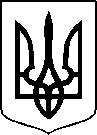 МІНІСТЕРСТВО ОХОРОНИ ЗДОРОВ’Я УКРАЇНИНАКАЗПро державну реєстрацію (перереєстрацію) лікарських засобів (медичних імунобіологічних препаратів) та внесення змін до реєстраційних матеріалівВідповідно до статті 9 Закону України «Про лікарські засоби», пунктів 3, 26, 30, 49 Порядку державної реєстрації (перереєстрації) лікарських засобів, затвердженого постановою Кабінету Міністрів України від 26 травня 2005 року № 376 (в редакції постанови Кабінету Міністрів України від 26 квітня 2024 року № 529), абзацу двадцять п’ятого підпункту 12 пункту 4 Положення про Міністерство охорони здоров’я України, затвердженого постановою Кабінету Міністрів України від 25 березня 2015 року № 267 (в редакції постанови Кабінету Міністрів України від 24 січня 2020 року № 90), на підставі результатів експертизи реєстраційних матеріалів лікарських засобів (медичних імунобіологічних препаратів), що подані на державну реєстрацію (перереєстрацію) та внесення змін до реєстраційних матеріалів, проведених державним підприємством «Державний експертний центр Міністерства охорони здоров’я України», висновків щодо ефективності, безпечності та якості, щодо експертної оцінки співвідношення користь/ризик лікарського засобу, що пропонується до державної реєстрації (перереєстрації), щодо внесення змін до реєстраційних матеріалів та рекомендації його до державної реєстрації (перереєстрації) або внесення змін до реєстраційних матеріалів,НАКАЗУЮ:1. Зареєструвати та внести до Державного реєстру лікарських засобів України лікарські засоби (медичні імунобіологічні препарати) згідно з додатком 1.2. Перереєструвати та внести до Державного реєстру лікарських засобів України лікарські засоби (медичні імунобіологічні препарати) згідно з додатком 2.3. Внести зміни до реєстраційних матеріалів та Державного реєстру лікарських засобів України на лікарські засоби (медичні імунобіологічні препарати) згідно з додатком 3.4. Фармацевтичному управлінню (Тарасу Лясковському) забезпечити оприлюднення цього наказу на офіційному вебсайті Міністерства охорони здоров’я України.5. Контроль за виконанням цього наказу покласти на першого заступника Міністра Сергія Дуброва.Міністр                                                                                           Віктор ЛЯШКО                                                                                           ПЕРЕЛІКЗАРЕЄСТРОВАНИХ ЛІКАРСЬКИХ ЗАСОБІВ (МЕДИЧНИХ ІМУНОБІОЛОГІЧНИХ ПРЕПАРАТІВ), ЯКІ ВНОСЯТЬСЯ ДО ДЕРЖАВНОГО РЕЄСТРУ ЛІКАРСЬКИХ ЗАСОБІВ УКРАЇНИНачальник Фармацевтичного управління                                                                                                              Тарас ЛЯСКОВСЬКИЙПЕРЕЛІКПЕРЕРЕЄСТРОВАНИХ ЛІКАРСЬКИХ ЗАСОБІВ (МЕДИЧНИХ ІМУНОБІОЛОГІЧНИХ ПРЕПАРАТІВ), ЯКІ ВНОСЯТЬСЯ ДО ДЕРЖАВНОГО РЕЄСТРУ ЛІКАРСЬКИХ ЗАСОБІВ УКРАЇНИНачальникФармацевтичного управління                                                                                                              Тарас ЛЯСКОВСЬКИЙПЕРЕЛІКЛІКАРСЬКИХ ЗАСОБІВ (МЕДИЧНИХ ІМУНОБІОЛОГІЧНИХ ПРЕПАРАТІВ), ЩОДО ЯКИХ БУЛИ ВНЕСЕНІ ЗМІНИ ДО реєстраційних матеріалів, ЯКІ ВНОСЯТЬСЯ ДО ДЕРЖАВНОГО РЕЄСТРУ ЛІКАРСЬКИХ ЗАСОБІВ УКРАЇНИ*у разі внесення змін до інструкції про медичне застосуванняНачальникФармацевтичного управління                                                                                                           Тарас ЛЯСКОВСЬКИЙ06 червня 2024 року.05.20200                          Київ                                              № 9792284Додаток 1до наказу Міністерства охорониздоров’я України «Про державну реєстрацію (перереєстрацію) лікарських засобів (медичних імунобіологічних препаратів) та внесення змін до реєстраційних матеріалів»від 06 червня 2024 року № 979№ п/пНазва лікарського засобуФорма випуску (лікарська форма, упаковка)ЗаявникКраїна заявникаВиробникКраїна виробникаРеєстраційна процедураУмови відпускуРекламуванняНомер реєстраційного посвідченняАСТРАЦИТРОН ЕКСТРАпорошок для орального розчину, по 5 г у саше, по 10 або по 30 саше у коробці з картонуТОВ "Астрафарм"
УкраїнаТОВ "Астрафарм"
Українареєстрація на 5 років
Періодичність подання регулярно оновлюваного звіту з безпеки, відповідно до Порядку здійснення фармаконагляду, затвердженого наказом Міністерства охорони здоров’я України від 27 грудня 2006 року № 898, зареєстрованого в Міністерстві юстиції України 29 січня 2007 року за № 73/13340 (у редакції наказу Міністерства охорони здоров'я України від 26 вересня 2016 року № 996), становить: згідно зі строками, зазначеними у періодичності подання регулярних звітів з безпекибез рецептапідлягаєUA/20477/01/01НАРДІН® МУЛЬТИДОЗрозчин для ін'єкцій, 300 мг (30 000 анти-фактор Ха МО)/3 мл по 1 багатодозовому флакону по 3 мл в картонній коробціТОВ "Юрія-Фарм"
УкраїнаТОВ "Юрія-Фарм"
(пакування із форми in bulk Шенджен Текдоу Фармасьютикал Ко., Лтд, Китай)Українареєстрація на 5 років
Періодичність подання регулярно оновлюваного звіту з безпеки, відповідно до Порядку здійснення фармаконагляду, затвердженого наказом Міністерства охорони здоров’я України від 27 грудня 2006 року № 898, зареєстрованого в Міністерстві юстиції України 29 січня 2007 року за № 73/13340 (у редакції наказу Міністерства охорони здоров'я України від 26 вересня 2016 року № 996), становить: згідно зі строками, зазначеними у періодичності подання регулярних звітів з безпеки.за рецептомне підлягаєUA/20479/01/01НАРДІН® МУЛЬТИДОЗрозчин для ін'єкцій, 500 мг (50 000 анти-фактор Ха МО)/5 мл по 1 багатодозовому флакону по 5 мл в картонній коробціТОВ "Юрія-Фарм"
УкраїнаТОВ "Юрія-Фарм"
(пакування із форми in bulk Шенджен Текдоу Фармасьютикал Ко., Лтд, Китай)Українареєстрація на 5 років
Періодичність подання регулярно оновлюваного звіту з безпеки, відповідно до Порядку здійснення фармаконагляду, затвердженого наказом Міністерства охорони здоров’я України від 27 грудня 2006 року № 898, зареєстрованого в Міністерстві юстиції України 29 січня 2007 року за № 73/13340 (у редакції наказу Міністерства охорони здоров'я України від 26 вересня 2016 року № 996), становить: згідно зі строками, зазначеними у періодичності подання регулярних звітів з безпеки.за рецептомне підлягаєUA/20479/01/02ПАРАЦЕТАМОЛ-ВІСТАтаблетки по 500 мг, по 10 таблеток у блістері; по 1 блістеру в пачці з картонуМістрал Кепітал Менеджмент Лімітед
АнгліяСАГ МАНУФАКТУРІНГ, С.Л.У.
Іспанiяреєстрація на 5 років
Періодичність подання регулярно оновлюваного звіту з безпеки, відповідно до Порядку здійснення фармаконагляду, затвердженого наказом Міністерства охорони здоров’я України від 27 грудня 2006 року № 898, зареєстрованого в Міністерстві юстиції України 29 січня 2007 року за № 73/13340 (у редакції наказу Міністерства охорони здоров'я України від 26 вересня 2016 року № 996), становить: згідно зі строками, зазначеними у періодичності подання регулярних звітів з безпеки.без рецептапідлягаєUA/20480/01/01ПАРАЦЕТАМОЛ-ВІСТАтаблетки по 1000 мг по 10 таблеток у блістері; по 1 блістеру в пачці з картонуМістрал Кепітал Менеджмент Лімітед
АнгліяСАГ МАНУФАКТУРІНГ, С.Л.У.
Іспанiяреєстрація на 5 років
Періодичність подання регулярно оновлюваного звіту з безпеки, відповідно до Порядку здійснення фармаконагляду, затвердженого наказом Міністерства охорони здоров’я України від 27 грудня 2006 року № 898, зареєстрованого в Міністерстві юстиції України 29 січня 2007 року за № 73/13340 (у редакції наказу Міністерства охорони здоров'я України від 26 вересня 2016 року № 996), становить: згідно зі строками, зазначеними у періодичності подання регулярних звітів з безпеки.без рецептапідлягаєUA/20480/01/02ФАЗЕКС®гель, 0,1 %, по 30 г в алюмінієвій тубі, по 1 тубі у картонній упаковці ТОВ "ГЛЕДФАРМ ЛТД"
УкраїнаКУСУМ ХЕЛТХКЕР ПВТ ЛТД
Індіяреєстрація на 5 років
Періодичність подання регулярно оновлюваного звіту з безпеки, відповідно до Порядку здійснення фармаконагляду, затвердженого наказом Міністерства охорони здоров’я України від 27 грудня 2006 року № 898, зареєстрованого в Міністерстві юстиції України 29 січня 2007 року за № 73/13340 (у редакції наказу Міністерства охорони здоров'я України від 26 вересня 2016 року № 996), становить: згідно зі строками, зазначеними у періодичності подання регулярних звітів з безпеки.без рецептапідлягаєUA/20481/01/01Додаток 2до наказу Міністерства охорониздоров’я України «Про державну реєстрацію (перереєстрацію) лікарських засобів (медичних імунобіологічних препаратів) та внесення змін до реєстраційних матеріалів»від 06 червня 2024 року № 979№ п/пНазва лікарського засобуФорма випуску (лікарська форма, упаковка)ЗаявникКраїна заявникаВиробникКраїна виробникаРеєстраційна процедураУмови відпускуРекламуванняНомер реєстраційного посвідченняАКТОВЕГІНтаблетки, вкриті оболонкою, по 200 мг по 50 таблеток у флаконі; по 1 флакону в картонній коробціТОВ "Такеда Україна" 
УкраїнаТОВ "КУСУМ ФАРМ"
(вторинне пакування із in bulk фірми-виробника Такеда ГмбХ, місце виробництва Оранієнбург, Німеччина)Українаперереєстрація на необмежений термін
Оновлено інформацію в інструкції для медичного застосування лікарського засобу у розділі "Побічні реакції" відповідно до матеріалів реєстраційного досьє.

Періодичність подання регулярно оновлюваного звіту з безпеки, відповідно до Порядку здійснення фармаконагляду, затвердженого наказом Міністерства охорони здоров’я України від 27 грудня 2006 року № 898, зареєстрованого в Міністерстві юстиції України 29 січня 2007 року за № 73/13340 (у редакції наказу Міністерства охорони здоров'я України від 26 вересня 2016 року № 996), становить: згідно зі строками, зазначеними у періодичності подання регулярних звітів з безпеки. за рецептомне підлягаєUA/16098/01/01АЛЬБУНОРМ 20 %розчин для інфузій, 200 г/л; по 50 мл або 100 мл розчину у флаконі, по 1 флакону у картонній коробціОктафарма Фармацевтика Продуктіонсгес. м.б.Х.
Австріявиробник, відповідальний за виробництво in-bulk, первинну упаковку, контроль якості, вторинну упаковку, візуальна інспекція, маркування, випуск серії:
Октафарма Фармацевтика Продуктіонсгес. м.б.Х., Австрія 

виробник, відповідальний за виробництво in-bulk, первинну упаковку, контроль якості, випуск серії:
Октафарма АБ, Швеція 

виробник, відповідальний за виробництво in-bulk, первинну упаковку, контроль якості, випуск серії:
Октафарма, Франція

виробник, відповідальний за виробництво in-bulk, первинну упаковку, контроль якості, випуск серії: 
Октафарма Продуктіонсгеселшафт Дойчланд мбХ, Німеччина

виробник, відповідальний за візуальний контроль, маркування та вторинну упаковку:
Октафарма Дессау ГмбХ, Німеччина
Австрія/ Швеція/ Франція/ Німеччинаперереєстрація на необмежений термін

Періодичність подання регулярно оновлюваного звіту з безпеки, відповідно до Порядку здійснення фармаконагляду, затвердженого наказом Міністерства охорони здоров’я України від 27 грудня 2006 року № 898, зареєстрованого в Міністерстві юстиції України 29 січня 2007 року за № 73/13340 (у редакції наказу Міністерства охорони здоров'я України від 26 вересня 2016 року № 996), становить: згідно зі строками, зазначеними у періодичності подання регулярних звітів з безпеки. за рецептомне підлягаєUA/17703/01/01АЛЬБУНОРМ 25 %розчин для інфузій, 250 г/л; по 50 мл або 100 мл розчину у флаконі, по 1 флакону в картонній коробці Октафарма Фармацевтика Продуктіонсгес. м.б.Х.
Австріявиробник, відповідальний за виробництво in-bulk, первинну упаковку, контроль якості, вторинну упаковку, візуальна інспекція, маркування, випуск серії:
Октафарма Фармацевтика Продуктіонсгес. м.б.Х., Австрія 

виробник, відповідальний за виробництво in-bulk, первинну упаковку, контроль якості, випуск серії:
Октафарма АБ, Швеція 

виробник, відповідальний за виробництво in-bulk, первинну упаковку, контроль якості, випуск серії:
Октафарма, Франція

виробник, відповідальний за виробництво in-bulk, первинну упаковку, контроль якості, випуск серії: 
Октафарма Продуктіонсгеселшафт Дойчланд мбХ, Німеччина

виробник, відповідальний за візуальний контроль, маркування та вторинну упаковку:
Октафарма Дессау ГмбХ, Німеччина
Австрія/ Швеція/ Франція/ Німеччинаперереєстрація на необмежений термін

Періодичність подання регулярно оновлюваного звіту з безпеки, відповідно до Порядку здійснення фармаконагляду, затвердженого наказом Міністерства охорони здоров’я України від 27 грудня 2006 року № 898, зареєстрованого в Міністерстві юстиції України 29 січня 2007 року за № 73/13340 (у редакції наказу Міністерства охорони здоров'я України від 26 вересня 2016 року № 996), становить: згідно зі строками, зазначеними у періодичності подання регулярних звітів з безпеки. за рецептомне підлягаєUA/17703/01/02АЛЬБУНОРМ 5 % розчин для інфузій 50 г/л; по 100 мл, 250 мл або 500 мл розчину у флаконі, по 1 флакону у картонній коробціОктафарма Фармацевтика Продуктіонсгес. м.б.Х.
Австріявиробник, відповідальний за виробництво in-bulk, первинну упаковку, контроль якості, вторинну упаковку, візуальну інспекцію, маркування, випуск серії:
Октафарма Фармацевтика Продуктіонсгес. м.б.Х., Австрія 

виробник, відповідальний за виробництво in-bulk, первинну упаковку, контроль якості, випуск серії
Октафарма АБ, Швеція 

виробник, відповідальний за виробництво in-bulk, первинну упаковку, контроль якості, випуск серії:
Октафарма, Франція

виробник відповідальний за вирбництво in-bulk, первинну упаковку, контроль якості, випуск серії:
Октафарма Продуктіонсгеселшафт Дойчланд мбХ, Німеччина

виробник, відповідальний за візуальний контроль, маркування та вторинну упаковку:
Октафарма Дессау ГмбХ, Німеччина
Австрія/ Швеція/ Франція/ Німеччинаперереєстрація на необмежений термін

Періодичність подання регулярно оновлюваного звіту з безпеки, відповідно до Порядку здійснення фармаконагляду, затвердженого наказом Міністерства охорони здоров’я України від 27 грудня 2006 року № 898, зареєстрованого в Міністерстві юстиції України 29 січня 2007 року за № 73/13340 (у редакції наказу Міністерства охорони здоров'я України від 26 вересня 2016 року № 996), становить: згідно зі строками, зазначеними у періодичності подання регулярних звітів з безпеки. за рецептомне підлягаєUA/17703/01/03БАКТІАЛІСмазь 2% по 15 г у тубі; по 1 тубі в пачціТОВ "ДКП "Фармацевтична фабрика"
УкраїнаТОВ "ДКП "Фармацевтична фабрика"
УкраїнаПеререєстрація на необмежений термін
Оновлено інформацію в Інструкції для медичного застосування лікарського засобу у розділах "Особливості застосування", "Здатність впливати на швидкість реакції при керуванні автотранспортом або іншими механізмами", "Передозування", "Побічні реакції" відповідно до інформації референтного лікарського засобу Бактробан, 
мазь 2%,, а також внесено уточнення у розділ "Фармакотерапевтична група. Код АТХ" без зміни коду АТХ.
Періодичність подання регулярно оновлюваного звіту з безпеки, відповідно до Порядку здійснення фармаконагляду, затвердженого наказом Міністерства охорони здоров’я України від 27 грудня 2006 року № 898, зареєстрованого в Міністерстві юстиції України 29 січня 2007 року за № 73/13340 (у редакції наказу Міністерства охорони здоров'я України від 26 вересня 2016 року № 996), становить: згідно зі строками, зазначеними у періодичності подання регулярних звітів з безпекиЗа рецептомне підлягаєUA/17392/01/01ГІДРОКОРТИЗОНОВИЙ КРЕМкрем, 1 мг/г, по 15 г або по 30 г у тубі; по 1 тубі у коробці з картонуТОВАРИСТВО З ОБМЕЖЕНОЮ ВІДПОВІДАЛЬНІСТЮ «КОРПОРАЦІЯ «ЗДОРОВ’Я»
Українавсі стадії виробництва, контроль якості, випуск серії:
Товариство з обмеженою відповідальністю "Фармацевтична компанія "Здоров'я", 
Україна
всі стадії виробництва, випуск серії:
Товариство з обмеженою відповідальністю "Фармацевтична компанія "Здоров'я",
Україна
контроль якості:
Товариство з обмеженою відповідальністю "ФАРМЕКС ГРУП",
УкраїнаУкраїнаперереєстрація на необмежений термін
Оновлено інформацію в Інструкції для медичного застосування лікарського засобу у розділі "Побічні реакції" щодо звітування про побічні реакції.

Періодичність подання регулярно оновлюваного звіту з безпеки, відповідно до Порядку здійснення фармаконагляду, затвердженого наказом Міністерства охорони здоров’я України від 27 грудня 2006 року № 898, зареєстрованого в Міністерстві юстиції України 29 січня 2007 року за № 73/13340 (у редакції наказу Міністерства охорони здоров'я України від 26 вересня 2016 року № 996), становить: згідно зі строками, зазначеними у періодичності подання регулярних звітів з безпеки.за рецептомне підлягаєUA/17750/01/01ДЕЦИСАНліофілізат для розчину для інфузій по 50 мг 1 флакон з ліофілізатом у комплекті з 1 флаконом з розчинником (калію дигідрофосфат, натрію гідроксид, вода для ін'єкцій) по 10 мл у картонній коробціСан Фармасьютикал Індастріз Лімітед
ІндіяСан Фармасьютикал Індастріз Лтд.
ІндіяПеререєстрація на необмежений термін. 
Оновлено інформацію в інструкції для медичного застосування лікарського засобу в розділах "Фармакологічні властивості", "Показання" (уточнення), "Особливості застосування", "Застосування у період вагітності або годування груддю", "Спосіб застосування та дози", "Діти" (уточнення), "Передозування", "Побічні реакції" відповідно до інформації референтного лікарського засобу (ДАКОГЕН, ліофілізат для розчину для інфузій по 50 мг), а також оновлено інформацію в розділі "Побічні реакції" інструкції для медичного застосування лікарського засобу щодо важливості звітування про побічні реакції.

Періодичність подання регулярно оновлюваного звіту з безпеки, відповідно до Порядку здійснення фармаконагляду, затвердженого наказом Міністерства охорони здоров’я України від 27 грудня 2006 року № 898, зареєстрованого в Міністерстві юстиції України 29 січня 2007 року за № 73/13340 (у редакції наказу Міністерства охорони здоров'я України від 26 вересня 2016 року № 996), становить: згідно зі строками, зазначеними у періодичності подання регулярних звітів з безпеки.за рецептомне підлягаєUA/17360/01/01ЕРМУЦИН®порошок для оральної суспензії, 175 мг/5 мл; 1 флакон з порошком з мірним контейнером у коробці з картонуУАБ "МРА"
Литовська РеспублікаЗЕТА ФАРМАЦЕУТІЦІ С.П.А.
ІталіяПеререєстрація на необмежений термін
Оновлено інформацію у розділі "Побічні реакції" інструкції для медичного застосування лікарського засобу щодо безпеки застосування діючої речовини та повідомлень про підозрювані побічні реакції. 

Періодичність подання регулярно оновлюваного звіту з безпеки, відповідно до Порядку здійснення фармаконагляду, затвердженого наказом Міністерства охорони здоров’я України від 27 грудня 2006 року № 898, зареєстрованого в Міністерстві юстиції України 29 січня 2007 року за № 73/13340 (у редакції наказу Міністерства охорони здоров'я України від 26 вересня 2016 року № 996), становить: згідно зі строками, зазначеними у періодичності подання регулярних звітів з безпеки.за рецептомне підлягаєUA/14153/01/01КОЛДРЕКС БЛІЦгранули для орального розчину, по 2,02 г у стік-пакетику; по 12 стік-пакетиків у картонній коробціСТАДА Арцнайміттель АГ
Німеччинавипуск серій: 
СТАДА Арцнайміттель АГ, Німеччина 

виробництво нерозфасованого продукту, первинне та вторинне пакування, контроль серій: 
Лозан Фарма ГмбХ, Німеччина 

первинне та вторинне пакування, контроль/випробування серій: 
Лозан Фарма ГмбХ, Німеччина 
Німеччинаперереєстрація на необмежений термін
Оновлено інформацію у розділах "Протипоказання", "Взаємодія з іншими лікарськими засобами та інші види взаємодій", "Особливості застосування", "Здатність впливати на швидкість реакції при керуванні автотранспортом або іншими механізмами", "Побічні реакції", інструкції для медичного застосування лікарського засобу відповідно до оновленої інформації щодо безпеки застосування діючих речовин.
Оновлено інформацію у розділі "Особливості застосування" інструкції для медичного застосування лікарського засобу відповідно до оновленої інформації щодо безпеки застосування допоміжної речовини. 
Оновлено інформацію у розділі "Побічні реакції" інструкції для медичного застосування лікарського засобу щодо звітування про побічні реакції.

Періодичність подання регулярно оновлюваного звіту з безпеки, відповідно до Порядку здійснення фармаконагляду, затвердженого наказом Міністерства охорони здоров’я України від 27 грудня 2006 року № 898, зареєстрованого в Міністерстві юстиції України 29 січня 2007 року за № 73/13340 (у редакції наказу Міністерства охорони здоров'я України від 26 вересня 2016 року № 996), становить: згідно зі строками, зазначеними у періодичності подання регулярних звітів з безпеки. без рецептапідлягаєUA/17148/01/01ЛАКТУНОРМ®сироп, 670 мг/мл, по 100 мл або по 200 мл, або по 500 мл у флаконі; по 1 флакону з мірним стаканчиком у пачціПрАТ "Фармацевтична фірма "Дарниця"
УкраїнаПрАТ "Фармацевтична фірма "Дарниця"
(виробництво з продукції in bulk виробника Фрезеніус Кабі Австрія ГмбХ, Австрія)Українаперереєстрація на необмежений термін
Оновлено інформацію в Інструкції для медичного застосування лікарського засобу у розділі "Побічні реакції" відповідно до інформації з безпеки застосування лікарського засобу.

Затверджено текст короткої характеристики лікарського засобу.
Періодичність подання регулярно оновлюваного звіту з безпеки, відповідно до Порядку здійснення фармаконагляду, затвердженого наказом Міністерства охорони здоров’я України від 27 грудня 2006 року № 898, зареєстрованого в Міністерстві юстиції України 29 січня 2007 року за № 73/13340 (у редакції наказу Міністерства охорони здоров'я України від 26 вересня 2016 року № 996), становить: згідно зі строками, зазначеними у періодичності подання регулярних звітів з безпеки. без рецептапідлягаєUA/17762/01/01МЕТФОРМІНУ ГІДРОХЛОРИДпорошок кристалічний (субстанція) у пакетах подвійних поліетиленових для фармацевтичного застосуванняАТ "КИЇВСЬКИЙ ВІТАМІННИЙ ЗАВОД"
УкраїнаШоугуанг Фуканг Фармасьютікал Ко., Лтд.
Китайперереєстрація на необмежений термін-не підлягаєUA/17777/01/01ПЕРІНДОПРЕС® Атаблетки по 8 мг/10 мг; по 10 таблеток у контурній чарунковій упаковці; по 3 контурні чарункові упаковки в пачціПрАТ "Фармацевтична фірма "Дарниця"
УкраїнаПрАТ "Фармацевтична фірма "Дарниця"
Українаперереєстрація на необмежений термін
Оновлено інформацію в інструкції для медичного застосування лікарського засобу у розділах: "Фармакологічні властивості", "Протипоказання", "Взаємодія з іншими лікарськими засобами та інші види взаємодій", "Особливості застосування", "Застосування у період вагітності або годування груддю", "Передозування", "Побічні реакції" відповідно до інформації щодо медичного застосування референтного лікарського засобу (БІ-ПРЕСТАРІУМ®, таблетки) а також у розділі "Побічні реакції" щодо важливості звітування про побічні реакції.

Періодичність подання регулярно оновлюваного звіту з безпеки, відповідно до Порядку здійснення фармаконагляду, затвердженого наказом Міністерства охорони здоров’я України від 27 грудня 2006 року № 898, зареєстрованого в Міністерстві юстиції України 29 січня 2007 року за № 73/13340 (у редакції наказу Міністерства охорони здоров'я України від 26 вересня 2016 року № 996), становить: згідно зі строками, зазначеними у періодичності подання регулярних звітів з безпеки. за рецептомне підлягаєUA/17768/01/02ПЕРІНДОПРЕС® Атаблетки по 4 мг/5 мг; по 10 таблеток у контурній чарунковій упаковці; по 3 контурні чарункові упаковки в пачціПрАТ "Фармацевтична фірма "Дарниця"
УкраїнаПрАТ "Фармацевтична фірма "Дарниця"
Українаперереєстрація на необмежений термін
Оновлено інформацію в інструкції для медичного застосування лікарського засобу у розділах: "Фармакологічні властивості", "Протипоказання", "Взаємодія з іншими лікарськими засобами та інші види взаємодій", "Особливості застосування", "Застосування у період вагітності або годування груддю", "Передозування", "Побічні реакції" відповідно до інформації щодо медичного застосування референтного лікарського засобу (БІ-ПРЕСТАРІУМ®, таблетки) а також у розділі "Побічні реакції" щодо важливості звітування про побічні реакції.

Періодичність подання регулярно оновлюваного звіту з безпеки, відповідно до Порядку здійснення фармаконагляду, затвердженого наказом Міністерства охорони здоров’я України від 27 грудня 2006 року № 898, зареєстрованого в Міністерстві юстиції України 29 січня 2007 року за № 73/13340 (у редакції наказу Міністерства охорони здоров'я України від 26 вересня 2016 року № 996), становить: згідно зі строками, зазначеними у періодичності подання регулярних звітів з безпеки. за рецептомне підлягаєUA/17768/01/01ПОВЕРКОРТкрем 0,05 %, по 5 г або 15 г в тубі; по 1 тубі у картонній упаковціГленмарк Фармасьютикалз Лтд.
ІндіяГленмарк Фармасьютикалз Лтд.
Індіяперереєстрація на необмежений термін.
Оновлено інформацію в Інструкції для медичного застосування лікарського засобу у розділах "Особливості застосування", "Побічні реакції" відповідно до інформації референтного лікарського засобу Дермовейт, крем, а також внесено уточнення у розділ "Фармакотерапевтична група. Код АТХ" без зміни коду АТХ.

Періодичність подання регулярно оновлюваного звіту з безпеки, відповідно до Порядку здійснення фармаконагляду, затвердженого наказом Міністерства охорони здоров’я України від 27 грудня 2006 року № 898, зареєстрованого в Міністерстві юстиції України 29 січня 2007 року за № 73/13340 (у редакції наказу Міністерства охорони здоров'я України від 26 вересня 2016 року № 996), становить: згідно зі строками, зазначеними у періодичності подання регулярних звітів з безпеки. за рецептомне підлягаєUA/8193/01/01СЕВО-АНЕСТЕРАНрідина для інгаляцій по 100 мл або 250 мл у флаконі з кільцем (адаптером для випарювача), по 1 флакону в картонній пачціК.Т. РОМФАРМ КОМПАНІ С.Р.Л. 
РумунiяК.Т. РОМФАРМ КОМПАНІ С.Р.Л. 
Румуніяперереєстрація на необмежений термін
Оновлено інформацію в інструкції для медичного застосування лікарського засобу в розділах "Особливості застосування", "Побічні реакції" відповідно до інформації референтного лікарського засобу (CЕВОРАН, рідина для інгаляцій), а також оновлено інформацію в розділі "Побічні реакції" інструкції для медичного застосування лікарського засобу щодо важливості звітування про побічні реакції.

Періодичність подання регулярно оновлюваного звіту з безпеки, відповідно до Порядку здійснення фармаконагляду, затвердженого наказом Міністерства охорони здоров’я України від 27 грудня 2006 року № 898, зареєстрованого в Міністерстві юстиції України 29 січня 2007 року за № 73/13340 (у редакції наказу Міністерства охорони здоров'я України від 26 вересня 2016 року № 996), становить: згідно зі строками, зазначеними у періодичності подання регулярних звітів з безпеки.за рецептом (тільки в умовах стаціонару)не підлягаєUA/17674/01/01ХЕЛПЕКС® АНТИКОЛД НЕО ДЛЯ ДІТЕЙпорошок для орального розчину з малиновим смаком; по 2,5 г порошку в саше; по 6 саше у картонній пачціТОВ «Мові Хелс»
Українавиробництво за повним циклом:
Алпекс Фарма СА, Швейцарія

первинне та вторинне пакування:
Ламп Сан Просперо СПА, Італія
Швейцарія/ Італіяперереєстрація на необмежений термін
Оновлено інформацію в інструкції для медичного застосування лікарського засобу у розділі "Побічні реакції" щодо повідомлень про підозрювані побічні реакції

Періодичність подання регулярно оновлюваного звіту з безпеки, відповідно до Порядку здійснення фармаконагляду, затвердженого наказом Міністерства охорони здоров’я України від 27 грудня 2006 року № 898, зареєстрованого в Міністерстві юстиції України 29 січня 2007 року за № 73/13340 (у редакції наказу Міністерства охорони здоров'я України від 26 вересня 2016 року № 996), становить: згідно зі строками, зазначеними у періодичності подання регулярних звітів з безпеки.без рецептаНе підлягаєUA/17806/01/01Додаток 3до наказу Міністерства охорониздоров’я України «Про державну реєстрацію (перереєстрацію) лікарських засобів (медичних імунобіологічних препаратів) та внесення змін до реєстраційних матеріалів»від 06 червня 2024 року № 979№ п/пНазва лікарського засобуФорма випуску (лікарська форма, упаковка)ЗаявникКраїна заявникаВиробникКраїна виробникаРеєстраційна процедураУмови відпускуРекламування*Номер реєстраційного посвідченняАБІЗОЛрозчин оральний 1 мг/мл, по 150 мл розчину у флаконі, по одному флакону з мірним стаканчиком та шприцом-дозатором у картонній упаковціНОБЕЛ ІЛАЧ САНАЇ ВЕ ТІДЖАРЕТ А.Ш.ТуреччинаНОБЕЛ ІЛАЧ САНАЇ ВЕ ТІДЖАРЕТ А.Ш. Туреччинавнесення змін до реєстраційних матеріалів: Зміни І типу - Зміни щодо безпеки/ефективності та фармаконагляду. Введення або зміни до узагальнених даних про систему фармаконагляду (введення узагальнених даних про систему фармаконагляду, зміна уповноваженої особи, відповідальної за здійснення фармаконагляду; контактної особи з фармаконагляду заявника для здійснення фармаконагляду в Україні, якщо вона відмінна від уповноваженої особи, відповідальної за здійснення фармаконагляду (включаючи контактні дані) та/або зміни у розміщенні мастер-файла системи фармаконагляду) - Зміна уповноваженої особи заявника, відповідальної за фармаконагляд. 
Діюча редакція: R. Ayse Cetin. 
Пропонована редакція: Kevser Cure. 
Зміна контактних даних уповноваженої особи, відповідальної за фармаконагляд. 
Зміна місця здійснення основної діяльності з фармаконагляду. 
Зміна місцезнаходження мастер-файла системи фармаконагляду.за рецептомUA/16417/02/01АБІЗОЛтаблетки по 5 мг; по 14 таблеток у блістері, по 2 блістери у картонній упаковціНОБЕЛ ІЛАЧ САНАЇ ВЕ ТІДЖАРЕТ А.Ш.ТуреччинаНОБЕЛ ІЛАЧ САНАЇ ВЕ ТІДЖАРЕТ А.Ш. Туреччинавнесення змін до реєстраційних матеріалів: зміни І типу - Зміни щодо безпеки/ефективності та фармаконагляду. Введення або зміни до узагальнених даних про систему фармаконагляду (введення узагальнених даних про систему фармаконагляду, зміна уповноваженої особи, відповідальної за здійснення фармаконагляду; контактної особи з фармаконагляду заявника для здійснення фармаконагляду в Україні, якщо вона відмінна від уповноваженої особи, відповідальної за здійснення фармаконагляду (включаючи контактні дані) та/або зміни у розміщенні мастер-файла системи фармаконагляду). Зміна уповноваженої особи заявника, відповідальної за фармаконагляд. 
Діюча редакція: R. Ayse Cetin. Пропонована редакція: Kevser Cure. Зміна контактних даних уповноваженої особи, відповідальної за фармаконагляд. Зміна місця здійснення основної діяльності з фармаконагляду. Зміна місцезнаходження мастер-файла системи фармаконаглядуза рецептомUA/16417/01/01АБІЗОЛтаблетки по 10 мг; по 14 таблеток у блістері, по 2 блістери у картонній упаковціНОБЕЛ ІЛАЧ САНАЇ ВЕ ТІДЖАРЕТ А.Ш.ТуреччинаНОБЕЛ ІЛАЧ САНАЇ ВЕ ТІДЖАРЕТ А.Ш. Туреччинавнесення змін до реєстраційних матеріалів: зміни І типу - Зміни щодо безпеки/ефективності та фармаконагляду. Введення або зміни до узагальнених даних про систему фармаконагляду (введення узагальнених даних про систему фармаконагляду, зміна уповноваженої особи, відповідальної за здійснення фармаконагляду; контактної особи з фармаконагляду заявника для здійснення фармаконагляду в Україні, якщо вона відмінна від уповноваженої особи, відповідальної за здійснення фармаконагляду (включаючи контактні дані) та/або зміни у розміщенні мастер-файла системи фармаконагляду). Зміна уповноваженої особи заявника, відповідальної за фармаконагляд. 
Діюча редакція: R. Ayse Cetin. Пропонована редакція: Kevser Cure. Зміна контактних даних уповноваженої особи, відповідальної за фармаконагляд. Зміна місця здійснення основної діяльності з фармаконагляду. Зміна місцезнаходження мастер-файла системи фармаконаглядуза рецептомUA/16417/01/02АБІЗОЛтаблетки по 15 мг; по 14 таблеток у блістері, по 2 блістери у картонній упаковціНОБЕЛ ІЛАЧ САНАЇ ВЕ ТІДЖАРЕТ А.Ш.ТуреччинаНОБЕЛ ІЛАЧ САНАЇ ВЕ ТІДЖАРЕТ А.Ш. Туреччинавнесення змін до реєстраційних матеріалів: зміни І типу - Зміни щодо безпеки/ефективності та фармаконагляду. Введення або зміни до узагальнених даних про систему фармаконагляду (введення узагальнених даних про систему фармаконагляду, зміна уповноваженої особи, відповідальної за здійснення фармаконагляду; контактної особи з фармаконагляду заявника для здійснення фармаконагляду в Україні, якщо вона відмінна від уповноваженої особи, відповідальної за здійснення фармаконагляду (включаючи контактні дані) та/або зміни у розміщенні мастер-файла системи фармаконагляду). Зміна уповноваженої особи заявника, відповідальної за фармаконагляд. 
Діюча редакція: R. Ayse Cetin. Пропонована редакція: Kevser Cure. Зміна контактних даних уповноваженої особи, відповідальної за фармаконагляд. Зміна місця здійснення основної діяльності з фармаконагляду. Зміна місцезнаходження мастер-файла системи фармаконаглядуза рецептомUA/16417/01/03АБІЗОЛтаблетки по 30 мг; по 14 таблеток у блістері, по 2 блістери у картонній упаковціНОБЕЛ ІЛАЧ САНАЇ ВЕ ТІДЖАРЕТ А.Ш.ТуреччинаНОБЕЛ ІЛАЧ САНАЇ ВЕ ТІДЖАРЕТ А.Ш. Туреччинавнесення змін до реєстраційних матеріалів: зміни І типу - Зміни щодо безпеки/ефективності та фармаконагляду. Введення або зміни до узагальнених даних про систему фармаконагляду (введення узагальнених даних про систему фармаконагляду, зміна уповноваженої особи, відповідальної за здійснення фармаконагляду; контактної особи з фармаконагляду заявника для здійснення фармаконагляду в Україні, якщо вона відмінна від уповноваженої особи, відповідальної за здійснення фармаконагляду (включаючи контактні дані) та/або зміни у розміщенні мастер-файла системи фармаконагляду). Зміна уповноваженої особи заявника, відповідальної за фармаконагляд. 
Діюча редакція: R. Ayse Cetin. Пропонована редакція: Kevser Cure. Зміна контактних даних уповноваженої особи, відповідальної за фармаконагляд. Зміна місця здійснення основної діяльності з фармаконагляду. Зміна місцезнаходження мастер-файла системи фармаконаглядуза рецептомUA/16417/01/04АБІЗОЛ ІЗІТАБтаблетки, що диспергуються в ротовій порожнині, по 15 мг, по 7 таблеток у блістері, по 4 блістери в картонній упаковціНОБЕЛ ІЛАЧ САНАЇ ВЕ ТІДЖАРЕТ А.Ш.ТуреччинаНОБЕЛ ІЛАЧ САНАЇ ВЕ ТІДЖАРЕТ А.Ш. Туреччинавнесення змін до реєстраційних матеріалів: зміни І типу - Зміни щодо безпеки/ефективності та фармаконагляду. Введення або зміни до узагальнених даних про систему фармаконагляду (введення узагальнених даних про систему фармаконагляду, зміна уповноваженої особи, відповідальної за здійснення фармаконагляду; контактної особи з фармаконагляду заявника для здійснення фармаконагляду в Україні, якщо вона відмінна від уповноваженої особи, відповідальної за здійснення фармаконагляду (включаючи контактні дані) та/або зміни у розміщенні мастер-файла системи фармаконагляду). Зміна уповноваженої особи заявника, відповідальної за фармаконагляд. 
Діюча редакція: R. Ayse Cetin. Пропонована редакція: Kevser Cure. Зміна контактних даних уповноваженої особи, відповідальної за фармаконагляд. Зміна місця здійснення основної діяльності з фармаконагляду. Зміна місцезнаходження мастер-файла системи фармаконаглядуза рецептомUA/18410/01/02АБІЗОЛ ІЗІТАБтаблетки, що диспергуються в ротовій порожнині, по 10 мг, по 7 таблеток у блістері, по 4 блістери в картонній упаковціНОБЕЛ ІЛАЧ САНАЇ ВЕ ТІДЖАРЕТ А.Ш.ТуреччинаНОБЕЛ ІЛАЧ САНАЇ ВЕ ТІДЖАРЕТ А.Ш. Туреччинавнесення змін до реєстраційних матеріалів: зміни І типу - Зміни щодо безпеки/ефективності та фармаконагляду. Введення або зміни до узагальнених даних про систему фармаконагляду (введення узагальнених даних про систему фармаконагляду, зміна уповноваженої особи, відповідальної за здійснення фармаконагляду; контактної особи з фармаконагляду заявника для здійснення фармаконагляду в Україні, якщо вона відмінна від уповноваженої особи, відповідальної за здійснення фармаконагляду (включаючи контактні дані) та/або зміни у розміщенні мастер-файла системи фармаконагляду). Зміна уповноваженої особи заявника, відповідальної за фармаконагляд. 
Діюча редакція: R. Ayse Cetin. Пропонована редакція: Kevser Cure. Зміна контактних даних уповноваженої особи, відповідальної за фармаконагляд. Зміна місця здійснення основної діяльності з фармаконагляду. Зміна місцезнаходження мастер-файла системи фармаконаглядуза рецептомUA/18410/01/01АДЕМПАС®таблетки, вкриті плівковою оболонкою, по 2,5 мг; № 42: по 21 таблетці у блістері; по 2 блістери в картонній пачці; № 84: по 21 таблетці у блістері; по 4 блістери в картонній пачціБайєр АГНімеччинавсі стадії виробництва: 
Байєр АГ, Німеччина; 
вторинне пакування: 
Штегеманн Лонферпакунг & Логістішер Сервіс е.К., НімеччинаНімеччинавнесення змін до реєстраційних матеріалів: Зміни І типу - Зміни з якості. Сертифікат відповідності/ГЕ-сертифікат відповідності Європейській фармакопеї/монографії. Зміни, пов'язані з необхідністю приведення у відповідність до монографії ДФУ або Європейської фармакопеї, або іншої національної фармакопеї держави ЄС (зміна у специфікації нефармакопейного АФІ для приведення у відповідність до вимог ДФУ або Європейської фармакопеї, або іншої національної фармакопеї держави ЄС) - АФІ - Зміни в специфікаціях і процедурі випробувань для проміжного продукту діючої речовини ріоцигуату (мікронізованого) для повної відповідності Ph. Eur.за рецептомUA/14101/01/01АДЕМПАС®таблетки, вкриті плівковою оболонкою, по 2,0 мг; № 42: по 21 таблетці у блістері; по 2 блістери в картонній пачці; № 84: по 21 таблетці у блістері; по 4 блістери в картонній пачціБайєр АГНімеччинавсі стадії виробництва: 
Байєр АГ, Німеччина; 
вторинне пакування: 
Штегеманн Лонферпакунг & Логістішер Сервіс е.К., НімеччинаНімеччинавнесення змін до реєстраційних матеріалів: Зміни І типу - Зміни з якості. Сертифікат відповідності/ГЕ-сертифікат відповідності Європейській фармакопеї/монографії. Зміни, пов'язані з необхідністю приведення у відповідність до монографії ДФУ або Європейської фармакопеї, або іншої національної фармакопеї держави ЄС (зміна у специфікації нефармакопейного АФІ для приведення у відповідність до вимог ДФУ або Європейської фармакопеї, або іншої національної фармакопеї держави ЄС) - АФІ - Зміни в специфікаціях і процедурі випробувань для проміжного продукту діючої речовини ріоцигуату (мікронізованого) для повної відповідності Ph. Eur.за рецептомUA/14101/01/02АДЕМПАС®таблетки, вкриті плівковою оболонкою, по 1,0 мг; № 42: по 21 таблетці у блістері; по 2 блістери в картонній пачці; № 84: по 21 таблетці у блістері; по 4 блістери в картонній пачціБайєр АГНімеччинавсі стадії виробництва: 
Байєр АГ, Німеччина; 
вторинне пакування: 
Штегеманн Лонферпакунг & Логістішер Сервіс е.К., НімеччинаНімеччинавнесення змін до реєстраційних матеріалів: Зміни І типу - Зміни з якості. Сертифікат відповідності/ГЕ-сертифікат відповідності Європейській фармакопеї/монографії. Зміни, пов'язані з необхідністю приведення у відповідність до монографії ДФУ або Європейської фармакопеї, або іншої національної фармакопеї держави ЄС (зміна у специфікації нефармакопейного АФІ для приведення у відповідність до вимог ДФУ або Європейської фармакопеї, або іншої національної фармакопеї держави ЄС) - АФІ - Зміни в специфікаціях і процедурі випробувань для проміжного продукту діючої речовини ріоцигуату (мікронізованого) для повної відповідності Ph. Eur.за рецептомUA/14101/01/03АДЕМПАС®таблетки, вкриті плівковою оболонкою, по 1,5 мг; № 42: по 21 таблетці у блістері; по 2 блістери в картонній пачці; № 84: по 21 таблетці у блістері; по 4 блістери в картонній пачціБайєр АГНімеччинавсі стадії виробництва: 
Байєр АГ, Німеччина; 
вторинне пакування: 
Штегеманн Лонферпакунг & Логістішер Сервіс е.К., НімеччинаНімеччинавнесення змін до реєстраційних матеріалів: Зміни І типу - Зміни з якості. Сертифікат відповідності/ГЕ-сертифікат відповідності Європейській фармакопеї/монографії. Зміни, пов'язані з необхідністю приведення у відповідність до монографії ДФУ або Європейської фармакопеї, або іншої національної фармакопеї держави ЄС (зміна у специфікації нефармакопейного АФІ для приведення у відповідність до вимог ДФУ або Європейської фармакопеї, або іншої національної фармакопеї держави ЄС) - АФІ - Зміни в специфікаціях і процедурі випробувань для проміжного продукту діючої речовини ріоцигуату (мікронізованого) для повної відповідності Ph. Eur.за рецептомUA/14101/01/04АДЕМПАС®таблетки, вкриті плівковою оболонкою, по 0,5 мг; № 42: по 21 таблетці у блістері; по 2 блістери в картонній пачці; № 84: по 21 таблетці у блістері; по 4 блістери в картонній пачціБайєр АГНімеччинавсі стадії виробництва: 
Байєр АГ, Німеччина; 
вторинне пакування: 
Штегеманн Лонферпакунг & Логістішер Сервіс е.К., НімеччинаНімеччинавнесення змін до реєстраційних матеріалів: Зміни І типу - Зміни з якості. Сертифікат відповідності/ГЕ-сертифікат відповідності Європейській фармакопеї/монографії. Зміни, пов'язані з необхідністю приведення у відповідність до монографії ДФУ або Європейської фармакопеї, або іншої національної фармакопеї держави ЄС (зміна у специфікації нефармакопейного АФІ для приведення у відповідність до вимог ДФУ або Європейської фармакопеї, або іншої національної фармакопеї держави ЄС) - АФІ - Зміни в специфікаціях і процедурі випробувань для проміжного продукту діючої речовини ріоцигуату (мікронізованого) для повної відповідності Ph. Eur.за рецептомUA/14101/01/05АЗАКС®таблетки, вкриті оболонкою, по 500 мг по 3 таблетки у блістері, по 1 блістеру в картонній упаковціНОБЕЛ ІЛАЧ САНАЇ ВЕ ТІДЖАРЕТ А.Ш.ТуреччинаНОБЕЛ ІЛАЧ САНАЇ ВЕ ТІДЖАРЕТ А.Ш. Туреччинавнесення змін до реєстраційних матеріалів: зміни І типу - Зміни щодо безпеки/ефективності та фармаконагляду. Введення або зміни до узагальнених даних про систему фармаконагляду (введення узагальнених даних про систему фармаконагляду, зміна уповноваженої особи, відповідальної за здійснення фармаконагляду; контактної особи з фармаконагляду заявника для здійснення фармаконагляду в Україні, якщо вона відмінна від уповноваженої особи, відповідальної за здійснення фармаконагляду (включаючи контактні дані) та/або зміни у розміщенні мастер-файла системи фармаконагляду). Зміна уповноваженої особи заявника, відповідальної за фармаконагляд. 
Діюча редакція: R. Ayse Cetin. Пропонована редакція: Kevser Cure. Зміна контактних даних уповноваженої особи, відповідальної за фармаконагляд. Зміна місця здійснення основної діяльності з фармаконагляду. Зміна місцезнаходження мастер-файла системи фармаконаглядуза рецептомUA/5811/01/01АКСЕФ®таблетки, вкриті оболонкою по 250 мг, по 10 таблеток у блістері; по 1 або по 2 блістери у картонній упаковціНОБЕЛ ІЛАЧ САНАЇ ВЕ ТІДЖАРЕТ А.Ш.ТуреччинаНОБЕЛ ІЛАЧ САНАЇ ВЕ ТІДЖАРЕТ А.Ш. Туреччинавнесення змін до реєстраційних матеріалів: зміни І типу - Зміни щодо безпеки/ефективності та фармаконагляду. Введення або зміни до узагальнених даних про систему фармаконагляду (введення узагальнених даних про систему фармаконагляду, зміна уповноваженої особи, відповідальної за здійснення фармаконагляду; контактної особи з фармаконагляду заявника для здійснення фармаконагляду в Україні, якщо вона відмінна від уповноваженої особи, відповідальної за здійснення фармаконагляду (включаючи контактні дані) та/або зміни у розміщенні мастер-файла системи фармаконагляду). Зміна уповноваженої особи заявника, відповідальної за фармаконагляд. 
Діюча редакція: R. Ayse Cetin. Пропонована редакція: Kevser Cure. Зміна контактних даних уповноваженої особи, відповідальної за фармаконагляд. Зміна місця здійснення основної діяльності з фармаконагляду. Зміна місцезнаходження мастер-файла системи фармаконагляду.за рецептомUA/3767/01/01АКСЕФ®таблетки, вкриті оболонкою по 500 мг по 10 таблеток у блістері; по 1 або по 2 блістери у картонній упаковціНОБЕЛ ІЛАЧ САНАЇ ВЕ ТІДЖАРЕТ А.Ш.ТуреччинаНОБЕЛ ІЛАЧ САНАЇ ВЕ ТІДЖАРЕТ А.Ш. Туреччинавнесення змін до реєстраційних матеріалів: зміни І типу - Зміни щодо безпеки/ефективності та фармаконагляду. Введення або зміни до узагальнених даних про систему фармаконагляду (введення узагальнених даних про систему фармаконагляду, зміна уповноваженої особи, відповідальної за здійснення фармаконагляду; контактної особи з фармаконагляду заявника для здійснення фармаконагляду в Україні, якщо вона відмінна від уповноваженої особи, відповідальної за здійснення фармаконагляду (включаючи контактні дані) та/або зміни у розміщенні мастер-файла системи фармаконагляду). Зміна уповноваженої особи заявника, відповідальної за фармаконагляд. 
Діюча редакція: R. Ayse Cetin. Пропонована редакція: Kevser Cure. Зміна контактних даних уповноваженої особи, відповідальної за фармаконагляд. Зміна місця здійснення основної діяльності з фармаконагляду. Зміна місцезнаходження мастер-файла системи фармаконагляду.за рецептомUA/3767/01/02АКСЕФ®порошок для розчину для ін'єкцій по 750 мг, 1 флакон з порошком у картонній упаковціНОБЕЛ ІЛАЧ САНАЇ ВЕ ТІДЖАРЕТ А.Ш.ТуреччинаНОБЕЛ ІЛАЧ САНАЇ ВЕ ТІДЖАРЕТ А.Ш. Туреччинавнесення змін до реєстраційних матеріалів: зміни І типу - Зміни щодо безпеки/ефективності та фармаконагляду. Введення або зміни до узагальнених даних про систему фармаконагляду (введення узагальнених даних про систему фармаконагляду, зміна уповноваженої особи, відповідальної за здійснення фармаконагляду; контактної особи з фармаконагляду заявника для здійснення фармаконагляду в Україні, якщо вона відмінна від уповноваженої особи, відповідальної за здійснення фармаконагляду (включаючи контактні дані) та/або зміни у розміщенні мастер-файла системи фармаконагляду). Зміна уповноваженої особи заявника, відповідальної за фармаконагляд. 
Діюча редакція: R. Ayse Cetin. Пропонована редакція: Kevser Cure. Зміна контактних даних уповноваженої особи, відповідальної за фармаконагляд. Зміна місця здійснення основної діяльності з фармаконагляду. Зміна місцезнаходження мастер-файла системи фармаконагляду.за рецептомUA/3767/02/01АКТИЛІЗЕ®ліофілізат для розчину для інфузій по 50 мг, 1 флакон з ліофілізатом у комплекті з 1 флаконом розчинника (вода для ін'єкцій) по 50 мл у картонній коробціБерінгер Інгельхайм Інтернешнл ГмбХНімеччинаБерінгер Інгельхайм Фарма ГмбХ і Ко. КГ Німеччинавнесення змін до реєстраційних матеріалів: Технічна помилка (згідно наказу МОЗ від 23.07.2015 № 460), 
Виправлення технічної помилки в специфікації МКЯ для показника "Капілярне ізоелектричне фокусування із візуалізацією", а саме відсутнє посилання, що випробування проводять тільки при випуску серії ліофілізату після розчинення, зазначене посилання вказане в розділі 3.2.Р.5.1 специфікація ГЛЗ, Діюча редакція: Капілярне ізоелектричне фокусування із візуалізацією 
регіон 1: 15-49%; регіон 2: 46-47%; регіон 3: ≤ 36 % випробування проводять тільки при випуску Пропонована редакція: 
Капілярне ізоелектричне фокусування із візуалізацією регіон 1: 15-49%; регіон 2: 46-47%; регіон 3: ≤ 36 %1
1випробування проводять тільки при випускуза рецептомUA/2944/01/01АЛОРА®таблетки, вкриті оболонкою, по 100 мг по 10 таблеток у блістері; по 2 або 5 блістерів у картонній упаковціНОБЕЛ ІЛАЧ САНАЇ ВЕ ТІДЖАРЕТ А.Ш.ТуреччинаНОБЕЛ ІЛАЧ САНАЇ ВЕ ТІДЖАРЕТ А.Ш. Туреччинавнесення змін до реєстраційних матеріалів: зміни І типу - Зміни щодо безпеки/ефективності та фармаконагляду. Введення або зміни до узагальнених даних про систему фармаконагляду (введення узагальнених даних про систему фармаконагляду, зміна уповноваженої особи, відповідальної за здійснення фармаконагляду; контактної особи з фармаконагляду заявника для здійснення фармаконагляду в Україні, якщо вона відмінна від уповноваженої особи, відповідальної за здійснення фармаконагляду (включаючи контактні дані) та/або зміни у розміщенні мастер-файла системи фармаконагляду). Зміна уповноваженої особи заявника, відповідальної за фармаконагляд. 
Діюча редакція: R. Ayse Cetin. Пропонована редакція: Kevser Cure. Зміна контактних даних уповноваженої особи, відповідальної за фармаконагляд. Зміна місця здійснення основної діяльності з фармаконагляду. Зміна місцезнаходження мастер-файла системи фармаконагляду.без рецептаUA/5140/02/01АЛТЕЇ КОРЕНЯ СИРОПсироп, по 100 мл або по 200 мл у флаконах скляних або полімерних; по 1 флакону разом з мірною ложкою або мірним стаканчиком у пачці; по 100 мл або по 200 мл у флаконах скляних або полімернихПрАТ Фармацевтична фабрика "Віола"УкраїнаПрАТ Фармацевтична фабрика "Віола"Українавнесення змін до реєстраційних матеріалів: зміни І типу - Адміністративні зміни. Вилучення виробничої дільниці (включаючи дільниці для АФІ, проміжного продукту або готового лікарського засобу, дільниці для проведення пакування, виробника, відповідального за випуск серій, місце проведення контролю серії) або постачальника вихідного матеріалу, реагенту або допоміжної речовини (якщо зазначено у досьє). Вилучення виробника АФІ-ТОВ "Хармс", Росія. без рецептаUA/11860/01/01АЛЬБУВЕНрозчин для інфузій   20 %; по 50 мл, 100 мл у флаконі; по 1 флакону у пачці з картонуТОВ "БІОФАРМА ПЛАЗМА"Україна, ТОВ "БІОФАРМА ПЛАЗМА" (виробництво, первинне та вторинне пакування, контроль якості, випуск серій)Українавнесення змін до реєстраційних матеріалів: Зміни І типу - Зміни з якості. Готовий лікарський засіб. Контроль готового лікарського засобу. Зміна у методах випробування готового лікарського засобу (незначна зміна у затверджених методах випробування) Супутня зміна - Зміни з якості. АФІ. Контроль АФІ. Зміна у методах випробування АФІ або вихідного матеріалу/проміжного продукту/реагенту, що використовується у процесі виробництва АФІ (незначні зміни у затверджених методах випробування) Внесення уточнення до методики випробування готового лікарського засобу та АФІ за показником якості Активатор прекалікреїну щодо додаткового розведення у серії розведень у розчині порівняння без зміни самої методики. Зміни І типу - Зміни з якості. Готовий лікарський засіб. Контроль готового лікарського засобу. Зміна у методах випробування готового лікарського засобу (незначна зміна у затверджених методах випробування) Супутня зміна - Зміни з якості. АФІ. Контроль АФІ. Зміна у методах випробування АФІ або вихідного матеріалу/проміжного продукту/реагенту, що використовується у процесі виробництва АФІ (незначні зміни у затверджених методах випробування) Внесення редакційних правок до тексту методики визначення показника якості Натрію каприлат для ГЛЗ та АФІ без зміни методу випробування. Зміни І типу - Зміни з якості. Готовий лікарський засіб. Контроль готового лікарського засобу. Зміна у методах випробування готового лікарського засобу (незначна зміна у затверджених методах випробування) Незначні зміни у методиці проведення випробування за показником якості Алюміній: редакційні правки та уточнення формули розрахунку вмісту алюмінію у препараті у разі використання комерційного стандартного розчину алюмінію, без зміни методики. Зміни І типу - Зміни з якості. Готовий лікарський засіб. Контроль готового лікарського засобу. Зміна у методах випробування готового лікарського засобу (незначна зміна у затверджених методах випробування) Незначна зміна у затверджених методах контролю якості для показника Калій, а саме: - редагування опису приготування розчину хлористоводневої кислоти, який додають до випробовуваного розчину, - додавання опису приготування контрольного розчину та уточнення формули для розрахунку вмісту калію у препараті у разі використання комерційного стандартного розчину калію, без зміни методики. Зміни І типу - Зміни з якості. Готовий лікарський засіб. Контроль готового лікарського засобу. Зміна у методах випробування готового лікарського засобу (незначна зміна у затверджених методах випробування) Внесення незначних зміни до методики визначення показника якості Натрій, а саме уточнення формули розрахунку вмісту натрію у препараті у разі використання комерційного стандартного розчину натрію, без зміни методики.за рецептомUA/15875/01/02АЛЬБУВЕНрозчин для інфузій 10 %, по 50 мл, 100 мл у флаконі; по 1 флакону у пачці з картонуТОВ "БІОФАРМА ПЛАЗМА"Україна, ТОВ "БІОФАРМА ПЛАЗМА" (виробництво, первинне та вторинне пакування, контроль якості, випуск серій)Українавнесення змін до реєстраційних матеріалів: Зміни І типу - Зміни з якості. Готовий лікарський засіб. Контроль готового лікарського засобу. Зміна у методах випробування готового лікарського засобу (незначна зміна у затверджених методах випробування) Супутня зміна - Зміни з якості. АФІ. Контроль АФІ. Зміна у методах випробування АФІ або вихідного матеріалу/проміжного продукту/реагенту, що використовується у процесі виробництва АФІ (незначні зміни у затверджених методах випробування) Внесення уточнення до методики випробування готового лікарського засобу та АФІ за показником якості Активатор прекалікреїну щодо додаткового розведення у серії розведень у розчині порівняння без зміни самої методики. Зміни І типу - Зміни з якості. Готовий лікарський засіб. Контроль готового лікарського засобу. Зміна у методах випробування готового лікарського засобу (незначна зміна у затверджених методах випробування) Супутня зміна - Зміни з якості. АФІ. Контроль АФІ. Зміна у методах випробування АФІ або вихідного матеріалу/проміжного продукту/реагенту, що використовується у процесі виробництва АФІ (незначні зміни у затверджених методах випробування) Внесення редакційних правок до тексту методики визначення показника якості Натрію каприлат для ГЛЗ та АФІ без зміни методу випробування. Зміни І типу - Зміни з якості. Готовий лікарський засіб. Контроль готового лікарського засобу. Зміна у методах випробування готового лікарського засобу (незначна зміна у затверджених методах випробування) Незначні зміни у методиці проведення випробування за показником якості Алюміній: редакційні правки та уточнення формули розрахунку вмісту алюмінію у препараті у разі використання комерційного стандартного розчину алюмінію, без зміни методики. Зміни І типу - Зміни з якості. Готовий лікарський засіб. Контроль готового лікарського засобу. Зміна у методах випробування готового лікарського засобу (незначна зміна у затверджених методах випробування) Незначна зміна у затверджених методах контролю якості для показника Калій, а саме: - редагування опису приготування розчину хлористоводневої кислоти, який додають до випробовуваного розчину, - додавання опису приготування контрольного розчину та уточнення формули для розрахунку вмісту калію у препараті у разі використання комерційного стандартного розчину калію, без зміни методики. Зміни І типу - Зміни з якості. Готовий лікарський засіб. Контроль готового лікарського засобу. Зміна у методах випробування готового лікарського засобу (незначна зміна у затверджених методах випробування) Внесення незначних зміни до методики визначення показника якості Натрій, а саме уточнення формули розрахунку вмісту натрію у препараті у разі використання комерційного стандартного розчину натрію, без зміни методики.за рецептомUA/15875/01/01АМЛЕССАтаблетки по 4 мг /10 мг; по 10 таблеток у блістері; по 3 або по 6, або по 9 блістерів у картонній коробці КРКА, д.д., Ново местоСловеніявиробництво "in bulk", первинне та вторинне пакування, контроль та випуск серії:
КРКА, д.д., Ново место, Словенія; 
контроль серії (фізичні та хімічні методи контролю):
КРКА, д.д., Ново место, СловеніяСловеніявнесення змін до реєстраційних матеріалів: зміни І типу - Зміни щодо безпеки/ефективності та фармаконагляду. Зміна у короткій характеристиці лікарського засобу, тексті маркування та інструкції для медичного застосування на підставі регулярно оновлюваного звіту з безпеки лікарського засобу, або досліджень з безпеки застосування лікарського засобу в післяреєстраційний період, або як результат оцінки звіту з досліджень, проведених відповідно до плану педіатричних досліджень (РІР) (інші зміни). Зміни внесено в Інструкцію для медичного застосування лікарського засобу до розділу "Побічні реакції" відповідно до інформації з безпеки застосування діючої речовини – периндоприлу. Введення змін протягом 6-ти місяців після затвердження. Зміни І типу - Зміни щодо безпеки/ефективності та фармаконагляду. Зміна у короткій характеристиці лікарського засобу, тексті маркування та інструкції для медичного застосування на підставі регулярно оновлюваного звіту з безпеки лікарського засобу, або досліджень з безпеки застосування лікарського засобу в післяреєстраційний період, або як результат оцінки звіту з досліджень, проведених відповідно до плану педіатричних досліджень (РІР) (інші зміни). Зміни внесено в Інструкцію для медичного застосування лікарського засобу до розділу "Передозування" відповідно до інформації з безпеки застосування діючої речовини - амлодипіну. Введення змін протягом 6-ти місяців після затвердження. Зміни І типу - Зміни щодо безпеки/ефективності та фармаконагляду. Зміни у короткій характеристиці лікарського засобу, тексті маркування та інструкції для медичного застосування генеричних/гібридних/біоподібних лікарських засобів після внесення тієї самої зміни на референтний препарат (зміна не потребує надання жодних нових додаткових даних). 
Зміни внесено в Інструкцію для медичного застосування лікарського засобу до розділів "Протипоказання", "Взаємодія з іншими лікарськими засобами та інші види взаємодій", "Особливості застосування", "Застосування у період вагітності або годування груддю" (уточнення інформації), "Здатність впливати на швидкість реакції при керуванні автотранспортом або іншими механізмами", "Передозування" відповідно до інформації референтних лікарських засобів: Istin 10 mg tablets, (в Україні не зареєстрований), Prexanil 8 mg tablets, (в Україні зареєстрований як Престаріум® 4 мг, Престаріум® 8 мг, таблетки по 4 мг, 8 мг). Введення змін протягом 6-ти місяців після затвердженняза рецептомНе підлягаєUA/128416/01/01АМЛЕССАтаблетки по 4 мг/5 мг; по 10 таблеток у блістері; по 3 або по 6, або по 9 блістерів у картонній коробці КРКА, д.д., Ново местоСловеніявиробництво "in bulk", первинне та вторинне пакування, контроль та випуск серії:
КРКА, д.д., Ново место, Словенія; 
контроль серії (фізичні та хімічні методи контролю):
КРКА, д.д., Ново место, СловеніяСловеніявнесення змін до реєстраційних матеріалів: зміни І типу - Зміни щодо безпеки/ефективності та фармаконагляду. Зміна у короткій характеристиці лікарського засобу, тексті маркування та інструкції для медичного застосування на підставі регулярно оновлюваного звіту з безпеки лікарського засобу, або досліджень з безпеки застосування лікарського засобу в післяреєстраційний період, або як результат оцінки звіту з досліджень, проведених відповідно до плану педіатричних досліджень (РІР) (інші зміни). Зміни внесено в Інструкцію для медичного застосування лікарського засобу до розділу "Побічні реакції" відповідно до інформації з безпеки застосування діючої речовини – периндоприлу. Введення змін протягом 6-ти місяців після затвердження. Зміни І типу - Зміни щодо безпеки/ефективності та фармаконагляду. Зміна у короткій характеристиці лікарського засобу, тексті маркування та інструкції для медичного застосування на підставі регулярно оновлюваного звіту з безпеки лікарського засобу, або досліджень з безпеки застосування лікарського засобу в післяреєстраційний період, або як результат оцінки звіту з досліджень, проведених відповідно до плану педіатричних досліджень (РІР) (інші зміни). Зміни внесено в Інструкцію для медичного застосування лікарського засобу до розділу "Передозування" відповідно до інформації з безпеки застосування діючої речовини - амлодипіну. Введення змін протягом 6-ти місяців після затвердження. Зміни І типу - Зміни щодо безпеки/ефективності та фармаконагляду. Зміни у короткій характеристиці лікарського засобу, тексті маркування та інструкції для медичного застосування генеричних/гібридних/біоподібних лікарських засобів після внесення тієї самої зміни на референтний препарат (зміна не потребує надання жодних нових додаткових даних). 
Зміни внесено в Інструкцію для медичного застосування лікарського засобу до розділів "Протипоказання", "Взаємодія з іншими лікарськими засобами та інші види взаємодій", "Особливості застосування", "Застосування у період вагітності або годування груддю" (уточнення інформації), "Здатність впливати на швидкість реакції при керуванні автотранспортом або іншими механізмами", "Передозування" відповідно до інформації референтних лікарських засобів: Istin 10 mg tablets, (в Україні не зареєстрований), Prexanil 8 mg tablets, (в Україні зареєстрований як Престаріум® 4 мг, Престаріум® 8 мг, таблетки по 4 мг, 8 мг). Введення змін протягом 6-ти місяців після затвердженняза рецептомНе підлягаєUA/12846/01/03АМЛЕССАтаблетки по 8 мг/10 мг; по 10 таблеток у блістері; по 3 або по 6, або по 9 блістерів у картонній коробці КРКА, д.д., Ново местоСловеніявиробництво "in bulk", первинне та вторинне пакування, контроль та випуск серії:
КРКА, д.д., Ново место, Словенія; 
контроль серії (фізичні та хімічні методи контролю):
КРКА, д.д., Ново место, СловеніяСловеніявнесення змін до реєстраційних матеріалів: зміни І типу - Зміни щодо безпеки/ефективності та фармаконагляду. Зміна у короткій характеристиці лікарського засобу, тексті маркування та інструкції для медичного застосування на підставі регулярно оновлюваного звіту з безпеки лікарського засобу, або досліджень з безпеки застосування лікарського засобу в післяреєстраційний період, або як результат оцінки звіту з досліджень, проведених відповідно до плану педіатричних досліджень (РІР) (інші зміни). Зміни внесено в Інструкцію для медичного застосування лікарського засобу до розділу "Побічні реакції" відповідно до інформації з безпеки застосування діючої речовини – периндоприлу. Введення змін протягом 6-ти місяців після затвердження. Зміни І типу - Зміни щодо безпеки/ефективності та фармаконагляду. Зміна у короткій характеристиці лікарського засобу, тексті маркування та інструкції для медичного застосування на підставі регулярно оновлюваного звіту з безпеки лікарського засобу, або досліджень з безпеки застосування лікарського засобу в післяреєстраційний період, або як результат оцінки звіту з досліджень, проведених відповідно до плану педіатричних досліджень (РІР) (інші зміни). Зміни внесено в Інструкцію для медичного застосування лікарського засобу до розділу "Передозування" відповідно до інформації з безпеки застосування діючої речовини - амлодипіну. Введення змін протягом 6-ти місяців після затвердження. Зміни І типу - Зміни щодо безпеки/ефективності та фармаконагляду. Зміни у короткій характеристиці лікарського засобу, тексті маркування та інструкції для медичного застосування генеричних/гібридних/біоподібних лікарських засобів після внесення тієї самої зміни на референтний препарат (зміна не потребує надання жодних нових додаткових даних). 
Зміни внесено в Інструкцію для медичного застосування лікарського засобу до розділів "Протипоказання", "Взаємодія з іншими лікарськими засобами та інші види взаємодій", "Особливості застосування", "Застосування у період вагітності або годування груддю" (уточнення інформації), "Здатність впливати на швидкість реакції при керуванні автотранспортом або іншими механізмами", "Передозування" відповідно до інформації референтних лікарських засобів: Istin 10 mg tablets, (в Україні не зареєстрований), Prexanil 8 mg tablets, (в Україні зареєстрований як Престаріум® 4 мг, Престаріум® 8 мг, таблетки по 4 мг, 8 мг). Введення змін протягом 6-ти місяців після затвердженняза рецептомНе підлягаєUA/12846/01/04АМЛЕССАтаблетки по 8 мг/5 мг; по 10 таблеток у блістері; по 3 або по 6, або по 9 блістерів у картонній коробці КРКА, д.д., Ново местоСловеніявиробництво "in bulk", первинне та вторинне пакування, контроль та випуск серії:
КРКА, д.д., Ново место, Словенія; 
контроль серії (фізичні та хімічні методи контролю):
КРКА, д.д., Ново место, СловеніяСловеніявнесення змін до реєстраційних матеріалів: зміни І типу - Зміни щодо безпеки/ефективності та фармаконагляду. Зміна у короткій характеристиці лікарського засобу, тексті маркування та інструкції для медичного застосування на підставі регулярно оновлюваного звіту з безпеки лікарського засобу, або досліджень з безпеки застосування лікарського засобу в післяреєстраційний період, або як результат оцінки звіту з досліджень, проведених відповідно до плану педіатричних досліджень (РІР) (інші зміни). Зміни внесено в Інструкцію для медичного застосування лікарського засобу до розділу "Побічні реакції" відповідно до інформації з безпеки застосування діючої речовини – периндоприлу. Введення змін протягом 6-ти місяців після затвердження. Зміни І типу - Зміни щодо безпеки/ефективності та фармаконагляду. Зміна у короткій характеристиці лікарського засобу, тексті маркування та інструкції для медичного застосування на підставі регулярно оновлюваного звіту з безпеки лікарського засобу, або досліджень з безпеки застосування лікарського засобу в післяреєстраційний період, або як результат оцінки звіту з досліджень, проведених відповідно до плану педіатричних досліджень (РІР) (інші зміни). Зміни внесено в Інструкцію для медичного застосування лікарського засобу до розділу "Передозування" відповідно до інформації з безпеки застосування діючої речовини - амлодипіну. Введення змін протягом 6-ти місяців після затвердження. Зміни І типу - Зміни щодо безпеки/ефективності та фармаконагляду. Зміни у короткій характеристиці лікарського засобу, тексті маркування та інструкції для медичного застосування генеричних/гібридних/біоподібних лікарських засобів після внесення тієї самої зміни на референтний препарат (зміна не потребує надання жодних нових додаткових даних). 
Зміни внесено в Інструкцію для медичного застосування лікарського засобу до розділів "Протипоказання", "Взаємодія з іншими лікарськими засобами та інші види взаємодій", "Особливості застосування", "Застосування у період вагітності або годування груддю" (уточнення інформації), "Здатність впливати на швидкість реакції при керуванні автотранспортом або іншими механізмами", "Передозування" відповідно до інформації референтних лікарських засобів: Istin 10 mg tablets, (в Україні не зареєстрований), Prexanil 8 mg tablets, (в Україні зареєстрований як Престаріум® 4 мг, Престаріум® 8 мг, таблетки по 4 мг, 8 мг). Введення змін протягом 6-ти місяців після затвердженняза рецептомНе підлягаєUA/12846/01/02АНЗИБЕЛ®пастилки по 10 пастилок у блістері; по 10 пастилок у блістері; по 1, по 2 або по 3 блістери в картонній упаковціНОБЕЛ ІЛАЧ САНАЇ ВЕ ТІДЖАРЕТ А.Ш.ТуреччинаНОБЕЛ ІЛАЧ САНАЇ ВЕ ТІДЖАРЕТ А.Ш.Туреччинавнесення змін до реєстраційних матеріалів: Зміни І типу - Зміни щодо безпеки/ефективності та фармаконагляду. Введення або зміни до узагальнених даних про систему фармаконагляду (введення узагальнених даних про систему фармаконагляду, зміна уповноваженої особи, відповідальної за здійснення фармаконагляду; контактної особи з фармаконагляду заявника для здійснення фармаконагляду в Україні, якщо вона відмінна від уповноваженої особи, відповідальної за здійснення фармаконагляду (включаючи контактні дані) та/або зміни у розміщенні мастер-файла системи фармаконагляду)- Зміна уповноваженої особи заявника, відповідальної за фармаконагляд. 
Діюча редакція: R. Ayse Cetin. 
Пропонована редакція: Kevser Cure. 
Зміна контактних даних уповноваженої особи, відповідальної за фармаконагляд. 
Зміна місця здійснення основної діяльності з фармаконагляду. 
Зміна місцезнаходження мастер-файла системи фармаконагляду.без рецептуUA/10263/01/01АНЗИБЕЛ®пастилки зі смаком ментолу, по 10 пастилок у блістері; по 10 пастилок у блістері; по 1, по 2 або по 3 блістери в картонній упаковціНОБЕЛ ІЛАЧ САНАЇ ВЕ ТІДЖАРЕТ А.Ш.ТуреччинаНОБЕЛ ІЛАЧ САНАЇ ВЕ ТІДЖАРЕТ А.Ш.Туреччинавнесення змін до реєстраційних матеріалів: Зміни І типу - Зміни щодо безпеки/ефективності та фармаконагляду. Введення або зміни до узагальнених даних про систему фармаконагляду (введення узагальнених даних про систему фармаконагляду, зміна уповноваженої особи, відповідальної за здійснення фармаконагляду; контактної особи з фармаконагляду заявника для здійснення фармаконагляду в Україні, якщо вона відмінна від уповноваженої особи, відповідальної за здійснення фармаконагляду (включаючи контактні дані) та/або зміни у розміщенні мастер-файла системи фармаконагляду)- Зміна уповноваженої особи заявника, відповідальної за фармаконагляд. 
Діюча редакція: R. Ayse Cetin. 
Пропонована редакція: Kevser Cure. 
Зміна контактних даних уповноваженої особи, відповідальної за фармаконагляд. 
Зміна місця здійснення основної діяльності з фармаконагляду. 
Зміна місцезнаходження мастер-файла системи фармаконагляду.без рецептуUA/10264/01/01АНЗИБЕЛ®пастилки зі смаком меду та лимона, по 10 пастилок у блістері; по 10 пастилок у блістері; по 1, по 2 або по 3 блістери в картонній упаковціНОБЕЛ ІЛАЧ САНАЇ ВЕ ТІДЖАРЕТ А.Ш.ТуреччинаНОБЕЛ ІЛАЧ САНАЇ ВЕ ТІДЖАРЕТ А.Ш.Туреччинавнесення змін до реєстраційних матеріалів: Зміни І типу - Зміни щодо безпеки/ефективності та фармаконагляду. Введення або зміни до узагальнених даних про систему фармаконагляду (введення узагальнених даних про систему фармаконагляду, зміна уповноваженої особи, відповідальної за здійснення фармаконагляду; контактної особи з фармаконагляду заявника для здійснення фармаконагляду в Україні, якщо вона відмінна від уповноваженої особи, відповідальної за здійснення фармаконагляду (включаючи контактні дані) та/або зміни у розміщенні мастер-файла системи фармаконагляду)- Зміна уповноваженої особи заявника, відповідальної за фармаконагляд. 
Діюча редакція: R. Ayse Cetin. 
Пропонована редакція: Kevser Cure. 
Зміна контактних даних уповноваженої особи, відповідальної за фармаконагляд. 
Зміна місця здійснення основної діяльності з фармаконагляду. 
Зміна місцезнаходження мастер-файла системи фармаконагляду.без рецептуUA/10265/01/01АНТАРЕС®розчин для ін`єкцій, 50 мг/мл, по 2 мл в ампулі; по 10 ампул у контурній чарунковій упаковці, по 1 контурній чарунковій упаковці в пачці; по 4 мл в ампулі; по 5 ампул у контурній чарунковій упаковці, покритій плівкою; по 2 контурних чарункових упаковки, покритих плівкою, в пачціПАТ "Галичфарм"УкраїнаПАТ "Галичфарм"Українавнесення змін до реєстраційних матеріалів: зміни І типу - Зміни з якості. Готовий лікарський засіб. Зміни у виробництві. Зміни у процесі виробництва готового лікарського засобу, включаючи проміжний продукт, що застосовується при виробництві готового лікарського засобу (незначна зміна у процесі виробництва) вилучення додаткових in-process контролів за показником «бактеріальні ендотоксини» на стадії «приготування розчину» та за показниками «прозорість», «кольоровість», «рН», «механічні включення» на стадії «фільтрація розчину».за рецептомUA/16819/01/01АРГІЛАЙФрозчин для інфузій, 42 мг/мл; по 100 мл у пляшці або у флаконі, по 1 пляшці або флакону в пачціТОВ "АРТЕРІУМ ЛТД"УкраїнаПАТ "Галичфарм"Українавнесення змін до реєстраційних матеріалів: Зміни І типу - Зміни щодо безпеки/ефективності та фармаконагляду. Введення або зміни до узагальнених даних про систему фармаконагляду (введення узагальнених даних про систему фармаконагляду, зміна уповноваженої особи, відповідальної за здійснення фармаконагляду; контактної особи з фармаконагляду заявника для здійснення фармаконагляду в Україні, якщо вона відмінна від уповноваженої особи, відповідальної за здійснення фармаконагляду (включаючи контактні дані) та/або зміни у розміщенні мастер-файла системи фармаконагляду) Зміна уповноваженої особи заявника, відповідальної за фармаконагляд.
Діюча редакція: Батталова Римма Ігорівна. Пропонована редакція: Петрова Юлія Анатоліївна. Зміна контактних даних уповноваженої особи заявника, відповідальної за фармаконагляд. Зміна місцезнаходження мастер-файла системи фармаконагляду. Зміна місця здійснення основної діяльності з фармаконагляду.за рецептомUA/17348/01/01АРГІЛАЙФ розчин оральний, 200 мг/мл по 200 мл у флаконі; по 1 флакону в пачціТОВ "АРТЕРІУМ ЛТД"УкраїнаПАТ "Галичфарм"Українавнесення змін до реєстраційних матеріалів: Зміни І типу - Зміни щодо безпеки/ефективності та фармаконагляду. Введення або зміни до узагальнених даних про систему фармаконагляду (введення узагальнених даних про систему фармаконагляду, зміна уповноваженої особи, відповідальної за здійснення фармаконагляду; контактної особи з фармаконагляду заявника для здійснення фармаконагляду в Україні, якщо вона відмінна від уповноваженої особи, відповідальної за здійснення фармаконагляду (включаючи контактні дані) та/або зміни у розміщенні мастер-файла системи фармаконагляду) Зміна уповноваженої особи заявника, відповідальної за фармаконагляд. 
Діюча редакція: Батталова Римма Ігорівна. Пропонована редакція: Петрова Юлія Анатоліївна. Зміна контактних даних уповноваженої особи заявника, відповідальної за фармаконагляд. Зміна місцезнаходження мастер-файла системи фармаконагляду. Зміна місця здійснення основної діяльності з фармаконагляду.без рецептаUA/19016/01/01АРКОКСІЯ®таблетки, вкриті плівковою оболонкою, по 60 мг по 7 таблеток у блістері; по 1 або 4 блістери у картонній коробціОрганон Сентрал Іст ГмбХШвейцаріявиробник нерозфасованої продукції, контроль якості, пакування:
Рові Фарма Індастріал Сервісес, С.А., Іспанія

пакування, випуск серії:
Мерк Шарп і Доум Б.В., Нідерланди

випуск серії:
Органон Хейст бв, Бельгія 
Іспанія/ Нідерланди/ Бельгіявнесення змін до реєстраційних матеріалів: зміни І типу - Адміністративні зміни. Зміна найменування та/або адреси місця провадження діяльності виробника/імпортера готового лікарського засобу, включаючи дільниці випуску серії або місце проведення контролю якості. (діяльність, за яку відповідає виробник/імпортер, включаючи випуск серій). Адміністративна зміна назви виробника відповідального за випуск серії. Також вноситься незначне корегування до адреси. Виробнича дільниця та усі виробничі операції залишаються незмінними. Термін введення змін - протягом 6 місяців після затвердження.за рецептомНе підлягаєUA/10704/01/02АРКОКСІЯ®таблетки, вкриті плівковою оболонкою, по 90 мг по 7 таблеток у блістері; по 1 або 4 блістери у картонній коробціОрганон Сентрал Іст ГмбХШвейцаріявиробник нерозфасованої продукції, контроль якості, пакування:
Рові Фарма Індастріал Сервісес, С.А., Іспанія

пакування, випуск серії:
Мерк Шарп і Доум Б.В., Нідерланди

випуск серії:
Органон Хейст бв, Бельгія 
Іспанія/ Нідерланди/ Бельгіявнесення змін до реєстраційних матеріалів: зміни І типу - Адміністративні зміни. Зміна найменування та/або адреси місця провадження діяльності виробника/імпортера готового лікарського засобу, включаючи дільниці випуску серії або місце проведення контролю якості. (діяльність, за яку відповідає виробник/імпортер, включаючи випуск серій). Адміністративна зміна назви виробника відповідального за випуск серії. Також вноситься незначне корегування до адреси. Виробнича дільниця та усі виробничі операції залишаються незмінними. Термін введення змін - протягом 6 місяців після затвердження.за рецептомНе підлягаєUA/10704/01/03АРКОКСІЯ®таблетки, вкриті плівковою оболонкою, по 120 мг по 7 таблеток у блістері; по 1 блістеру в картонній коробціОрганон Сентрал Іст ГмбХШвейцаріявиробник нерозфасованої продукції, контроль якості, пакування:
Рові Фарма Індастріал Сервісес, С.А., Іспанія

пакування, випуск серії:
Мерк Шарп і Доум Б.В., Нідерланди

випуск серії:
Органон Хейст бв, Бельгія 
Іспанія/ Нідерланди/ Бельгіявнесення змін до реєстраційних матеріалів: зміни І типу - Адміністративні зміни. Зміна найменування та/або адреси місця провадження діяльності виробника/імпортера готового лікарського засобу, включаючи дільниці випуску серії або місце проведення контролю якості. (діяльність, за яку відповідає виробник/імпортер, включаючи випуск серій). Адміністративна зміна назви виробника відповідального за випуск серії. Також вноситься незначне корегування до адреси. Виробнича дільниця та усі виробничі операції залишаються незмінними. Термін введення змін - протягом 6 місяців після затвердження.за рецептомНе підлягаєUA/10704/01/04АРКОКСІЯ®таблетки, вкриті плівковою оболонкою, по 30 мг по 7 таблеток у блістері; по 1 або 4 блістери у картонній коробціОрганон Сентрал Іст ГмбХШвейцаріявиробник нерозфасованої продукції, контроль якості, пакування:
Рові Фарма Індастріал Сервісес, С.А., Іспанія

пакування, випуск серії:
Мерк Шарп і Доум Б.В., Нідерланди

випуск серії:
Органон Хейст бв, Бельгія 
Іспанія/ Нідерланди/ Бельгіявнесення змін до реєстраційних матеріалів: зміни І типу - Адміністративні зміни. Зміна найменування та/або адреси місця провадження діяльності виробника/імпортера готового лікарського засобу, включаючи дільниці випуску серії або місце проведення контролю якості. (діяльність, за яку відповідає виробник/імпортер, включаючи випуск серій). Адміністративна зміна назви виробника відповідального за випуск серії. Також вноситься незначне корегування до адреси. Виробнича дільниця та усі виробничі операції залишаються незмінними. Термін введення змін - протягом 6 місяців після затвердження.за рецептомНе підлягаєUA/10704/01/01АРОФЕН ДЛЯ ДІТЕЙсупозиторії ректальні, по 60 мг; по 5 супозиторіїв у алюмінієвому стрипі; по 2 стрипи у картонній пачціТОВ "Ерсель Фарма Україна"УкраїнаФармеа Францiявнесення змін до реєстраційних матеріалів: Зміни І типу - Зміни щодо безпеки/ефективності та фармаконагляду. Зміна у короткій характеристиці лікарського засобу, тексті маркування та інструкції для медичного застосування на підставі регулярно оновлюваного звіту з безпеки лікарського засобу, або досліджень з безпеки застосування лікарського засобу в післяреєстраційний період, або як результат оцінки звіту з досліджень, проведених відповідно до плану педіатричних досліджень (РІР) (зміну узгоджено з компетентним уповноваженим органом)
Зміни внесені до інструкції для медичного застосування лікарського засобу у розділ "Застосування у період вагітності або годування груддю" відповідно до оновленої інформації з безпеки діючої речовини.
Супутня зміна
- Зміни щодо безпеки/ефективності та фармаконагляду. Внесення або зміна(и) до зобов'язань та умов видачі реєстраційного посвідчення, включаючи План управління ризиками (застосування тексту, який погоджений з компетентним органом) 
Заявником надано оновлений План управління ризиками версія 3.4
Зміни внесено до частин:
І «Загальна інформація»
V «Заходи з мінімізації ризиків»,
VI «Резюме плану управління ризиками»
VII «Додатки» (додаток 2)
у зв’язку з оновленням інформації з безпеки діючої речовини ібупрофен, що є рутинними заходами з мінімізації ризиківбез рецептаНе підлягаєUA/15622/01/01АРУТИМОЛ®краплі очні, розчин, 5 мг/мл; по 5 мл у пластиковому флаконі-крапельниці Bottelpack, який закривається кришкою, що нагвинчується, з пробійником; по 1 флакону-крапельниці в картонній коробці; по 5 мл у флаконі, з крапельницею та гвинтовою кришкою; по 1 флакону в картонній коробціТОВ "Бауш Хелс"УкраїнаДр. Герхард Манн Хем.-фарм. Фабрик ГмбХ, Німеччина (виробництво балку, первинне пакування, вторинне пакування, аналітичні випробування, випуск серії); Лабораторія Шовен, Франція (виробництво балку, первинне пакування, аналітичні випробування) Німеччина/ Франціявнесення змін до реєстраційних матеріалів: Зміни І типу - Зміни з якості. Готовий лікарський засіб. Контроль готового лікарського засобу. Зміна параметрів специфікацій та/або допустимих меж готового лікарського засобу (доповнення специфікації новим показником з відповідним методом випробування) - доповнення специфікації новим показником з відповідним методом випробування, а саме специфікація випуску готового продукту доповнюється показником «Невидимі частинки» з відповідним методом контролю, відповідно до вимог діючої фармакопеї до контролю очних крапель. Введення змін протягом 6-ти місяців після затвердження. Зміни І типу - Зміни з якості. Готовий лікарський засіб. Опис та склад (інші зміни) - внесення змін до розділу склад, а саме корекція формули серії щодо вмісту тимололу малеату – вилучення примітки * зазначена кількість відноситься до сухої речовини. При зважуванні необхідно врахувати вміст води та сухої речовини. Для корегування використовують воду для ін’єкцій. Введення змін протягом 6-ти місяців після затвердження. Зміни II типу - Зміни з якості. Готовий лікарський засіб. Контроль готового лікарського засобу. Зміна параметрів специфікацій та/або допустимих меж готового лікарського засобу (зміна знаходиться поза затвердженими допустимими межами специфікацій) - внесення змін до специфікації за показником «Продукти розпаду», а саме опис нормування відкореговано для більш чіткого опису вимог до вмісту домішок. Самі вимоги до вмісту домішок не змінюються, змінюється лише опис меж їх вмісту. Введення змін протягом 6-ти місяців після затвердження.За рецептомUA/4073/01/02АСТЕРтаблетки по 500 мг/65 мг по 10 таблеток у блістері; по 1, або по 2, або по 3 блістери в пачку; по 12 таблеток у блістері; по 1, або по 2 блістери в пачціАТ "Фармак"
УкраїнаСанека Фармасьютікалз АТ
Словацька Республікавнесення змін до реєстраційних матеріалів: уточнення умов відпуску в наказах МОЗ України № 857 від 17.05.2024, № 2182 від 22.12.2023, № 76 від 15.01.2024 в процесі внесення змін. Редакція в наказах - за рецептом. Вірна редакція - без рецепта.без рецептаUA/16604/01/01АЦЕТИЛКА З ВІТАМІНОМ Стаблетки шипучі по 2 таблетки у стрипі; по 5 стрипів у коробці з картонуТОВАРИСТВО З ОБМЕЖЕНОЮ ВІДПОВІДАЛЬНІСТЮ «КОРПОРАЦІЯ «ЗДОРОВ’Я»
УкраїнаТовариство з обмеженою відповідальністю "Фармацевтична компанія "Здоров'я"
Українавнесення змін до реєстраційних матеріалів: зміна заявника ЛЗ (МІБП) (власника реєстраційного посвідчення) (згідно наказу МОЗ від 23.07.2015 № 460) Введення змін протягом 6-ти місяців після затвердження; Зміни І типу - Зміни щодо безпеки/ефективності та фармаконагляду. Введення або зміни до узагальнених даних про систему фармаконагляду (введення узагальнених даних про систему фармаконагляду, зміна уповноваженої особи, відповідальної за здійснення фармаконагляду; контактної особи з фармаконагляду заявника для здійснення фармаконагляду в Україні, якщо вона відмінна від уповноваженої особи, відповідальної за здійснення фармаконагляду (включаючи контактні дані) та/або зміни у розміщенні мастер-файла системи фармаконагляду) - Зміна уповноваженої особи заявника, відповідальної за фармаконагляд Діюча редакція: Шевченко Олена Ігорівна Пропонована редакція: Панова Олена Миколаївна Зміна контактних даних уповноваженої особи заявника, відповідальної за фармаконагляд Зміна номера мастер-файла системи фармаконаглядубез рецептаUA/17358/01/01АЦЕТИЛСАЛІЦИЛОВА КИСЛОТАкристалічний порошок (субстанція) у мішках поліетиленових для фармацевтичного застосуванняНОВАЦИЛ
ФранцiяНОВАЦИЛ (ТАЇЛАНД) ЛІМІТЕД, 
Таїланд 
НОВАЦИЛ, Франція
Таїланд/ Франціявнесення змін до реєстраційних матеріалів: зміни І типу - Зміни з якості. Сертифікат відповідності/ГЕ-сертифікат відповідності Європейській фармакопеї/монографії. Подання нового або оновленого сертифіката відповідності або вилучення сертифіката відповідності Європейській фармакопеї: для АФІ; для вихідного матеріалу/реагенту/проміжного продукту, що використовуються у виробництві АФІ; для допоміжної речовини (сертифікат відповідності Європейській фармакопеї) - Оновлений сертифікат від уже затвердженого виробника. Подання оновленого сертифіката відповідності Європейській фармакопеї № R2-CEP 1993-007-Rev 06 (затверджено: R2-CEP 1993-007-Rev 05) для АФІ кислоти ацетилсаліцилової від вже затверджених виробників 
Новацил (Таїланд) Лімітед, Таїланд; НОВАЦИЛ, Францiя. В рамках оновленого СЕР відбулись зміни в адресі виробничих дільниць. СЕР доповнений оцінкою ризиків щодо елементних домішок відповідно до вимог ICH Q3D Guideline for elemental impurity, що представлено в додатку 2 до СЕР. Зміни І типу - Адміністративні зміни. Зміна найменування та/або адреси заявника (власника реєстраційного посвідчення) приведення найменування та адреси заявника у відповідність до оновленого сертифіката відповідності Європейській фармакопеї № R2-CEP 1993-007-Rev 06-UA/10101/01/01АЦЕТИЛСАЛІЦИЛОВА КИСЛОТАтаблетки по 500 мг; по 10 таблеток у блістерах; по 10 таблеток у блістері; по 2 блістери в пачці ТОВ "АРТЕРІУМ ЛТД"УкраїнаПАТ "Галичфарм", Україна; ПАТ "Київмедпрепарат", УкраїнаУкраїнавнесення змін до реєстраційних матеріалів: зміни І типу - Зміни щодо безпеки/ефективності та фармаконагляду. Введення або зміни до узагальнених даних про систему фармаконагляду (введення узагальнених даних про систему фармаконагляду, зміна уповноваженої особи, відповідальної за здійснення фармаконагляду; контактної особи з фармаконагляду заявника для здійснення фармаконагляду в Україні, якщо вона відмінна від уповноваженої особи, відповідальної за здійснення фармаконагляду (включаючи контактні дані) та/або зміни у розміщенні мастер-файла системи фармаконагляду). Зміна уповноваженої особи заявника, відповідальної за фармаконагляд. 
Діюча редакція: Батталова Римма Ігорівна. Пропонована редакція: Петрова Юлія Анатоліївна. Зміна контактних даних уповноваженої особи заявника, відповідальної за фармаконагляд. Зміна місцезнаходження мастер-файла системи фармаконагляду. Зміна місця здійснення основної діяльності з фармаконагляду.без рецептаUA/18859/01/01БЕРОДУАЛ® Наерозоль дозований; по 10 мл (200 інгаляцій) у металевому балончику з дозуючим клапаном; по 1 балончику в картонній коробціБерінгер Інгельхайм Інтернешнл ГмбХ 
НімеччинаБерінгер Інгельхайм Фарма ГмбХ і Ко. КГ
Нiмеччинавнесення змін до реєстраційних матеріалів: Зміни II типу - Зміни щодо безпеки/ефективності та фармаконагляду. Зміни у короткій характеристиці лікарського засобу, тексті маркування та інструкції для медичного застосування у зв’язку із новими даними з якості, доклінічними, клінічними даними та даними з фармаконагляду - Зміни внесено до Інструкції для медичного застосування лікарського засобу до розділів "Склад" (внесення інформації про вміст етанола), "Фармакологічні властивості", "Показання" (редакційні уточнення), "Протипоказання", "Взаємодія з іншими лікарськими засобами та інші види взаємодій", "Особливості застосування", "Застосування у період вагітності або годування груддю", "Здатність впливати на швидкість реакції при керуванні автотранспортом або іншими механізмами", "Спосіб застосування та дози", "Передозування", "Побічні реакції" відповідно до матеріалів реєстраційного досьє, а також до розділу "Побічні реакції" інструкції внесено інформацію про необхідність повідомляти про усі випадки підозрюваних побічних реакцій та відсутності ефективності лікарського засобу.
Введення змін протягом 6-ти місяців після затвердження.за рецептомНе підлягаєUA/5322/01/01БІНОКРИТ®розчин для ін'єкцій, 84 мкг/мл по 0,8 мл (8000 МО) або 1 мл (10000 МО) розчину для ін’єкцій в попередньо заповненому, градуйованому шприці, оснащеному поршнем, ін’єкційною голкою, ковпачком та захисним пристроєм для запобігання пошкодженню голкою після застосування, або без нього; по 1 шприцу у контурній блістерній упаковці; по 1 контурній блістерній упаковці у картонній коробці; по 0,4 мл (4000 МО), або 0,6 мл (6000 МО), або по 0,8 мл (8000 МО), або 1 мл (10000 МО) розчину для ін’єкцій в попередньо заповненому, градуйованому шприці, оснащеному поршнем, ін’єкційною голкою, ковпачком та захисним пристроєм для запобігання пошкодженню голкою після застосування, або без нього; по 3 шприца у контурній блістерній упаковці; по 2 контурні блістерні упаковки в картонній коробціСандоз ГмбХАвстріявідповідальний за виробництво, пакування, контроль серії: 
Ай Ді Ті  Біологіка ГмбХ, Німеччина; 
відповідальний за випуск серії:
Сандоз ГмбХ - БП Шафтенау, АвстріяНімеччина/ Австріявнесення змін до реєстраційних матеріалів: зміни І типу - Адміністративні зміни. Зміна найменування та/або адреси місця провадження діяльності виробника (включаючи, за необхідності, місце проведення контролю якості), або власника мастер-файла на АФІ, або постачальника АФІ/вихідного матеріалу/реагенту/проміжного продукту, що застосовуються у виробництві АФІ (якщо зазначено у досьє на лікарський засіб) за відсутності сертифіката відповідності Європейській фармакопеї у затвердженому досьє, або виробника нової допоміжної речовини (якщо зазначено у досьє). Зміна назви виробничої дільниці внаслідок відокремлення компанії Сандоз ГмбХ від компанії Новартіс АГ. Діюча редакція: 1. Rentschler Biopharma SE, Germany 2. LEK d.d., Slovenia. Пропонована редакція: 
1. Rentschler Biopharma SE, Germany 2. Novartis Pharmaceutical Manufacturing LLC, Sloveniaза рецептомUA/12383/01/01БІНОКРИТ®розчин для ін'єкцій, 16,8 мкг/мл по 0,5 мл (1000 МО)  або по 1 мл (2000 МО) розчину для ін’єкцій в попередньо заповненому, градуйованому шприці, оснащеному поршнем, ін’єкційною голкою, ковпачком та захисним пристроєм для запобігання пошкодженню голкою після застосування, або без нього; по 3 шприца у контурній блістерній упаковці; по 2 контурні блістерні упаковки у картонній коробціСандоз ГмбХАвстріявідповідальний за виробництво, пакування, контроль серії: 
Ай Ді Ті  Біологіка ГмбХ, Німеччина; 
відповідальний за випуск серії:
Сандоз ГмбХ - БП Шафтенау, АвстріяНімеччина/ Австріявнесення змін до реєстраційних матеріалів: зміни І типу - Адміністративні зміни. Зміна найменування та/або адреси місця провадження діяльності виробника (включаючи, за необхідності, місце проведення контролю якості), або власника мастер-файла на АФІ, або постачальника АФІ/вихідного матеріалу/реагенту/проміжного продукту, що застосовуються у виробництві АФІ (якщо зазначено у досьє на лікарський засіб) за відсутності сертифіката відповідності Європейській фармакопеї у затвердженому досьє, або виробника нової допоміжної речовини (якщо зазначено у досьє). Зміна назви виробничої дільниці внаслідок відокремлення компанії Сандоз ГмбХ від компанії Новартіс АГ. Діюча редакція: 1. Rentschler Biopharma SE, Germany 2. LEK d.d., Slovenia. Пропонована редакція: 
1. Rentschler Biopharma SE, Germany 2. Novartis Pharmaceutical Manufacturing LLC, Sloveniaза рецептомUA/12383/01/02БІНОКРИТ®розчин для ін'єкцій, 336 мкг/мл по 0,5 мл ( 20000 МО)  або по 0,75 мл ( 30000 МО), або по 1 мл (40000 МО) розчину для ін’єкцій в попередньо заповненому, градуйованому шприці, оснащеному поршнем, ін’єкційною голкою, ковпачком та захисним пристроєм для запобігання пошкодженню голкою після застосування, або без нього; по 1 або по 3 попередньо заповнених шприца у контурній блістерній упаковці; по 1 (1 шприц у кожній) або по 2 (3 шприца у кожній) контурні блістерні упаковки в картонній коробціСандоз ГмбХАвстріявідповідальний за виробництво, пакування, контроль серії: 
Ай Ді Ті  Біологіка ГмбХ, Німеччина; 
відповідальний за випуск серії:
Сандоз ГмбХ - БП Шафтенау, АвстріяНімеччина/ Австріявнесення змін до реєстраційних матеріалів: зміни І типу - Адміністративні зміни. Зміна найменування та/або адреси місця провадження діяльності виробника (включаючи, за необхідності, місце проведення контролю якості), або власника мастер-файла на АФІ, або постачальника АФІ/вихідного матеріалу/реагенту/проміжного продукту, що застосовуються у виробництві АФІ (якщо зазначено у досьє на лікарський засіб) за відсутності сертифіката відповідності Європейській фармакопеї у затвердженому досьє, або виробника нової допоміжної речовини (якщо зазначено у досьє). Зміна назви виробничої дільниці внаслідок відокремлення компанії Сандоз ГмбХ від компанії Новартіс АГ. Діюча редакція: 1. Rentschler Biopharma SE, Germany 2. LEK d.d., Slovenia. Пропонована редакція: 
1. Rentschler Biopharma SE, Germany 2. Novartis Pharmaceutical Manufacturing LLC, Sloveniaза рецептомUA/12383/01/03БОФЕН 200 таблетки, вкриті плівковою оболонкою, по 200 мг; по 10 таблеток у блістері; по 2 блістери в пачціПублічне акціонерне товариство "Науково-виробничий центр "Борщагівський хіміко-фармацевтичний завод"УкраїнаПублічне акціонерне товариство "Науково-виробничий центр "Борщагівський хіміко-фармацевтичний завод"Українавнесення змін до реєстраційних матеріалів: Зміни І типу - Зміни щодо безпеки/ефективності та фармаконагляду. Зміна у короткій характеристиці лікарського засобу, тексті маркування та інструкції для медичного застосування на підставі регулярно оновлюваного звіту з безпеки лікарського засобу, або досліджень з безпеки застосування лікарського засобу в післяреєстраційний період, або як результат оцінки звіту з досліджень, проведених відповідно до плану педіатричних досліджень (РІР) (зміну узгоджено з компетентним уповноваженим органом) - Зміни внесено до інструкції для медичного застосування лікарського засобу до розділів "Особливості застосування", "Побічні реакції" відповідно до оновленої інформації з безпеки діючої речовини ібупрофену згідно з рекомендаціями PRAC. Термін введення змін - протягом 6 місяців після затвердження.без рецептапідлягаєUA/10184/02/02БОФЕН 400таблетки, вкриті плівковою оболонкою, по 400 мг; по 10 таблеток у блістері, по 2 блістери в пачціПублічне акціонерне товариство "Науково-виробничий центр "Борщагівський хіміко-фармацевтичний завод"УкраїнаПублічне акціонерне товариство "Науково-виробничий центр "Борщагівський хіміко-фармацевтичний завод"Українавнесення змін до реєстраційних матеріалів: Зміни І типу - Зміни щодо безпеки/ефективності та фармаконагляду. Зміна у короткій характеристиці лікарського засобу, тексті маркування та інструкції для медичного застосування на підставі регулярно оновлюваного звіту з безпеки лікарського засобу, або досліджень з безпеки застосування лікарського засобу в післяреєстраційний період, або як результат оцінки звіту з досліджень, проведених відповідно до плану педіатричних досліджень (РІР) (зміну узгоджено з компетентним уповноваженим органом) - Зміни внесено до інструкції для медичного застосування лікарського засобу до розділів "Особливості застосування", "Побічні реакції" відповідно до оновленої інформації з безпеки діючої речовини ібупрофену згідно з рекомендаціями PRAC. Термін введення змін - протягом 6 місяців після затвердження.без рецептапідлягаєUA/10184/02/03БРИГЛАУ ЕКОкраплі очні, розчин, 2 мг/мл по 5 мл у флаконі-крапельниці з кришкою з гарантійним кільцем; по 1 або по 3 флакони у картонній коробціФармацевтичний завод “ПОЛЬФАРМА” С.А.
ПольщаРафарм С.А. 
Греціявнесення змін до реєстраційних матеріалів: Зміни І типу - Зміни з якості. Готовий лікарський засіб. Зміни у виробництві. Заміна або введення додаткової дільниці виробництва для частини або всього виробничого процесу готового лікарського засобу (дільниця, на якій проводяться будь-які виробничі стадії, за винятком випуску серії, контролю якості та вторинного пакування для стерильних лікарських засобів (включаючи вироблені асептичним методом), крім лікарських засобів біологічного/імунологічного походження) Заміна виробничої дільниці на якій проводиться виробництво та первинне пакування ГЛЗ. Введення змін протягом 6-ти місяців після затвердження. Зміни І типу - Зміни з якості. Готовий лікарський засіб. Зміни у виробництві. Заміна або введення додаткової дільниці виробництва для частини або всього виробничого процесу готового лікарського засобу (дільниця для вторинного пакування) Заміна дільниці виробництва ГЛЗ, відповідальної за вторинне пакування. Введення змін протягом 6-ти місяців після затвердження. Зміни І типу - Зміни з якості. Готовий лікарський засіб. Зміни у виробництві. Зміна імпортера/зміни, що стосуються випуску серії та контролю якості готового лікарського засобу (заміна або додавання виробника, що відповідає за ввезення та/або випуск серії) - Включаючи контроль/випробування серії - Заміна дільниці виробництва ГЛЗ, відповідальної за випуск серії, включаючи контроль серії. Зміни внесені у розділи "Виробник" та "Місцезнаходження виробника та адреса місця провадження його діяльності" в інструкцію для медичного застосування у зв'язку з заміною виробника, що відповідає за випуск серії, та як наслідок - відповідні зміни у тексті маркування упаковки лікарського засобу. Введення змін протягом 6-ти місяців після затвердження. Зміни І типу - Зміни з якості. Готовий лікарський засіб. Опис та склад. Зміна у складі (допоміжних речовинах) готового лікарського засобу (інші допоміжні речовини) - Заміна однієї допоміжної речовини на іншу з тими самими функціональними характеристиками та на тому самому рівні - Зміни в складі ЛЗ, а саме заміна допоміжної речовини води очищеної на воду для ін’єкцій. Зміни внесені у розділ "Склад" (допоміжні речовини) в інструкцію для медичного застосування та як наслідок - у текст маркування упаковки лікарського засобу. Введення змін протягом 6-ти місяців після затвердження 
Зміни І типу - Зміни з якості. Готовий лікарський засіб. Зміни у виробництві. Зміни у процесі виробництва готового лікарського засобу, включаючи проміжний продукт, що застосовується при виробництві готового лікарського засобу (незначна зміна у процесі виробництва) Незначні зміни в описі виробничого процесу, які стосуються налаштування обладнання, часу приготування розчину, температурних діапазонів і часу витримки продукту. Зміни пов’язані з адаптацією виробничого процесу до пропонованої виробничої дільниці та адаптацією технологічного обладнання до збільшеного обєму серії ГЛЗ. Введення змін протягом 6-ти місяців після затвердження. Зміни І типу - Зміни з якості. Готовий лікарський засіб. Зміни у виробництві. Зміни випробувань або допустимих меж, встановлених у специфікаціях, під час виробництва готового лікарського засобу (додавання нового методу випробування та допустимих меж) Введення додаткового параметру контролю під час виробничого процесу, а саме показника «Тиск фільтрації» на етапі «Попередня фільтрація», що пов’язано з посиленням контролю на новій дільниці виробнцитва. 
Введення змін протягом 6-ти місяців після затвердження. Зміни І типу - Зміни з якості. Готовий лікарський засіб. Зміни у виробництві. Зміни випробувань або допустимих меж, встановлених у специфікаціях, під час виробництва готового лікарського засобу (додавання нового методу випробування та допустимих меж) Введення додаткового параметру контролю під час виробничого процесу, а саме показника «Загальний час фільтрації» на етапі «Попередня фільтрація», пов’язано з посиленням контролю на новій дільниці виробнцитва. Введення змін протягом 6-ти місяців після затвердження. Зміни І типу - Зміни з якості. Готовий лікарський засіб. Зміни у виробництві. Зміни випробувань або допустимих меж, встановлених у специфікаціях, під час виробництва готового лікарського засобу (додавання нового методу випробування та допустимих меж) Введення додаткового параметру контролю під час виробничого процесу, а саме показника «Візуальне інспектування» на етапі «Наповнення флаконів». Додатково, редакційні правки в розділі 3.2.P.3.4.Контроль критичних стадій і проміжної продукції. Введення змін протягом 6-ти місяців після затвердження. Зміни І типу - Зміни щодо безпеки/ефективності та фармаконагляду (інші зміни) Зміни внесені у текст маркування упаковки лікарського засобу щодо зазначення логотипу заявника. Введення змін протягом 6-ти місяців після затвердження. Зміни І типу - Зміни з якості. Готовий лікарський засіб. Зміни у виробництві. Зміна розміру серії (включаючи діапазон розміру серії) готового лікарського засобу (збільшення до 10 разів порівняно із затвердженим розміром)
Збільшення розміру серії ГЛЗ. Діюча редакція: 150 л (30 000 контейнерів) Пропонована редакція: 250 л (50 000 контейнерів) 
Введення змін протягом 6-ти місяців після затвердження за рецептомНе підлягаєUA/18347/01/01БРІМІКА® ДЖЕНУЕЙР®порошок для інгаляцій 340 мкг/12 мкг; по 60 доз порошку в інгаляторі, по 1 або по 3 інгалятори в алюмінієвому ламінованому пакеті кожен разом із пакетиком з осушувачем в коробці з картонуБЕРЛІН-ХЕМІ АГНімеччинаІндастріас Фармасеутікас Алмірал С.А. Іспанiявнесення змін до реєстраційних матеріалів: Зміни І типу - Зміни з якості. Сертифікат відповідності/ГЕ-сертифікат відповідності Європейській фармакопеї/монографії. Подання нового або оновленого сертифіката відповідності або вилучення сертифіката відповідності Європейській фармакопеї: для АФІ; для вихідного матеріалу/реагенту/проміжного продукту, що використовуються у виробництві АФІ; для допоміжної речовини (сертифікат відповідності Європейській фармакопеї) - Оновлений сертифікат від уже затвердженого виробника - Подання оновленого сертифіката відповідності Європейській фармакопеї R1-CEP 2008-042-Rev 03 (затверджений: R1-CEP 2008-042-Rev 01) для АФІ формотеролу фумарату дигідрат від затвердженого виробника SICOR S.r.l., Italy. Зміни І типу - Зміни з якості. АФІ. Контроль АФІ. Зміна у параметрах специфікацій та/або допустимих меж, визначених у специфікаціях на АФІ, або вихідний/проміжний продукт/реагент, що використовуються у процесі виробництва АФІ (інші зміни) - Зміна параметру специфікації “Оптичне обертання” з” -46º до -42º “на ” -47º до -42º “ для вхідного матеріалу 3- (R)-хінуклідінолу, що використовується у виробництві аклідонію броміду) виробником RANKE QUIMICA S.A. (ALMIRALL S.A.).(restricted part of the ASMF). Зміни І типу - Зміни з якості. АФІ. Контроль АФІ. Зміна у методах випробування АФІ або вихідного матеріалу/проміжного продукту/реагенту, що використовується у процесі виробництва АФІ (інші зміни у методах випробування (включаючи заміну або доповнення) АФІ або вихідного/проміжного продукту) - Зміна в методі випробування толуолу – розчинник, що використовується під час виробництва мікронізованого аклідинію броміду виробником RANKE QUIMICA S.A. (restricted part of the ASMF). Зміни І типу - Адміністративні зміни. Зміна найменування та/або адреси місця провадження діяльності виробника (включаючи, за необхідності, місце проведення контролю якості), або власника мастер-файла на АФІ, або постачальника АФІ/вихідного матеріалу/реагенту/проміжного продукту, що застосовуються у виробництві АФІ (якщо зазначено у досьє на лікарський засіб) за відсутності сертифіката відповідності Європейській фармакопеї у затвердженому досьє, або виробника нової допоміжної речовини (якщо зазначено у досьє) - Зміна найменування постачальника вихідного матеріалу 2-Бромтіофен, що використовується у виробництві мікронізованого аклідинію броміду з Jiangxi Renming Pharmaceutical Co.Ltd на Jiangxi Yangfan New Materials Co.Ltd. ( restricted part of the ASMF). Зміни І типу - Зміни з якості. Сертифікат відповідності/ГЕ-сертифікат відповідності Європейській фармакопеї/монографії. Подання нового або оновленого сертифіката відповідності або вилучення сертифіката відповідності Європейській фармакопеї: для АФІ; для вихідного матеріалу/реагенту/проміжного продукту, що використовуються у виробництві АФІ; для допоміжної речовини (сертифікат відповідності Європейській фармакопеї) - Оновлений сертифікат від уже затвердженого виробника - Подання оновленого сертифіката відповідності Європейській фармакопеї R1-CEP 2008-042-Rev 04 для АФІ формотеролу фумарату дигідрат від затвердженого виробника SICOR S.r.l., Italy у зв’язку з оновленням адреси власника СЕР. Діюча редакція: R1-CEP 2008-042-Rev 03. 3.2.S. 2.1. Manufacturer(s). CEP holder. Teva Pharmaceutical Industries LTD. API Division 5 Basel Street Israel 4951033 Petach Tikva. Пропонована редакція: R1-CEP 2008-042-Rev 04. 3.2.S. 2.1. Manufacturer(s). CEP holder. Teva Pharmaceutical Industries LTD. 124 Dvora HaNevi’a Street Tel Aviv-Jaffa 6944020 Israel. Зміни І типу - Зміни щодо безпеки/ефективності та фармаконагляду (інші зміни) - Введення додаткової вторинної упаковки (алюмінієвого ламінованого пакету) та оновлення інформації у п. 17 ІНШЕ вторинної упаковки та п. 6 ІНШЕ первинної упаковки лікарського засобу.За рецептомUA/17683/01/01БРОНХО-ВАКСОМ ДІТИкапсули по 3,5 мг по 10 капсул у блістері; по 1 або по 3 блістери в картонній коробціОМ Фарма САШвейцаріяОМ Фарма СА Швейцаріявнесення змін до реєстраційних матеріалів: зміни І типу - Зміни щодо безпеки/ефективності та фармаконагляду. Введення або зміни до узагальнених даних про систему фармаконагляду (введення узагальнених даних про систему фармаконагляду, зміна уповноваженої особи, відповідальної за здійснення фармаконагляду; контактної особи з фармаконагляду заявника для здійснення фармаконагляду в Україні, якщо вона відмінна від уповноваженої особи, відповідальної за здійснення фармаконагляду (включаючи контактні дані) та/або зміни у розміщенні мастер-файла системи фармаконагляду). Зміна уповноваженої особи заявника, відповідальної за фармаконагляд. 
Діюча редакція: Yves Miclo. Пропонована редакція: Mr Francesco Ventura. Зміна контактних даних уповноваженої особи заявника, відповідальної за фармаконагляд. Зміна місцезнаходження мастер-файла системи фармаконагляду. Зміна місця здійснення основної діяльності з фармаконагляду.за рецептомUA/18520/01/01БРОНХО-ВАКСОМ ДОРОСЛІкапсули по 7 мг; по 10 капсул у блістері; по 1 або по 3 блістери в картонній коробціОМ Фарма САШвейцаріяОМ Фарма СА Швейцаріявнесення змін до реєстраційних матеріалів: зміни І типу - Зміни щодо безпеки/ефективності та фармаконагляду. Введення або зміни до узагальнених даних про систему фармаконагляду (введення узагальнених даних про систему фармаконагляду, зміна уповноваженої особи, відповідальної за здійснення фармаконагляду; контактної особи з фармаконагляду заявника для здійснення фармаконагляду в Україні, якщо вона відмінна від уповноваженої особи, відповідальної за здійснення фармаконагляду (включаючи контактні дані) та/або зміни у розміщенні мастер-файла системи фармаконагляду). Зміна уповноваженої особи заявника, відповідальної за фармаконагляд. 
Діюча редакція: Yves Miclo. Пропонована редакція: Francesco Ventura. Зміна контактних даних уповноваженої особи заявника, відповідальної за фармаконагляд. Зміна місцезнаходження мастер-файла системи фармаконагляду. Зміна місця здійснення основної діяльності з фармаконагляду.за рецептомUA/18521/01/01БРУСТАНтаблетки, вкриті плівковою оболонкою, по 10 таблеток у блістері; по 1 блістеру в картонній коробціСан Фармасьютикал Індастріз ЛімітедІндіяСан Фармасьютикал Індастріз Лімітед Індіявнесення змін до реєстраційних матеріалів: зміни І типу - Зміни з якості. Готовий лікарський засіб. Контроль готового лікарського засобу. Зміна у методах випробування готового лікарського засобу (інші зміни у методах випробувань (включаючи заміну або доповнення)) незначна зміна в методі випробування ГЛЗ за показником «Ідентифікація барвника - Барвник жовтий захід FCF» (УФ спектрофотометрія), а саме при приготуванні випробовуваного зразка використовують оболонку таблеток замість наважки порошку таблеток, щоб уникнути перенавантаження спектру. Зміни І типу - Зміни з якості. Готовий лікарський засіб. Контроль готового лікарського засобу (інші зміни) переклад тексту МКЯ на українську мову. Зміни І типу - Зміни з якості. Готовий лікарський засіб. Контроль готового лікарського засобу. Зміна параметрів специфікацій та/або допустимих меж готового лікарського засобу (інші зміни) - приведення вимог специфікації ГЛЗ за показником «Мікробіологічна чистота» у відповідності вимог Ph.Eur.2.6.12, 2.6.13, USP <61>, USP <62>.без рецептаUA/4617/01/01БУДЕНОФАЛЬКтверді капсули з кишковорозчинними гранулами по 3 мг; по 10 капсул у блістері; по 5 або 10 блістерів у коробці з картонуДр. Фальк Фарма ГмбХ
НімеччинаВідповідальний за випуск серій кінцевого продукту:
Др. Фальк Фарма ГмбХ, Німеччина

Виробники дозованої форми, первинне, вторинне пакування та контроль якості:
Лозан Фарма ГмбХ, Німеччина

Виробник, відповідальний за первинне, вторинне пакування та контроль якості:
Лозан Фарма ГмбХ, Німеччина

Виробники, відповідальні за контроль якості:
ГБА Фарма ГмбХ, Німеччина 

Науково-дослідний інститут Хеппелер ГмбХ, Німеччина 
Німеччинавнесення змін до реєстраційних матеріалів: Зміни II типу - Зміни щодо безпеки/ефективності та фармаконагляду. Зміни у терапевтичних показаннях (додавання нового терапевтичного показання або зміна у затвердженому показанні) Зміни внесено до інструкції для медичного застосування лікарського засобу до розділу "Показання", а саме до затверджених показань.
Як наслідок зміни внесено до розділів "Фармакологічні властивості", "Особливості застосування", "Спосіб застосування та дози". Введення змін протягом 6-ти місяців після затвердження.за рецептомНе підлягаєUA/6964/01/01БУПІВАКАЇН-Мрозчин для ін'єкцій, 5 мг/мл
по 5 мл в ампулі; по 10 ампул в коробці з картону; 
по 5 мл в ампулі; по 5 ампул у блістері; по 2 блістери у коробці з картонуТОВАРИСТВО З ОБМЕЖЕНОЮ ВІДПОВІДАЛЬНІСТЮ «КОРПОРАЦІЯ «ЗДОРОВ’Я»
УкраїнаТовариство з обмеженою відповідальністю "Харківське фармацевтичне підприємство "Здоров'я народу"Українавнесення змін до реєстраційних матеріалів: зміна заявника ЛЗ (МІБП) (власника реєстраційного посвідчення) (згідно наказу МОЗ від 23.07.2015 № 460) Введення змін протягом 6-ти місяців після затвердження; Зміни І типу - Зміни щодо безпеки/ефективності та фармаконагляду. Введення або зміни до узагальнених даних про систему фармаконагляду (введення узагальнених даних про систему фармаконагляду, зміна уповноваженої особи, відповідальної за здійснення фармаконагляду; контактної особи з фармаконагляду заявника для здійснення фармаконагляду в Україні, якщо вона відмінна від уповноваженої особи, відповідальної за здійснення фармаконагляду (включаючи контактні дані) та/або зміни у розміщенні мастер-файла системи фармаконагляду) - Зміна уповноваженої особи заявника, відповідальної за фармаконагляд Діюча редакція: Шевченко Олена Ігорівна Пропонована редакція: Панова Олена Миколаївна Зміна контактних даних уповноваженої особи заявника, відповідальної за фармаконагляд Зміна номера мастер-файла системи фармаконаглядуза рецептомUA/7162/01/01ВАЛМІСАР 160таблетки, вкриті плівковою оболонкою, по 160 мг; по 10 таблеток у блістері, по 1 або 3 блістери у картонній коробціМаклеодс Фармасьютикалс Лімітед
ІндіяМаклеодс Фармасьютикалс Лімітед
Індіявнесення змін до реєстраційних матеріалів: зміни І типу - Зміни з якості. Готовий лікарський засіб. Стабільність. Зміна у термінах придатності або умовах зберігання готового лікарського засобу (збільшення терміну придатності готового лікарського засобу) - Для торгової упаковки (підтверджується даними реального часу) збільшення терміну придатності готового лікарського засобу з 2 років до 3 років, що підтверджується даними реального часу. Зміни внесено в інструкцію для медичного застосування лікарського засобу у розділ "Термін придатності". Введення змін протягом 6-ти місяців після затвердження за рецептомНе підлягаєUA/16186/01/03ВАЛМІСАР 320таблетки, вкриті плівковою оболонкою, по 320 мг, по 10 таблеток у блістері, по 1 або 3 блістери у картонній коробціМаклеодс Фармасьютикалс Лімітед
ІндіяМаклеодс Фармасьютикалс Лімітед
Індіявнесення змін до реєстраційних матеріалів: зміни І типу - Зміни з якості. Готовий лікарський засіб. Стабільність. Зміна у термінах придатності або умовах зберігання готового лікарського засобу (збільшення терміну придатності готового лікарського засобу) - Для торгової упаковки (підтверджується даними реального часу) збільшення терміну придатності готового лікарського засобу з 2 років до 3 років, що підтверджується даними реального часу. Зміни внесено в інструкцію для медичного застосування лікарського засобу у розділ "Термін придатності". Введення змін протягом 6-ти місяців після затвердження за рецептомНе підлягаєUA/16186/01/04ВАЛМІСАР 40таблетки, вкриті плівковою оболонкою, по 40 мг; по 10 таблеток у блістері, по 1 або 3 блістери у картонній коробціМаклеодс Фармасьютикалс Лімітед
ІндіяМаклеодс Фармасьютикалс Лімітед
Індіявнесення змін до реєстраційних матеріалів: зміни І типу - Зміни з якості. Готовий лікарський засіб. Стабільність. Зміна у термінах придатності або умовах зберігання готового лікарського засобу (збільшення терміну придатності готового лікарського засобу) - Для торгової упаковки (підтверджується даними реального часу) збільшення терміну придатності готового лікарського засобу з 2 років до 3 років, що підтверджується даними реального часу. Зміни внесено в інструкцію для медичного застосування лікарського засобу у розділ "Термін придатності". Введення змін протягом 6-ти місяців після затвердження за рецептомНе підлягаєUA/16186/01/01ВАЛМІСАР 80таблетки, вкриті плівковою оболонкою, по 80 мг; по 10 таблеток у блістері, по 1 або 3 блістери у картонній коробціМаклеодс Фармасьютикалс Лімітед
ІндіяМаклеодс Фармасьютикалс Лімітед
Індіявнесення змін до реєстраційних матеріалів: зміни І типу - Зміни з якості. Готовий лікарський засіб. Стабільність. Зміна у термінах придатності або умовах зберігання готового лікарського засобу (збільшення терміну придатності готового лікарського засобу) - Для торгової упаковки (підтверджується даними реального часу) збільшення терміну придатності готового лікарського засобу з 2 років до 3 років, що підтверджується даними реального часу. Зміни внесено в інструкцію для медичного застосування лікарського засобу у розділ "Термін придатності". Введення змін протягом 6-ти місяців після затвердження за рецептомНе підлягаєUA/16186/01/02ВОЛЬТАРЕН® РАПІДтаблетки, вкриті цукровою оболонкою, по 25 мг; по 10 таблеток у блістері; по 3 блістери у коробці з картонуНовартіс Фарма АГШвейцаріяНовартіс Саглік, Гіда ве Тарім Урунлері Сан. Ве Тік. А.С. Туреччинавнесення змін до реєстраційних матеріалів: Зміни І типу - Зміни з якості. Готовий лікарський засіб. Система контейнер/закупорювальний засіб. Зміна будь-якої частини матеріалу первинної упаковки, що не контактує з готовим лікарським засобом (наприклад колір кришечок з контролем першого відкриття, колір кодових кілець на ампулах, контейнера для голок (різні види пластмаси) (зміна, яка не впливає на коротку характеристику лікарського засобу) Зміна вноситься у зв’язку зі зміню частини первинного пакувального матеріалу, що не контактує з лікарським засобом, а саме заміна нітроцелюлозовмісного друкарського праймера на безнітроцелюлозний друкарський праймер для алюмінієвої фольги, яка є компонентом блістера.за рецептомUA/0310/04/01ВОЛЬТАРЕН® РАПІДтаблетки, вкриті цукровою оболонкою, по 50 мг; по 10 таблеток у блістері; по 1 або 2 блістери у коробці з картонуНовартіс Фарма АГШвейцаріяНовартіс Саглік, Гіда ве Тарім Урунлері Сан. Ве Тік. А.С. Туреччинавнесення змін до реєстраційних матеріалів: Зміни І типу - Зміни з якості. Готовий лікарський засіб. Система контейнер/закупорювальний засіб. Зміна будь-якої частини матеріалу первинної упаковки, що не контактує з готовим лікарським засобом (наприклад колір кришечок з контролем першого відкриття, колір кодових кілець на ампулах, контейнера для голок (різні види пластмаси) (зміна, яка не впливає на коротку характеристику лікарського засобу) Зміна вноситься у зв’язку зі зміню частини первинного пакувального матеріалу, що не контактує з лікарським засобом, а саме заміна нітроцелюлозовмісного друкарського праймера на безнітроцелюлозний друкарський праймер для алюмінієвої фольги, яка є компонентом блістера.за рецептомUA/0310/04/02ВОРИКОНАЗОЛ-ВІСТАтаблетки, вкриті плівковою оболонкою, по 200 мг, по 10 таблеток у блістері, по 1 блістеру у картонній пачціМістрал Кепітал Менеджмент ЛімітедАнгліявипуск серії:
Сінтон Хіспанія, С.Л., Іспанія; 
виробник, первинне та вторинне пакування:
Фармацевтичний завод "Польфарма" С.А., Польща;
первинне та вторинне пакування:
Джи І Фармас'ютікалс Лтд., БолгаріяІспанія/ Польща/ Болгаріявнесення змін до реєстраційних матеріалів: зміни І типу - Зміни щодо безпеки/ефективності та фармаконагляду. Внесення або зміна(и) до зобов'язань та умов видачі реєстраційного посвідчення, включаючи План управління ризиками (застосування тексту, який погоджений з компетентним органом). Заявником надано оновлений План управління ризиками версія 2.4. Зміни внесено до частин: І «Загальна інформація» 
ІІ «Специфікація з безпеки» V «Заходи з мінімізації ризиків» VI «Резюме плану управління ризиками» VII «Додатки» (додаток 2) 
у зв’язку з оновленням специфікації з безпеки плану управління ризиками референтного лікарського засобу VFEND, film-coated tablets, Pfizer. Зміни І типу - Зміни щодо безпеки/ефективності та фармаконагляду. Зміни у короткій характеристиці лікарського засобу, тексті маркування та інструкції для медичного застосування генеричних/гібридних/біоподібних лікарських засобів після внесення тієї самої зміни на референтний препарат (зміна не потребує надання жодних нових додаткових даних). Зміни внесено до інструкції для медичного застосування лікарського засобу у розділи "Взаємодія з іншими лікарськими засобами та інші види взаємодій", "Особливості застосування" згідно з інформацією щодо медичного застосування референтного лікарського засобу (Vfend® film-coated tablets 200 mg). Введення змін протягом 6-ти місяців після затвердженняза рецептомНе підлягаєUA/16138/02/02ВОРИКОНАЗОЛ-ВІСТАтаблетки, вкриті плівковою оболонкою, по 50 мг, по 10 таблеток у блістері, по 1 блістеру у картонній пачціМістрал Кепітал Менеджмент ЛімітедАнгліявипуск серії:
Сінтон Хіспанія, С.Л., Іспанія; 
виробник, первинне та вторинне пакування:
Фармацевтичний завод "Польфарма" С.А., Польща;
первинне та вторинне пакування:
Джи І Фармас'ютікалс Лтд., БолгаріяІспанія/ Польща/ Болгаріявнесення змін до реєстраційних матеріалів: зміни І типу - Зміни щодо безпеки/ефективності та фармаконагляду. Внесення або зміна(и) до зобов'язань та умов видачі реєстраційного посвідчення, включаючи План управління ризиками (застосування тексту, який погоджений з компетентним органом). Заявником надано оновлений План управління ризиками версія 2.4. Зміни внесено до частин: І «Загальна інформація» 
ІІ «Специфікація з безпеки» V «Заходи з мінімізації ризиків» VI «Резюме плану управління ризиками» VII «Додатки» (додаток 2) 
у зв’язку з оновленням специфікації з безпеки плану управління ризиками референтного лікарського засобу VFEND, film-coated tablets, Pfizer. Зміни І типу - Зміни щодо безпеки/ефективності та фармаконагляду. Зміни у короткій характеристиці лікарського засобу, тексті маркування та інструкції для медичного застосування генеричних/гібридних/біоподібних лікарських засобів після внесення тієї самої зміни на референтний препарат (зміна не потребує надання жодних нових додаткових даних). Зміни внесено до інструкції для медичного застосування лікарського засобу у розділи "Взаємодія з іншими лікарськими засобами та інші види взаємодій", "Особливості застосування" згідно з інформацією щодо медичного застосування референтного лікарського засобу (Vfend® film-coated tablets 200 mg). Введення змін протягом 6-ти місяців після затвердженняза рецептомНе підлягаєUA/16138/02/01ГЕНОТРОПІН®порошок ліофілізований та розчинник для розчину для ін'єкцій по 16 МО (5,3 мг); 1 попередньо наповнена ручка, що містить 1 двокамерний картридж (передня камера з порошком та задня камера з розчинником по 1,14 мл (м-крезол, маніт (Е 421), вода для ін’єкцій)), у картонній коробці; 1 попередньо наповнена ручка, що містить 1 двокамерний картридж (передня камера з порошком та задня камера з розчинником по 1,14 мл (м-крезол, маніт (Е 421), вода для ін’єкцій)), у картонній коробціПфайзер Інк. 
СШАповний цикл виробництва, випуск серії:
Пфайзер Менюфекчуринг Бельгія НВ, Бельгія 

виробництво in bulk, контроль якості, первинне пакування
Ветер Фарма-Фертигунг ГмбХ і Ко. КГ, Німеччина
Бельгія / Німеччина
внесення змін до реєстраційних матеріалів: Зміни І типу - Зміни щодо безпеки/ефективності та фармаконагляду (інші зміни) Зміни внесені в текст маркування первинної упаковки лікарського засобу в п. 4. «ДАТА ЗАКІНЧЕННЯ ТЕРМІНУ ПРИДАТНОСТІ», п. 6. «ІНШЕ» та у текст маркування вторинної упаковки в п. 8. «ДАТА ЗАКІНЧЕННЯ ТЕРМІНУ ПРИДАТНОСТІ», п. 17. «ІНШЕ». Вилучення тексту маркування стикера українською мовою, що наноситься на оригінальну вторинну упаковку лікарського засобу. Введення змін протягом 9-ти місяців після затвердженняза рецептомUA/11798/01/01ГЕНОТРОПІН®порошок ліофілізований та розчинник для розчину для ін'єкцій по 36 МО (12 мг); 1 або 5 попередньо наповнених ручок, що містять 1 двокамерний картридж (передня камера з порошком та задня камера з розчинником по 1,13 мл (м-крезол, маніт (Е 421), вода для ін’єкцій)) кожна, у картонній коробці; 1 або 5 попередньо наповнених ручок, що містять 1 двокамерний картридж (передня камера з порошком та задня камера з розчинником по 1,13 мл (м-крезол, маніт (Е 421), вода для ін’єкцій)) кожна, у картонній коробціПфайзер Інк. 
СШАПфайзер Менюфекчуринг Бельгія НВ 
Бельгіявнесення змін до реєстраційних матеріалів: Зміни І типу - Зміни щодо безпеки/ефективності та фармаконагляду (інші зміни) Зміни внесені в текст маркування первинної упаковки лікарського засобу в п. 4. «ДАТА ЗАКІНЧЕННЯ ТЕРМІНУ ПРИДАТНОСТІ», п. 6. «ІНШЕ» та у текст маркування вторинної упаковки в п. 8. «ДАТА ЗАКІНЧЕННЯ ТЕРМІНУ ПРИДАТНОСТІ», п. 17. «ІНШЕ». Вилучення тексту маркування стикера українською мовою, що наноситься на оригінальну вторинну упаковку лікарського засобу. Введення змін протягом 9-ти місяців після затвердженняза рецептомUA/11798/01/02ГЕПАМЕТІОН®таблетки кишковорозчинні, по 500 мг; по 10 таблеток у блістері, по 2 блістери у пачціТОВ "АРТЕРІУМ ЛТД"УкраїнаПАТ "Київмедпрепарат" Українавнесення змін до реєстраційних матеріалів: Зміни І типу - Зміни щодо безпеки/ефективності та фармаконагляду. Введення або зміни до узагальнених даних про систему фармаконагляду (введення узагальнених даних про систему фармаконагляду, зміна уповноваженої особи, відповідальної за здійснення фармаконагляду; контактної особи з фармаконагляду заявника для здійснення фармаконагляду в Україні, якщо вона відмінна від уповноваженої особи, відповідальної за здійснення фармаконагляду (включаючи контактні дані) та/або зміни у розміщенні мастер-файла системи фармаконагляду) - Зміна уповноваженої особи заявника, відповідальної за фармаконагляд. 
Діюча редакція: Батталова Римма Ігорівна. 
Пропонована редакція: Петрова Юлія Анатоліївна. 
Зміна контактних даних уповноваженої особи заявника, відповідальної за фармаконагляд. 
Зміна місцезнаходження мастер-файла системи фармаконагляду. 
Зміна місця здійснення основної діяльності з фармаконагляду.за рецептомUA/19198/01/01ГІДРОКОРТИЗОНмазь 1 %, по 10 г або по 15 г у тубі; по 1 тубі в картонній пачціПП "ГЛЕДЕКС"
УкраїнаТОВ “Арпімед”Республіка Вірменіявнесення змін до реєстраційних матеріалів: зміни І типу - Зміни з якості. Готовий лікарський засіб. Зміни у виробництві. Зміна розміру серії (включаючи діапазон розміру серії) готового лікарського засобу (збільшення до 10 разів порівняно із затвердженим розміром) збільшено розмір серії ГЛЗ до 300, 0 кг Затверджено: Розмір серії 90, 0 кг (6000 туб по 15 г мазі, 9000 туб по 10 г мазі). Запропоновано: Розмір серії 300, 0 кг (20000 туб по 15 г мазі, 30000 туб по 10 г мазі). Введення змін протягом 6-ти місяців після затвердження.за рецептомUA/19438/01/01ГІПНОРАНУМ®рідина для інгаляцій 100%, in bulk: по 250 мл у флаконі, по 6 флаконів у коробціАТ "Фармак"УкраїнаШанхай Хенгруі Фармасьютікал Ко., Лтд. Китайвнесення змін до реєстраційних матеріалів: Зміни І типу - Зміни з якості. Сертифікат відповідності/ГЕ-сертифікат відповідності Європейській фармакопеї/монографії. Подання нового або оновленого сертифіката відповідності або вилучення сертифіката відповідності Європейській фармакопеї: для АФІ; для вихідного матеріалу/реагенту/проміжного продукту, що використовуються у виробництві АФІ; для допоміжної речовини (сертифікат відповідності Європейській фармакопеї) - Оновлений сертифікат від уже затвердженого виробника - подання оновленого сертифіката відповідності Європейській фармакопеї № R1- CEP 2016-297 - Rev 00 (затверджено: R0- CEP 2016-297 - Rev 02) для АФІ Севофлуран від затвердженого виробника Jiangsu Hengrui Pharmaceuticals Co., Ltd., China. Зміни І типу - Зміни з якості. Готовий лікарський засіб. Система контейнер/закупорювальний засіб. Зміна параметрів специфікацій та/або допустимих меж первинної упаковки готового лікарського засобу (звуження допустимих меж, визначених у специфікації) зміна у параметрах специфікації первинної упаковки ГЛЗ, а саме незначна зміна розмірів комірів флаконів – критерії прийнятності в специфікації коміра для пляшки по висоті були звужені з 10,7 ± 0,3 мм на 10,7 ± 0,1 мм. Зміни І типу - Зміни з якості. Готовий лікарський засіб. Система контейнер/закупорювальний засіб. Зміна постачальника пакувальних матеріалів або комплектуючих (якщо зазначено в досьє) (вилучення постачальника) зміни у підрозділах 3.2.Р.1 та 3.2.Р.7, а саме вилучення інформації щодо назви та адреси постачальників/виробників пакувальних матеріалів – скляних пляшок, закупорювальних засобів для пляшок та запечатувальних плівок. Зміни І типу - Зміни з якості. Сертифікат відповідності/ГЕ-сертифікат відповідності Європейській фармакопеї/монографії. Подання нового або оновленого сертифіката відповідності або вилучення сертифіката відповідності Європейській фармакопеї: для АФІ; для вихідного матеріалу/реагенту/проміжного продукту, що використовуються у виробництві АФІ; для допоміжної речовини (сертифікат відповідності Європейській фармакопеї) - Оновлений сертифікат від уже затвердженого виробника -
подання оновленого сертифіката відповідності Європейській фармакопеї № CEP 2016-297 - Rev 01 для АФІ Севофлуран від затвердженого виробника Jiangsu Hengrui Pharmaceuticals Co., Ltd., China-UA/20036/01/01ГІПНОРАНУМ®рідина для інгаляцій 100%, по 250 мл у флаконі, по 1 флакону в пачціАТ "Фармак"УкраїнаАТ "Фармак", Україна
(вторинне пакування, маркування, контроль якості, випуск серії з продукції in bulk фірми-виробника Шанхай Хенгруі Фармасьютікал Ко., Лтд., Китай (виробництво, пакування, випуск серії та контроль якості))Україна/ Китайвнесення змін до реєстраційних матеріалів: Зміни І типу - Зміни з якості. Сертифікат відповідності/ГЕ-сертифікат відповідності Європейській фармакопеї/монографії. Подання нового або оновленого сертифіката відповідності або вилучення сертифіката відповідності Європейській фармакопеї: для АФІ; для вихідного матеріалу/реагенту/проміжного продукту, що використовуються у виробництві АФІ; для допоміжної речовини (сертифікат відповідності Європейській фармакопеї) - Оновлений сертифікат від уже затвердженого виробника - подання оновленого сертифіката відповідності Європейській фармакопеї № R1- CEP 2016-297 - Rev 00 (затверджено: R0- CEP 2016-297 - Rev 02 для АФІ Севофлуран від затвердженого виробника Jiangsu Hengrui Pharmaceuticals Co., Ltd., China. Зміни І типу - Зміни з якості. Готовий лікарський засіб. Система контейнер/закупорювальний засіб. Зміна параметрів специфікацій та/або допустимих меж первинної упаковки готового лікарського засобу (звуження допустимих меж, визначених у специфікації) зміна у параметрах специфікації первинної упаковки ГЛЗ, а саме незначна зміна розмірів комірів флаконів – критерії прийнятності в специфікації коміра для пляшки по висоті були звужені з 10,7 ± 0,3 мм на 10,7 ± 0,1 мм. Зміни І типу - Зміни з якості. Готовий лікарський засіб. Система контейнер/закупорювальний засіб. Зміна постачальника пакувальних матеріалів або комплектуючих (якщо зазначено в досьє) (вилучення постачальника) зміни у підрозділах 3.2.Р.1 та 3.2.Р.7, а саме вилучення інформації щодо назви та адреси постачальників/виробників пакувальних матеріалів – скляних пляшок, закупорювальних засобів для пляшок та запечатувальних плівок. Зміни І типу - Зміни з якості. Сертифікат відповідності/ГЕ-сертифікат відповідності Європейській фармакопеї/монографії. Подання нового або оновленого сертифіката відповідності або вилучення сертифіката відповідності Європейській фармакопеї: для АФІ; для вихідного матеріалу/реагенту/проміжного продукту, що використовуються у виробництві АФІ; для допоміжної речовини (сертифікат відповідності Європейській фармакопеї) - Оновлений сертифікат від уже затвердженого виробника -
подання оновленого сертифіката відповідності Європейській фармакопеї № CEP 2016-297 - Rev 01 для АФІ Севофлуран від затвердженого виробника Jiangsu Hengrui Pharmaceuticals Co., Ltd., Chinaза рецептомUA/20037/01/01ГЛАНДУМспрей для ротової порожнини, 1,5 мг/мл по 30 мл у флаконі зі спрей насосом та насадкою поворотною; по 1 флакону у пачці Публічне акціонерне товариство "Хімфармзавод "Червона зірка"УкраїнаПублічне акціонерне товариство "Хімфармзавод "Червона зірка"Українавнесення змін до реєстраційних матеріалів: Зміни І типу - Зміни щодо безпеки/ефективності та фармаконагляду. Зміна у короткій характеристиці лікарського засобу, тексті маркування та інструкції для медичного застосування на підставі регулярно оновлюваного звіту з безпеки лікарського засобу, або досліджень з безпеки застосування лікарського засобу в післяреєстраційний період, або як результат оцінки звіту з досліджень, проведених відповідно до плану педіатричних досліджень (РІР) (зміну узгоджено з компетентним уповноваженим органом) 
Зміни внесені до інструкції для медичного застосування лікарського засобу у розділ "Передозування" відповідно до оновленої інформації з безпеки діючої речовини. Введення змін протягом 3-х місяців після затвердженнябез рецептапідлягаєUA/17869/01/01ГЛЕНЦЕТ ЕДВАНСтаблетки, вкриті плівковою оболонкою, по 14 або по 28 таблеток у контейнері; по 1 контейнеру в картонній коробціГленмарк Фармасьютикалз Лтд.
ІндіяГленмарк Фармасьютикалз Лтд.
Індіявнесення змін до реєстраційних матеріалів: Зміни І типу - Зміни з якості. Готовий лікарський засіб. Система контейнер/закупорювальний засіб. Зміна розміру упаковки готового лікарського засобу (вилучення упаковки певного розміру) - вилучення упаковки розміром-по 7 таблеток у контейнері та по 50 таблеток у контейнері. Затверджено: По 7, 14, 28 або 50 таблеток в пластиковому контейнері. По 1 контейнеру разом з інструкцією для медичного застосування пакують у картонну коробку. У кожний контейнер разом з таблетками вкладено полімерний циліндр з вологопоглиначем (силікагель). Запропоновано: По 14 або 28 таблеток в пластиковому контейнері. По 1 контейнеру разом з інструкцією для медичного застосування пакують у картонну коробку. У кожний контейнер разом з таблетками вкладено полімерний циліндр з вологопоглиначем (силікагель). Зміни внесені в розділ "Упаковка" в інструкцію для медичного застосування у зв'язку з вилученням певного розміру упаковок та як наслідок - вилучення тексту маркування відповідних упаковок лікарського засобу. Введення змін протягом 6-ти місяців після затвердження.за рецептомНе підлягаєUA/13538/01/01ГЛІЯТОН®розчин оральний, 600 мг/7 мл по 7 мл у флаконі; по 5 флаконів у блістері; по 2 блістери в пачці; по 70 мл у флаконі; по 1 флакону в пачці; по 7 мл у пакети-саше; по 10 або 30 пакетів-саше у пачціАТ "Фармак"
УкраїнаАТ "Фармак"
Українавнесення змін до реєстраційних матеріалів: Зміни І типу - Зміни з якості. Готовий лікарський засіб. Система контейнер/закупорювальний засіб. Зміна у первинній упаковці готового лікарського засобу (тип контейнера або додавання нового контейнера) - Тверді, м’які та нестерильні рідкі лікарські форми - додавання нової упаковки, а саме пакетів-саше з об’ємом наповнення по 7 мл (для разового використання) з поліетилентерефталат + фольга алюмінієва + поліетилен (PET 12µm/ADH/Alu 9 µm/ADH/PE film 50 µm), з відповідними змінами до р. «Упаковка». Зміни внесено до інструкції для медичного застосування лікарського засобу у розділ "Упаковка" у зв"язку з додаванням нового виду упаковки (пакети-саше), як наслідок - у розділ "Спосіб застосування та дози" та затвердження тексту маркування для нового виду упаковки. Введення змін протягом 6-ти місяців після затвердження. Зміни І типу - Зміни з якості. Готовий лікарський засіб. Контроль готового лікарського засобу. Зміна у методах випробування готового лікарського засобу (незначна зміна у затверджених методах випробування) внесення незначних змін у специфікацію та методи випробування ГЛЗ а саме за п. «Однорідність дозованих одиниць» у зв’язку з введенням нової упаковки (пакети-саше). Введення змін протягом 6-ти місяців після затвердження. Зміни І типу - Зміни з якості. Готовий лікарський засіб. Контроль готового лікарського засобу. Зміна у методах випробування готового лікарського засобу (незначна зміна у затверджених методах випробування) внесення незначних змін у методи випробування ГЛЗ а саме за п. «Об'єм вмісту упаковки» у зв’язку з введенням нової упаковки (пакети-саше). Введення змін протягом 6-ти місяців після затвердження. Зміни І типу - Зміни з якості. Готовий лікарський засіб. Система контейнер/закупорювальний засіб. Зміна параметрів специфікацій та/або допустимих меж первинної упаковки готового лікарського засобу (інші зміни) внесення змін до р. 3.2.Р.7. Система контейнер/ закупорювальний засіб, а саме зміни у специфікації на мірну ложку за показником «Зовнішній вигляд». Введення змін протягом 6-ти місяців після затвердження. Зміни І типу - Зміни з якості. Готовий лікарський засіб. Система контейнер/закупорювальний засіб. Зміна параметрів специфікацій та/або допустимих меж первинної упаковки готового лікарського засобу (інші зміни) внесення змін до р. 3.2.Р.7. Система контейнер/ закупорювальний засіб, а саме зміни у специфікації на флакони скляні за показниками «Зовнішній вигляд» та «Поверхнева гідролітична стійкість». Введення змін протягом 6-ти місяців після затвердження. Зміни І типу - Зміни з якості. Готовий лікарський засіб. Система контейнер/закупорювальний засіб. Зміна параметрів специфікацій та/або допустимих меж первинної упаковки готового лікарського засобу (інші зміни) внесення змін до р. 3.2.Р.7. Система контейнер/ закупорювальний засіб, а саме зміни у специфікації для Кришки пластикової за показником «Зовнішній вигляд». Введення змін протягом 6-ти місяців після затвердження. Зміни І типу - Зміни щодо безпеки/ефективності та фармаконагляду (інші зміни) 
Оновлення тексту маркування упаковки лікарського засобу, а саме додано назву діючої речовини українською мовою, конкретизовано інформацію щодо логотипу. Введення змін протягом 6-ти місяців після затвердженняза рецептомНе підлягаєUA/19540/01/01ГЛЮКОЗАрозчин для інфузій, 50 мг/мл по 200 мл у пляшкахПАТ "Галичфарм"УкраїнаТОВ фірма "Новофарм-Біосинтез", Україна;
ПАТ "Галичфарм", УкраїнаУкраїнавнесення змін до реєстраційних матеріалів: зміни І типу - Зміни з якості. Готовий лікарський засіб. Зміни у виробництві. Зміни у процесі виробництва готового лікарського засобу, включаючи проміжний продукт, що застосовується при виробництві готового лікарського засобу (незначна зміна у процесі виробництва) вилучення проміжних контролів якості за показником "Кількісне визначення" на стадії "Розчин приготований" та показниками "Прозорість", "Кольоровість", "рН" на стадії "Розчин фільтрований".за рецептомUA/12539/01/01ГЛЮКОЗАрозчин для інфузій, 50 мг/мл по 200 мл у пляшкахПАТ "Галичфарм"УкраїнаТОВ фірма "Новофарм-Біосинтез", Україна; ПАТ "Галичфарм", УкраїнаУкраїнавнесення змін до реєстраційних матеріалів: зміни І типу - Зміни з якості. Готовий лікарський засіб. Система контейнер/закупорювальний засіб. Зміна параметрів специфікацій та/або допустимих меж первинної упаковки готового лікарського засобу (інші зміни). Супутня зміна- Зміни з якості. Готовий лікарський засіб. Система контейнер/закупорювальний засіб. Зміна у методах випробування первинної упаковки готового лікарського засобу (незначні зміни у затверджених методах випробувань) - актуалізація специфікації та методів контролю Пробок гумових відповідно до вимог ДФУ 2.6, монографія 3.2.9 "Гумові закупорювальні засоби для контейнерів для водних парентеральних препаратів, для порошків і ліофілізованих порошків". Приведення назви показника контролю «Колір розчину» у відповідність до ДФУ 2.6, монографія 3.2.9 - «Кольоровість розчину».• приведення показників «Прозорість розчину», «Оптична густина», «Самогерметизація» у відповідність до ДФУ 2.6, монографія 3.2.9.• приведення назви показника контролю «Сухий залишок» у відповідність до ДФУ 2.6, монографія 3.2.9 - «Залишок після випаровування».• вилучення опису приготування розчину S, замінивши його на посилання на ДФУ 2.6, монографія 3.2.9; • для показника «Мікробіологічна чистота» прибрано нормування з розділу «Методи контролю» • для нижче вказаних показників вилучається опис методик контролю якості, замінивши їх на посилання на ДФУ: «Кислотність або лужність»; «Оптична густина»; «Відновлювальні речовини»;«Амонію солі»; 
«Цинк, що екстрагується»;«Важкі метали, що екстрагуються»; «Залишок після випаровування»; «Леткі сульфіди»;
«Фрагментація»; «Самогерметизація».за рецептомUA/12539/01/01ДАПІГРАтаблетки, вкриті плівковою оболонкою, по 30 мг, по 3 таблетки у блістері, по 1 або 2 блістери в картонній упаковціНОБЕЛ ІЛАЧ САНАЇ ВЕ ТІДЖАРЕТ А.Ш.ТуреччинаНОБЕЛ ІЛАЧ САНАЇ ВЕ ТІДЖАРЕТ А.Ш.Туреччинавнесення змін до реєстраційних матеріалів: зміни І типу - Зміни щодо безпеки/ефективності та фармаконагляду. Введення або зміни до узагальнених даних про систему фармаконагляду (введення узагальнених даних про систему фармаконагляду, зміна уповноваженої особи, відповідальної за здійснення фармаконагляду; контактної особи з фармаконагляду заявника для здійснення фармаконагляду в Україні, якщо вона відмінна від уповноваженої особи, відповідальної за здійснення фармаконагляду (включаючи контактні дані) та/або зміни у розміщенні мастер-файла системи фармаконагляду). Зміна уповноваженої особи заявника, відповідальної за фармаконагляд.
Діюча редакція: R. Ayse Cetin. Пропонована редакція: Kevser Cure. Зміна контактних даних уповноваженої особи, відповідальної за фармаконагляд. Зміна місця здійснення основної діяльності з фармаконагляду. Зміна місцезнаходження мастер-файла системи фармаконагляду.за рецептомUA/17210/01/01ДАПІГРАтаблетки, вкриті плівковою оболонкою, по 60 мг, по 3 таблетки у блістері, по 1 або 2 блістери в картонній упаковціНОБЕЛ ІЛАЧ САНАЇ ВЕ ТІДЖАРЕТ А.Ш.ТуреччинаНОБЕЛ ІЛАЧ САНАЇ ВЕ ТІДЖАРЕТ А.Ш.Туреччинавнесення змін до реєстраційних матеріалів: зміни І типу - Зміни щодо безпеки/ефективності та фармаконагляду. Введення або зміни до узагальнених даних про систему фармаконагляду (введення узагальнених даних про систему фармаконагляду, зміна уповноваженої особи, відповідальної за здійснення фармаконагляду; контактної особи з фармаконагляду заявника для здійснення фармаконагляду в Україні, якщо вона відмінна від уповноваженої особи, відповідальної за здійснення фармаконагляду (включаючи контактні дані) та/або зміни у розміщенні мастер-файла системи фармаконагляду). Зміна уповноваженої особи заявника, відповідальної за фармаконагляд.
Діюча редакція: R. Ayse Cetin. Пропонована редакція: Kevser Cure. Зміна контактних даних уповноваженої особи, відповідальної за фармаконагляд. Зміна місця здійснення основної діяльності з фармаконагляду. Зміна місцезнаходження мастер-файла системи фармаконагляду.за рецептомUA/17210/01/02ДЕКРІСТОЛ® 1000 МОтаблетки по 1000 МО; по 10 таблеток у блістері; по 2 блістери у пачці; по 25 таблеток у блістері; по 2, або по 4, або по 8 блістерів у пачціТОВАРИСТВО З ОБМЕЖЕНОЮ ВІДПОВІДАЛЬНІСТЮ "МІБЕ УКРАЇНА"Українамібе ГмбХ Арцнайміттель Німеччинавнесення змін до реєстраційних матеріалів: Зміни І типу - Зміни щодо безпеки/ефективності та фармаконагляду (інші зміни) Зміни внесено у п.17. ІНШЕ тексту маркування вторинної упаковки лікарського засобу, а саме: додано інформацію про наявність логотипу виробника.без рецептаUA/20129/01/01ДЕКРІСТОЛ® 20000 МОкапсули м`які 20000 МО; по 10 капсул у блістері; по 1 або по 2, або по 5 блістерів у пачці, по 20 капсул у блістері; по 1 блістеру у пачці, по 25 капсул у блістері; по 2 блістера у пачціТОВ «МІБЕ УКРАЇНА»Українапервинне та вторинне пакування, контроль серії та випуск серії:
мібе ГмбХ Арцнайміттель, Німеччина
виробництво та випуск "in bulk":
Кетелент Джермані Ебербах ГмбХ, Німеччина 
виробництво та випуск "in bulk:
Свісс Капс АГ, ШвейцаріяНімеччина/ Швейцаріявнесення змін до реєстраційних матеріалів: Зміни І типу - Зміни щодо безпеки/ефективності та фармаконагляду (інші зміни) Зміни внесено у п.17. ІНШЕ тексту маркування вторинної упаковки лікарського засобу, а саме: додано інформацію про наявність логотипу виробника.за рецептомUA/17901/01/01ДЕКРІСТОЛ® 500 МОтаблетки по 500 МО; по 10 таблеток у блістері, по 5 або по 10 блістерів у пачціТОВ "МІБЕ УКРАЇНА"Українамібе ГмбХ Арцнайміттель Німеччинавнесення змін до реєстраційних матеріалів: Зміни І типу - Зміни щодо безпеки/ефективності та фармаконагляду (інші зміни) Зміни внесено у п.17. ІНШЕ тексту маркування вторинної упаковки лікарського засобу, а саме: додано інформацію про наявність логотипу виробника.без рецептаUA/18957/01/01ДЕКРІСТОЛ® КРАПЛІкраплі оральні, розчин 20000 МО/мл; по 10 мл розчину у флаконі-крапельниці з кришкою, що загвинчується; по 1 флакону у пачціТОВ "МІБЕ УКРАЇНА"Українамібе ГмбХ Арцнайміттель Німеччинавнесення змін до реєстраційних матеріалів: Зміни І типу - Зміни щодо безпеки/ефективності та фармаконагляду (інші зміни) Зміни внесено у тексту маркування п.17. ІНШЕ вторинної та п.6.ІНШЕ первинної упаковки лікарського засобу, а саме: додано інформацію про наявність логотипу виробника.за рецептомUA/20117/01/01ДЕКСАМЕТАЗОНрозчин для ін'єкцій, 4 мг/мл по 1 мл в ампулі; по 5 ампул у блістері; по 1 або по 2 блістери в пачці; по 1 мл в ампулі; по 100 ампул в пачці з картону Приватне акціонерне товариство "Лекхім - Харків"
УкраїнаПриватне акціонерне товариство "Лекхім - Харків"
Українавнесення змін до реєстраційних матеріалів: зміни І типу - Зміни щодо безпеки/ефективності та фармаконагляду. Зміни у короткій характеристиці лікарського засобу, тексті маркування та інструкції для медичного застосування генеричних/гібридних/біоподібних лікарських засобів після внесення тієї самої зміни на референтний препарат (зміна не потребує надання жодних нових додаткових даних). Зміни внесено в Інструкцію для медичного застосування лікарського засобу до розділів "Фармакологічні властивості" (уточнення інформації), "Показання" (додано терапевтичне показання: лікування коронавірусної хвороби 2019 (COVID - 19) у дорослих та підлітків (віком від 12 років з масою тіла не менше 40 кг), які потребують додаткової кисневої терапії), "Взаємодія з іншими лікарськими засобами та інші види взаємодій", "Особливості застосування", "Застосування у період вагітності або годування груддю" (уточнення інформації), "Спосіб застосування та дози" (уточнення інформації в зв’язку з додаванням терапевтичного показання), "Побічні реакції" відповідно до інформації референтного лікарського засобу Дексаметазон, розчин для ін’єкцій, 4 мг/мл, КRКА Словенія. Введення змін протягом 6-ти місяців після затвердження. Зміни І типу - Зміни щодо безпеки/ефективності та фармаконагляду. Внесення або зміна(и) до зобов'язань та умов видачі реєстраційного посвідчення, включаючи План управління ризиками (застосування тексту, який погоджений з компетентним органом). Заявником надано оновлений План управління ризиками версія 2.2. Зміни внесено до частин: І «Загальна інформація» II «Специфікація з безпеки» (модулі CI «Епідеміологія показань до застосування та цільова(і) популяція(ї)», CVII «Ідентифіковані та потенційні ризики», CVIII «Резюме проблем безпеки» III «План з фармаконагляду», IV»Плани щодо післяреєстраційних досліджень ефективності», V «Заходи з мінімізації ризиків», VI «Резюме плану управління ризиками» VII «Додатки» у зв’язку з додаванням показання, оновленням рутинних заходів з мінімізації ризиків та корегуванням назви ризику в ПУР на підставі оновлення інформації з безпеки в ІМЗ відповідно референтному ЛЗ. за рецептомНе підлягаєUA/10236/01/01ДЕКСОБЕЛтаблетки, вкриті плівковою оболонкою, по 25 мг по 10 таблеток у блістері, по 2 блістери в картонній упаковціНОБЕЛ ІЛАЧ САНАЇ ВЕ ТІДЖАРЕТ А.Ш.ТуреччинаНОБЕЛ ІЛАЧ САНАЇ ВЕ ТІДЖАРЕТ А.Ш.Туреччинавнесення змін до реєстраційних матеріалів: зміни І типу - Зміни щодо безпеки/ефективності та фармаконагляду (інші зміни). Зміни внесено в текст маркування вторинної упаковки лікарського засобу у п. 17. «ІНШЕ». Термін введення змін - протягом 6 місяців після затвердження.за рецептомUA/16411/01/01ДОМРИД®суспензія оральна, 1 мг/мл, по 60 мл або 100 мл у флаконі, по 1 флакону з мірною ложкою у картонній упаковціТОВ "ГЛЕДФАРМ ЛТД"УкраїнаТОВ "КУСУМ ФАРМ" Українавнесення змін до реєстраційних матеріалів: зміни І типу - Зміни з якості. Сертифікат відповідності/ГЕ-сертифікат відповідності Європейській фармакопеї/монографії. Зміни, пов'язані з необхідністю приведення у відповідність до монографії ДФУ або Європейської фармакопеї, або іншої національної фармакопеї держави ЄС (зміна у специфікаціях, пов'язана зі змінами в ДФУ, або Європейській фармакопеї, або іншій національній фармакопеї держави ЄС). Зміна у специфікаціях, пов’язана з оновленням монографії ЕР «Domperidone» та необхідність приведення у відповідність специфікацію та методи контролю якості АФІ до документів виробника субстанції (оновлення методу контролю АФІ за п. «Опис»; оновлення специфікації та методу контролю АФІ за показником «Ідентифікація»; оновлення методу контролю АФІ за показником «Зовнішній вигляд розчину»; оновлення специфікації та методу контролю АФІ за показником «Супровідні домішки»; видалення показника «Важкі метали»; оновлення методу контролю АФІ за показником «Сульфатна зола»; Оновлення методу контролю АФІ за показником «Кількісне визначення»; додавання показника «Мікробіологічна чистота»). Зміни І типу - Зміни з якості. Сертифікат відповідності/ГЕ-сертифікат відповідності Європейській фармакопеї/монографії. Зміни, пов'язані з необхідністю приведення у відповідність до монографії ДФУ або Європейської фармакопеї, або іншої національної фармакопеї держави ЄС (зміна у специфікаціях, пов'язана зі змінами в ДФУ, або Європейській фармакопеї, або іншій національній фармакопеї держави ЄС). Зміни у специфікації та методах контролю за показником «залишкові кількості органічних розчинників» у зв’язку з необхідністю приведення до вимог ЕР (5.4 residual solvent) та оновленням DMF, Затверджено: Methanol nmt 3000 ppm, Methyl isobutylketone nmt 5000 ppm, Toluene nmt 890 ppm, Запропоновано: Methanol nmt 3000 ppm, Methyl isobutyl ketone nmt 4500 ppm, Toluene nmt 890 ppm. Зміни І типу - Зміни з якості. АФІ. Контроль АФІ. Зміна у параметрах специфікацій та/або допустимих меж, визначених у специфікаціях на АФІ, або вихідний/проміжний продукт/реагент, що використовуються у процесі виробництва АФІ (доповнення специфікації новим показником якості та відповідним методом випробування). 
Доповнення специфікації новим показником якості та відповідним методом випробування -– «Content of 1-(3-chloropropyl)-1,3-dihydro-2H-benzimidazol-2-one (DOM-II)» - NMT 25 ppm для субстанції Домперидону малеатза рецептомUA/8976/02/01ДРОПІЗОЛкраплі оральні, розчин 10 мг/мл; по 10 мл крапель оральних, розчину у флаконі; по 1 або по 3 флакони у картонній коробціФармановіа А/С
ДанiяЛомафарм ГмбХ
Німеччинавнесення змін до реєстраційних матеріалів: зміни І типу - Адміністративні зміни. Зміна найменування та/або адреси заявника (власника реєстраційного посвідчення). Зміна назви заявника (власника реєстраційного посвідчення). Зміни внесені у п. 6. ІНШЕ тексту маркування первинної упаковки та п. 17. ІНШЕ вторинної упаковки лікарського засобу щодо логотипу заявника у зв'язку зі зміною назви заявника (власника реєстраційного посвідчення). Введення змін протягом 3-х місяців після затвердження. Зміни І типу - Зміни з якості. Готовий лікарський засіб. Стабільність. Зміна у термінах придатності або умовах зберігання готового лікарського засобу (зміна в умовах зберігання готового лікарського засобу або після розчинення/відновлення). 
Зміна умов зберігання ЛЗ на підставі оновленої інформації від виробника. Зміни внесені у розділ "Умови зберігання" в інструкцію для медичного застосування лікарського засобу, як наслідок - відповідні зміни у тексті маркування упаковки лікарського засобу. за рецептомНе підлягаєUA/19860/01/01ДУКРЕССА®краплі очні, розчин; по 5 мл у флаконі з наконечником-крапельницею та кришкою; по 1 флакону в картонній упаковціСантен АТФiнляндiявиробник, відповідальний за випуск серії:
Сантен АТ, Фінляндія

виробництво, первинне та вторинне пакування, контроль якості:
Тубілюкс Фарма С.П.А., Італiя
Фінляндія/ Італiявнесення змін до реєстраційних матеріалів: зміни І типу - Зміни щодо безпеки/ефективності та фармаконагляду. Введення або зміни до узагальнених даних про систему фармаконагляду (введення узагальнених даних про систему фармаконагляду, зміна уповноваженої особи, відповідальної за здійснення фармаконагляду; контактної особи з фармаконагляду заявника для здійснення фармаконагляду в Україні, якщо вона відмінна від уповноваженої особи, відповідальної за здійснення фармаконагляду (включаючи контактні дані) та/або зміни у розміщенні мастер-файла системи фармаконагляду). Зміна уповноваженої особи заявника, відповідальної за фармаконагляд. 
Діюча редакція: Дельфіна Бертрам. Пропонована редакція: Тапіо Керттула. Зміна контактних даних уповноваженої особи, відповідальної за фармаконагляд.за рецептомUA/19175/01/01ДУОДАРТкапсули тверді по 0,5 мг/0,4 мг; по 30 або по 90 капсул у флаконі; по 1 флакону в картонній коробціГлаксоСмітКляйн Експорт ЛімітедВелика БританiяКаталент Джермені Шорндорф ГмбХ Німеччинавнесення змін до реєстраційних матеріалів: Зміни І типу - Зміни щодо безпеки/ефективності та фармаконагляду (інші зміни) Зміни внесено в текст маркування первинної та вторинної упаковки лікарського засобу у розділи «ДАТА ЗАКІНЧЕННЯ ТЕРМІНУ ПРИДАТНОСТІ» та «ІНШЕ». Введення змін протягом 6-ти місяців після затвердження.за рецептомUA/13330/01/01ДУСТАРІН®капсули м'які по 0,5 мг; in bulk: по 10 капсул у блістері, по 320 або по 1040, або по 1120 блістерів у коробціАТ "КИЇВСЬКИЙ ВІТАМІННИЙ ЗАВОД"УкраїнаГАП СА Грецiявнесення змін до реєстраційних матеріалів: Зміни І типу - Зміни з якості. Сертифікат відповідності/ГЕ-сертифікат відповідності Європейській фармакопеї/монографії. Подання нового або оновленого сертифіката відповідності або вилучення сертифіката відповідності Європейській фармакопеї: для АФІ; для вихідного матеріалу/реагенту/проміжного продукту, що використовуються у виробництві АФІ; для допоміжної речовини (сертифікат відповідності Європейській фармакопеї) - Новий сертифікат від нового виробника (заміна або доповнення) 
подання нового сертифіката відповідності Європейській фармакопеї № R0-CEP 2016-126 - Rev 01 для діючої речовини Dutasteride від нового виробника HETERO LABS LIMITED, Індія (доповнення). Зміни І типу - Зміни з якості. Сертифікат відповідності/ГЕ-сертифікат відповідності Європейській фармакопеї/монографії. Подання нового або оновленого сертифіката відповідності або вилучення сертифіката відповідності Європейській фармакопеї: для АФІ; для вихідного матеріалу/реагенту/проміжного продукту, що використовуються у виробництві АФІ; для допоміжної речовини (сертифікат відповідності Європейській фармакопеї) - Оновлений сертифікат від уже затвердженого виробника - подання оновленого сертифіката відповідності Європейській фармакопеї № R0-CEP 2016-126 - Rev 02 для діючої речовини Dutasteride виробника HETERO LABS LIMITED, Індія
Зміни І типу - Зміни з якості. Сертифікат відповідності/ГЕ-сертифікат відповідності Європейській фармакопеї/монографії. Подання нового або оновленого сертифіката відповідності або вилучення сертифіката відповідності Європейській фармакопеї: для АФІ; для вихідного матеріалу/реагенту/проміжного продукту, що використовуються у виробництві АФІ; для допоміжної речовини (сертифікат відповідності Європейській фармакопеї) - Оновлений сертифікат від уже затвердженого виробника - подання оновленого сертифіката відповідності Європейській фармакопеї № R1-CEP 2016-126 - Rev 00 для діючої речовини Dutasteride від вже затвердженого виробника HETERO LABS LIMITED, Індія.-UA/18477/01/01ЕЗОЛОНГ®-20таблетки, вкриті плівковою оболонкою, по 20 мг; по 7 таблеток у блістері; по 1 або 2 блістери у картонній коробціОРГАНОСИН ЛАЙФСАЄНСИЗ (ЕФ ЗЕТ І)ОАЕЕвертоджен Лайф Саєнсиз  ЛімітедІндіявнесення змін до реєстраційних матеріалів: зміни І типу - Зміни з якості. Готовий лікарський засіб. Контроль готового лікарського засобу. Зміна у методах випробування готового лікарського засобу (незначна зміна у затверджених методах випробування) незначні зміни у методах випробування за показником «Однорідність дозованих одиниць» для удосконалення затвердженої аналітичної методики. Критерії прийнятності для показника «Однорідність дозованих одиниць» залишаються незміннимиза рецептомUA/11328/01/01ЕЗОЛОНГ®-20таблетки, вкриті плівковою оболонкою, по 20 мг;  in bulk: по 2500 у подвійних пакетахОРГАНОСИН ЛАЙФСАЄНСИЗ (ЕФ ЗЕТ І)ОАЕЕвертоджен Лайф Саєнсиз  ЛімітедІндіявнесення змін до реєстраційних матеріалів: зміни І типу - Зміни з якості. Готовий лікарський засіб. Контроль готового лікарського засобу. Зміна у методах випробування готового лікарського засобу (незначна зміна у затверджених методах випробування) незначні зміни у методах випробування за показником «Однорідність дозованих одиниць» для удосконалення затвердженої аналітичної методики. Критерії прийнятності для показника «Однорідність дозованих одиниць» залишаються незміннимиза рецептомUA/11329/01/01ЕЗОЛОНГ®-40таблетки, вкриті плівковою оболонкою, по 40 мг; по 7 таблеток у блістері; по 1 або 2 блістери у картонній коробціОРГАНОСИН ЛАЙФСАЄНСИЗ (ЕФ ЗЕТ І)ОАЕЕвертоджен Лайф Саєнсиз  ЛімітедІндіявнесення змін до реєстраційних матеріалів: зміни І типу - Зміни з якості. Готовий лікарський засіб. Контроль готового лікарського засобу. Зміна у методах випробування готового лікарського засобу (незначна зміна у затверджених методах випробування) незначні зміни у методах випробування за показником «Однорідність дозованих одиниць» для удосконалення затвердженої аналітичної методики. Критерії прийнятності для показника «Однорідність дозованих одиниць» залишаються незміннимиза рецептомUA/11328/01/02ЕЗОЛОНГ®-40таблетки, вкриті плівковою оболонкою, по 40 мг;  in bulk: по 2500 у подвійних пакетахОРГАНОСИН ЛАЙФСАЄНСИЗ (ЕФ ЗЕТ І)ОАЕЕвертоджен Лайф Саєнсиз  ЛімітедІндіявнесення змін до реєстраційних матеріалів: зміни І типу - Зміни з якості. Готовий лікарський засіб. Контроль готового лікарського засобу. Зміна у методах випробування готового лікарського засобу (незначна зміна у затверджених методах випробування) незначні зміни у методах випробування за показником «Однорідність дозованих одиниць» для удосконалення затвердженої аналітичної методики. Критерії прийнятності для показника «Однорідність дозованих одиниць» залишаються незміннимиза рецептомUA/11329/01/02ЕКСТРАКТ ПАСИФЛОРИ СУХИЙпорошок (субстанція) у мішках подвійних поліетиленових для фармацевтичного застосуванняАТ "Фармак"
УкраїнаБіосьорч С.А.Ю.Іспанiявнесення змін до реєстраційних матеріалів: Зміни II типу - Зміни з якості. АФІ. (інші зміни) подання оновленої версії DMF eCDT seq 0000 (March 2023) (попередня версія DMF (СTD v7 April 2020) виробника АФІ «Екстракт Пасифлори сухий», компанії «Biosearch S.A., Іспанія». Розділи ДМФ адаптовані до поточних посилань ЕР. Змінено назву виробника Biosearch S.A., Іспанія на Biosearch S.A.U., Іспанія.-UA/17587/01/01ЕКСТРАКТ ПАСИФЛОРИ СУХИЙпорошок (субстанція) у мішках подвійних поліетиленових для фармацевтичного застосуванняАТ "Фармак"УкраїнаБіосьорч С.А. Іспанiявнесення змін до реєстраційних матеріалів: зміни І типу - Зміни з якості. Сертифікат відповідності/ГЕ-сертифікат відповідності Європейській фармакопеї/монографії. Зміни, пов'язані з необхідністю приведення у відповідність до монографії ДФУ або Європейської фармакопеї, або іншої національної фармакопеї держави ЄС (інші зміни) – внесення змін до матеріалів реєстраційного досьє, а саме до специфікації/методів контролю якості п. «Опис» ( Опис АФІ приведено до вимог Європейської фармакопеї та виробника: вилучено смак та запах субстанції, додано, що порошок аморфний). Затверджено: Опис. Порошок зеленувато-коричневого кольору з характерним запахом та смаком. Запропоновано: Опис. Аморфний порошок зеленувато-коричневого кольору. Зміни І типу - Зміни з якості. Сертифікат відповідності/ГЕ-сертифікат відповідності Європейській фармакопеї/монографії. Зміни, пов'язані з необхідністю приведення у відповідність до монографії ДФУ або Європейської фармакопеї, або іншої національної фармакопеї держави ЄС (інші зміни) – внесення змін до матеріалів реєстраційного досьє, а саме до специфікації/методів контролю якості п. «Ідентифікація Флавоноїди». (Методика визначення приведена до вимог монографії ЕР на Екстракт трави пасифлори сухий. Змінено методику визначення з методу 2.2.27 на метод 2.8.25, змінено пропопідготовку, проведення тесту та інтерпретацію результатів). Зміни І типу - Зміни з якості. Сертифікат відповідності/ГЕ-сертифікат відповідності Європейській фармакопеї/монографії. Зміни, пов'язані з необхідністю приведення у відповідність до монографії ДФУ або Європейської фармакопеї, або іншої національної фармакопеї держави ЄС (інші зміни) – внесення змін до матеріалів реєстраційного досьє, а саме до специфікації/методів контролю якості п. «Втрата в масі при висушуванні». Методика визначення приведена до вимог монографії ЕР на Екстракт трави пасифлори сухий. Тест Втрата в масі при висушуванні замінена на тест Вода, визначення проводять згідно ЕР, 2.5.12. Нормування залишено без змін. Затверджено: Втрата в масі при висушуванні (ЕР, 2.8.17). Не більше 5,0 %. Випробовування проводять з 0,5 г субстанції Запропоновано: Вода (ЕР, 2.5.12). Не більше 5,0 %. Випробовування проводять з 0,500 г субстанції. Зміни І типу - Зміни з якості. Сертифікат відповідності/ГЕ-сертифікат відповідності Європейській фармакопеї/монографії. Зміни, пов'язані з необхідністю приведення у відповідність до монографії ДФУ або Європейської фармакопеї, або іншої національної фармакопеї держави ЄС (інші зміни) – внесення змін до матеріалів реєстраційного досьє, а саме до специфікації/методів контролю якості п. «Кількісне визначення». Методика визначення приведена до вимог монографії ЕР на Екстракт трави пасифлори сухий. Методику кількісного визначення методом ультрафіолетової спектрофотометрії (2.2.25) замінено на визначення методом рідинної хроматографії (2.2.29). Змінено нормування суми флавоноїдів з «не менше 2,0 % в перерахуванні на вітексін» на «не менше 1,5 % в перерахуванні на ізовітексин (безводний екстракт)». Затверджено: Кількісне визначення. Флаваноїди. Визначення проводять методом абсорбційної спектрофотометрії в ультрафіолетовій і видимій областях (ДФУ*, 2.2.25). Сума флаваноїдів – не менше 2,0% в перерахуванні на вітексін Запропоновано: Кількісне визначення. Визначення проводять методом рідинної хроматографії (ЕР, ДФУ, 2.2.29). Сума флаваноїдів – не менше 1,5 % в перерахуванні на ізовітексин (безводний екстракт).-UA/17587/01/01ЕНЕМА-СЕЛЛА ОДНОРАЗОВА КЛІЗМАрозчин ректальний, 16 г/6 г по 120 мл у флаконі, по 1 флакону з канюлею з кришкою у картонній упаковціХІМІЧНО-ФАРМАЦЕВТИЧНА ЛАБОРАТОРІЯ "А. СЕЛЛА" С.Р.Л.ІталiяХІМІЧНО-ФАРМАЦЕВТИЧНА ЛАБОРАТОРІЯ "А. СЕЛЛА" С.Р.Л. ІТАЛIЯвнесення змін до реєстраційних матеріалів: зміни І типу - Зміни щодо безпеки/ефективності та фармаконагляду. Введення або зміни до узагальнених даних про систему фармаконагляду (введення узагальнених даних про систему фармаконагляду, зміна уповноваженої особи, відповідальної за здійснення фармаконагляду; контактної особи з фармаконагляду заявника для здійснення фармаконагляду в Україні, якщо вона відмінна від уповноваженої особи, відповідальної за здійснення фармаконагляду (включаючи контактні дані) та/або зміни у розміщенні мастер-файла системи фармаконагляду). Зміна уповноваженої особи заявника, відповідальної за фармаконагляд. 
Діюча редакція: Dr. Massenzio Fornasier. Пропонована редакція: Dr.ssa Angela Scalzo. Зміна контактних даних уповноваженої особи заявника, відповідальної за фармаконагляд. Зміна контактних даних контактної особи заявника, відповідальної за фармаконагляд в Україні. без рецептаUA/16016/01/01ЕПЛЕПРЕСтаблетки, вкриті плівковою оболонкою, по 25 мг, по 10 таблеток у блістері; по 3 блістери у пачці з картонуАТ "КИЇВСЬКИЙ ВІТАМІННИЙ ЗАВОД"УкраїнаАТ "КИЇВСЬКИЙ ВІТАМІННИЙ ЗАВОД"Українавнесення змін до реєстраційних матеріалів: зміни II типу - Зміни з якості. АФІ. Виробництво. Зміна виробника вихідного/проміжного продукту/реагенту, що використовуються у виробничому процесі АФІ, або зміна виробника (включаючи, де необхідно, місце проведення контролю якості) АФІ (за відсутності сертифіката відповідності Європейській фармакопеї у затвердженому досьє)(введення нового виробника АФІ з наданням мастер-файла на АФІ). Введення альтернативного виробника субстанції Еплеренон, виробництва фірми Aurisco Pharmaceutical Co., Ltd, Китай до складу лікарського засобу Еплепрес таблетки для дозування 25 мг та 50 мгза рецептомUA/14816/01/01ЕПЛЕПРЕСтаблетки, вкриті плівковою оболонкою, по 50 мг, по 10 таблеток у блістері; по 3 блістери у пачці з картонуАТ "КИЇВСЬКИЙ ВІТАМІННИЙ ЗАВОД"УкраїнаАТ "КИЇВСЬКИЙ ВІТАМІННИЙ ЗАВОД"Українавнесення змін до реєстраційних матеріалів: зміни II типу - Зміни з якості. АФІ. Виробництво. Зміна виробника вихідного/проміжного продукту/реагенту, що використовуються у виробничому процесі АФІ, або зміна виробника (включаючи, де необхідно, місце проведення контролю якості) АФІ (за відсутності сертифіката відповідності Європейській фармакопеї у затвердженому досьє)(введення нового виробника АФІ з наданням мастер-файла на АФІ). Введення альтернативного виробника субстанції Еплеренон, виробництва фірми Aurisco Pharmaceutical Co., Ltd, Китай до складу лікарського засобу Еплепрес таблетки для дозування 25 мг та 50 мгза рецептомUA/14816/01/02ЕТИЛОВИЙ ЕФІР α-БРОМІЗОВАЛЕРІАНОВОЇ КИСЛОТИрідина (субстанція) у поліетиленових каністрах для виробництва нестерильних лікарських формТовариство з обмеженою відповідальністю "ФАРМХІМ"УкраїнаТовариство з обмеженою відповідальністю "ФАРМХІМ" внесення змін до реєстраційних матеріалів: Зміни І типу - Зміни з якості. АФІ. Виробництво. Зміни в процесі виробництва АФІ (інші зміни) -Внесення зміни в технологічний процес виробнцитва АФІ етилового ефіру α-бромізовалеріанової кислоти, у зв’язку із оптимізацією технологічного процесу, а саме: 
- додано витримку при перемішуванні після завантаження кислоти ізовалеріанової та хлориду тіонілу;
- додано нагрів та витримку після дозування брому; 
- змінено температуру охолодження реакційної маси; 
- видалено ділення шарів після завантаження першої порції спирту етилового та кислоти сірчаної; 
- додано промивку водою питною після нейтралізації розчином гідрокарбонату натрію; 
- додано повторний розгін фракцій. 
Введення змін протягом 6-ти місяців після затвердження.-UA/12775/01/01ЕТОКСИСКЛЕРОЛ 0,5%розчин для ін'єкцій, 10 мг/2 мл, по 2 мл в ампулі; по 5 ампул у пластиковій контурній упаковці; по 1 упаковці в картонній коробціКеміче Фабрік Креусслер & Ко. ГмбХНімеччинаКеміче Фабрік Креусслер & Ко. ГмбХ Німеччинавнесення змін до реєстраційних матеріалів: зміни І типу - Зміни щодо безпеки/ефективності та фармаконагляду. Введення або зміни до узагальнених даних про систему фармаконагляду (введення узагальнених даних про систему фармаконагляду, зміна уповноваженої особи, відповідальної за здійснення фармаконагляду; контактної особи з фармаконагляду заявника для здійснення фармаконагляду в Україні, якщо вона відмінна від уповноваженої особи, відповідальної за здійснення фармаконагляду (включаючи контактні дані) та/або зміни у розміщенні мастер-файла системи фармаконагляду). Зміна уповноваженої особи заявника, відповідальної за фармаконагляд. 
Діюча редакція: Dr. Joachim Otto. Пропонована редакція: Dr. Eva-Katharina Pauli. Зміна контактних даних уповноваженої особи заявника, відповідальної за фармаконагляд.за рецептомUA/13387/01/01ЕТОКСИСКЛЕРОЛ 1%розчин для ін'єкцій, 20 мг/2 мл, по 2 мл в ампулі; по 5 ампул у пластиковій контурній упаковці; по 1 упаковці в картонній коробціКеміче Фабрік Креусслер & Ко. ГмбХНімеччинаКеміче Фабрік Креусслер & Ко. ГмбХ Німеччинавнесення змін до реєстраційних матеріалів: зміни І типу - Зміни щодо безпеки/ефективності та фармаконагляду. Введення або зміни до узагальнених даних про систему фармаконагляду (введення узагальнених даних про систему фармаконагляду, зміна уповноваженої особи, відповідальної за здійснення фармаконагляду; контактної особи з фармаконагляду заявника для здійснення фармаконагляду в Україні, якщо вона відмінна від уповноваженої особи, відповідальної за здійснення фармаконагляду (включаючи контактні дані) та/або зміни у розміщенні мастер-файла системи фармаконагляду). Зміна уповноваженої особи заявника, відповідальної за фармаконагляд. 
Діюча редакція: Dr. Joachim Otto. Пропонована редакція: Dr. Eva-Katharina Pauli. Зміна контактних даних уповноваженої особи заявника, відповідальної за фармаконагляд.за рецептомUA/13387/01/02ЕТОКСИСКЛЕРОЛ 3%розчин для ін'єкцій, 60 мг/2 мл, по 2 мл в ампулі; по 5 ампул у пластиковій контурній упаковці; по 1 упаковці в картонній коробціКеміче Фабрік Креусслер & Ко. ГмбХНімеччинаКеміче Фабрік Креусслер & Ко. ГмбХ Німеччинавнесення змін до реєстраційних матеріалів: зміни І типу - Зміни щодо безпеки/ефективності та фармаконагляду. Введення або зміни до узагальнених даних про систему фармаконагляду (введення узагальнених даних про систему фармаконагляду, зміна уповноваженої особи, відповідальної за здійснення фармаконагляду; контактної особи з фармаконагляду заявника для здійснення фармаконагляду в Україні, якщо вона відмінна від уповноваженої особи, відповідальної за здійснення фармаконагляду (включаючи контактні дані) та/або зміни у розміщенні мастер-файла системи фармаконагляду). Зміна уповноваженої особи заявника, відповідальної за фармаконагляд. 
Діюча редакція: Dr. Joachim Otto. Пропонована редакція: Dr. Eva-Katharina Pauli. Зміна контактних даних уповноваженої особи заявника, відповідальної за фармаконагляд.за рецептомUA/13387/01/03ЗІКАЛОРтаблетки по 10 мг; по 10 таблеток у блістері; по 3, 6 або 9 блістерів в картонній коробціМедокемі ЛТД
Кіпрвиробництво за повним циклом:
Медокемі Лімітед, Кіпр

виробництво готового продукту in bulk:
Чжецзян Хуахай Фармасьютікал Ко. Лтд. Сюньцяо-Сайт,
Китай
Кіпр/ Китай
внесення змін до реєстраційних матеріалів: зміни І типу - Адміністративні зміни. Зміна найменування та/або адреси місця провадження діяльності виробника/імпортера готового лікарського засобу, включаючи дільниці випуску серії або місце проведення контролю якості. (діяльність, за яку відповідає виробник/імпортер, включаючи випуск серій). Уточнення назви та адреси виробничої дільниці у відповідності до сертифікату GMP. Зміни внесено в інструкцію для медичного застосування лікарського засобу у розділи "Виробник", "Місцезнаходження виробника та адреса місця провадження його діяльності" з відповідними змінами в тексті маркування упаковок. Термін введення змін протягом 6 місяців після затвердження.за рецептомНе підлягаєUA/17089/01/02ЗІКАЛОРтаблетки по 15 мг, по 10 таблеток у блістері; по 3, 6 або 9 блістерів в картонній коробціМедокемі ЛТД
Кіпрвиробництво за повним циклом:
Медокемі Лімітед, Кіпр

виробництво готового продукту in bulk:
Чжецзян Хуахай Фармасьютікал Ко. Лтд. Сюньцяо-Сайт,
Китай
Кіпр/ Китай
внесення змін до реєстраційних матеріалів: зміни І типу - Адміністративні зміни. Зміна найменування та/або адреси місця провадження діяльності виробника/імпортера готового лікарського засобу, включаючи дільниці випуску серії або місце проведення контролю якості. (діяльність, за яку відповідає виробник/імпортер, включаючи випуск серій). Уточнення назви та адреси виробничої дільниці у відповідності до сертифікату GMP. Зміни внесено в інструкцію для медичного застосування лікарського засобу у розділи "Виробник", "Місцезнаходження виробника та адреса місця провадження його діяльності" з відповідними змінами в тексті маркування упаковок. Термін введення змін протягом 6 місяців після затвердження.за рецептомНе підлягаєUA/17089/01/03ЗІКАЛОРтаблетки по 30 мг; по 10 таблеток у блістері; по 3, 6 або 9 блістерів в картонній коробціМедокемі ЛТД
Кіпрвиробництво за повним циклом:
Медокемі Лімітед, Кіпр

виробництво готового продукту in bulk:
Чжецзян Хуахай Фармасьютікал Ко. Лтд. Сюньцяо-Сайт,
Китай
Кіпр/ Китай
внесення змін до реєстраційних матеріалів: зміни І типу - Адміністративні зміни. Зміна найменування та/або адреси місця провадження діяльності виробника/імпортера готового лікарського засобу, включаючи дільниці випуску серії або місце проведення контролю якості. (діяльність, за яку відповідає виробник/імпортер, включаючи випуск серій). Уточнення назви та адреси виробничої дільниці у відповідності до сертифікату GMP. Зміни внесено в інструкцію для медичного застосування лікарського засобу у розділи "Виробник", "Місцезнаходження виробника та адреса місця провадження його діяльності" з відповідними змінами в тексті маркування упаковок. Термін введення змін протягом 6 місяців після затвердження.за рецептомНе підлягаєUA/17089/01/04ЗІКАЛОРтаблетки по 5 мг, по 10 таблеток у блістері; по 3, 6 або 9 блістерів в картонній коробціМедокемі ЛТД
Кіпрвиробництво за повним циклом:
Медокемі Лімітед, Кіпр

виробництво готового продукту in bulk:
Чжецзян Хуахай Фармасьютікал Ко. Лтд. Сюньцяо-Сайт,
Китай
Кіпр/ Китай
внесення змін до реєстраційних матеріалів: зміни І типу - Адміністративні зміни. Зміна найменування та/або адреси місця провадження діяльності виробника/імпортера готового лікарського засобу, включаючи дільниці випуску серії або місце проведення контролю якості. (діяльність, за яку відповідає виробник/імпортер, включаючи випуск серій). Уточнення назви та адреси виробничої дільниці у відповідності до сертифікату GMP. Зміни внесено в інструкцію для медичного застосування лікарського засобу у розділи "Виробник", "Місцезнаходження виробника та адреса місця провадження його діяльності" з відповідними змінами в тексті маркування упаковок. Термін введення змін протягом 6 місяців після затвердження.за рецептомНе підлягаєUA/17089/01/01ІБУПРОМ ДЛЯ ДІТЕЙ суспензія оральна, по 100 мг/5 мл; по 100 мл, 150 мл або 200 мл у флаконі; по 1 флакону у комплекті зі шприцом-дозатором по 5 мл в картонній коробці Юнiлaб, ЛП СШАВиробництво, первинне та вторинне пакування, контроль якості, випуск серії готового лікарського засобу: 
Фармасьєрра Мануфекчурін, С.Л., Іспанія; Виробництво, первинне та вторинне пакування, контроль якості, випуск серії готового лікарського засобу: Делфарм Бладел Б.В., Нідерланди; Контроль якості (за винятком мікробіологічного контролю), випуск серії готового продукту: Фармалідер, С.А., Іспанія; Виробництво, первинне та вторинне пакування, контроль якості: Едефарм, С.Л., Іспанія;
Випуск серії готового продукту: ТОВ ЮС Фармація, Польща; Альтернативна дільниця для проведення мікробіологічного контролю (субдоговір з виробником Фармалідер, С.А.): Біолаб С.Л. , ІспанiяІспанія/ Нідерланди/ Іспанія/ Польщавнесення змін до реєстраційних матеріалів: зміни І типу - Зміни щодо безпеки/ефективності та фармаконагляду. Зміна у короткій характеристиці лікарського засобу, тексті маркування та інструкції для медичного застосування на підставі регулярно оновлюваного звіту з безпеки лікарського засобу, або досліджень з безпеки застосування лікарського засобу в післяреєстраційний період, або як результат оцінки звіту з досліджень, проведених відповідно до плану педіатричних досліджень (РІР) (інші зміни). Зміни внесено до інструкції для медичного застосування лікарського засобу до розділів "Особливості застосування", "Побічні реакції" відповідно до оновленої інформації з безпеки діючої речовини ібупрофену згідно з рекомендаціями PRAC. Термін введення змін протягом 3 місяців після затвердження.без рецептаНе підлягаєUA/15878/01/01ІБУПРОМ ДЛЯ ДІТЕЙ ФОРТЕ суспензія оральна по 200 мг/5 мл, по 30 мл, 100 мл, 150 мл або 200 мл у флаконі; по 1 флакону в комплекті зі шприцом-дозатором по 5 мл в картонній коробціЮнілаб, ЛПСШАВиробництво, первинне та вторинне пакування, контроль якості, випуск серії готового продукту: Фармасьєрра Мануфекчурін, С.Л., Іспанія; Виробництво, первинне та вторинне пакування, контроль якості, випуск серії готового продукту: Делфарм Бладел Б.В., Нідерланди; Контроль якості (за винятком мікробіологічного контролю), випуск серії готового продукту: Фармалідер, С.А., Іспанія; Виробництво, первинне та вторинне пакування, контроль якості: Едефарм, С.Л., Іспанія; Альтернативна дільниця для проведення мікробіологічного контролю (субдоговір з виробником Фармалідер, С.А.): Біолаб С.Л., Іспанiя; Випуск серії готового продукту:
ТОВ ЮС Фармація, ПольщаІспанія/ Нідерланди/ Польщавнесення змін до реєстраційних матеріалів: зміни І типу - Зміни щодо безпеки/ефективності та фармаконагляду. Зміна у короткій характеристиці лікарського засобу, тексті маркування та інструкції для медичного застосування на підставі регулярно оновлюваного звіту з безпеки лікарського засобу, або досліджень з безпеки застосування лікарського засобу в післяреєстраційний період, або як результат оцінки звіту з досліджень, проведених відповідно до плану педіатричних досліджень (РІР) (інші зміни). Зміни внесено до інструкції для медичного застосування лікарського засобу до розділів "Особливості застосування", "Побічні реакції" відповідно до оновленої інформації з безпеки діючої речовини ібупрофену згідно з рекомендаціями PRAC. Термін введення змін - протягом 3 місяців після затвердження.без рецептаНе підлягаєUA/15878/01/02ІБУПРОМ МАКСтаблетки, вкриті оболонкою, по 400 мг; по 6 таблеток у блістері, по 1 блістеру в картонній коробці; по 12 таблеток у блістері, по 1 або 2 блістери в картонній коробці; по 24 таблетки у флаконі, по 1 флакону в картонній коробціЮнілаб, ЛПСШАВиробник, відповідальний за упаковку, контроль та випуск серії готового продукту:
ТОВ ЮС Фармація, Польща; 
Виробник, відповідальний за виробництво, контроль та випуск продукту in bulk: 
Шуефарм Сервісез Лтд, Велика БританіяПольща/ Велика Британіявнесення змін до реєстраційних матеріалів: Зміни І типу - Зміни щодо безпеки/ефективності та фармаконагляду. Зміна у короткій характеристиці лікарського засобу, тексті маркування та інструкції для медичного застосування на підставі регулярно оновлюваного звіту з безпеки лікарського засобу, або досліджень з безпеки застосування лікарського засобу в післяреєстраційний період, або як результат оцінки звіту з досліджень, проведених відповідно до плану педіатричних досліджень (РІР) (інші зміни) - Зміни внесено до інструкції для медичного застосування лікарського засобу до розділів "Особливості застосування", "Побічні реакції" відповідно до оновленої інформації з безпеки діючої речовини ібупрофену згідно з рекомендаціями PRAC. 
Термін введення змін протягом 3 місяців після затвердження.без рецептапідлягаєUA/1361/01/01ІБУПРОМ МАКС РРтаблетки, вкриті плівковою оболонкою, по 400 мг; по 12 таблеток у блістері; по 1, 2 або 4 блістери у картонній коробціЮнілаб, ЛПСШАТОВ ЮС Фармація Польщавнесення змін до реєстраційних матеріалів: зміни І типу - Зміни щодо безпеки/ефективності та фармаконагляду. Зміна у короткій характеристиці лікарського засобу, тексті маркування та інструкції для медичного застосування на підставі регулярно оновлюваного звіту з безпеки лікарського засобу, або досліджень з безпеки застосування лікарського засобу в післяреєстраційний період, або як результат оцінки звіту з досліджень, проведених відповідно до плану педіатричних досліджень (РІР) (інші зміни). Зміни внесено до інструкції для медичного застосування лікарського засобу до розділів "Особливості застосування", "Побічні реакції" відповідно до оновленої інформації з безпеки діючої речовини ібупрофену згідно з рекомендаціями PRAC. Термін введення змін протягом 3 місяців після затвердженнябез рецептапідлягаєUA/19498/01/01ІБУПРОМ РРтаблетки, вкриті плівковою оболонкою, по 200 мг, по 10 таблеток у блістері; по 1, 2 або 3 блістери у картонній коробціЮнілаб, ЛПСШАТОВ ЮС Фармація Польщавнесення змін до реєстраційних матеріалів: зміни І типу - Зміни щодо безпеки/ефективності та фармаконагляду. Зміна у короткій характеристиці лікарського засобу, тексті маркування та інструкції для медичного застосування на підставі регулярно оновлюваного звіту з безпеки лікарського засобу, або досліджень з безпеки застосування лікарського засобу в післяреєстраційний період, або як результат оцінки звіту з досліджень, проведених відповідно до плану педіатричних досліджень (РІР) (інші зміни). Зміни внесено до інструкції для медичного застосування лікарського засобу до розділів "Особливості застосування", "Побічні реакції" відповідно до оновленої інформації з безпеки діючої речовини ібупрофену згідно з рекомендаціями PRAC. Термін введення змін - протягом 3 місяців після затвердження.без рецептапідлягаєUA/19499/01/01ІБУПРОМ СПРИНТ МАКСкапсули м'які по 400 мг, по 6 капсул у блістері; по 1 блістеру в картонній коробці; по 10 капсул у блістері; по 1 або по 2 блістери в картонній коробці Юнілаб, ЛПСШАПервинне та вторинне пакування, контроль та випуск серії: ТОВ ЮС Фармація, Польща; Виробництво та контроль якості продукту in bulk, контроль в процесі виробництва, контроль серії: Патеон Софтджелс Б.В., Нідерланди; Контроль серії:
Проксі Лабораторіз Б.В., НідерландиПольща/ Нідерландивнесення змін до реєстраційних матеріалів: зміни І типу - Зміни щодо безпеки/ефективності та фармаконагляду. Зміна у короткій характеристиці лікарського засобу, тексті маркування та інструкції для медичного застосування на підставі регулярно оновлюваного звіту з безпеки лікарського засобу, або досліджень з безпеки застосування лікарського засобу в післяреєстраційний період, або як результат оцінки звіту з досліджень, проведених відповідно до плану педіатричних досліджень (РІР) (інші зміни). Зміни внесено до інструкції для медичного застосування лікарського засобу до розділів "Особливості застосування", "Побічні реакції" відповідно до оновленої інформації з безпеки діючої речовини ібупрофену згідно з рекомендаціями PRAC. Термін введення змін - протягом 3 місяців після затвердженнябез рецептапідлягаєUA/13880/01/01ІКЕРВИС®краплі очні, емульсія, 1 мг/мл; № 30 (5х6): по 0,3 мл в тюбик-крапельниці для однократного застосування; по 5 тюбик-крапельниць у ламінованому алюмінієвому пакеті; по 6 пакетів у картонній коробціСантен АТФiнляндiяВиробництво, контроль якості, первинне та вторинне пакування: ЕКСЕЛЬВІЖЕН, Франція; Випуск серії: Сантен АТ, Фiнляндiя; 
Вторинне пакування: СЕРВІПАК, ФранцiяФранція/ Фiнляндiявнесення змін до реєстраційних матеріалів: зміни І типу - Зміни щодо безпеки/ефективності та фармаконагляду. Введення або зміни до узагальнених даних про систему фармаконагляду (введення узагальнених даних про систему фармаконагляду, зміна уповноваженої особи, відповідальної за здійснення фармаконагляду; контактної особи з фармаконагляду заявника для здійснення фармаконагляду в Україні, якщо вона відмінна від уповноваженої особи, відповідальної за здійснення фармаконагляду (включаючи контактні дані) та/або зміни у розміщенні мастер-файла системи фармаконагляду). Зміна уповноваженої особи заявника, відповідальної за фармаконагляд. 
Діюча редакція: Дельфіна Бертрам. Пропонована редакція: Тапіо Керттула. Зміна контактних даних уповноваженої особи, відповідальної за фармаконагляд.за рецептомUA/17100/01/01ІМУНО ТАЙСС ФОРТЕкраплі для перорального застосування по 50 мл у флаконі з крапельницею; по 1 флакону з крапельницею у картонній коробціДр. Тайсс Натурварен ГмбХНімеччинаДр. Тайсс Натурварен ГмбХ Німеччинавнесення змін до реєстраційних матеріалів: Зміни І типу - Зміни з якості. Готовий лікарський засіб. Система контейнер/закупорювальний засіб. Зміна у первинній упаковці готового лікарського засобу (інші зміни) введення альтернативного еквівалентного матеріалу Repsol HPP08G для гвинтової кришки. - Зміни І типу - Зміни з якості. Сертифікат відповідності/ГЕ-сертифікат відповідності Європейській фармакопеї/монографії. Зміни, пов'язані з необхідністю приведення у відповідність до монографії ДФУ або Європейської фармакопеї, або іншої національної фармакопеї держави ЄС (зміна у специфікаціях, пов'язана зі змінами в ДФУ, або Європейській фармакопеї, або іншій національній фармакопеї держави ЄС) - оновлення специфікацій для вичавленого соку ехінацеї пурпурової відповідно до монографії Євр. Фарм. 2282 «Вичавлений сік з трави ехінацеї пурпурової, стабілізований етанолом», зокрема зміни за показником «Відносна густина» та редакційні правки. - Зміни І типу - Зміни з якості. Сертифікат відповідності/ГЕ-сертифікат відповідності Європейській фармакопеї/монографії. Зміни, пов'язані з необхідністю приведення у відповідність до монографії ДФУ або Європейської фармакопеї, або іншої національної фармакопеї держави ЄС (зміна у специфікаціях, пов'язана зі змінами в ДФУ, або Європейській фармакопеї, або іншій національній фармакопеї держави ЄС) - оновлення специфікацій для випуску та для терміну придатності ГЛЗ відповідно до монографії Євр. Фарм. 2282 «Вичавлений сік з трави ехінацеї пурпурової, стабілізований етанолом», зокрема зміни за показником «Відносна густина» та редакційні правки.без рецептаUA/4959/02/02ІНДАПЕНтаблетки, вкриті оболонкою, по 2,5 мг; по 10 таблеток у блістері; по 2 або 3 або 6 блістерів у картонній коробціФармацевтичний Завод “Польфарма” С.А.ПольщаФармацевтичний завод "ПОЛЬФАРМА" С.А. Польщавнесення змін до реєстраційних матеріалів: Зміни І типу - Зміни з якості. АФІ. Виробництво. Зміни в процесі виробництва АФІ (незначна зміна у закритій частині мастер-файла на АФІ) Незначна зміна у закритій частині мастер-файла на АФІ пов’язана з приведенням короткого опису процесу та технологічної схеми у відповідність до схеми синтезу. Схема синтезу, як і виробничий процес залишився без змін. Затверджено RP-IP-QS1-Ed. 04-EP-(September 2019) Запропоновано RP-IP-QS21-Ed.05-EP. Зміни І типу - Зміни з якості. АФІ. Виробництво (інші зміни) Оновлення ASMF від виробника АФІ Індапаміду Quimica Sintetica S.A., Spain Затверджено AP-IP-QS1-ED.08-EP (September 2019) RP-IP-QS1-Ed.04-EP-(September 2019) Запропоновано AP-EU-IP-QS1-Ed.09-EP (March 21) RP-IP-QS21-Ed.05-EP (June 2021)за рецептомUA/0877/01/01ІНДАПЕН SR таблетки, вкриті оболонкою з модифікованим вивільненням по 1,5 мг; по 14 або по 15 таблеток у блістері; по 2 або по 4 блістери в картонній коробціФармацевтичний завод "ПОЛЬФАРМА" С.А.ПольщаФармацевтичний завод "ПОЛЬФАРМА" С.А.ПольщаЗміни І типу - Зміни з якості. АФІ. Виробництво. Зміни в процесі виробництва АФІ (незначна зміна у закритій частині мастер-файла на АФІ) Незначна зміна у закритій частині мастер-файла на АФІ пов’язана з приведенням короткого опису процесу та технологічної схеми у відповідність до схеми синтезу. Схема синтезу, як і виробничий процес залишився без змін. Затверджено RP-IP-QS1-Ed. 04-EP-(September 2019) Запропоновано RP-IP-QS21-Ed.05-EP Зміни І типу - Зміни з якості. АФІ. Виробництво (інші зміни) Оновлення ASMF від виробника АФІ Індапаміду Quimica Sintetica S.A., Spain Затверджено AP-IP-QS1-ED.08-EP (September 2019) RP-IP-QS1-Ed.04-EP-(September 2019) Запропоновано AP-EU-IP-QS1-Ed.09-EP (March 21) RP-IP-QS21-Ed.05-EP (June 2021)за рецептомUA/0877/02/01ІНФАНРИКС ГЕКСА™/INFANRIX HEXA™ КОМБІНОВАНА ВАКЦИНА ДЛЯ ПРОФІЛАКТИКИ ДИФТЕРІЇ, ПРАВЦЯ, КАШЛЮКУ (АЦЕЛЮЛЯРНИЙ КОМПОНЕНТ), ГЕПАТИТУ В, ПОЛІОМІЄЛІТУ ТА ЗАХВОРЮВАНЬ, ЗБУДНИКОМ ЯКИХ Є HAEMOPHILUS INFLUENZAE ТИПУ Bсуспензія (DTPa-HBV-IPV) для ін’єкцій по 0,5 мл (1 доза) та ліофілізат (Hib) 1 попередньо наповнений одноразовий шприц (по 0,5 мл (1 доза)) у комплекті з двома голками та флакон з ліофілізатом (Hib) для 1 дози, що змішуються перед використанням (шприц з голками закриті гумовими ковпачками); дві голки (одного розміру), шприц та флакон герметично запаковані у пластиковий контейнер; по 1 або по 10 пластикових контейнерів у картонній коробці з маркуванням українською мовою; 1 попередньо наповнений одноразовий шприц (по 0,5 мл (1 доза)) у комплекті з двома голками та флакон з ліофілізатом (Hib) для 1 дози, що змішуються перед використанням (шприц з голками закриті гумовими ковпачками); дві голки (одного розміру), шприц та флакон герметично запаковані у пластиковий контейнер; по 1 або по 10 пластикових контейнерів у картонній коробці з маркуванням англійською мовою зі стикерами українською мовоюГлаксоСмітКляйн Експорт ЛімітедВелика БританiяГлаксоСмітКляйн Біолоджікалз С.А. Бельгiявнесення змін до реєстраційних матеріалів: Зміни І типу - Зміни з якості. АФІ. Виробництво. Зміни випробувань або допустимих меж у процесі виробництва АФІ, що встановлені у специфікаціях (додавання нового випробування та допустимих меж) Додавання тестів у процесі виробництва антигенів кашлюку (Ра) (IPM - In-process monitoring test): Вміст активного РТ на клітинах CHO, Біонавантаження (на TSA та на SDA), Вміст ендотоксину хромогенним кінетичним методом. Зміни І типу - Зміни з якості. АФІ. Контроль АФІ. Зміна у параметрах специфікацій та/або допустимих меж, визначених у специфікаціях на АФІ, або вихідний/проміжний продукт/реагент, що використовуються у процесі виробництва АФІ (звуження допустимих меж, визначених у специфікації) Додавання критерію прийнятності для випробування за показником «Вміст білка за кількісним вмістом азоту» для трьох антигенів кашлюка (кашлюковий анатоксин (РТ), філаментозний гемаглютинін (FHA) та пертактин (PRN)) на етапі виробництва після очищення (детоксифікації формальдегідом) як Quality Control Release (QCR) test. Зміни І типу - Зміни з якості. АФІ. Контроль АФІ. Зміна у параметрах специфікацій та/або допустимих меж, визначених у специфікаціях на АФІ, або вихідний/проміжний продукт/реагент, що використовуються у процесі виробництва АФІ (інші зміни) Зміна категорії тесту Вміст білка за аналізом азоту з QCR (Quality Control Release) на QD (Quality Decision test) для антигену PT і на IPM (In-process monitoring test) для антигенів FHA та PRN, а також переміщення тесту на чистоту антигену/ідентифікацію антигену методом SDS-PAGE (Coomassie) з очищеної маси після етапу об’єднання на етап перед об’єднанням QCR (Quality Control Release). Зміни І типу - Зміни з якості. АФІ. Контроль АФІ. Зміна у методах випробування АФІ або вихідного матеріалу/проміжного продукту/реагенту, що використовується у процесі виробництва АФІ (незначні зміни у затверджених методах випробування) Зміни в процедурі випробування вмісту активного кашлюкового анатоксину шляхом культивування на клітинах CHO в очищеній масі FHA після об’єднання перед детоксикацією та додавання точності порівняння кінцевого результату зі специфікацією. Зміни II типу - Зміни з якості. АФІ. Контроль АФІ. Зміна у параметрах специфікацій та/або допустимих меж, визначених у специфікаціях на АФІ, або вихідний/проміжний продукт/реагент, що використовуються у процесі виробництва АФІ (вилучення параметра специфікації, який може мати суттєвий влив на якість АФІ та/або готового лікарського засобу) Видалення тестів для антигенів кашлюку (Pa) з метою гармонізації стратегії контролю продукту: - Quality Decision test: Мікробіологічна чистота (на етапах попереднього культивування); Ріст мікроорганізмів на середовищі Борде-Жангу, Ідентифікація Bordetella pertussis методом мікроскопічного аналізу; - Quality Control Release test: Визначення життєздатної Bordetella pertussis методом оцінки, Ідентифікація антигену методом ELISA, Антигенна активність методом ELISA. Редакційні правки до розділів 3.2.S.2.4, 3.2.S.4.2.за рецептомUA/16235/01/01ІНФАНРИКС ГЕКСА™/INFANRIX HEXA™ КОМБІНОВАНА ВАКЦИНА ДЛЯ ПРОФІЛАКТИКИ ДИФТЕРІЇ, ПРАВЦЯ, КАШЛЮКУ (АЦЕЛЮЛЯРНИЙ КОМПОНЕНТ), ГЕПАТИТУ В, ПОЛІОМІЄЛІТУ ТА ЗАХВОРЮВАНЬ, ЗБУДНИКОМ ЯКИХ Є HAEMOPHILUS INFLUENZAE ТИПУ Bсуспензія (DTPa-HBV-IPV) для ін’єкцій по 0,5 мл (1 доза) та ліофілізат (Hib) 1 попередньо наповнений одноразовий шприц (по 0,5 мл (1 доза)) у комплекті з двома голками та флакон з ліофілізатом (Hib) для 1 дози, що змішуються перед використанням (шприц з голками закриті гумовими ковпачками); дві голки (одного розміру), шприц та флакон герметично запаковані у пластиковий контейнер; по 1 або по 10 пластикових контейнерів у картонній коробці з маркуванням українською мовою; 1 попередньо наповнений одноразовий шприц (по 0,5 мл (1 доза)) у комплекті з двома голками та флакон з ліофілізатом (Hib) для 1 дози, що змішуються перед використанням (шприц з голками закриті гумовими ковпачками); дві голки (одного розміру), шприц та флакон герметично запаковані у пластиковий контейнер; по 1 або по 10 пластикових контейнерів у картонній коробці з маркуванням англійською мовою зі стикерами українською мовоюГлаксоСмітКляйн Експорт ЛімітедВелика БританiяГлаксоСмітКляйн Біолоджікалз С.А. Бельгіявнесення змін до реєстраційних матеріалів: зміни І типу - Зміни з якості. АФІ. Контроль АФІ. Зміна у методах випробування АФІ або вихідного матеріалу/проміжного продукту/реагенту, що використовується у процесі виробництва АФІ (інші зміни). Усунення розбіжностей між затвердженими розділами реєстраційного досьє 3.2.S та експлуатаційною документацією стосовно контролю посівного матеріалу (Master and Working Seed), що використовується для виробництва діючої речовини Haemophilus influenzae типу b (Hib) на виробничих дільницях у Бельгії та Сингапуріза рецептомUA/16235/01/01ІНФАНРИКС ІПВ ХІБ КОМБІНОВАНА ВАКЦИНА ДЛЯ ПРОФІЛАКТИКИ ДИФТЕРІЇ, ПРАВЦЯ, КАШЛЮКУ (АЦЕЛЮЛЯРНИЙ КОМПОНЕНТ), ПОЛІОМІЄЛІТУ ТА ЗАХВОРЮВАНЬ, ЗБУДНИКОМ ЯКИХ Є HAEMOPHILUS INFLUENZAE ТИПУ Bсуспензія (DTPa-IPV) для ін’єкцій по 0,5 мл (1 доза) та ліофілізат (Hib); суспензія (DTPa-IPV) для ін’єкцій по 0,5 мл (1 доза) у попередньо наповненому одноразовому шприці № 1 у комплекті з двома голками та ліофілізат (Hib) у флаконі № 1, що змішуються перед використанням: по 1 попередньо наповненому одноразовому шприцу у комплекті з двома голками та 1 флаконом з ліофілізатом (Hib) у вакуумній стерильній упаковці; по 1 вакуумній стерильній упаковці у картонній коробціГлаксоСмітКляйн Експорт ЛімітедВелика БританiяГлаксоСмітКляйн Біолоджікалз С.А. Бельгіявнесення змін до реєстраційних матеріалів: зміни І типу - Зміни з якості. Готовий лікарський засіб. Контроль готового лікарського засобу. Зміна у методах випробування готового лікарського засобу (інші зміни). Незначні зміни до тексту аналітичної методики випробування діючої речовини та готового продукту за показником Ідентифікація методом ELISA (Identity by ELISA) PRP-антигену. Видалення критеріїв валідності для тесту Identity by ELISA. Зміни І типу - Зміни з якості. АФІ. Контроль АФІ. Зміна у методах випробування АФІ або вихідного матеріалу/проміжного продукту/реагенту, що використовується у процесі виробництва АФІ (інші зміни). Внесення уточнень та уніфікація інформації в зареєстрованому досьє та виробничою документацією щодо визначення вмісту вільних полісахаридів методом ELISA (Free PS Content by ELISA) при проведенні контролю діючої речовини. Видалення критеріїв валідності для тесту Free PS Content by ELISA.за рецептомUA/15832/01/01ІНФЛАМАФЕРТИН®розчин для ін'єкцій, по 2 мл в ампулі; по 5 або 10 ампул в коробці з картону з полімерною чарунковою вкладкоюТОВ "НІР"
УкраїнаТОВ "НІР" Українавнесення змін до реєстраційних матеріалів: зміни І типу - Зміни з якості. Готовий лікарський засіб. Система контейнер/закупорювальний засіб. Зміна розміру упаковки готового лікарського засобу (зміна кількості одиниць (наприклад таблеток, ампул тощо) в упаковці:) - Зміна поза діапазоном затверджених розмірів упаковки. Зміни у вторинній упаковці, а саме: додавання нового розміру упаковки-по 2 мл в ампулі скляній, по 5 ампул в коробці з картону. Зміни внесені в розділ "Упаковка" в інструкцію для медичного застосування лікарського засобу у зв’язку з додаванням певного розміру упаковки (по 5 ампул в коробці), як наслідок - затвердження тексту маркування додаткових упаковок лікарського засобу.за рецептомНе підлягаєUA/0611/01/01ІНФОРСтаблетки, вкриті плівковою оболонкою, по 50 мг; по 4 або по 10 таблеток у блістері; по 1 блістеру в картонній пачці; по 4 або по 10 таблеток у блістері; по 2 блістери в картонній пачці; по 4 таблетки у блістері; по 3 блістери в картонній пачці; по 1 таблетці у блістері; по 1 блістеру в картонній пачці; по 4 таблетки у блістері, по 5 блістерів в картонній пачціАТ "Фармак"
УкраїнаСанека Фармасьютікалз АТ
Словацька Республікавнесення змін до реєстраційних матеріалів: зміна заявника ЛЗ (МІБП) (власника реєстраційного посвідчення) (згідно наказу МОЗ від 23.07.2015 № 460). Введення змін протягом 6-ти місяців з дати затвердження. Зміни І типу - Зміни щодо безпеки/ефективності та фармаконагляду. Введення або зміни до узагальнених даних про систему фармаконагляду (введення узагальнених даних про систему фармаконагляду, зміна уповноваженої особи, відповідальної за здійснення фармаконагляду; контактної особи з фармаконагляду заявника для здійснення фармаконагляду в Україні, якщо вона відмінна від уповноваженої особи, відповідальної за здійснення фармаконагляду (включаючи контактні дані) та/або зміни у розміщенні мастер-файла системи фармаконагляду). 
Зміна уповноваженої особи заявника, відповідальної за фармаконагляд. Діюча редакція: Іван Кімпріч / Ivan Cimprich. 
Пропонована редакція: Кордеро Галина Андріївна. Зміна контактних даних уповноваженої особи заявника, відповідальної за фармаконагляд. Зміна місцезнаходження мастер-файла системи фармаконагляду та його номера. Зміна місця здійснення основної діяльності з фармаконагляду. Зміни І типу - Зміни щодо безпеки/ефективності та фармаконагляду (інші зміни). Зміни внесено в текст маркування вторинної упаковку а саме: вилучено назву діючої речовини та дозування з п. 2 "Кількість діючої речовини", внесено інформацію щодо зміни заявника, оновлено інформацію у п. 12 "Номер Реєстраційного посвідчення", у п. 17 "Інше" додано лікарську форму та дозування, додано логотип заявника, конкретизовано технічну інформацію. В тексті маркування первинної упаковки у п. 2 "Кількість діючої речовини" додано лікарську форму, у п. 6 "Інше" додано логотип заявника.за рецептомUA/16335/01/01ІНФОРСтаблетки, вкриті плівковою оболонкою, по 100 мг по 4 або по 10 таблеток у блістері; по 1 блістеру в картонній пачці; по 4 або по 10 таблеток у блістері; по 2 блістери в картонній пачці; по 4 таблетки у блістері; по 3 блістери в картонній пачці; по 1 таблетці у блістері; по 1 блістеру в картонній пачці; по 4 таблетки у блістері, по 5 блістерів в картонній пачціАТ "Фармак"
УкраїнаСанека Фармасьютікалз АТ
Словацька Республікавнесення змін до реєстраційних матеріалів: зміна заявника ЛЗ (МІБП) (власника реєстраційного посвідчення) (згідно наказу МОЗ від 23.07.2015 № 460). Введення змін протягом 6-ти місяців з дати затвердження. Зміни І типу - Зміни щодо безпеки/ефективності та фармаконагляду. Введення або зміни до узагальнених даних про систему фармаконагляду (введення узагальнених даних про систему фармаконагляду, зміна уповноваженої особи, відповідальної за здійснення фармаконагляду; контактної особи з фармаконагляду заявника для здійснення фармаконагляду в Україні, якщо вона відмінна від уповноваженої особи, відповідальної за здійснення фармаконагляду (включаючи контактні дані) та/або зміни у розміщенні мастер-файла системи фармаконагляду). 
Зміна уповноваженої особи заявника, відповідальної за фармаконагляд. Діюча редакція: Іван Кімпріч / Ivan Cimprich. 
Пропонована редакція: Кордеро Галина Андріївна. Зміна контактних даних уповноваженої особи заявника, відповідальної за фармаконагляд. Зміна місцезнаходження мастер-файла системи фармаконагляду та його номера. Зміна місця здійснення основної діяльності з фармаконагляду. Зміни І типу - Зміни щодо безпеки/ефективності та фармаконагляду (інші зміни). Зміни внесено в текст маркування вторинної упаковку а саме: вилучено назву діючої речовини та дозування з п. 2 "Кількість діючої речовини", внесено інформацію щодо зміни заявника, оновлено інформацію у п. 12 "Номер Реєстраційного посвідчення", у п. 17 "Інше" додано лікарську форму та дозування, додано логотип заявника, конкретизовано технічну інформацію. В тексті маркування первинної упаковки у п. 2 "Кількість діючої речовини" додано лікарську форму, у п. 6 "Інше" додано логотип заявника.за рецептомUA/16335/01/02КАЛІЮ ПЕРМАНГАНАТпорошок для розчину для зовнішнього застосування по 5 г, 1 флакон з порошкомТОВ "Исток-Плюс"УкраїнаТОВ "Исток-Плюс" Українавнесення змін до реєстраційних матеріалів: Зміни II типу - Зміни з якості. АФІ. Виробництво. Зміна виробника вихідного/проміжного продукту/реагенту, що використовуються у виробничому процесі АФІ, або зміна виробника (включаючи, де необхідно, місце проведення контролю якості) АФІ (за відсутності сертифіката відповідності Європейській фармакопеї у затвердженому досьє)(введення нового виробника АФІ, коли не подається мастер-файл на АФІ та що вимагає значної зміни до відповідного розділу досьє на АФІ) -
Введення альтернативного виробника АФІ Калію перманганат – CHONGQING CHANGYUAN GROUP LIMITED/ ЧУНЦИН ЧАНГЮАНЬ ГРУП ЛІМІТЕД.без рецептуUA/5815/01/01КВАЙТ® ЗАСПОКІЙЛИВИЙтаблетки, вкриті плівковою оболонкою, по 10 таблеток у блістері, по 2 або 4 блістери у пачціАТ "Фармак"УкраїнаАТ "Фармак"Українавнесення змін до реєстраційних матеріалів: Зміни II типу - Зміни з якості. АФІ. (інші зміни) Подання оновленої версії DMF eCDT seq 0000 (March 2023) (попередня версія DMF (СTD v7 April 2020) від виробника АФІ «Екстракт Пасифлори сухий», виробництва компанії «Biosearch S.A., Іспанія». Розділи ДМФ адаптовані до поточних посилань ЕР. Змінено назву виробника Biosearch S.A., Іспанія на Biosearch S.A.U., Іспанія.без рецептаUA/17603/01/01КВАЙТ® ЗАСПОКІЙЛИВИЙтаблетки, вкриті плівковою оболонкою по 10 таблеток у блістері; по 2 або 4 блістери у пачці з картону АТ "Фармак"УкраїнаАТ "Фармак" Українавнесення змін до реєстраційних матеріалів: зміни І типу - Зміни з якості. Сертифікат відповідності/ГЕ-сертифікат відповідності Європейській фармакопеї/монографії. Зміни, пов'язані з необхідністю приведення у відповідність до монографії ДФУ або Європейської фармакопеї, або іншої національної фармакопеї держави ЄС (інші зміни). Приведення показника «Опис» АФІ Екстракт трави пасифлори сухий до вимог монографії ЕР та виробника: вилучено смак та запах субстанції, додано, що порошок аморфний). Затверджено: Опис. Порошок зеленувато-коричневого кольору з характерним запахом та смаком. Запропоновано: Опис. Аморфний порошок зеленувато-коричневого кольору. Зміни І типу - Зміни з якості. Сертифікат відповідності/ГЕ-сертифікат відповідності Європейській фармакопеї/монографії. Зміни, пов'язані з необхідністю приведення у відповідність до монографії ДФУ або Європейської фармакопеї, або іншої національної фармакопеї держави ЄС (інші зміни). Приведенням показника «Кількісне визначення» АФІ Екстракт трави пасифлори сухий до вимог монографії ЕР. Методика визначення приведена до вимог монографії ЕР на Екстракт трави пасифлори сухий. Методику кількісного визначення методом ультрафіолетової спектрофотометрії (2.2.25) замінено на визначення методом рідинної хроматографії (2.2.29). Змінено нормування суми флавоноїдів з «не менше 2,0 % в перерахуванні на вітексін» на «не менше 1,5 % в перерахуванні на ізовітексин (безводний екстракт)». Затверджено: Кількісне визначення. Флаваноїди. Визначення проводять методом абсорбційної спектрофотометрії в ультрафіолетовій і видимій областях (ДФУ*, 2.2.25). Сума флаваноїдів – не менше 2,0% в перерахуванні на вітексін. Запропоновано: Кількісне визначення. Визначення проводять методом рідинної хроматографії (ЕР, ДФУ, 2.2.29). Сума флаваноїдів – не менше 1,5 % в перерахуванні на ізовітексин (безводний екстракт).
Зміни І типу - Зміни з якості. Сертифікат відповідності/ГЕ-сертифікат відповідності Європейській фармакопеї/монографії. Зміни, пов'язані з необхідністю приведення у відповідність до монографії ДФУ або Європейської фармакопеї, або іншої національної фармакопеї держави ЄС (інші зміни). Приведенням показника «Ідентифікація» АФІ Екстракт трави пасифлори сухий до вимог монографії ЕР. Методика визначення приведена до вимог монографії ЕР на Екстракт трави пасифлори сухий. Змінено методику визначення з методу 2.2.27 (метод тонкошарової хроматографії) на метод 2.8.25 (метод високоефективної тонкошарової хроматографії), змінено пробопідготовку, проведення тесту та інтерпретацію результатів. Зміни І типу - Зміни з якості. Сертифікат відповідності/ГЕ-сертифікат відповідності Європейській фармакопеї/монографії. Зміни, пов'язані з необхідністю приведення у відповідність до монографії ДФУ або Європейської фармакопеї, або іншої національної фармакопеї держави ЄС (інші зміни). 
Приведенням показника «Втрата в масі при висушуванні» АФІ Екстракт трави пасифлори сухий до вимог монографії ЕР. Методика визначення приведена до вимог монографії ЕР на Екстракт трави пасифлори сухий. Тест Втрата в масі при висушуванні замінена на тест Вода, визначення проводять згідно ЕР, 2.5.12. Нормування залишено без змін. Затверджено: Втрата в масі при висушуванні (ЕР, 2.8.17). Не більше 5,0 %. Випробовування проводять з 0,5 г субстанції. Запропоновано: Вода (ЕР, ДФУ, 2.5.12). Не більше 5,0 %. Випробовування проводять з 0,500 г субстанції. Зміни І типу - Зміни з якості. АФІ. Контроль АФІ. Зміна у методах випробування АФІ або вихідного матеріалу/проміжного продукту/реагенту, що використовується у процесі виробництва АФІ (незначні зміни у затверджених методах випробування). Приведення показника «Важкі метали» АФІ Екстракт трави пасифлори сухий у відповідність вимог виробника, а саме внесення корегування нормування за показником «Важкі метали», оскільки при нормуванні важких металів було допущено помилку в розмірності показників: замість «ppb» має бути «ppm». Нормування свинцю, ртуті, кадмію та арсену залишається без змін. Зміни І типу - Зміни з якості. АФІ. Контроль АФІ. Зміна у методах випробування АФІ або вихідного матеріалу/проміжного продукту/реагенту, що використовується у процесі виробництва АФІ (незначні зміни у затверджених методах випробування). Внесення змін у затверджених методах випробування п. «Афлатоксини» АФІ Екстракт трави пасифлори сухий, а саме внесення корегування нормування за показником «Афлатоксини»: зміни вносяться в таблицю 1 - коефіцієнт вилучення аналіту з колонки та межі кількісного визначення приведено у відповідність до Звіту з валідації.без рецептаUA/17603/01/01КЕТОЛІЗИН® гранули для орального розчину по 80 мг; по 30 саше в картонній пачціВІГАФАРМА С.Р.Л.ІталiяЛА.ФА.РЕ. С.Р.Л. Італiявнесення змін до реєстраційних матеріалів: зміни І типу - Зміни щодо безпеки/ефективності та фармаконагляду. Введення або зміни до узагальнених даних про систему фармаконагляду (введення узагальнених даних про систему фармаконагляду, зміна уповноваженої особи, відповідальної за здійснення фармаконагляду; контактної особи з фармаконагляду заявника для здійснення фармаконагляду в Україні, якщо вона відмінна від уповноваженої особи, відповідальної за здійснення фармаконагляду (включаючи контактні дані) та/або зміни у розміщенні мастер-файла системи фармаконагляду). Зміна контактної особи заявника, відповідальної за фармаконагляд в Україні. 
Діюча редакція: Maister Maryna Hennadiivna. Пропонована редакція: Familiarska Anna Leonidivna. Зміна контактних даних контактної особи заявника, відповідальної за фармаконагляд в Україні.за рецептомUA/19991/01/01КОЛДРЕКС БЛІЦгранули для орального розчину, по 2,02 г у стік-пакетику; по 12 стік-пакетиків у картонній коробціСТАДА Арцнайміттель АГНімеччинавипуск серій: СТАДА Арцнайміттель АГ, Німеччина; виробництво нерозфасованого продукту, первинне та вторинне пакування, контроль серій: Лозан Фарма ГмбХ, Німеччина; первинне та вторинне пакування, контроль/випробування серій: Лозан Фарма ГмбХ, Німеччина Німеччинавнесення змін до реєстраційних матеріалів: Зміни І типу - Зміни щодо безпеки/ефективності та фармаконагляду (інші зміни) - Оновлення тексту маркування первинної та вторинної упаковки лікарського засобу, а саме додавання інформації про малюнок у п. 17. ІНШЕ, вилучення частини тексту маркування первинної упаковки через невеликі розміри стік-пакета та інші редакційні правки. 
Введення змін протягом 6-ти місяців після затвердження.Без рецептаUA/17148/01/01КОЛХІКУМ-ДИСПЕРТтаблетки, вкриті оболонкою, по 0,5 мг, по 20 або по 25 таблеток у блістері; по 1 блістеру в картонній коробціФармаселект Інтернешнл Бетелігангз ГмбХ АвстріяКонтроль якості ГЛЗ, випуск серії: Фармаселект Інтернешнл Бетелігангз ГмбХ, Австрія; Виробник ГЛЗ, первинне пакування, вторинне пакування: Гаупт Фарма Вульфінг ГмбХ, НімеччинаАвстрія/ Німеччинавнесення змін до реєстраційних матеріалів: Зміни І типу - Зміни з якості. АФІ. (інші зміни) - подання оновленого ASMF для діючої речовини екстракту насіння Colchicum Autumnale затвердженого виробника Indena India Pvt. Ltd, Індія (затверджено: АР/00/2014-07-31; запропоновано: АР/01/2020-09-29) за рецептомUA/14633/01/01КОПАЦИЛ®таблетки, по 6 або 10 таблеток у блістері; по 10 таблеток у блістері, по 1 або 2 блістери в пачціПАТ "Галичфарм"УкраїнаПАТ "Київмедпрепарат"Українавнесення змін до реєстраційних матеріалів: зміни І типу - Зміни щодо безпеки/ефективності та фармаконагляду. Зміна у короткій характеристиці лікарського засобу, тексті маркування та інструкції для медичного застосування на підставі регулярно оновлюваного звіту з безпеки лікарського засобу, або досліджень з безпеки застосування лікарського засобу в післяреєстраційний період, або як результат оцінки звіту з досліджень, проведених відповідно до плану педіатричних досліджень (РІР) (зміну узгоджено з компетентним уповноваженим органом). 
Зміни внесено в інструкцію для медичного застосування лікарського засобу до розділів "Взаємодія з іншими лікарськими засобами та інші види взаємодій" та "Особливості застосування" відповідно до оновленої інформації щодо безпеки застосування діючої речовини згідно з рекомендацією PRAC. Термін введення змін – протягом 6 місяців після затвердженнябез рецептапідлягаєUA/2930/01/01КОСОПТкраплі очні, розчин; по 5 мл у пластиковому флаконі типу Окуметр Плюс® або білому напівпрозорому пластиковому флаконі типу 6 з білою кришкою; по 1 флакону в картоній коробціСантен АТФiнляндiяЛабораторії Мерк Шарп і Доум Шибре, Франція; альтернативний виробник, відповідальний за виробництво in bulk, первинне та вторинне пакування, контроль якості: Сантен Фармасьтикалс Ко., Лтд Ното Плант, Японiя; альтернативний виробник, відповідальний за контроль якості: Сантен Фармасьютікал Ко, Лтд, Сіга Плант, Японія; альтернативний виробник, відповідальний за вторинне пакування:Мануфактурінг Пакагінг Фармака (МПФ) Б.В., Нідерланди; альтернативний виробник, відповідальний за випуск серії:
Сантен АТ, Фiнляндiя, Фінляндія Японiя/ Нідерланди / Фінляндіявнесення змін до реєстраційних матеріалів: зміни І типу - Зміни щодо безпеки/ефективності та фармаконагляду. Введення або зміни до узагальнених даних про систему фармаконагляду (введення узагальнених даних про систему фармаконагляду, зміна уповноваженої особи, відповідальної за здійснення фармаконагляду; контактної особи з фармаконагляду заявника для здійснення фармаконагляду в Україні, якщо вона відмінна від уповноваженої особи, відповідальної за здійснення фармаконагляду (включаючи контактні дані) та/або зміни у розміщенні мастер-файла системи фармаконагляду). Зміна уповноваженої особи заявника, відповідальної за фармаконагляд. 
Діюча редакція: Дельфіна Бертрам. Пропонована редакція: Тапіо Керттула. Зміна контактних даних уповноваженої особи, відповідальної за фармаконагляд.за рецептомUA/12581/01/01КОСОПТ БКкраплі очні, розчин; по 10 мл у флаконі з дозатором та кришкою; по 1 флакону з дозатором та кришкою з контролем першого розкриття в картонній коробціСантен АТФiнляндiявиробник, відповідальний за випуск серії: Сантен АТ, Фінляндія; виробник, відповідальний за виробництво in-bulk, первинну та вторинну упаковку, випробування щодо якості: Тyбілюкс Фарма С.П.А., ІталiяФінляндія/ Італiявнесення змін до реєстраційних матеріалів: Зміни І типу - Зміни з якості. Сертифікат відповідності/ГЕ-сертифікат відповідності Європейській фармакопеї/монографії. Подання нового або оновленого сертифіката відповідності або вилучення сертифіката відповідності Європейській фармакопеї: для АФІ; для вихідного матеріалу/реагенту/проміжного продукту, що використовуються у виробництві АФІ; для допоміжної речовини (сертифікат відповідності Європейській фармакопеї) - Оновлений сертифікат від уже затвердженого виробника - подання оновленого сертифіката відповідності Європейській фармакопеї № R1-СЕР 2010-115-Rev 01 (затверджено: R1-СЕР 2010-115-Rev 00) для АФІ дорзоламіду гідрохлориду від вже затвердженого виробника Crystal Pharma S.A.U., Іспанiя. Зміни І типу - Зміни з якості. Сертифікат відповідності/ГЕ-сертифікат відповідності Європейській фармакопеї/монографії. Подання нового або оновленого сертифіката відповідності або вилучення сертифіката відповідності Європейській фармакопеї: для АФІ; для вихідного матеріалу/реагенту/проміжного продукту, що використовуються у виробництві АФІ; для допоміжної речовини (сертифікат відповідності Європейській фармакопеї) - Оновлений сертифікат від уже затвердженого виробника - подання оновленого сертифіката відповідності Європейській фармакопеї № R1-CEP 2003-239-Rev 05 (затверджено: R1-CEP 2003-239-Rev 04) для діючої речовини тимололу малеату від вже затвердженого виробника Olon S.p.A., Italy.за рецептомUA/18106/01/01КОСОПТ БКкраплі очні, розчин; по 10 мл у флаконі з дозатором та кришкою; по 1 флакону з дозатором та кришкою з контролем першого розкиття в картонній коробціСантен АТФiнляндiявиробник, відповідальний за випуск серії: Сантен АТ, Фінляндія; виробник, відповідальний за виробництво in-bulk, первинну та вторинну упаковку, випробування щодо якості: Тyбілюкс Фарма С.П.А., ІталiяФінляндія/ Італiявнесення змін до реєстраційних матеріалів: Зміни І типу - Зміни щодо безпеки/ефективності та фармаконагляду. Введення або зміни до узагальнених даних про систему фармаконагляду (введення узагальнених даних про систему фармаконагляду, зміна уповноваженої особи, відповідальної за здійснення фармаконагляду; контактної особи з фармаконагляду заявника для здійснення фармаконагляду в Україні, якщо вона відмінна від уповноваженої особи, відповідальної за здійснення фармаконагляду (включаючи контактні дані) та/або зміни у розміщенні мастер-файла системи фармаконагляду) Зміна уповноваженої особи заявника, відповідальної за фармаконагляд. 
Діюча редакція: Дельфіна Бертрам. Пропонована редакція: Тапіо Керттула. Зміна контактних даних уповноваженої особи, відповідальної за фармаконагляд.за рецептомUA/18106/01/01КОСТАРОКСтаблетки, вкриті плівковою оболонкою, по 30 мг, по 7 таблеток у блістері; по 4 блістери в картонній коробціТОВ "Сандоз Україна"
Українавиробництво "in bulk", первинне та вторинне пакування:
Каділа Фармасьютікалз Лімітед, Індія

випуск серій:
Салютас Фарма ГмбХ, Німеччина

тестування:
іфп Пріватес Інститут фюр Продуктквалітет ГмбХ, Німеччина

тестування:
Аналітішес Центрум Біофарм ГмбХ Берлін, Німеччина
Індія/ Німеччинавнесення змін до реєстраційних матеріалів: Зміни І типу - Адміністративні зміни. Вилучення виробничої дільниці (включаючи дільниці для АФІ, проміжного продукту або готового лікарського засобу, дільниці для проведення пакування, виробника, відповідального за випуск серій, місце проведення контролю серії) або постачальника вихідного матеріалу, реагенту або допоміжної речовини (якщо зазначено у досьє) Вилучення виробника-Pharmacare Premium Ltd., Malta, відповідального за тестування готового лікарського засобу. Залишаються затверджені виробники: Analytisches Zentrum Biopharm GmbH Berlin, Germany; ifp Privates Institut fuer Produktqualitaet GmbH, Germany, які виконують таку саму функцію, що і вилучений.за рецептомUA/17232/01/01КОСТАРОКСтаблетки, вкриті плівковою оболонкою, по 60 мг: по 4 таблетки у блістері; по 1 блістеру в картонній коробці; по 7 таблеток у блістері; по 4 блістери в картонній коробці; по 10 таблеток у блістері; по 10 блістерів у картонній коробціТОВ "Сандоз Україна"
Українавиробництво "in bulk", первинне та вторинне пакування:
Каділа Фармасьютікалз Лімітед, Індія

випуск серій:
Салютас Фарма ГмбХ, Німеччина

тестування:
іфп Пріватес Інститут фюр Продуктквалітет ГмбХ, Німеччина

тестування:
Аналітішес Центрум Біофарм ГмбХ Берлін, Німеччина
Індія/ Німеччинавнесення змін до реєстраційних матеріалів: Зміни І типу - Адміністративні зміни. Вилучення виробничої дільниці (включаючи дільниці для АФІ, проміжного продукту або готового лікарського засобу, дільниці для проведення пакування, виробника, відповідального за випуск серій, місце проведення контролю серії) або постачальника вихідного матеріалу, реагенту або допоміжної речовини (якщо зазначено у досьє) Вилучення виробника-Pharmacare Premium Ltd., Malta, відповідального за тестування готового лікарського засобу. Залишаються затверджені виробники: Analytisches Zentrum Biopharm GmbH Berlin, Germany; ifp Privates Institut fuer Produktqualitaet GmbH, Germany, які виконують таку саму функцію, що і вилучений.за рецептомUA/17232/01/02КОСТАРОКСтаблетки, вкриті плівковою оболонкою, по 90 мг: по 7 таблеток у блістері; по 1 або 4 блістери в картонній коробці; по 10 таблеток у блістері; по 10 блістерів у картонній коробціТОВ "Сандоз Україна"
Українавиробництво "in bulk", первинне та вторинне пакування:
Каділа Фармасьютікалз Лімітед, Індія

випуск серій:
Салютас Фарма ГмбХ, Німеччина

тестування:
іфп Пріватес Інститут фюр Продуктквалітет ГмбХ, Німеччина

тестування:
Аналітішес Центрум Біофарм ГмбХ Берлін, Німеччина
Індія/ Німеччинавнесення змін до реєстраційних матеріалів: Зміни І типу - Адміністративні зміни. Вилучення виробничої дільниці (включаючи дільниці для АФІ, проміжного продукту або готового лікарського засобу, дільниці для проведення пакування, виробника, відповідального за випуск серій, місце проведення контролю серії) або постачальника вихідного матеріалу, реагенту або допоміжної речовини (якщо зазначено у досьє) Вилучення виробника-Pharmacare Premium Ltd., Malta, відповідального за тестування готового лікарського засобу. Залишаються затверджені виробники: Analytisches Zentrum Biopharm GmbH Berlin, Germany; ifp Privates Institut fuer Produktqualitaet GmbH, Germany, які виконують таку саму функцію, що і вилучений.за рецептомUA/17232/01/03КОСТАРОКСтаблетки, вкриті плівковою оболонкою, по 120 мг: по 7 таблеток у блістері; по 1 або 4 блістери в картонній коробціТОВ "Сандоз Україна"
Українавиробництво "in bulk", первинне та вторинне пакування:
Каділа Фармасьютікалз Лімітед, Індія

випуск серій:
Салютас Фарма ГмбХ, Німеччина

тестування:
іфп Пріватес Інститут фюр Продуктквалітет ГмбХ, Німеччина

тестування:
Аналітішес Центрум Біофарм ГмбХ Берлін, Німеччина
Індія/ Німеччинавнесення змін до реєстраційних матеріалів: Зміни І типу - Адміністративні зміни. Вилучення виробничої дільниці (включаючи дільниці для АФІ, проміжного продукту або готового лікарського засобу, дільниці для проведення пакування, виробника, відповідального за випуск серій, місце проведення контролю серії) або постачальника вихідного матеріалу, реагенту або допоміжної речовини (якщо зазначено у досьє) Вилучення виробника-Pharmacare Premium Ltd., Malta, відповідального за тестування готового лікарського засобу. Залишаються затверджені виробники: Analytisches Zentrum Biopharm GmbH Berlin, Germany; ifp Privates Institut fuer Produktqualitaet GmbH, Germany, які виконують таку саму функцію, що і вилучений.за рецептомUA/17232/01/04КРАМПАЛІКАтаблетки, вкриті плівковою оболонкою, по 500 мг; по 10 таблеток у блістері; по 3 блістери в картонній пачціМістрал Кепітал Менеджмент ЛімітедАнгліяальтернативна первинна упаковка, вторинна упаковка:
ФАРМАТЕН ІНТЕРНЕШНЛ СА, Грецiя; 
виробництво готової лікарської форми, первинна та вторинна упаковка, контроль серії, випуск серії:
Фарматен СА, ГреціяГрецiявнесення змін до реєстраційних матеріалів: зміни І типу - Зміни щодо безпеки/ефективності та фармаконагляду. Зміни у короткій характеристиці лікарського засобу, тексті маркування та інструкції для медичного застосування генеричних/гібридних/біоподібних лікарських засобів після внесення тієї самої зміни на референтний препарат (зміна не потребує надання жодних нових додаткових даних). Зміни внесено до інструкції для медичного застосування лікарського засобу у розділи "Особливості застосування", "Побічні реакції" відповідно до інформації щодо медичного застосування референтного лікарського засобу (КЕППРА, таблетки, вкриті оболонкою).Введення змін протягом 6-ти місяців після затвердженняза рецептомне підлягаєUA/18941/01/02КРАМПАЛІКАтаблетки, вкриті плівковою оболонкою, по 250 мг; по 10 таблеток у блістері; по 3 блістери в картонній пачціМістрал Кепітал Менеджмент ЛімітедАнгліяальтернативна первинна упаковка, вторинна упаковка:
ФАРМАТЕН ІНТЕРНЕШНЛ СА, Грецiя; 
виробництво готової лікарської форми, первинна та вторинна упаковка, контроль серії, випуск серії:
Фарматен СА, ГреціяГрецiявнесення змін до реєстраційних матеріалів: зміни І типу - Зміни щодо безпеки/ефективності та фармаконагляду. Зміни у короткій характеристиці лікарського засобу, тексті маркування та інструкції для медичного застосування генеричних/гібридних/біоподібних лікарських засобів після внесення тієї самої зміни на референтний препарат (зміна не потребує надання жодних нових додаткових даних). Зміни внесено до інструкції для медичного застосування лікарського засобу у розділи "Особливості застосування", "Побічні реакції" відповідно до інформації щодо медичного застосування референтного лікарського засобу (КЕППРА, таблетки, вкриті оболонкою).Введення змін протягом 6-ти місяців після затвердженняза рецептомне підлягаєUA/18941/01/01КРЕОН® 10000капсули тверді з гастрорезистентними гранулами по 150 мг; по 20 або 50, або 100 капсул у флаконі; по 1 флакону в картонній коробці; по 10 капсул у блістері; по 1 або 2, або 3 блістери в картонній коробціАбботт Лабораторіз ГмбХНімеччинаАбботт Лабораторіз ГмбХ
Німеччинавнесення змін до реєстраційних матеріалів: Зміни І типу - Зміни щодо безпеки/ефективності та фармаконагляду (інші зміни) 
Зміни внесено в загальну інструкцію для медичного застосування лікарського засобу для всіх дозувань у розділи «Склад» (допоміжні речовини) та «Лікарська форма» (основні фізико-хімічні властивості) щодо узагальнення інформації для дозувань 10000 та 40000. Введення змін протягом 6-ти місяців після затвердженняБез рецепта підлягаєUA/9842/01/01КРЕОН® 25000капсули тверді з гастрорезистентними гранулами по 300 мг;
по 20 або 50, або 100 капсул у флаконі; по 1 флакону в картонній коробці; по 10 капсул у блістері; по 2 блістери в картонній коробціАбботт Лабораторіз ГмбХНімеччинаАбботт Лабораторіз ГмбХ
Німеччинавнесення змін до реєстраційних матеріалів: Зміни І типу - Зміни з якості. Готовий лікарський засіб. Опис та склад. Зміна форми або розмірів лікарської форми (таблетки з негайним вивільненням, капсули, супозиторії та песарії) Супутня зміна
- Зміни з якості. Готовий лікарський засіб. Опис та склад. Зміна маси покриття лікарських форм для перорального застосування або зміна маси оболонки капсул (тверді лікарські форми для перорального застосування) Збільшення розміру капсул «0» до розміру «0el» (0 elonged), як наслідок- збільшення маси оболонки капсул (з «96 mg 89-106 mg» на «107,5 mg (96-117 mg»). 
Зміна вводиться з метою можливості використання затвердженого принципу варіативного наповнення капсул +/- 10% в повному обсязі при виробництві ЛЗ. Зміни внесені в інструкцію для медичного застосування лікарського засобу у розділ «Лікарська форма» (основні фізико-хімічні властивості). Введення змін протягом 6-ти місяців після затвердження. Зміни І типу - Зміни з якості. Готовий лікарський засіб. Опис та склад. Зміна у складі (допоміжних речовинах) готового лікарського засобу (смакові добавки або барвники) - Додавання, вилучення або заміна - Зміна у складі оболонки капсули: вилучення допоміжної речовини «титану діоксид», у зв’язку з введенням нових капсул збільшеного розміру (для компенсації вилучення титану діоксиду використовується незначне збільшення вмісту оксидів заліза (ІІІ)). Зміни внесені в інструкцію для медичного застосування лікарського засобу у розділ «Склад» (допоміжні речовини). Введення змін протягом 6-ти місяців після затвердження
Зміни І типу - Зміни з якості. Готовий лікарський засіб. Система контейнер/закупорювальний засіб. Зміна форми або розміру контейнера чи закупорювального засобу (первинної упаковки) (нестерильні лікарські засоби) Збільшення об’єму флакона з 75 мл до 100 мл для розміру упаковки по 50 капсул у флаконі. Також, внесення редакційних змін до р.3.2.Р.7, а саме: детальні вимоги щодо складу та товщини компонентів блістера були перенесені із Technical Data sheets до таблиці у розділі 4 (матеріал/склад компонентів, а також вимоги специфікацій на компоненти блістера не змінилися). Введення змін протягом 6-ти місяців після затвердженнябез рецептапідлягаєUA/9842/01/02КРЕОН® 25000капсули тверді з гастрорезистентними гранулами по 300 мг; по 20 або 50, або 100 капсул у флаконі; по 1 флакону в картонній коробці; по 10 капсул у блістері; по 2 блістери в картонній коробціАбботт Лабораторіз ГмбХНімеччинаАбботт Лабораторіз ГмбХ
Німеччинавнесення змін до реєстраційних матеріалів: Зміни І типу - Зміни щодо безпеки/ефективності та фармаконагляду (інші зміни) 
Зміни внесено в загальну інструкцію для медичного застосування лікарського засобу для всіх дозувань у розділи «Склад» (допоміжні речовини) та «Лікарська форма» (основні фізико-хімічні властивості) щодо узагальнення інформації для дозувань 10000 та 40000. Введення змін протягом 6-ти місяців після затвердженняБез рецептапідлягаєUA/9842/01/02КРЕОН® 40000капсули тверді з гастрорезистентними гранулами по 400 мг; по 20 або 50, або 100 капсул у флаконі; по 1 флакону в картонній коробці; по 10 капсул у блістері; по 2 блістери в картонній коробціАбботт Лабораторіз ГмбХНімеччинаАбботт Лабораторіз ГмбХ
Німеччинавнесення змін до реєстраційних матеріалів: Зміни І типу - Зміни щодо безпеки/ефективності та фармаконагляду (інші зміни) 
Зміни внесено в загальну інструкцію для медичного застосування лікарського засобу для всіх дозувань у розділи «Склад» (допоміжні речовини) та «Лікарська форма» (основні фізико-хімічні властивості) щодо узагальнення інформації для дозувань 10000 та 40000. Введення змін протягом 6-ти місяців після затвердженняБез рецептапідлягаєUA/9842/01/03КСЕФОКАМ® РАПІДтаблетки, вкриті плівковою оболонкою, по 8 мг; по 6 таблеток у блістері; по 1 блістеру в картонній коробціАсіно Фарма АГШвейцаріяТакеда ГмбХ, місце виробництва Оранієнбург Нiмеччинавнесення змін до реєстраційних матеріалів: зміни І типу - Зміни з якості. Готовий лікарський засіб. Контроль готового лікарського засобу. Зміна у методах випробування готового лікарського засобу (незначна зміна у затверджених методах випробування). Зміна об’єму середовища у методиці тесту «Розчинення», для того, щоб відповідати порівняльним методам, наведеним у ЕР 2.9.3 (apparatus 2) та USP , об’єм середовища для розчинення було адаптовано до 900 мл. Також, внесення редакційних правок у р.3.2.Р.5.2 Аналітичні методики, тест «Розчинення». 
Зміни І типу - Зміни з якості. Готовий лікарський засіб. Контроль готового лікарського засобу. Зміна у методах випробування готового лікарського засобу (незначна зміна у затверджених методах випробування). Оновлення методу приготування у методиці випробування тесту «Розчинення». Додаткові загальні рекомендації, щодо приготування розчинів (середовище розчинення, розчинник для розчину порівняння та розчинник для основного розчину порівняння) були додані до детальних описів приготування середовища та розчинів. Зміни І типу - Зміни з якості. Готовий лікарський засіб. Контроль готового лікарського засобу. Зміна у методах випробування готового лікарського засобу (незначна зміна у затверджених методах випробування). 
Зміна опису приготування середовища для розчинення у методиці випробування тесту «Розчинення», у зв’язку зі зміною об’єму середовища та додаткових загальних рекомендацій щодо приготування розчинів (середовище розчинення, розчинник для розчину порівняння та розчинник для основного розчину порівняння). Зміни І типу - Зміни з якості. Готовий лікарський засіб. Контроль готового лікарського засобу. Зміна у методах випробування готового лікарського засобу (незначна зміна у затверджених методах випробування). Зміна концентрації розчинів порівняння у методиці випробування тесту «Розчинення». Додано опис розведення основного розчину порівняння для приготування двох розчинів порівняння. Концентрація цих двох розчинів порівняння змінилася з 4мкг/мл до 2 мкг/мл та з 8 мкг/мл до 10 мкг/мл.за рецептомUA/2593/03/01ЛАНЗОПТОЛкапсули кишковорозчинні тверді по 30 мг; по 7 капсул у блістері; по 2 блістери в картонній коробціКРКА, д.д., Ново местоСловеніяВиробник, відповідальний за виробництво “in bulk”, первинне та вторинне пакування, контроль та випуск серії
КРКА, д.д., Ново место, Словенія; Виробник, відповідальний за контроль серії (фізичні та хімічні методи контролю)
КРКА, д.д., Ново место, Словенія; НЛЗОХ (Національні лабораторія за здрав’є, околє ін храно), СловеніяСловеніявнесення змін до реєстраційних матеріалів: зміни І типу - Зміни щодо безпеки/ефективності та фармаконагляду. Зміна у короткій характеристиці лікарського засобу, тексті маркування та інструкції для медичного застосування на підставі регулярно оновлюваного звіту з безпеки лікарського засобу, або досліджень з безпеки застосування лікарського засобу в післяреєстраційний період, або як результат оцінки звіту з досліджень, проведених відповідно до плану педіатричних досліджень (РІР) (зміну узгоджено з компетентним уповноваженим органом). 
Зміни внесені до інструкції для медичного застосування у розділи "Особливості застосування", "Побічні реакції" щодо безпеки застосування лікарського засобу Введення змін протягом 6-ти місяців з дати затвердження.за рецептомне підлягаєUA/8874/01/01ЛАНІСТОРтаблетки по 25 мг по 10 таблеток у блістері, по 3 або по 6 блістерів у картонній упаковціТОВ "ГЛЕДФАРМ ЛТД"УкраїнаКУСУМ ХЕЛТХКЕР ПВТ ЛТД Індіявнесення змін до реєстраційних матеріалів: Зміни І типу - Зміни з якості. Готовий лікарський засіб. Стабільність. Зміна у термінах придатності або умовах зберігання готового лікарського засобу (збільшення терміну придатності готового лікарського засобу) - Для торгової упаковки (підтверджується даними реального часу) збільшення терміну придатності готового лікарського засобу Затверджено: 2 роки Запропоновано: 3 роки Зміни внесено в інструкцію для медичного застосування лікарського засобу у розділ "Термін придатності". Введення змін протягом 6-ти місяців після затвердження. за рецептомне підлягаєUA/17444/01/01ЛАНІСТОРтаблетки по 25 мг in bulk: по 10 таблеток у блістері; по 240 блістерів у картонній коробціТОВ "ГЛЕДФАРМ ЛТД"УкраїнаКУСУМ ХЕЛТХКЕР ПВТ ЛТД Індіявнесення змін до реєстраційних матеріалів: Зміни І типу - Зміни з якості. Готовий лікарський засіб. Стабільність. Зміна у термінах придатності або умовах зберігання готового лікарського засобу (збільшення терміну придатності готового лікарського засобу) - Для торгової упаковки (підтверджується даними реального часу) збільшення терміну придатності готового лікарського засобу Затверджено: 2 роки Запропоновано: 3 роки. Введення змін протягом 6-ти місяців після затвердження-UA/17443/01/01ЛАНІСТОРтаблетки по 50 мг in bulk: по 10 таблеток у блістері; по 240 блістерів у картонній коробціТОВ "ГЛЕДФАРМ ЛТД"УкраїнаКУСУМ ХЕЛТХКЕР ПВТ ЛТД Індіявнесення змін до реєстраційних матеріалів: Зміни І типу - Зміни з якості. Готовий лікарський засіб. Стабільність. Зміна у термінах придатності або умовах зберігання готового лікарського засобу (збільшення терміну придатності готового лікарського засобу) - Для торгової упаковки (підтверджується даними реального часу) збільшення терміну придатності готового лікарського засобу Затверджено: 2 роки Запропоновано: 3 роки. Введення змін протягом 6-ти місяців після затвердження-UA/17443/01/02ЛАНІСТОРтаблетки по 100 мг: in bulk: по 10 таблеток у блістері; по 200 блістерів у картонній коробціТОВ "ГЛЕДФАРМ ЛТД"УкраїнаКУСУМ ХЕЛТХКЕР ПВТ ЛТД Індіявнесення змін до реєстраційних матеріалів: Зміни І типу - Зміни з якості. Готовий лікарський засіб. Стабільність. Зміна у термінах придатності або умовах зберігання готового лікарського засобу (збільшення терміну придатності готового лікарського засобу) - Для торгової упаковки (підтверджується даними реального часу) збільшення терміну придатності готового лікарського засобу Затверджено: 2 роки Запропоновано: 3 роки. Введення змін протягом 6-ти місяців після затвердження-UA/17443/01/03ЛАНІСТОРтаблетки по 50 мг по 10 таблеток у блістері, по 3 або по 6 блістерів у картонній упаковціТОВ "ГЛЕДФАРМ ЛТД"УкраїнаКУСУМ ХЕЛТХКЕР ПВТ ЛТД Індіявнесення змін до реєстраційних матеріалів: Зміни І типу - Зміни з якості. Готовий лікарський засіб. Стабільність. Зміна у термінах придатності або умовах зберігання готового лікарського засобу (збільшення терміну придатності готового лікарського засобу) - Для торгової упаковки (підтверджується даними реального часу) збільшення терміну придатності готового лікарського засобу Затверджено: 2 роки Запропоновано: 3 роки Зміни внесено в інструкцію для медичного застосування лікарського засобу у розділ "Термін придатності". Введення змін протягом 6-ти місяців після затвердження. за рецептомне підлягаєUA/17444/01/02ЛАНІСТОРтаблетки по 100 мг: по 10 таблеток у блістері, по 3 або по 6 блістерів у картонній упаковціТОВ "ГЛЕДФАРМ ЛТД"УкраїнаКУСУМ ХЕЛТХКЕР ПВТ ЛТД Індіявнесення змін до реєстраційних матеріалів: Зміни І типу - Зміни з якості. Готовий лікарський засіб. Стабільність. Зміна у термінах придатності або умовах зберігання готового лікарського засобу (збільшення терміну придатності готового лікарського засобу) - Для торгової упаковки (підтверджується даними реального часу) збільшення терміну придатності готового лікарського засобу Затверджено: 2 роки Запропоновано: 3 роки Зміни внесено в інструкцію для медичного застосування лікарського засобу у розділ "Термін придатності". Введення змін протягом 6-ти місяців після затвердження. за рецептомне підлягаєUA/17444/01/03ЛАФЕРОБІОНспрей назальний по 100000 МО/мл по 5 мл у флаконі, закупореному мікродозатором-розпилювачем; по 1 флакону у пачці з картонуТОВ "ФЗ "БІОФАРМА"УкраїнаТОВ "ФЗ "БІОФАРМА" Українавнесення змін до реєстраційних матеріалів: зміни І типу - Зміни з якості. Готовий лікарський засіб. Зміни у виробництві. Зміни у процесі виробництва готового лікарського засобу, включаючи проміжний продукт, що застосовується при виробництві готового лікарського засобу (незначна зміна у процесі виробництва). Зміна назви стадії "2. Стерилізуюча фільтрація, розлив та закупорювання мікродозаторами" та операції "2.2 Стерилізуюча фільтрація, злив та закупорювання мікродозаторами" на "2. Фільтрація, розлив та закупорювання мікродозаторами" та операції "2.2 Фільтрація розлив та закупорювання мікродозаторами". 
Зміни назви стадії та операції технологічного процесу зумовлені тим, що препарат "Лаферобіон, спрей назальний" є нестерильними лікарським засобом, та має відповідати вимогам ДФУ 5.1.4 "Мікробіологічна чистота нестерильних лікарських засобів та субстанцій для фармацевтичного застосування".без рецептаUA/13779/03/01ЛАФЕРОБІОНкраплі назальні по 100000 МО/мл; по 5 мл у флаконі, закупореному мікродозатором-крапельницею; по 1 флакону у пачці з картонуТОВ "ФЗ "БІОФАРМА"УкраїнаТОВ "ФЗ "БІОФАРМА" Українавнесення змін до реєстраційних матеріалів: зміни І типу - Зміни з якості. Готовий лікарський засіб. Зміни у виробництві. Зміни у процесі виробництва готового лікарського засобу, включаючи проміжний продукт, що застосовується при виробництві готового лікарського засобу (незначна зміна у процесі виробництва). Зміна назви стадії "2. Стерилізуюча фільтрація, розлив та закупорювання мікродозаторами" та операції "2.2 Стерилізуюча фільтрація, злив та закупорювання мікродозаторами" на "2. Фільтрація, розлив та закупорювання мікродозаторами" та операції "2.2 Фільтрація розлив та закупорювання мікродозаторами". Зміни назви стадії та операції технологічного процесу зумовлені тим, що препарат "Лаферобіон, краплі назальні" є нестерильними лікарським засобом, иа має відповідати вимогам ДФУ 5.1.4 "Мікробіологічна чистота нестерильних лікарських засобів та субстанцій для фармацевтичного застосування".без рецептаUA/13779/02/01ЛЕКРОЛІН®краплі очні, 40 мг/мл; по 5 мл у флаконі-крапельниці; по 1 флакону в картонній коробціСантен АТФiнляндiяВиробник відповідальний за виробництво in bulk, первинне та вторинне пакування, контроль якості: НекстФарма АТ, Фінляндія; Альтернативний виробник, відповідальний за вторинне пакування: Мануфактурінг Пакагінг Фармака (МПФ) Б.В., Нідерланди; Виробник відповідальний за випуск серії: Сантен АТ, Фінляндія Фінляндія/ Нідерландивнесення змін до реєстраційних матеріалів: зміни І типу - Зміни щодо безпеки/ефективності та фармаконагляду. Введення або зміни до узагальнених даних про систему фармаконагляду (введення узагальнених даних про систему фармаконагляду, зміна уповноваженої особи, відповідальної за здійснення фармаконагляду; контактної особи з фармаконагляду заявника для здійснення фармаконагляду в Україні, якщо вона відмінна від уповноваженої особи, відповідальної за здійснення фармаконагляду (включаючи контактні дані) та/або зміни у розміщенні мастер-файла системи фармаконагляду). Зміна уповноваженої особи заявника, відповідальної за фармаконагляд. 
Діюча редакція: Дельфіна Бертрам. Пропонована редакція: Тапіо Керттула. Зміна контактних даних уповноваженої особи, відповідальної за фармаконагляд.за рецептомUA/2383/01/02ЛЕРКАМЕН® АПФ 20/20таблетки, вкриті плівковою оболонкою, 20 мг/20 мг, по 14 таблеток, вкритих плівковою оболонкою у блістері; по 2 блістери в картонній коробціМенаріні Інтернешонал Оперейшонс Люксембург С.А.
ЛюксембургРекордаті Індустріа Кіміка е Фармачеутика С.п.А. 
Італіявнесення змін до реєстраційних матеріалів: реєстрація додаткової сили дії.

Періодичність подання регулярно оновлюваного звіту з безпеки, відповідно до Порядку здійснення фармаконагляду, затвердженого наказом Міністерства охорони здоров’я України від 27 грудня 2006 року № 898, зареєстрованого в Міністерстві юстиції України 29 січня 2007 року за № 73/13340 (у редакції наказу Міністерства охорони здоров'я України від 26 вересня 2016 року № 996), становить: згідно зі строками, зазначеними у періодичності подання регулярних звітів з безпеки.за рецептомне підлягаєUA/13569/01/02ЛІРА®розчин оральний, 100 мг/мл; по 30 мл або 60 мл у флаконі; по 1 флакону разом зі шприцем-дозатором у пачці з картону або по 10 мл у пакети-саше; по 10 пакетів-саше у пачці картонуАТ "Фармак"
УкраїнаАТ "Фармак"
Українавнесення змін до реєстраційних матеріалів: зміни І типу - Зміни з якості. Готовий лікарський засіб. Система контейнер/закупорювальний засіб. Зміна у первинній упаковці готового лікарського засобу (тип контейнера або додавання нового контейнера) - Тверді, м’які та нестерильні рідкі лікарські форми. Додавання нової упаковки, а саме пакетів-саше з об’ємом наповнення по 10 мл (для разового використання) з поліетилентерефталат/ фольга алюмінієва/ поліетилен (PET 12µm/ADH/Alu 9 µm/ADH/PE film 50 µm), з відповідними змінами до р. «Упаковка». Введення змін протягом 6-ти місяців після затвердження. 
Зміни І типу - Зміни з якості. Готовий лікарський засіб. Контроль готового лікарського засобу. Зміна параметрів специфікацій та/або допустимих меж готового лікарського засобу (доповнення специфікації новим показником з відповідним методом випробування) доповнення специфікації та методів випробування ГЛЗ новим п. «Однорідність дозованих одиниць», у зв’язку з введенням нової упаковки для разового використання (по 10 мл у пакетах-саше). Введення змін протягом 6-ти місяців після затвердження. Зміни І типу - Зміни з якості. Готовий лікарський засіб. Контроль готового лікарського засобу. Зміна параметрів специфікацій та/або допустимих меж готового лікарського засобу (інші зміни) внесення незначних змін у специфікацію та методи випробування ГЛЗ за п. «Об'єм вмісту упаковки», а саме додано об'єм не менше 10 мл, у зв’язку з введенням нової упаковки (пакети-саше). Введення змін протягом 6-ти місяців після затвердження. Зміни І типу - Зміни з якості. Готовий лікарський засіб. Система контейнер/закупорювальний засіб. Зміна параметрів специфікацій та/або допустимих меж первинної упаковки готового лікарського засобу (вилучення незначного показника (наприклад застарілого показника)) уніфікація р. 3.2.Р.7. Система контейнер/ закупорювальний засіб, а саме вилучення показника «Герметичність» з специфікації для флакон скляний ємністю 30 мл. 
Введення змін протягом 6-ти місяців після затвердження. Зміни І типу - Зміни з якості. Готовий лікарський засіб. Система контейнер/закупорювальний засіб. Зміна параметрів специфікацій та/або допустимих меж первинної упаковки готового лікарського засобу (вилучення незначного показника (наприклад застарілого показника)) уніфікація р. 3.2.Р.7. Система контейнер/ закупорювальний засіб, а саме вилучення показника «Герметичність» з специфікації для флакон скляний ємністю 60 мл. 
Введення змін протягом 6-ти місяців після затвердження. Зміни І типу - Зміни з якості. Готовий лікарський засіб. Система контейнер/закупорювальний засіб. Зміна параметрів специфікацій та/або допустимих меж первинної упаковки готового лікарського засобу (вилучення незначного показника (наприклад застарілого показника)) уніфікація р. 3.2.Р.7. Система контейнер/закупорювальний засіб, а саме вилучення показників «Мікробіологічна чистота», «Контроль першого розкриття» з специфікації для Кришки пластикової. Введення змін протягом 6-ти місяців після затвердження. Зміни І типу - Зміни з якості. Готовий лікарський засіб. Система контейнер/закупорювальний засіб. Зміна параметрів специфікацій та/або допустимих меж первинної упаковки готового лікарського засобу (інші зміни) внесення змін до р. 3.2.Р.7. Система контейнер/ закупорювальний засіб, а саме зміни у специфікації на флакони скляні ємністю 30 мл за показниками «Зовнішній вигляд», «Розміри», «Гідролітична стійкість» - вимоги уніфіковано для усіх цільових ринків реєстрації. Введення змін протягом 6-ти місяців після затвердження. Зміни І типу - Зміни з якості. Готовий лікарський засіб. Система контейнер/закупорювальний засіб. Зміна параметрів специфікацій та/або допустимих меж первинної упаковки готового лікарського засобу (інші зміни) внесення змін до р. 3.2.Р.7. Система контейнер/ закупорювальний засіб, а саме зміни у специфікації на флакони скляні ємністю 60 мл за показниками «Зовнішній вигляд», «Розміри», «Гідролітична стійкість» - вимоги уніфіковано для усіх цільових ринків реєстрації. Введення змін протягом 6-ти місяців після затвердження. Зміни І типу - Зміни з якості. Готовий лікарський засіб. Система контейнер/закупорювальний засіб. Зміна параметрів специфікацій та/або допустимих меж первинної упаковки готового лікарського засобу (інші зміни) внесення змін до р. 3.2.Р.7. Система контейнер/ закупорювальний засіб, а саме зміни у специфікації для Кришки пластикові за показниками «Зовнішній вигляд», «Розміри» - вимоги уніфіковано для усіх цільових ринків реєстрації. Введення змін протягом 6-ти місяців після затвердження. Зміни І типу - Зміни з якості. Готовий лікарський засіб. Система контейнер/закупорювальний засіб. Зміна параметрів специфікацій та/або допустимих меж первинної упаковки готового лікарського засобу (інші зміни) внесення змін до р. 3.2.Р.7. Система контейнер/ закупорювальний засіб, а саме зміни у специфікації на шприц-дозатор за показниками «Зовнішній вигляд», «Розміри» - вимоги уніфіковано для усіх цільових ринків реєстрації. Введення змін протягом 6-ти місяців після затвердження. Зміни І типу - Зміни щодо безпеки/ефективності та фармаконагляду (інші зміни). Оновлення тексту маркування упаковки лікарського засобу, а саме: з п. 17 вторинної упаковки вилучено фразу "Наявна технічна інформація" та додано "Логотип заявника (наявний)"; в п. 6 первинної упаковки додано "Логотип заявника (наявний)". Введення змін протягом 6-ти місяців після затвердженняза рецептомUA/13370/02/01МЕДАКСОНпорошок для розчину для ін'єкцій, по 1 г; 10 флаконів з порошком в картонній коробціМедокемі ЛТДКіпрвиробництво за повним циклом:
Медокемі ЛТД (Завод С), Кіпр;
виробництво готового лікарського засобу, первинне та вторинне пакування:
Медокемі (Фа Іст) ЛТД.,(Асептік Цефалоспорин Фасіліті), В'єтнамКіпр/ В'єтнамвнесення змін до реєстраційних матеріалів: зміни І типу - Зміни щодо безпеки/ефективності та фармаконагляду. Зміни у короткій характеристиці лікарського засобу, тексті маркування та інструкції для медичного застосування генеричних/гібридних/біоподібних лікарських засобів після внесення тієї самої зміни на референтний препарат (зміна не потребує надання жодних нових додаткових даних). Зміни внесено до інструкції для медичного застосування лікарського засобу у розділи: "Фармакологічні властивості", "Взаємодія з іншими лікарськими засобами та інші види взаємодій", "Особливості застосування", "Спосіб застосування та дози", "Побічні реакції" відповідно до інформації щодо медичного застосування референтного лікарського засобу (Rocephin powder for solution for injection or infusion) Введення змін протягом 6-ти місяців після затвердження. Зміни І типу - Зміни щодо безпеки/ефективності та фармаконагляду (інші зміни). Зміни внесено до інструкції для медичного застосування лікарського засобу у розділ "Побічні реакції" щодо важливості звітування про побічні реакції Введення змін протягом 6-ти місяців після затвердженняза рецептомне підлягаєUA/7582/01/01МЕДАКСОНпорошок для розчину для ін'єкцій, по 2 г; 10 флаконів з порошком в картонній коробціМедокемі ЛТДКіпрвиробництво за повним циклом:
Медокемі ЛТД (Завод С), Кіпр;
виробництво готового лікарського засобу, первинне та вторинне пакування:
Медокемі (Фа Іст) ЛТД.,(Асептік Цефалоспорин Фасіліті), В'єтнамКіпр/ В'єтнамвнесення змін до реєстраційних матеріалів: зміни І типу - Зміни щодо безпеки/ефективності та фармаконагляду. Зміни у короткій характеристиці лікарського засобу, тексті маркування та інструкції для медичного застосування генеричних/гібридних/біоподібних лікарських засобів після внесення тієї самої зміни на референтний препарат (зміна не потребує надання жодних нових додаткових даних). Зміни внесено до інструкції для медичного застосування лікарського засобу у розділи: "Фармакологічні властивості", "Взаємодія з іншими лікарськими засобами та інші види взаємодій", "Особливості застосування", "Спосіб застосування та дози", "Побічні реакції" відповідно до інформації щодо медичного застосування референтного лікарського засобу (Rocephin powder for solution for injection or infusion) Введення змін протягом 6-ти місяців після затвердження. Зміни І типу - Зміни щодо безпеки/ефективності та фармаконагляду (інші зміни). Зміни внесено до інструкції для медичного застосування лікарського засобу у розділ "Побічні реакції" щодо важливості звітування про побічні реакції Введення змін протягом 6-ти місяців після затвердженняза рецептомне підлягаєUA/7582/01/02МЕЛОКСИКАМрозчин для ін'єкцій, 15 мг/1,5 мл
по 5 ампул у блістері; по 1 блістеру у картонній пачціТОВ «БЕРКАНА +»
УкраїнаПриватне акціонерне товариство "Лекхім-Харків"Українавнесення змін до реєстраційних матеріалів: Зміни І типу - Зміни щодо безпеки/ефективності та фармаконагляду. Зміни у короткій характеристиці лікарського засобу, тексті маркування та інструкції для медичного застосування генеричних/гібридних/біоподібних лікарських засобів після внесення тієї самої зміни на референтний препарат (зміна не потребує надання жодних нових додаткових даних) Зміни внесено до інструкції для медичного застосування лікарського засобу у розділи "Фармакологічні властивості", "Показання" (редагування), "Взаємодія з іншими лікарськими засобами та інші види взаємодій", "Особливості застосування", "Застосування у період вагітності або годування груддю", "Побічні реакції" згідно з інформацією щодо медичного застосування референтного лікарського засобу (Моваліс, розчин для ін'єкцій 15 мг/1,5 мл). 
Введення змін протягом 6-ти місяців після затвердженняза рецептомне підлягаєUA/14486/01/01МЕТОНАТ®капсули по 250 мг по 10 капсул у блістері; по 5 блістерів у пачці з картонуТОВ "Фармацевтична компанія "САЛЮТАРІС"УкраїнаПАТ "Монфарм"Українавнесення змін до реєстраційних матеріалів: зміни І типу - Зміни з якості. Готовий лікарський засіб. Контроль готового лікарського засобу. Зміна параметрів специфікацій та/або допустимих меж готового лікарського засобу (інші зміни) зміна в специфікації ГЛЗ за показником «Опис». Зміни І типу - Зміни з якості. Готовий лікарський засіб. Контроль готового лікарського засобу. Зміна у методах випробування готового лікарського засобу (незначна зміна у затверджених методах випробування) незначна зміна в методі випробування ГЛЗ за показником «Розчинення» (титрування), а саме виправлення молярності розчину хлорної кислоти, яку використовують для титрування від 0,02 М на 0,01М. Зміни І типу - Зміни з якості. Готовий лікарський засіб. Контроль готового лікарського засобу. Зміна у методах випробування готового лікарського засобу (незначна зміна у затверджених методах випробування) незначна зміна в методі контролю ГЛЗ за показником «Вода» (ДФУ, 2.5.12). Зміни І типу - Зміни з якості. Готовий лікарський засіб. Контроль готового лікарського засобу. Зміна параметрів специфікацій та/або допустимих меж готового лікарського засобу (вилучення незначного показника (наприклад застарілого показника, такого як запах та смак, або ідентифікація барвників чи смакових добавок)) вилучення незначного показника специфікації ГЛЗ «Розпадання», оскільки в специфікації ГЛЗ контролюється показник «Розчинення». Зміни І типу - Адміністративні зміни. Вилучення виробничої дільниці (включаючи дільниці для АФІ, проміжного продукту або готового лікарського засобу, дільниці для проведення пакування, виробника, відповідального за випуск серій, місце проведення контролю серії) або постачальника вихідного матеріалу, реагенту або допоміжної речовини (якщо зазначено у досьє) 
вилучення затвердженого виробника АФІ - ПАТ «Фармак», Україна. Зміни II типу - Зміни з якості. АФІ. Виробництво. Зміна виробника вихідного/проміжного продукту/реагенту, що використовуються у виробничому процесі АФІ, або зміна виробника (включаючи, де необхідно, місце проведення контролю якості) АФІ (за відсутності сертифіката відповідності Європейській фармакопеї у затвердженому досьє)(введення нового виробника АФІ з наданням мастер-файла на АФІ) введення додаткового виробника АФІ мельдонію дигідрату – ТОВ «Фармхім», Україна (ASMF версія 5, лютий 2021).за рецептомUA/11399/01/01МЕТФОРМІН таблетки, вкриті плівковою оболонкою, по 1000 мг, по 10 таблеток у блістері; по 3 або 5, або 6 блістерів у пачціТОВ "АРТЕРІУМ ЛТД"УкраїнаПАТ "Київмедпрепарат" Українавнесення змін до реєстраційних матеріалів: зміни І типу - Зміни щодо безпеки/ефективності та фармаконагляду. Введення або зміни до узагальнених даних про систему фармаконагляду (введення узагальнених даних про систему фармаконагляду, зміна уповноваженої особи, відповідальної за здійснення фармаконагляду; контактної особи з фармаконагляду заявника для здійснення фармаконагляду в Україні, якщо вона відмінна від уповноваженої особи, відповідальної за здійснення фармаконагляду (включаючи контактні дані) та/або зміни у розміщенні мастер-файла системи фармаконагляду). Зміна уповноваженої особи заявника, відповідальної за фармаконагляд.
Діюча редакція: Батталова Римма Ігорівна. Пропонована редакція: Петрова Юлія Анатоліївна. Зміна контактних даних уповноваженої особи заявника, відповідальної за фармаконагляд. Зміна місцезнаходження мастер-файла системи фармаконагляду. Зміна місця здійснення основної діяльності з фармаконагляду. за рецептомUA/18846/01/01МІОЛОКАРДрозчин для ін`єкцій, 100 мг/мл по 5 мл в ампулі скляній; по 5 ампул у блістері; по 2 блістери в пачці з картонуТОВ «ФАРМАСЕЛ»
Українавиробництво нерозфасованої продукції, первинна та вторинна упаковка, контроль:
ПрАТ «Лекхім-Харків»,
Україна
контроль, випуск серії:
ТОВ «ФАРМАСЕЛ»,
УкраїнаУкраїнавнесення змін до реєстраційних матеріалів: зміни І типу - Зміни з якості. Готовий лікарський засіб. Зміни у виробництві. Зміна імпортера/зміни, що стосуються випуску серії та контролю якості готового лікарського засобу (заміна або додавання виробника, що відповідає за ввезення та/або випуск серії) - Включаючи контроль/випробування серії. Заміна виробника, який відповідає за контроль та випуск серії. Зміни внесено в інструкцію для медичного застосування лікарського засобу у розділи "Виробник", "Місцезнаходження виробника та адреса місця провадження його діяльності" з відповідними змінами в тексті маркування упаковок. Введення змін протягом 6-ти місяців після затвердження. Зміни І типу - Зміни щодо безпеки/ефективності та фармаконагляду (інші зміни). Оновлення тексту маркування упаковки лікарського засобу у зв'язку з вилученням інформації російською мовою. Вилучення з інструкції для медичного застосування лікарського засобу розділи "Заявник", "Місцезнаходження заявника". Введення змін протягом 6-ти місяців після затвердженняза рецептомне підлягаєUA/15151/01/01МОГИНИН®таблетки, вкриті плівковою оболонкою, по 100 мг; 
по 1 або по 4 таблетки у блістері; по 1 блістеру у картонній упаковці ТОВ «ГЛЕДФАРМ ЛТД»УкраїнаКУСУМ ХЕЛТХКЕР ПВТ ЛТД Індіявнесення змін до реєстраційних матеріалів: Зміни І типу - Зміни щодо безпеки/ефективності та фармаконагляду. Зміни у короткій характеристиці лікарського засобу, тексті маркування та інструкції для медичного застосування генеричних/гібридних/біоподібних лікарських засобів після внесення тієї самої зміни на референтний препарат (зміна не потребує надання жодних нових додаткових даних) Зміни внесено до інструкції для медичного застосування лікарського засобу у розділи "Фармакологічні властивості", "Протипоказання", "Взаємодія з іншими лікарськими засобами та інші види взаємодій", "Особливості застосування", "Спосіб застосування та дози", "Передозування", "Побічні реакції" згідно з інформацією щодо медичного застосування референтного лікарського засобу (ВІАГРА®, таблетки, вкриті плівковою оболонкою, по 50 мг або 100 мг). Введення змін протягом 6-ти місяців після затвердження
Зміни І типу - Зміни щодо безпеки/ефективності та фармаконагляду. Внесення або зміна(и) до зобов'язань та умов видачі реєстраційного посвідчення, включаючи План управління ризиками (застосування тексту, який погоджений з компетентним органом) Заявником надано оновлений План управління ризиками версія 2.0 
Зміни внесено до частин: 
І «Загальна інформація» 
ІІ «Специфікація з безпеки» 
V «Заходи з мінімізації ризиків» 
VI «Резюме плану управління ризиками» 
VII «Додатки» (додаток 7.2, додаток 7.9, додаток 8) 
у зв’язку з оновленням інформації з безпеки діючої речовини силденафіл відповідно до актуальної референтної інформації, а також у зв'язку із зміною формату відповідно до вимог Evaluation Guidance on the format of the risk management plan (RMP) in the EU – in integrated format, GVP Module V Rev.2 Human Medicines). 
Резюме Плану управління ризиками версія 2.0 додається. 
Зміни І типу - Зміни щодо безпеки/ефективності та фармаконагляду (інші зміни) Зміни внесено до інструкції для медичного застосування лікарського засобу у розділ "Побічні реакції" щодо важливості звітування про побічні реакції. 
Введення змін протягом 6-ти місяців після затвердженняза рецептомне підлягаєUA/15520/01/02МОГИНИН®таблетки, вкриті плівковою оболонкою, по 50 мг; по 1 або по 4 таблетки у блістері; по 1 блістеру у картонній упаковці ТОВ «ГЛЕДФАРМ ЛТД»УкраїнаКУСУМ ХЕЛТХКЕР ПВТ ЛТДІндіявнесення змін до реєстраційних матеріалів: Зміни І типу - Зміни щодо безпеки/ефективності та фармаконагляду. Зміни у короткій характеристиці лікарського засобу, тексті маркування та інструкції для медичного застосування генеричних/гібридних/біоподібних лікарських засобів після внесення тієї самої зміни на референтний препарат (зміна не потребує надання жодних нових додаткових даних) Зміни внесено до інструкції для медичного застосування лікарського засобу у розділи "Фармакологічні властивості", "Протипоказання", "Взаємодія з іншими лікарськими засобами та інші види взаємодій", "Особливості застосування", "Спосіб застосування та дози", "Передозування", "Побічні реакції" згідно з інформацією щодо медичного застосування референтного лікарського засобу (ВІАГРА®, таблетки, вкриті плівковою оболонкою, по 50 мг або 100 мг). Введення змін протягом 6-ти місяців після затвердження
Зміни І типу - Зміни щодо безпеки/ефективності та фармаконагляду. Внесення або зміна(и) до зобов'язань та умов видачі реєстраційного посвідчення, включаючи План управління ризиками (застосування тексту, який погоджений з компетентним органом) Заявником надано оновлений План управління ризиками версія 2.0 
Зміни внесено до частин: 
І «Загальна інформація» 
ІІ «Специфікація з безпеки» 
V «Заходи з мінімізації ризиків» 
VI «Резюме плану управління ризиками» 
VII «Додатки» (додаток 7.2, додаток 7.9, додаток 8) 
у зв’язку з оновленням інформації з безпеки діючої речовини силденафіл відповідно до актуальної референтної інформації, а також у зв'язку із зміною формату відповідно до вимог Evaluation Guidance on the format of the risk management plan (RMP) in the EU – in integrated format, GVP Module V Rev.2 Human Medicines). 
Резюме Плану управління ризиками версія 2.0 додається. 
Зміни І типу - Зміни щодо безпеки/ефективності та фармаконагляду (інші зміни) Зміни внесено до інструкції для медичного застосування лікарського засобу у розділ "Побічні реакції" щодо важливості звітування про побічні реакції. 
Введення змін протягом 6-ти місяців після затвердженняза рецептомне підлягаєUA/15520/01/01МОКСИФЛОКСАЦИН-ФАРМЕКСкраплі очні, 5 мг/мл; по 5 мл у флаконі, по 1 флакону разом з кришкою-крапельницею у пачці з картонуТОВАРИСТВО З ОБМЕЖЕНОЮ ВІДПОВІДАЛЬНІСТЮ «КОРПОРАЦІЯ «ЗДОРОВ’Я»
Україна, 61013, УкраїнаТОВ "ФАРМЕКС ГРУП"Українавнесення змін до реєстраційних матеріалів: зміни І типу - Зміни з якості. Готовий лікарський засіб. Стабільність. Зміна у термінах придатності або умовах зберігання готового лікарського засобу (збільшення терміну придатності готового лікарського засобу) - Для торгової упаковки (підтверджується даними реального часу). Збільшення терміну придатності у зв'язку із отриманням позитивних даних щодо дослідження стабільності у реальному часі. Діюча редакція: Термін придатності. 2 роки. Термін зберігання після першого відкриття флакона – 4 тижні. Пропонована редакція: Термін придатності. 3 роки. Термін зберігання після першого відкриття флакона – 4 тижні. Зміни внесено в інструкцію для медичного застосування лікарського засобу у розділ "Термін придатності". Введення змін протягом 6-ти місяців після затвердження.за рецептомне підлягаєUA/16662/02/01МУЦИТУСкапсули по 150 мг, по 6 капсул у стрипі; по 2 або по 5 стрипів у картонній упаковціМаклеодс Фармасьютикалс ЛімітедІндіяМаклеодс Фармасьютикалс Лімітед Індіявнесення змін до реєстраційних матеріалів: Зміни І типу - Зміни з якості. Готовий лікарський засіб. Контроль готового лікарського засобу. Зміна параметрів специфікацій та/або допустимих меж готового лікарського засобу (інші зміни) - Зміни проведення випробувань на мікробіологічну чистоту з рутинного контролю на періодичний контроль, (запропоновано: аналіз проводиться на на перших трьох серіях та на кожній десятій наступній серії, але не рідше ніж на 1 серії в рік). Введення змін протягом 6-ти місяців після затвердження.за рецептомUA/5589/01/01МУЦИТУСкапсули по 300 мг, по 6 капсул у стрипі; по 2 або по 5 стрипів у картонній упаковціМаклеодс Фармасьютикалс ЛімітедІндіяМаклеодс Фармасьютикалс Лімітед Індіявнесення змін до реєстраційних матеріалів: Зміни І типу - Зміни з якості. Готовий лікарський засіб. Контроль готового лікарського засобу. Зміна параметрів специфікацій та/або допустимих меж готового лікарського засобу (інші зміни) - Зміни проведення випробувань на мікробіологічну чистоту з рутинного контролю на періодичний контроль, (запропоновано: аналіз проводиться на на перших трьох серіях та на кожній десятій наступній серії, але не рідше ніж на 1 серії в рік). Введення змін протягом 6-ти місяців після затвердження.за рецептомUA/5589/01/02НАЗОНЕКС®спрей назальний, дозований, 50 мкг/дозу; по 18 г (140 доз) суспензії у поліетиленовому флаконі з дозуючим насосом-розпилювачем, закритим ковпачком; по 1 флакону у картонній коробціОрганон Сентрал Іст ГмбХШвейцаріяОрганон Хейст бв Бельгіявнесення змін до реєстраційних матеріалів: Зміни І типу - Зміни з якості. Готовий лікарський засіб. Система контейнер/закупорювальний засіб. Зміна у первинній упаковці готового лікарського засобу (якісний та кількісний склад) - М’які та нестерильні рідкі лікарські форми - зміна складу нітрилових прокладок, які присутні у конструкції розпилювального насоса, який є частиною первинної упаковки ГЛЗ, а саме у пропонованих прокладках (405) вилучено антиоксидант (BKF), який використовувався в поточних прокладках (404Е)). Базовий склад поточної прокладки (404 Е) та пропонованої (405) однаковий, відрізняються тільки антиоксиданти. за рецептомUA/7491/01/01НАЗОНЕКС®СИНУСспрей назальний, дозований, 50 мкг/дозу; по 10 г (60 доз) суспензії у поліетиленовому флаконі з дозуючим насосом-розпилювачем, закритим ковпачком; по 1 флакону у картонній коробціОрганон Сентрал Іст ГмбХ ШвейцаріяОрганон Хейст бв Бельгіявнесення змін до реєстраційних матеріалів: Зміни І типу - Зміни з якості. Готовий лікарський засіб. Система контейнер/закупорювальний засіб. Зміна у первинній упаковці готового лікарського засобу (якісний та кількісний склад) - М’які та нестерильні рідкі лікарські форми - зміна складу нітрилових прокладок, які присутні у конструкції розпилювального насоса, який є частиною первинної упаковки ГЛЗ, а саме у пропонованих прокладках (405) вилучено антиоксидант (BKF), який використовувався в поточних прокладках (404Е)). Базовий склад поточної прокладки (404 Е) та пропонованої (405) однаковий, відрізняються тільки антиоксиданти.за рецептомUA/11264/01/01НАТРІЮ ХЛОРИДУ РОЗЧИН ІЗОТОНІЧНИЙ 0,9% Б. БРАУНрозчин для інфузій 0,9 %; по 100 мл у флаконі; по 20 флаконів у картонній коробці; по 250 мл, або по 500 мл, або по 1000 мл у флаконі; по 10 флаконів у картонній коробціБ. Браун Мельзунген АГНімеччинаБ. Браун Медікал СА, Іспанія; Виробництво, первинна та вторинна упаковка, випуск серії:  Б. Браун Мельзунген АГ, Німеччина; 
Контроль серії: Б. Браун Мельзунген АГ, НімеччинаІспанія/ Німеччинавнесення змін до реєстраційних матеріалів: зміни І типу - Зміни щодо безпеки/ефективності та фармаконагляду. Введення або зміни до узагальнених даних про систему фармаконагляду (введення узагальнених даних про систему фармаконагляду, зміна уповноваженої особи, відповідальної за здійснення фармаконагляду; контактної особи з фармаконагляду заявника для здійснення фармаконагляду в Україні, якщо вона відмінна від уповноваженої особи, відповідальної за здійснення фармаконагляду (включаючи контактні дані) та/або зміни у розміщенні мастер-файла системи фармаконагляду). Зміна уповноваженої особи заявника, відповідальної за фармаконагляд. 
Діюча редакція: Майкл Маршлер / Michael Marschler. Пропонована редакція: Д-р Маржан Стакер / Dr. Marjan Staecker. Зміна контактних даних уповноваженої особи заявника, відповідальної за фармаконагляд. за рецептомUA/9611/01/01НЕБІАР®таблетки по 5 мг, по 10 таблеток у блістері, по 3 блістери в пачці ТОВ "АРТЕРІУМ ЛТД" УкраїнаПАТ "Київмедпрепарат", 
(виробництво з продукції in bulk фірми-виробника АКТАВІС ЛТД, Мальта, фірми-виробника "Балканфарма-Дупніца" АД, Болгарія, контроль якості, випуск серії)Українавнесення змін до реєстраційних матеріалів: Зміни І типу - Зміни щодо безпеки/ефективності та фармаконагляду. Введення або зміни до узагальнених даних про систему фармаконагляду (введення узагальнених даних про систему фармаконагляду, зміна уповноваженої особи, відповідальної за здійснення фармаконагляду; контактної особи з фармаконагляду заявника для здійснення фармаконагляду в Україні, якщо вона відмінна від уповноваженої особи, відповідальної за здійснення фармаконагляду (включаючи контактні дані) та/або зміни у розміщенні мастер-файла системи фармаконагляду) - Зміна уповноваженої особи заявника, відповідальної за фармаконагляд. 
Діюча редакція: Батталова Римма Ігорівна. 
Пропонована редакція: Петрова Юлія Анатоліївна. 
Зміна контактних даних уповноваженої особи заявника, відповідальної за фармаконагляд. 
Зміна місцезнаходження мастер-файла системи фармаконагляду. 
Зміна місця здійснення основної діяльності з фармаконагляду.за рецептомUA/17235/01/01НЕБІАР® ПЛЮСтаблетки, вкриті плівковою оболонкою, по 5 мг/12,5 мг; по 10 таблеток у блістері; по 3 блістери в пачціТОВ "АРТЕРІУМ ЛТД"УкраїнаПАТ "Київмедпрепарат" (виробництво (фасування) з продукції in bulk фірми-виробника Файн Фудс енд Фармасьютікалc Н.Т.М. С.П.А., Італiя (виробництво, первинне та вторинне пакування, контроль якості, випуск серії))Українавнесення змін до реєстраційних матеріалів: Зміни І типу - Зміни щодо безпеки/ефективності та фармаконагляду. Введення або зміни до узагальнених даних про систему фармаконагляду (введення узагальнених даних про систему фармаконагляду, зміна уповноваженої особи, відповідальної за здійснення фармаконагляду; контактної особи з фармаконагляду заявника для здійснення фармаконагляду в Україні, якщо вона відмінна від уповноваженої особи, відповідальної за здійснення фармаконагляду (включаючи контактні дані) та/або зміни у розміщенні мастер-файла системи фармаконагляду) Зміна уповноваженої особи заявника, відповідальної за фармаконагляд. 
Діюча редакція: Батталова Римма Ігорівна. Пропонована редакція: Петрова Юлія Анатоліївна. Зміна контактних даних уповноваженої особи заявника, відповідальної за фармаконагляд. Зміна місцезнаходження мастер-файла системи фармаконагляду. Зміна місця здійснення основної діяльності з фармаконагляду.за рецептомUA/17352/01/01НЕБІВОЛОЛ/ГІДРОХЛОРТІАЗИДтаблетки, вкриті плівковою оболонкою, по 5 мг/12,5 мг in bulk: 15 кг ± 10 % таблеток у поліетиленовому пакеті; по 1 пакету в поліетиленовий пакетТОВ "АРТЕРІУМ ЛТД"Українавиробництво, первинне та вторинне пакування, контроль якості, випуск серії:
Файн Фудс енд Фармасьютікалc Н.Т.М. С.П.А. Італiявнесення змін до реєстраційних матеріалів: Зміни І типу - Зміни щодо безпеки/ефективності та фармаконагляду. Введення або зміни до узагальнених даних про систему фармаконагляду (введення узагальнених даних про систему фармаконагляду, зміна уповноваженої особи, відповідальної за здійснення фармаконагляду; контактної особи з фармаконагляду заявника для здійснення фармаконагляду в Україні, якщо вона відмінна від уповноваженої особи, відповідальної за здійснення фармаконагляду (включаючи контактні дані) та/або зміни у розміщенні мастер-файла системи фармаконагляду) Зміна уповноваженої особи заявника, відповідальної за фармаконагляд. 
Діюча редакція: Батталова Римма Ігорівна. Пропонована редакція: Петрова Юлія Анатоліївна. Зміна контактних даних уповноваженої особи заявника, відповідальної за фармаконагляд. Зміна місцезнаходження мастер-файла системи фармаконагляду. Зміна місця здійснення основної діяльності з фармаконагляду -UA/17339/01/01НІКОМЕКСрозчин для ін`єкцій, 50 мг/мл, по 2 мл в ампулі; по 5 ампул у блістері; по 2 блістери в пачці з картону; по 5 мл в ампулі; по 5 ампул у блістері; по 1 блістеру в пачці з картонуТОВ «ФАРМАСЕЛ»
УкраїнаКонтроль, випуск серії:
ТОВ «ФАРМАСЕЛ»,
Україна 
Виробництво нерозфасованої продукції, первинна та вторинна упаковка, контроль:
ПрАТ «Лекхім-Харків»,
Україна
або
Повний цикл виробництва:
АТ «Фармак»,
УкраїнаУкраїнавнесення змін до реєстраційних матеріалів: Зміни І типу - Зміни з якості. Готовий лікарський засіб. Зміни у виробництві. Заміна або введення додаткової дільниці виробництва для частини або всього виробничого процесу готового лікарського засобу (дільниця, на якій проводяться будь-які виробничі стадії, за винятком випуску серії, контролю якості та вторинного пакування для стерильних лікарських засобів (включаючи вироблені асептичним методом), крім лікарських засобів біологічного/імунологічного походження) додавання виробника, відповідального за будь-які виробничі стадії, за вийнятком випуску серії, контролю якості та вторинного пакування - АТ «Фармак», Україна, 04080, м.Київ, вул. Кирилівська, 74. Введення змін протягом 6-ти місяців після затвердження. Зміни І типу - Зміни з якості. Готовий лікарський засіб. Зміни у виробництві. Заміна або введення додаткової дільниці виробництва для частини або всього виробничого процесу готового лікарського засобу (дільниця для вторинного пакування) додавання виробника, відповідального за вторинне пакування – АТ «Фармак», Україна, 04080, м.Київ, вул. Кирилівська, 74 Введення змін протягом 6-ти місяців після затвердження. Зміни І типу - Зміни з якості. Готовий лікарський засіб. Зміни у виробництві. Зміна імпортера/зміни, що стосуються випуску серії та контролю якості готового лікарського засобу (заміна або додавання виробника, що відповідає за ввезення та/або випуск серії) - Включаючи контроль/випробування серії -
введення виробника, відповідального за контроль та випуск серії - АТ «Фармак», Україна, 04080, м.Київ, вул. Кирилівська, 74. 
Зміни внесені до тексту інструкції для медичного застосування лікарського засобу у розділи "Виробник" та "Місцезнаходження виробника та адреса місця провадження його діяльності" (для АТ "Фармак"). Введення змін протягом 6-ти місяців після затвердження. Зміни І типу - Зміни з якості. Готовий лікарський засіб. Зміни у виробництві. Зміна імпортера/зміни, що стосуються випуску серії та контролю якості готового лікарського засобу (заміна або додавання виробника, що відповідає за ввезення та/або випуск серії) - Включаючи контроль/випробування серії - введення виробника, відповідального за контроль та випуск серії - ТОВ «ФАРМАСЕЛ». Функції виробника ПрАТ «Лекхім-Харків» залишаються, окрім випуску серії. Зміни внесені до тексту інструкції для медичного застосування лікарського засобу у розділи "Виробник" та "Місцезнаходження виробника та адреса місця провадження його діяльності" (для ТОВ "ФАРМАСЕЛ"). Введення змін протягом 6-ти місяців після затвердження. Зміни І типу - Зміни з якості. Готовий лікарський засіб. Зміни у виробництві. Зміна розміру серії (включаючи діапазон розміру серії) готового лікарського засобу (збільшення до 10 разів порівняно із затвердженим розміром) збільшення розміру серії ГЛЗ, у звязку із додаванням нової дільниці виробнцитва. 
Діюча редакція Пропонована редакція
Виробник ПрАТ «Лекхім-Харків»
По 2 мл ампули
116,1 л; 278,64 л; 602,0л
По 5 мл ампули
286,2 л; 372,1 л; 771,4 л
Виробник ПрАТ «Лекхім-Харків»
По 2 мл ампули
116,1 л – 50 000 ампул
278,64 л – 120 000 ампул 
602,0 л – 252 000 ампул
По 5 мл ампули
286,2 л – 50 000 ампул
372,1 л – 65 000 ампул
771,4 л – 131 000 ампул
АТ «Фармак»
По 2 мл ампули
200 л -93 023 ампул
600 л - 279 069 ампул
По 5 мл ампули
200 л -37 735 ампул
600 л - 113 207 ампул
Введення змін протягом 6-ти місяців після затвердження 
Зміни І типу - Адміністративні зміни. Вилучення виробничої дільниці (включаючи дільниці для АФІ, проміжного продукту або готового лікарського засобу, дільниці для проведення пакування, виробника, відповідального за випуск серій, місце проведення контролю серії) або постачальника вихідного матеріалу, реагенту або допоміжної речовини (якщо зазначено у досьє) вилучення виробника АФІ ТОВ «БІОН», Російська Федерація (затверджений виробник: ТОВ «Фармхім», Україна). Зміни І типу - Зміни з якості. АФІ. Контроль АФІ. Зміна у методах випробування АФІ або вихідного матеріалу/проміжного продукту/реагенту, що використовується у процесі виробництва АФІ (незначні зміни у затверджених методах випробування) зміни в методі випробування АФІ етилметилгідроксипіридину сукцинату за показником "Супровідні домішки". Редакція методики контролю приведена у відповідність до матеріалів виробника АФІ ТОВ "ФАРМХІМ". Зміни стосуються лише правок оформлення.
Зміни І типу - Зміни з якості. Готовий лікарський засіб. Контроль готового лікарського засобу (інші зміни) зміна вимог специфікації ГЛЗ за показником «Бактеріальні ендотоксини», пов’язане з вираженням нормування на 1 мл препарату. 
Діюча редакція: менше 0,87 МО/мг діючої речовини. Пропонована редакція: не більше 43,5 МО/мл 
Зміни І типу - Зміни щодо безпеки/ефективності та фармаконагляду (інші зміни) Зміни внесені до тексту інструкції для медичного застосування лікарського засобу до розділу "Побічні реакції" щодо повідомлення про підозрювані побічні реакції, а також оновлення розділу "Місцезнаходження заявника". Введення змін протягом 6-ти місяців після затвердження 
Зміни І типу - Адміністративні зміни. Зміна найменування та/або адреси місця провадження діяльності виробника (включаючи, за необхідності, місце проведення контролю якості), або власника мастер-файла на АФІ, або постачальника АФІ/вихідного матеріалу/реагенту/проміжного продукту, що застосовуються у виробництві АФІ (якщо зазначено у досьє на лікарський засіб) за відсутності сертифіката відповідності Європейській фармакопеї у затвердженому досьє, або виробника нової допоміжної речовини (якщо зазначено у досьє) зміна в адресі затвердженого виробника АФІ ТОВ «Фармхім», пов’язане із зміною назви вулиці. Зміни І типу - Зміни щодо безпеки/ефективності та фармаконагляду (інші зміни) Зміни внесені до маркування упаковки лікарського засобу щодо вилучення дублювання тексту російською мовою та інші незначні редагування тексту маркування. 
Введення змін протягом 6-ти місяців після затвердження. Зміни II типу - Зміни з якості. Готовий лікарський засіб. Система контейнер/закупорювальний засіб. Зміна у первинній упаковці готового лікарського засобу (тип контейнера або додавання нового контейнера) - Стерильні лікарські засоби та лікарські засоби біологічного/імунологічного походження - зміна ампул з темного скла на ампули з прозорого скла. Зміни внесені до тексту інструкції для медичного застосування лікарського засобу до розділу "Упаковка". Введення змін протягом 6-ти місяців після затвердження за рецептомне підлягаєUA/15072/01/01НІТРОКСОЛІН кристалічний порошок (субстанція) у подвійних поліетиленових мішках для фармацевтичного застосуванняТОВ "ТК "Аврора", УкраїнаУкраїнаНанкін Одиссей Кемікал Індастрі Ко., Лтд.Китайвнесення змін до реєстраційних матеріалів: зміни І типу - Зміни з якості. АФІ. Контроль АФІ. Зміна у методах випробування АФІ або вихідного матеріалу/проміжного продукту/реагенту, що використовується у процесі виробництва АФІ (інші зміни). Незначна зміна за показником "Ідентифікація" методом УФ-спектрофотометрії.-UA/19272/01/01НОЛЬПАЗА® КОНТРОЛтаблетки гастрорезистентні по 20 мг по 7 таблеток у блістері; по 1 або по 2 блістери в картонній коробці КРКА, д.д., Ново местоСловеніявиробництво «in bulk», первинне та вторинне пакування, контроль серії та випуск серії: КРКА, д.д., Ново место, Словенія; первинне та вторинне пакування, контроль серії та випуск серії: ТАД Фарма ГмбХ, Німеччина; виробництво «in bulk», первинне та вторинне пакування: Лаурус Лабс Пвт. Лтд., Індія; контроль серії: КРКА, д.д., Ново место, Словенія; контроль серії: Кемійські інститут, Центр за валідаційске технологіє ін аналітіко (ЦВТА), Словенія; контроль серії: Лабена д.о.о., СловеніяСловенія/ Німеччинавнесення змін до реєстраційних матеріалів: Зміни І типу - Зміни щодо безпеки/ефективності та фармаконагляду (інші зміни) Зміни внесено до тексту маркування первинної та вторинної упаковки лікарського засобу. Введення змін протягом 6-ти місяців після затвердження. Зміни І типу - Зміни щодо безпеки/ефективності та фармаконагляду (інші зміни) Зміни внесено до Інструкції для медичного застосування лікарського засобу до розділу "Побічні реакції" щодо звітування про побічні реакції. Введення змін протягом 6-ти місяців після затвердження
Зміни І типу - Зміни щодо безпеки/ефективності та фармаконагляду. Зміни у короткій характеристиці лікарського засобу, тексті маркування та інструкції для медичного застосування генеричних/гібридних/біоподібних лікарських засобів після внесення тієї самої зміни на референтний препарат (зміна не потребує надання жодних нових додаткових даних) Зміни внесено до Інструкції для медичного застосування лікарського засобу до розділів "Взаємодія з іншими лікарськими засобами та інші види взаємодій", "Особливості застосування", "Побічні реакції" відповідно до оновленої інформації референтного лікарського засобу ТЕКТА Контрол®, таблетки гастрорезистентні. Введення змін протягом 6-ти місяців після затвердженнябез рецептане підлягаєUA/12818/01/01НОПАІН-Н розчин для ін'єкцій, 10 мг/мл; по 1 мл в ампулі поліетиленовій; по 10 ампул у пачці з картону, по 2 мл в ампулі поліетиленовій; по 5 або по 10 ампул у пачці з картонуТОВ "ФАРМАСЕЛ"
УкраїнаТОВ "ФАРМАСЕЛ"Українавнесення змін до реєстраційних матеріалів: зміни І типу - Зміни з якості. Готовий лікарський засіб. Система контейнер/закупорювальний засіб. Зміна розміру упаковки готового лікарського засобу (зміна кількості одиниць (наприклад таблеток, ампул тощо) в упаковці:) - Зміна поза діапазоном затверджених розмірів упаковки – введення додаткового пакування по 2 мл у ампулах поліетиленових № 10 з відповідними змінами до р. «Упаковка» МКЯ ЛЗ. Зміни внесені в розділ "Упаковка" в інструкцію для медичного застосування лікарського засобу у зв'язку з введенням додаткового розміру упаковки та як наслідок - затвердження тексту маркування додаткової упаковки лікарського засобу. Введення змін протягом 6-ти місяців після затвердженняза рецептомне підлягаєUA/20278/01/01НУРОФЄН® ДЛЯ ДІТЕЙ суспензія оральна з полуничним смаком, 100 мг/5 мл; по 100 мл або 200 мл у флаконі; по 1 флакону в комплекті зі шприцом-дозатором у картонній коробціРеккітт Бенкізер Хелскер Інтернешнл ЛімітедВелика Британiявиробництво in bulk, пакування (первинне та вторинне), контроль якості, випуск серії:
Реккітт Бенкізер Хелскер (Юкей) Лімітед Велика Британіявнесення змін до реєстраційних матеріалів: Технічна помилка (згідно наказу МОЗ від 23.07.2015 № 460)
Виправлення технічної помилки, згідно п.2.4. пп.5 розділу VI наказу МОЗ України від 26.08.2005р. № 426 (у редакції наказу МОЗ України від 23.07.2015 р. № 460) в затверджених МКЯ ЛЗ в Специфікації за показником «Мікробіологічна чистота» щодо Escherichia coli з зазначенням «відсутність в 1 г», а саме виправлення невідповідності інформації (різночитання) у межах одного документа між специфікацією (зазначено: Escherichia coli відсутність в 1 г) та методами контролю (зазначено: Escherichia coli відсутність в 1 мл).
Затверджено:
Спецификация при выпуске и на срок годности
Зазначене виправлення відповідає матеріалам реєстраційного досьє, які представлені в архіві (розділи 3.2.Р.5.2. Аналітичні методики; 3.2.Р.5.4. Аналізи серій)без рецептаUA/7914/01/01ОЛФРЕКСтаблетки, вкриті плівковою оболонкою, по 10 мг, по 14 таблеток у блістері, по 2 блістери у картонній упаковціНОБЕЛ ІЛАЧ САНАЇ ВЕ ТІДЖАРЕТ А.Ш.ТуреччинаНОБЕЛ ІЛАЧ САНАЇ ВЕ ТІДЖАРЕТ А.Ш. Туреччинавнесення змін до реєстраційних матеріалів: зміни І типу - Зміни щодо безпеки/ефективності та фармаконагляду. Введення або зміни до узагальнених даних про систему фармаконагляду (введення узагальнених даних про систему фармаконагляду, зміна уповноваженої особи, відповідальної за здійснення фармаконагляду; контактної особи з фармаконагляду заявника для здійснення фармаконагляду в Україні, якщо вона відмінна від уповноваженої особи, відповідальної за здійснення фармаконагляду (включаючи контактні дані) та/або зміни у розміщенні мастер-файла системи фармаконагляду). Зміна уповноваженої особи заявника, відповідальної за фармаконагляд. 
Діюча редакція: R. Ayse Cetin. Пропонована редакція: Kevser Cure. Зміна контактних даних уповноваженої особи, відповідальної за фармаконагляд. Зміна місця здійснення основної діяльності з фармаконагляду. Зміна місцезнаходження мастер-файла системи фармаконагляду.за рецептомUA/17431/01/02ОЛФРЕКСтаблетки, вкриті плівковою оболонкою, по 5 мг, по 14 таблеток у блістері, по 2 блістери у картонній упаковціНОБЕЛ ІЛАЧ САНАЇ ВЕ ТІДЖАРЕТ А.Ш.ТуреччинаНОБЕЛ ІЛАЧ САНАЇ ВЕ ТІДЖАРЕТ А.Ш. Туреччинавнесення змін до реєстраційних матеріалів: зміни І типу - Зміни щодо безпеки/ефективності та фармаконагляду. Введення або зміни до узагальнених даних про систему фармаконагляду (введення узагальнених даних про систему фармаконагляду, зміна уповноваженої особи, відповідальної за здійснення фармаконагляду; контактної особи з фармаконагляду заявника для здійснення фармаконагляду в Україні, якщо вона відмінна від уповноваженої особи, відповідальної за здійснення фармаконагляду (включаючи контактні дані) та/або зміни у розміщенні мастер-файла системи фармаконагляду). Зміна уповноваженої особи заявника, відповідальної за фармаконагляд. 
Діюча редакція: R. Ayse Cetin. Пропонована редакція: Kevser Cure. Зміна контактних даних уповноваженої особи, відповідальної за фармаконагляд. Зміна місця здійснення основної діяльності з фармаконагляду. Зміна місцезнаходження мастер-файла системи фармаконагляду.за рецептомUA/17431/01/01ОПРІМЕАтаблетки по 0,35 мг; по 10 таблеток у блістері; по 2, або по 3, або по 6, або по 9, або по 10 блістерів у картонній коробціКРКА, д.д., Ново местоСловеніяВідповідальний за виробництво «in bulk», первинну та вторинну упаковку, контроль серій та випуск серій: 
КРКА, д.д., Ново место, Словенія; Відповідальний за виробництво «in bulk», первинну та вторинну упаковку:
КРКА, д.д., Ново место, СловеніяСловеніявнесення змін до реєстраційних матеріалів: зміни І типу - Зміни щодо безпеки/ефективності та фармаконагляду. Зміни у короткій характеристиці лікарського засобу, тексті маркування та інструкції для медичного застосування генеричних/гібридних/біоподібних лікарських засобів після внесення тієї самої зміни на референтний препарат (зміна не потребує надання жодних нових додаткових даних). Зміни внесено до інструкції для медичного застосування лікарського засобу у розділи "Особливості застосування", "Спосіб застосування та дози", "Побічні реакції" згідно з інформацією щодо медичного застосування референтного лікарського засобу (SIFROL 0,088 mg, 0,18 mg, 0,35 mg, 0,7 mg tablets). Введення змін протягом 6-ти місяців після затвердженняза рецептомне підлягаєUA/14075/01/03ОПРІМЕАтаблетки по 0,7 мг; по 10 таблеток у блістері; по 2, або по 3, або по 6, або по 9, або по 10 блістерів у картонній коробціКРКА, д.д., Ново местоСловеніяВідповідальний за виробництво «in bulk», первинну та вторинну упаковку, контроль серій та випуск серій: 
КРКА, д.д., Ново место, Словенія; Відповідальний за виробництво «in bulk», первинну та вторинну упаковку:
КРКА, д.д., Ново место, СловеніяСловеніявнесення змін до реєстраційних матеріалів: зміни І типу - Зміни щодо безпеки/ефективності та фармаконагляду. Зміни у короткій характеристиці лікарського засобу, тексті маркування та інструкції для медичного застосування генеричних/гібридних/біоподібних лікарських засобів після внесення тієї самої зміни на референтний препарат (зміна не потребує надання жодних нових додаткових даних). Зміни внесено до інструкції для медичного застосування лікарського засобу у розділи "Особливості застосування", "Спосіб застосування та дози", "Побічні реакції" згідно з інформацією щодо медичного застосування референтного лікарського засобу (SIFROL 0,088 mg, 0,18 mg, 0,35 mg, 0,7 mg tablets). Введення змін протягом 6-ти місяців після затвердженняза рецептомне підлягаєUA/14075/01/04ОПРІМЕАтаблетки по 0,088 мг; по 10 таблеток у блістері; по 2, або по 3, або по 6, або по 9, або по 10 блістерів у картонній коробціКРКА, д.д., Ново местоСловеніяВідповідальний за виробництво «in bulk», первинну та вторинну упаковку, контроль серій та випуск серій: 
КРКА, д.д., Ново место, Словенія; Відповідальний за виробництво «in bulk», первинну та вторинну упаковку:
КРКА, д.д., Ново место, СловеніяСловеніявнесення змін до реєстраційних матеріалів: зміни І типу - Зміни щодо безпеки/ефективності та фармаконагляду. Зміни у короткій характеристиці лікарського засобу, тексті маркування та інструкції для медичного застосування генеричних/гібридних/біоподібних лікарських засобів після внесення тієї самої зміни на референтний препарат (зміна не потребує надання жодних нових додаткових даних). Зміни внесено до інструкції для медичного застосування лікарського засобу у розділи "Особливості застосування", "Спосіб застосування та дози", "Побічні реакції" згідно з інформацією щодо медичного застосування референтного лікарського засобу (SIFROL 0,088 mg, 0,18 mg, 0,35 mg, 0,7 mg tablets). Введення змін протягом 6-ти місяців після затвердженняза рецептомне підлягаєUA/14075/01/01ОПРІМЕАтаблетки по 0,18 мг; по 10 таблеток у блістері; по 2, або по 3, або по 6, або по 9, або по 10 блістерів у картонній коробціКРКА, д.д., Ново местоСловеніяВідповідальний за виробництво «in bulk», первинну та вторинну упаковку, контроль серій та випуск серій: 
КРКА, д.д., Ново место, Словенія; Відповідальний за виробництво «in bulk», первинну та вторинну упаковку:
КРКА, д.д., Ново место, СловеніяСловеніявнесення змін до реєстраційних матеріалів: зміни І типу - Зміни щодо безпеки/ефективності та фармаконагляду. Зміни у короткій характеристиці лікарського засобу, тексті маркування та інструкції для медичного застосування генеричних/гібридних/біоподібних лікарських засобів після внесення тієї самої зміни на референтний препарат (зміна не потребує надання жодних нових додаткових даних). Зміни внесено до інструкції для медичного застосування лікарського засобу у розділи "Особливості застосування", "Спосіб застосування та дози", "Побічні реакції" згідно з інформацією щодо медичного застосування референтного лікарського засобу (SIFROL 0,088 mg, 0,18 mg, 0,35 mg, 0,7 mg tablets). Введення змін протягом 6-ти місяців після затвердженняза рецептомне підлягаєUA/14075/01/05ОПРІМЕАтаблетки по 1,1 мг; по 10 таблеток у блістері; по 2, або по 3, або по 6, або по 9, або по 10 блістерів у картонній коробціКРКА, д.д., Ново местоСловеніяВідповідальний за виробництво «in bulk», первинну та вторинну упаковку, контроль серій та випуск серій: 
КРКА, д.д., Ново место, Словенія; Відповідальний за виробництво «in bulk», первинну та вторинну упаковку:
КРКА, д.д., Ново место, СловеніяСловеніявнесення змін до реєстраційних матеріалів: зміни І типу - Зміни щодо безпеки/ефективності та фармаконагляду. Зміни у короткій характеристиці лікарського засобу, тексті маркування та інструкції для медичного застосування генеричних/гібридних/біоподібних лікарських засобів після внесення тієї самої зміни на референтний препарат (зміна не потребує надання жодних нових додаткових даних). Зміни внесено до інструкції для медичного застосування лікарського засобу у розділи "Особливості застосування", "Спосіб застосування та дози", "Побічні реакції" згідно з інформацією щодо медичного застосування референтного лікарського засобу (SIFROL 0,088 mg, 0,18 mg, 0,35 mg, 0,7 mg tablets). Введення змін протягом 6-ти місяців після затвердженняза рецептомне підлягаєUA/14075/01/02ОСМОЛАЙФрозчин для інфузій; по 200 мл, 400 мл у пляшках (флаконах)ТОВ "АРТЕРІУМ ЛТД"УкраїнаПАТ "Галичфарм" Українавнесення змін до реєстраційних матеріалів: Зміни І типу - Зміни щодо безпеки/ефективності та фармаконагляду. Введення або зміни до узагальнених даних про систему фармаконагляду (введення узагальнених даних про систему фармаконагляду, зміна уповноваженої особи, відповідальної за здійснення фармаконагляду; контактної особи з фармаконагляду заявника для здійснення фармаконагляду в Україні, якщо вона відмінна від уповноваженої особи, відповідальної за здійснення фармаконагляду (включаючи контактні дані) та/або зміни у розміщенні мастер-файла системи фармаконагляду) Зміна уповноваженої особи заявника, відповідальної за фармаконагляд.
Діюча редакція: Батталова Римма Ігорівна. Пропонована редакція: Петрова Юлія Анатоліївна. Зміна контактних даних уповноваженої особи заявника, відповідальної за фармаконагляд. Зміна місцезнаходження мастер-файла системи фармаконагляду. Зміна місця здійснення основної діяльності з фармаконагляду.за рецептомUA/18256/01/01ОТРИВІНкраплі назальні 0,1 %; по 10 мл у флаконі з кришкою-піпеткою; по 1 флакону в картонній пачціХалеон КХ САРЛШвейцаріяХалеон КХ С.а.р.л. Швейцаріявнесення змін до реєстраційних матеріалів: Зміни І типу - Зміни з якості. Сертифікат відповідності/ГЕ-сертифікат відповідності Європейській фармакопеї/монографії. Подання нового або оновленого сертифіката відповідності або вилучення сертифіката відповідності Європейській фармакопеї: для АФІ; для вихідного матеріалу/реагенту/проміжного продукту, що використовуються у виробництві АФІ; для допоміжної речовини (сертифікат відповідності Європейській фармакопеї) - Новий сертифікат від нового виробника (заміна або доповнення) 
подання нового сертифіката відповідності Європейській фармакопеї № R1-CEP 2006-286 - Rev 01 для АФІ ксилометазоліну гідрохлориду від нового альтернативного виробника Siegfried PharmaChemikalien Minden GmbH, Germany.без рецептаUA/5206/01/02ОТРИВІНкраплі назальні 0,05 %; по 10 мл у флаконі з кришкою-піпеткою; по 1 флакону в картонній пачціХалеон КХ САРЛШвейцаріяХалеон КХ С.а.р.л. Швейцаріявнесення змін до реєстраційних матеріалів: Зміни І типу - Зміни з якості. Сертифікат відповідності/ГЕ-сертифікат відповідності Європейській фармакопеї/монографії. Подання нового або оновленого сертифіката відповідності або вилучення сертифіката відповідності Європейській фармакопеї: для АФІ; для вихідного матеріалу/реагенту/проміжного продукту, що використовуються у виробництві АФІ; для допоміжної речовини (сертифікат відповідності Європейській фармакопеї) - Новий сертифікат від нового виробника (заміна або доповнення)
подання нового сертифіката відповідності Європейській фармакопеї № R1-CEP 2006-286 - Rev 01 для АФІ ксилометазоліну гідрохлориду від нового альтернативного виробника Siegfried PharmaChemikalien Minden GmbH, Germany.без рецептаUA/5206/01/01ОФТАГЕЛЬ®гель очний, 2,5 мг/г; по 10 г у флаконі; по 1 флакону в картонній коробціСантен АТФiнляндiяСантен АТ, Фiнляндiя (виробник, відповідальний за випуск серії); УРСАФАРМ Арцнайміттель ГмбХ, Німеччина (виробник, відповідальний за виробництво in-bulk, первинне та вторинне пакування, контроль якості)Фiнляндiя/ Німеччинавнесення змін до реєстраційних матеріалів: Зміни І типу - Зміни щодо безпеки/ефективності та фармаконагляду. Введення або зміни до узагальнених даних про систему фармаконагляду (введення узагальнених даних про систему фармаконагляду, зміна уповноваженої особи, відповідальної за здійснення фармаконагляду; контактної особи з фармаконагляду заявника для здійснення фармаконагляду в Україні, якщо вона відмінна від уповноваженої особи, відповідальної за здійснення фармаконагляду (включаючи контактні дані) та/або зміни у розміщенні мастер-файла системи фармаконагляду) Зміна уповноваженої особи заявника, відповідальної за фармаконагляд. 
Діюча редакція: Дельфіна Бертрам. Пропонована редакція: Тапіо Керттула. Зміна контактних даних уповноваженої особи, відповідальної за фармаконагляд.без рецептаUA/6605/01/01ОФТАКВІКС®краплі очні, 5 мг/мл, по 5 мл у флаконі з крапельницею, по 1 флакону в картонній коробціСантен АТФiнляндiяВиробник відповідальний за виробництво in bulk, первинне та вторинне пакування, контроль якості: НекстФарма АТ, Фінляндія; 
Виробник відповідальний за випуск серії: Сантен АТ, Фінляндія; альтернативний виробник, відповідальний за вторинне пакування:
Мануфактурінг Пакагінг Фармака (МПФ) Б.В., НідерландиФiнляндiя/ Німеччинавнесення змін до реєстраційних матеріалів: зміни І типу - Зміни щодо безпеки/ефективності та фармаконагляду. Введення або зміни до узагальнених даних про систему фармаконагляду (введення узагальнених даних про систему фармаконагляду, зміна уповноваженої особи, відповідальної за здійснення фармаконагляду; контактної особи з фармаконагляду заявника для здійснення фармаконагляду в Україні, якщо вона відмінна від уповноваженої особи, відповідальної за здійснення фармаконагляду (включаючи контактні дані) та/або зміни у розміщенні мастер-файла системи фармаконагляду). Зміна уповноваженої особи заявника, відповідальної за фармаконагляд. 
Діюча редакція: Дельфіна Бертрам. Пропонована редакція: Тапіо Керттула. Зміна контактних даних уповноваженої особи, відповідальної за фармаконагляд.за рецептомUA/3755/01/01ОФТАКВІКС®краплі очні, 5 мг/мл; по 0,3 мл у тюбик-крапельниці; по 10 тюбик-крапельниць у пакеті з фольги; по 1 пакету в картонній коробціСантен АТФiнляндiяВиробник відповідальний за виробництво in bulk, первинне та вторинне пакування, контроль якості: НекстФарма АТ, Фінляндія; Виробник, відповідальний за випуск серії: Сантен АТ, Фінляндія Фiнляндiя/ Німеччинавнесення змін до реєстраційних матеріалів: зміни І типу - Зміни щодо безпеки/ефективності та фармаконагляду. Введення або зміни до узагальнених даних про систему фармаконагляду (введення узагальнених даних про систему фармаконагляду, зміна уповноваженої особи, відповідальної за здійснення фармаконагляду; контактної особи з фармаконагляду заявника для здійснення фармаконагляду в Україні, якщо вона відмінна від уповноваженої особи, відповідальної за здійснення фармаконагляду (включаючи контактні дані) та/або зміни у розміщенні мастер-файла системи фармаконагляду). Зміна уповноваженої особи заявника, відповідальної за фармаконагляд.
Діюча редакція: Дельфіна Бертрам. Пропонована редакція: Тапіо Керттула. Зміна контактних даних уповноваженої особи, відповідальної за фармаконагляд.за рецептомUA/11401/01/01ОФТАН® КАТАХРОМкраплі очні, по 10 мл у флаконі з крапельницею; по 1 флакону в картонній коробціСантен АТФiнляндiяМануфактурінг Пакагінг Фармака (МПФ) Б.В., Нідерланди (альтернативний виробник, відповідальний за вторинне пакування); НекстФарма АТ, Фiнляндiя (виробник відповідальний за виробництво in bulk, первинне та вторинне пакування, контроль якості); Сантен АТ, Фiнляндiя (виробник відповідальний за випуск серії)Нідерланди/ Фiнляндiявнесення змін до реєстраційних матеріалів: Зміни І типу - Зміни щодо безпеки/ефективності та фармаконагляду. Введення або зміни до узагальнених даних про систему фармаконагляду (введення узагальнених даних про систему фармаконагляду, зміна уповноваженої особи, відповідальної за здійснення фармаконагляду; контактної особи з фармаконагляду заявника для здійснення фармаконагляду в Україні, якщо вона відмінна від уповноваженої особи, відповідальної за здійснення фармаконагляду (включаючи контактні дані) та/або зміни у розміщенні мастер-файла системи фармаконагляду) Зміна уповноваженої особи заявника, відповідальної за фармаконагляд. 
Діюча редакція: Дельфіна Бертрам. Пропонована редакція: Тапіо Керттула. Зміна контактних даних уповноваженої особи, відповідальної за фармаконагляд.за рецептомUA/5593/01/01ОФТАН®ДЕКСАМЕТАЗОНкраплі очні, 0,1%; по 5 мл у флаконі з крапельницею ; по 1 флакону в картонній коробціСантен АТФiнляндiяВиробник відповідальний за виробництво in bulk, первинну та вторинну упаковку, контроль якості: НекстФарма АТ, Фінляндія; 
Альтернативний виробник, відповідальний за вторинне пакування: Мануфактурінг Пакагінг Фармака (МПФ) Б.В., Нідерланди; 
Виробник відповідальний за випуск серії: Сантен АТ, Фінляндія Фiнляндiя/ Нідерландивнесення змін до реєстраційних матеріалів: зміни І типу - Зміни щодо безпеки/ефективності та фармаконагляду. Введення або зміни до узагальнених даних про систему фармаконагляду (введення узагальнених даних про систему фармаконагляду, зміна уповноваженої особи, відповідальної за здійснення фармаконагляду; контактної особи з фармаконагляду заявника для здійснення фармаконагляду в Україні, якщо вона відмінна від уповноваженої особи, відповідальної за здійснення фармаконагляду (включаючи контактні дані) та/або зміни у розміщенні мастер-файла системи фармаконагляду). Зміна уповноваженої особи заявника, відповідальної за фармаконагляд.
Діюча редакція: Дельфіна Бертрам. Пропонована редакція: Тапіо Керттула. Зміна контактних даних уповноваженої особи, відповідальної за фармаконагляд.за рецептомUA/5051/01/01ОФТАН®ТИМОЛОЛкраплі очні 0,5 % по 5 мл у флаконі з крапельницею, по 1 флакону в картонній коробці Сантен АТФiнляндiяВиробник відповідальний за виробництво in bulk, первинну та вторинну упаковку, контроль якості: НекстФарма АТ, Фінляндія; 
Альтернативний виробник, відповідальний за вторинне пакування: Мануфактурінг Пакагінг Фармака (МПФ) Б.В., Нідерланди; 
Виробник відповідальний за випуск серії: Сантен АТ, Фінляндія Фiнляндiя/ Нідерландивнесення змін до реєстраційних матеріалів: зміни І типу - Зміни щодо безпеки/ефективності та фармаконагляду. Введення або зміни до узагальнених даних про систему фармаконагляду (введення узагальнених даних про систему фармаконагляду, зміна уповноваженої особи, відповідальної за здійснення фармаконагляду; контактної особи з фармаконагляду заявника для здійснення фармаконагляду в Україні, якщо вона відмінна від уповноваженої особи, відповідальної за здійснення фармаконагляду (включаючи контактні дані) та/або зміни у розміщенні мастер-файла системи фармаконагляду). Зміна уповноваженої особи заявника, відповідальної за фармаконагляд. 
Діюча редакція: Дельфіна Бертрам. Пропонована редакція: Тапіо Керттула. Зміна контактних даних уповноваженої особи, відповідальної за фармаконагляд.за рецептомUA/5052/01/01ПАКЛІТАКСЕЛ АККОРДконцентрат для розчину для інфузій, 6 мг/мл; по 5 мл (30 мг), по 16,7 мл (100 мг), по 50 мл (300 мг) у флаконі; по 1 флакону у картонній коробціАккорд Хелскеа Полска Сп. з.о.о.ПольщаВиробництво готового лікарського засобу, виробництво bulk, первинне пакування, вторинне пакування, контроль якості серії:
Інтас Фармасьютікалз Лімітед, Індія
Вторинне пакування:
Аккорд Хелскеа Лімітед, Велика Британія
Відповідальний за випуск серії:
Аккорд Хелскеа Лімітед, Велика Британія
Виробництво готового лікарського засобу, первинне та вторинне пакування, контроль якості серії (альтернативний виробник):
Інтас Фармасьютікалс Лімітед, Індія 
Контроль якості серій:
ЛАБАНАЛІЗІС С.Р.Л, Італія
Контроль якості серій:
Фармавалід Лтд. Мікробіологічна лабораторія, Угорщина 
Відповідальний за випуск серії:
Аккорд Хелскеа Полска Сп. з о.о. Склад Імпортера, ПольщаІндія/ Велика Британія/ Італія/ Угорщина/ Польщавнесення змін до реєстраційних матеріалів: Зміни І типу - Зміни з якості. Готовий лікарський засіб. Система контейнер/закупорювальний засіб. Зміна у методах випробування первинної упаковки готового лікарського засобу (інші зміни у методах випробувань (включаючи заміну або додавання)) 
внесення змін до р. 3.2.Р.7. Система контейнер/закупорювальний засіб, а саме включення додаткового методу аналізу для тесту на вміст миш’яку (arsenic) скляного флакона для лікарського засобу Паклітаксел Аккорд, 6 мг/мл, концентрат для розчину для інфузій. Специфікація та методи контролю залишаються без змін. Затверджено: Arsenic: USP <660> Arsenic: Reference: Ph. Eur. <3.2.1.> Запропоновано: Arsenic: USP <660>/ Inhouse Arsenic: Reference: Ph. Eur. <3.2.1.> / Inhouseза рецептомUA/13924/01/01ПЕНТАКСИМ® ВАКЦИНА ДЛЯ ПРОФІЛАКТИКИ ДИФТЕРІЇ, ПРАВЦЯ, КАШЛЮКУ (АЦЕЛЮЛЯРНИЙ КОМПОНЕНТ), ПОЛІОМІЄЛІТУ ІНАКТИВОВАНА ТА ВАКЦИНА ДЛЯ ПРОФІЛАКТИКИ ІНФЕКЦІЙ, СПРИЧИНЕНИХ HAEMOPHILUS ТИПУ B КОН’ЮГОВАНА, АДСОРБОВАНАпорошок Haemophilus influenzae типу b та суспензія для ін’єкцій (0,5 мл); по 1 флакону з порошком та 1 попередньо заповненому шприцу (0,5 мл) з прикріпленою голкою (або 2 окремими голками), що містить суспензію для ін’єкцій, в картонній коробці; по 1 флакону з порошком та 1 попередньо заповненому шприцу (0,5 мл) з прикріпленою голкою (або 2 окремими голками), що містить суспензію для ін’єкцій, в стандартно-експортній упаковці, яка міститься у картонній коробці (з інструкцією для медичного застосування)Санофі ПастерФранцiявиробництво готового нерозфасованого продукту, заповнення та ліофілізація (флакони), вторинне пакування, контроль якості, випуск серії: Санофі Пастер, Франція; повний цикл виробництва, заповнення та ліофілізація (флакони), вторинне пакування, контроль якості, випуск серії: Санофі Пастер, Францiя; вторинне пакування, випуск серії: Санофі-Авентіс Зрт., УгорщинаФранція/ Угорщинавнесення змін до реєстраційних матеріалів: зміни І типу - Зміни з якості. Готовий лікарський засіб. Контроль готового лікарського засобу. Зміна у методах випробування готового лікарського засобу (інші зміни у методах випробувань (включаючи заміну або доповнення)). Зміна методу випробування за показником «Тест на цілісність закриття контейнера (ССІТ)» з відповідним критерієм прийнятності для готового лікарського засобу, компоненту Вакцина для профілактики інфекцій, спричинених Наemоphilus типу b, кон'югована суха /Акт-ХІБ наприкінці терміну зберігання. Затверджено: Методи контролю: За п. 22 МКЯ, Методика виробника (тест із забарвленим розчинником) 
Встановлені значення: Відповідає: цілісність всіх випробовуваних зразків. Запропоновано: Методи контролю: За п. 22 МКЯ, USP <1207> Оцінка цілісності упаковки – стерильні продукти, тест на витік гелію (HLT). Встановлені значення: Відповідає: швидкість витоку <6,0 х 10-6 мбар х л/с для усіх досліджуваних флаконів.за рецептомUA/13010/01/01ПЕР'ЄТА®концентрат для розчину для інфузій по 420 мг/14 мл; по 14 мл у флаконі; по 1 флакону у картонній коробціТОВ «Рош Україна»УкраїнаВиробництво нерозфасованої продукції, первинне пакування, випробування контролю якості: Рош Діагностикс ГмбХ, Німеччина; Вторинне пакування, випуск cерії: Ф.Хоффманн-Ля Рош Лтд, ШвейцаріяНімеччина/ Швейцаріявнесення змін до реєстраційних матеріалів: Зміни І типу - Зміни щодо безпеки/ефективності та фармаконагляду. Внесення або зміна(и) до зобов'язань та умов видачі реєстраційного посвідчення, включаючи План управління ризиками (інші зміни) Заявником надано оновлений План управління ризиками версія 14.1. Зміни внесені до частини IV Плану управління ризиками з метою відображення зміни кінцевого терміну подання заключного звіту з дослідження ВО25126 (APHINITY) та до Додатків 2,3,8 ПУР. Резюме плану управління ризиками версія 14.1 додається.за рецептомUA/13062/01/01ПІАРОНтаблетки, вкриті оболонкою, по 500 мг, іn bulk: №2000 (10х200): по 10 таблеток у блістері; по 200 блістерів у картонній коробціТОВ "ГЛЕДФАРМ ЛТД"
УкраїнаКУСУМ ХЕЛТХКЕР ПВТ ЛТД
Індіявнесення змін до реєстраційних матеріалів: уточнення написання функцій виробника в наказі МОЗ України № 857 від 17.05.2024 в процесі внесення змін (Зміни І типу - Зміни з якості. Готовий лікарський засіб. Система контейнер/закупорювальний засіб. Зміна розміру упаковки готового лікарського засобу (інші зміни) - введення додаткової упаковки у формі in bulk для виробника КУСУМ ХЕЛТХКЕР ПВТ ЛТД, Індія у зв'язку з виробничою необхідністю. Введення змін протягом 6-ти місяців після затвердження. Зміни І типу - Зміни з якості. Готовий лікарський засіб. Зміни у виробництві. Зміна розміру серії (включаючи діапазон розміру серії) готового лікарського засобу (збільшення до 10 разів порівняно із затвердженим розміром) - Збільшення розміру серії, Затверджено:ТОВ "КУСУМ ФАРМ", Україна 300 000 таблеток; 450 000 таблеток. Запропоновано: ТОВ "КУСУМ ФАРМ", Україна 300 000 таблеток; 450 000 таблеток; Кусум Хелтхкер ПВТ ЛТД , Індія 900 000 таблеток). Редакція в наказі - виробництво, первинне пакування, вторинне пакування, контроль якості, випуск серії або виробництво продукції in bulk: КУСУМ ХЕЛТХКЕР ПВТ ЛТД, Індія. Вірна редакція - КУСУМ ХЕЛТХКЕР ПВТ ЛТД, Індія.-UA/20351/01/01ПІРАЦЕТАМрозчин для ін'єкцій, 200 мг/мл; по 5 мл в ампулі; по 5 ампул у контурній чарунковій упаковці; по 2 контурні чарункові упаковки у пачціПАТ "Галичфарм"УкраїнаПАТ "Галичфарм"Українавнесення змін до реєстраційних матеріалів: зміни І типу - Зміни з якості. Готовий лікарський засіб. Зміни у виробництві. Зміни у процесі виробництва готового лікарського засобу, включаючи проміжний продукт, що застосовується при виробництві готового лікарського засобу (незначна зміна у процесі виробництва) вилучення додаткових in-process контролів за показниками «бактеріальні ендотоксини», «опис» та «кількісне визначення» на стадії «приготування розчину»; на стадії «розчин стерилізований непереглянутий» внесення уточнення до показника «супровідні домішки»; вилучення додаткових in-process контролів за показниками «прозорість», «кольоровість», «рН», «механічні включення» на стадії «фільтрація розчину»; на стадії «Розчин в ампулах» за показником «Механічні включення. Видимі частки» (після інспекційних машин) уточнення критерію прийнятності.за рецептомUA/0901/01/01ПОДАГРАТтаблетки, вкриті плівковою оболонкою, по 120 мг; по 14 таблеток, вкритих плівковою оболонкою, у блістері; по 2 або по 4, або по 6 блістерів у картонній коробціТОВ "Др. Редді'с Лабораторіз"УкраїнаРонтіс Хеллас Медікал енд Фармацеутікал Продактс С.А. Греціявнесення змін до реєстраційних матеріалів: Зміни І типу - Зміни щодо безпеки/ефективності та фармаконагляду. Зміни у короткій характеристиці лікарського засобу, тексті маркування та інструкції для медичного застосування генеричних/гібридних/біоподібних лікарських засобів після внесення тієї самої зміни на референтний препарат (зміна не потребує надання жодних нових додаткових даних) Зміни внесено до інструкції для медичного застосування лікарського засобу у розділи: "Взаємодія з іншими лікарськими засобами та інші види взаємодій", "Особливості застосування","Побічні реакції" відповідно до інформації щодо медичного застосування референтного лікарського засобу (АДЕНУРІК® 80 МГ/АДЕНУРІК® 120 МГ, таблетки, вкриті плівковою оболонкою). Введення змін протягом 6-ти місяців після затвердженняза рецептомне підлягаєUA/18820/01/02ПОДАГРАТтаблетки, вкриті плівковою оболонкою, по 80 мг; по 14 таблеток, вкритих плівковою оболонкою, у блістері; по 2 або по 4, або по 6 блістерів у картонній коробціТОВ "Др. Редді'с Лабораторіз"УкраїнаРонтіс Хеллас Медікал енд Фармацеутікал Продактс С.А. Греціявнесення змін до реєстраційних матеріалів: Зміни І типу - Зміни щодо безпеки/ефективності та фармаконагляду. Зміни у короткій характеристиці лікарського засобу, тексті маркування та інструкції для медичного застосування генеричних/гібридних/біоподібних лікарських засобів після внесення тієї самої зміни на референтний препарат (зміна не потребує надання жодних нових додаткових даних) Зміни внесено до інструкції для медичного застосування лікарського засобу у розділи: "Взаємодія з іншими лікарськими засобами та інші види взаємодій", "Особливості застосування","Побічні реакції" відповідно до інформації щодо медичного застосування референтного лікарського засобу (АДЕНУРІК® 80 МГ/АДЕНУРІК® 120 МГ, таблетки, вкриті плівковою оболонкою). Введення змін протягом 6-ти місяців після затвердженняза рецептомне підлягаєUA/18820/01/01ПРЕГАБАЛІН-ЗНрозчин оральний, 20 мг/мл по 100 мл або 200 мл у флаконі; по 1 флакону разом з дозуючим пристроєм у коробці з картонуТОВАРИСТВО З ОБМЕЖЕНОЮ ВІДПОВІДАЛЬНІСТЮ «КОРПОРАЦІЯ «ЗДОРОВ’Я»УкраїнаТовариство з обмеженою відповідальністю "Харківське фармацевтичне підприємство "Здоров'я народу" Українавнесення змін до реєстраційних матеріалів: Зміни І типу - Зміни щодо безпеки/ефективності та фармаконагляду. Зміна у короткій характеристиці лікарського засобу, тексті маркування та інструкції для медичного застосування на підставі регулярно оновлюваного звіту з безпеки лікарського засобу, або досліджень з безпеки застосування лікарського засобу в післяреєстраційний період, або як результат оцінки звіту з досліджень, проведених відповідно до плану педіатричних досліджень (РІР) (зміну узгоджено з компетентним уповноваженим органом) 
Зміни внесено до Інструкції для медичного застосування лікарського засобу до розділів: "Особливості застосування", "Побічні реакції" щодо безпеки застосування діючої речовини прегабалін відповідно до рекомендацій PRAC. за рецептомне підлягаєUA/16783/02/01ПРЕГАДОЛкапсули по 75 мг, по 10 капсул у блістері, по 3 або 6 блістерів у пачціПублічне акціонерне товариство "Науково-виробничий центр "Борщагівський хіміко-фармацевтичний завод"УкраїнаПублічне акціонерне товариство "Науково-виробничий центр "Борщагівський хіміко-фармацевтичний завод" Українавнесення змін до реєстраційних матеріалів: зміни І типу - Зміни щодо безпеки/ефективності та фармаконагляду. Зміна у короткій характеристиці лікарського засобу, тексті маркування та інструкції для медичного застосування на підставі регулярно оновлюваного звіту з безпеки лікарського засобу, або досліджень з безпеки застосування лікарського засобу в післяреєстраційний період, або як результат оцінки звіту з досліджень, проведених відповідно до плану педіатричних досліджень (РІР) (зміну узгоджено з компетентним уповноваженим органом). 
Зміни внесено до інструкції для медичного застосування лікарського засобу у розділи "Особливості застосування", "Побічні реакції" відповідно до оновленої інформації з безпеки діючої речовини. Введення змін протягом 6-ти місяців після затвердження.за рецептомне підлягаєUA/16387/01/01ПРЕГАДОЛкапсули по 300 мг по 10 капсул у блістері, по 3 блістери в пачціПублічне акціонерне товариство "Науково-виробничий центр "Борщагівський хіміко-фармацевтичний завод"УкраїнаПублічне акціонерне товариство "Науково-виробничий центр "Борщагівський хіміко-фармацевтичний завод"Українавнесення змін до реєстраційних матеріалів: зміни І типу - Зміни щодо безпеки/ефективності та фармаконагляду. Зміна у короткій характеристиці лікарського засобу, тексті маркування та інструкції для медичного застосування на підставі регулярно оновлюваного звіту з безпеки лікарського засобу, або досліджень з безпеки застосування лікарського засобу в післяреєстраційний період, або як результат оцінки звіту з досліджень, проведених відповідно до плану педіатричних досліджень (РІР) (зміну узгоджено з компетентним уповноваженим органом). 
Зміни внесено до інструкції для медичного застосування лікарського засобу у розділи "Особливості застосування", "Побічні реакції" відповідно до оновленої інформації з безпеки діючої речовини. Введення змін протягом 6-ти місяців після затвердження.за рецептомне підлягаєUA/16387/01/03ПРЕГАДОЛкапсули по 150 мг, по 10 капсул у блістері, по 3 або 6 блістерів у пачціПублічне акціонерне товариство "Науково-виробничий центр "Борщагівський хіміко-фармацевтичний завод"УкраїнаПублічне акціонерне товариство "Науково-виробничий центр "Борщагівський хіміко-фармацевтичний завод"Українавнесення змін до реєстраційних матеріалів: зміни І типу - Зміни щодо безпеки/ефективності та фармаконагляду. Зміна у короткій характеристиці лікарського засобу, тексті маркування та інструкції для медичного застосування на підставі регулярно оновлюваного звіту з безпеки лікарського засобу, або досліджень з безпеки застосування лікарського засобу в післяреєстраційний період, або як результат оцінки звіту з досліджень, проведених відповідно до плану педіатричних досліджень (РІР) (зміну узгоджено з компетентним уповноваженим органом). 
Зміни внесено до інструкції для медичного застосування лікарського засобу у розділи "Особливості застосування", "Побічні реакції" відповідно до оновленої інформації з безпеки діючої речовини. Введення змін протягом 6-ти місяців після затвердження.за рецептомне підлягаєUA/16387/01/02ПРЕГАММАкапсули тверді по 25 мг, по 14 капсул у блістері; по 2 або по 4 блістери у картонній упаковціТОВ "ГЛЕДФАРМ ЛТД"УкраїнаТОВ «КУСУМ ФАРМ» 
(пакування із форми in bulk виробника КУСУМ ХЕЛТХКЕР ПВТ ЛТД, Індія)Українавнесення змін до реєстраційних матеріалів: зміни І типу - Зміни щодо безпеки/ефективності та фармаконагляду. Зміни у короткій характеристиці лікарського засобу, тексті маркування та інструкції для медичного застосування генеричних/гібридних/біоподібних лікарських засобів після внесення тієї самої зміни на референтний препарат (зміна не потребує надання жодних нових додаткових даних). Зміни внесено до інструкції для медичного застосування лікарського засобу у розділи "Особливості застосування", "Побічні реакції" згідно з інформацією щодо медичного застосування референтного лікарського засобу (ЛІРИКА, капсули по 50 мг, 75 мг, 150 мг, 300 мг). Введення змін протягом 6-ти місяців після затвердження. Зміни І типу - Зміни щодо безпеки/ефективності та фармаконагляду. Внесення або зміна(и) до зобов'язань та умов видачі реєстраційного посвідчення, включаючи План управління ризиками (застосування тексту, який погоджений з компетентним органом). Заявником надано оновлений План управління ризиками версія 2.1 Зміни внесено до частин: І «Загальна інформація» ІІ «Специфікація з безпеки» (модулі VII та VIIІ) V «Заходи з мінімізації ризиків» VI «Резюме плану управління ризиками» VII «Додатки» (додатки 7 та 8) у зв’язку з оновленням інформації з безпеки діючої речовини прегабалін відповідно до актуальної референтної інформації, а також у зв'язку із зміною формату відповідно до вимог Evaluation Guidance on the format of the risk management plan (RMP) in the EU – in integrated format. 31 October 2018 EMA/164014/2018 Rev.2.0.1 accompanying GVP Module V Rev.2 Human Medicines). Резюме Плану управління ризиками версія 2.1 додається. 
Введення змін протягом 6-ти місяців після затвердження - не рекомендується, оскільки план управління ризиками впроваджується одразу після його погодження. Зміни І типу - Зміни щодо безпеки/ефективності та фармаконагляду. Зміна у короткій характеристиці лікарського засобу, тексті маркування та інструкції для медичного застосування на підставі регулярно оновлюваного звіту з безпеки лікарського засобу, або досліджень з безпеки застосування лікарського засобу в післяреєстраційний період, або як результат оцінки звіту з досліджень, проведених відповідно до плану педіатричних досліджень (РІР) (зміну узгоджено з компетентним уповноваженим органом). Зміни внесено до інструкції для медичного застосування лікарського засобу у розділи "Особливості застосування", "Побічні реакції" відповідно до оновленої інформації з безпеки діючої речовини. 
Введення змін протягом 6-ти місяців після затвердженняза рецептомне підлягаєUA/19882/01/01ПРЕГАММАкапсули тверді по 50 мг, по 14 капсул у блістері; по 2 або по 4 блістери у картонній упаковціТОВ "ГЛЕДФАРМ ЛТД"УкраїнаТОВ «КУСУМ ФАРМ» 
(пакування із форми in bulk виробника КУСУМ ХЕЛТХКЕР ПВТ ЛТД, Індія)Українавнесення змін до реєстраційних матеріалів: зміни І типу - Зміни щодо безпеки/ефективності та фармаконагляду. Зміни у короткій характеристиці лікарського засобу, тексті маркування та інструкції для медичного застосування генеричних/гібридних/біоподібних лікарських засобів після внесення тієї самої зміни на референтний препарат (зміна не потребує надання жодних нових додаткових даних). Зміни внесено до інструкції для медичного застосування лікарського засобу у розділи "Особливості застосування", "Побічні реакції" згідно з інформацією щодо медичного застосування референтного лікарського засобу (ЛІРИКА, капсули по 50 мг, 75 мг, 150 мг, 300 мг). Введення змін протягом 6-ти місяців після затвердження. Зміни І типу - Зміни щодо безпеки/ефективності та фармаконагляду. Внесення або зміна(и) до зобов'язань та умов видачі реєстраційного посвідчення, включаючи План управління ризиками (застосування тексту, який погоджений з компетентним органом). Заявником надано оновлений План управління ризиками версія 2.1 Зміни внесено до частин: І «Загальна інформація» ІІ «Специфікація з безпеки» (модулі VII та VIIІ) V «Заходи з мінімізації ризиків» VI «Резюме плану управління ризиками» VII «Додатки» (додатки 7 та 8) у зв’язку з оновленням інформації з безпеки діючої речовини прегабалін відповідно до актуальної референтної інформації, а також у зв'язку із зміною формату відповідно до вимог Evaluation Guidance on the format of the risk management plan (RMP) in the EU – in integrated format. 31 October 2018 EMA/164014/2018 Rev.2.0.1 accompanying GVP Module V Rev.2 Human Medicines). Резюме Плану управління ризиками версія 2.1 додається. 
Введення змін протягом 6-ти місяців після затвердження - не рекомендується, оскільки план управління ризиками впроваджується одразу після його погодження. Зміни І типу - Зміни щодо безпеки/ефективності та фармаконагляду. Зміна у короткій характеристиці лікарського засобу, тексті маркування та інструкції для медичного застосування на підставі регулярно оновлюваного звіту з безпеки лікарського засобу, або досліджень з безпеки застосування лікарського засобу в післяреєстраційний період, або як результат оцінки звіту з досліджень, проведених відповідно до плану педіатричних досліджень (РІР) (зміну узгоджено з компетентним уповноваженим органом). Зміни внесено до інструкції для медичного застосування лікарського засобу у розділи "Особливості застосування", "Побічні реакції" відповідно до оновленої інформації з безпеки діючої речовини. 
Введення змін протягом 6-ти місяців після затвердженняза рецептомне підлягаєUA/19882/01/02ПРЕГАММАкапсули тверді по 75 мг; по 14 капсул у блістері; по 2 або по 4 блістери у картонній упаковціТОВ "ГЛЕДФАРМ ЛТД"УкраїнаТОВ «КУСУМ ФАРМ» 
(пакування із форми in bulk виробника КУСУМ ХЕЛТХКЕР ПВТ ЛТД, Індія)Українавнесення змін до реєстраційних матеріалів: зміни І типу - Зміни щодо безпеки/ефективності та фармаконагляду. Зміни у короткій характеристиці лікарського засобу, тексті маркування та інструкції для медичного застосування генеричних/гібридних/біоподібних лікарських засобів після внесення тієї самої зміни на референтний препарат (зміна не потребує надання жодних нових додаткових даних). Зміни внесено до інструкції для медичного застосування лікарського засобу у розділи "Особливості застосування", "Побічні реакції" згідно з інформацією щодо медичного застосування референтного лікарського засобу (ЛІРИКА, капсули по 50 мг, 75 мг, 150 мг, 300 мг). Введення змін протягом 6-ти місяців після затвердження. Зміни І типу - Зміни щодо безпеки/ефективності та фармаконагляду. Внесення або зміна(и) до зобов'язань та умов видачі реєстраційного посвідчення, включаючи План управління ризиками (застосування тексту, який погоджений з компетентним органом). Заявником надано оновлений План управління ризиками версія 2.1 Зміни внесено до частин: І «Загальна інформація» ІІ «Специфікація з безпеки» (модулі VII та VIIІ) V «Заходи з мінімізації ризиків» VI «Резюме плану управління ризиками» VII «Додатки» (додатки 7 та 8) у зв’язку з оновленням інформації з безпеки діючої речовини прегабалін відповідно до актуальної референтної інформації, а також у зв'язку із зміною формату відповідно до вимог Evaluation Guidance on the format of the risk management plan (RMP) in the EU – in integrated format. 31 October 2018 EMA/164014/2018 Rev.2.0.1 accompanying GVP Module V Rev.2 Human Medicines). Резюме Плану управління ризиками версія 2.1 додається. 
Введення змін протягом 6-ти місяців після затвердження - не рекомендується, оскільки план управління ризиками впроваджується одразу після його погодження. Зміни І типу - Зміни щодо безпеки/ефективності та фармаконагляду. Зміна у короткій характеристиці лікарського засобу, тексті маркування та інструкції для медичного застосування на підставі регулярно оновлюваного звіту з безпеки лікарського засобу, або досліджень з безпеки застосування лікарського засобу в післяреєстраційний період, або як результат оцінки звіту з досліджень, проведених відповідно до плану педіатричних досліджень (РІР) (зміну узгоджено з компетентним уповноваженим органом). Зміни внесено до інструкції для медичного застосування лікарського засобу у розділи "Особливості застосування", "Побічні реакції" відповідно до оновленої інформації з безпеки діючої речовини. 
Введення змін протягом 6-ти місяців після затвердженняза рецептомне підлягаєUA/19882/01/03ПРЕГАММАкапсули тверді по 150 мг, по 14 капсул у блістері; по 2 або по 4 блістери у картонній упаковціТОВ "ГЛЕДФАРМ ЛТД"УкраїнаТОВ «КУСУМ ФАРМ» 
(пакування із форми in bulk виробника КУСУМ ХЕЛТХКЕР ПВТ ЛТД, Індія)Українавнесення змін до реєстраційних матеріалів: зміни І типу - Зміни щодо безпеки/ефективності та фармаконагляду. Зміни у короткій характеристиці лікарського засобу, тексті маркування та інструкції для медичного застосування генеричних/гібридних/біоподібних лікарських засобів після внесення тієї самої зміни на референтний препарат (зміна не потребує надання жодних нових додаткових даних). Зміни внесено до інструкції для медичного застосування лікарського засобу у розділи "Особливості застосування", "Побічні реакції" згідно з інформацією щодо медичного застосування референтного лікарського засобу (ЛІРИКА, капсули по 50 мг, 75 мг, 150 мг, 300 мг). Введення змін протягом 6-ти місяців після затвердження. Зміни І типу - Зміни щодо безпеки/ефективності та фармаконагляду. Внесення або зміна(и) до зобов'язань та умов видачі реєстраційного посвідчення, включаючи План управління ризиками (застосування тексту, який погоджений з компетентним органом). Заявником надано оновлений План управління ризиками версія 2.1 Зміни внесено до частин: І «Загальна інформація» ІІ «Специфікація з безпеки» (модулі VII та VIIІ) V «Заходи з мінімізації ризиків» VI «Резюме плану управління ризиками» VII «Додатки» (додатки 7 та 8) у зв’язку з оновленням інформації з безпеки діючої речовини прегабалін відповідно до актуальної референтної інформації, а також у зв'язку із зміною формату відповідно до вимог Evaluation Guidance on the format of the risk management plan (RMP) in the EU – in integrated format. 31 October 2018 EMA/164014/2018 Rev.2.0.1 accompanying GVP Module V Rev.2 Human Medicines). Резюме Плану управління ризиками версія 2.1 додається. 
Введення змін протягом 6-ти місяців після затвердження - не рекомендується, оскільки план управління ризиками впроваджується одразу після його погодження. Зміни І типу - Зміни щодо безпеки/ефективності та фармаконагляду. Зміна у короткій характеристиці лікарського засобу, тексті маркування та інструкції для медичного застосування на підставі регулярно оновлюваного звіту з безпеки лікарського засобу, або досліджень з безпеки застосування лікарського засобу в післяреєстраційний період, або як результат оцінки звіту з досліджень, проведених відповідно до плану педіатричних досліджень (РІР) (зміну узгоджено з компетентним уповноваженим органом). Зміни внесено до інструкції для медичного застосування лікарського засобу у розділи "Особливості застосування", "Побічні реакції" відповідно до оновленої інформації з безпеки діючої речовини. 
Введення змін протягом 6-ти місяців після затвердженняза рецептомне підлягаєUA/19882/01/04ПРОПЕС®розчин для ін'єкцій, по 2 мл в ампулі; по 5 або 10 ампул в коробці з картону з полімерною чарунковою вкладкоюТОВ "НІР"
УкраїнаТОВ "НІР"Українавнесення змін до реєстраційних матеріалів: зміни І типу - Зміни з якості. Готовий лікарський засіб. Система контейнер/закупорювальний засіб. Зміна розміру упаковки готового лікарського засобу (зміна кількості одиниць (наприклад таблеток, ампул тощо) в упаковці:) - Зміна поза діапазоном затверджених розмірів упаковки. Зміна у вторинній упаковці, а саме: додавання нового розміру упаковки-по 2 мл в ампулі скляній, по 5 ампул в коробці з картону. Зміни внесені в розділ "Упаковка" в інструкцію для медичного застосування лікарського засобу у зв’язку з додаванням певного розміру упаковки (по 5 ампул в коробці), як наслідок - затвердження тексту маркування додаткових упаковок лікарського засобу.за рецептомне підлягаєUA/3647/01/01ПРОТАРГОЛкраплі назальні/вушні, розчин 2 %; по 10 мл у скляному флаконі з кришкою-піпеткою; по 1 флакону в картонній упаковціХімічно-фармацевтична лабораторія "А. Селла" с.р.л.ІталiяХімічно-фармацевтична лабораторія "А. Селла" с.р.л. Італіявнесення змін до реєстраційних матеріалів: Зміни І типу - Зміни щодо безпеки/ефективності та фармаконагляду. Введення або зміни до узагальнених даних про систему фармаконагляду (введення узагальнених даних про систему фармаконагляду, зміна уповноваженої особи, відповідальної за здійснення фармаконагляду; контактної особи з фармаконагляду заявника для здійснення фармаконагляду в Україні, якщо вона відмінна від уповноваженої особи, відповідальної за здійснення фармаконагляду (включаючи контактні дані) та/або зміни у розміщенні мастер-файла системи фармаконагляду) Зміна уповноваженої особи заявника, відповідальної за фармаконагляд.
Діюча редакція: Dr. Massenzio Fornasier. Пропонована редакція: Dr.ssa Angela Scalzo. Зміна контактних даних уповноваженої особи заявника, відповідальної за фармаконагляд. Зміна контактних даних контактної особи заявника, відповідальної за фармаконагляд в Україні.без рецепта UA/15220/01/01рРИВАСТИГМІН ІСкапсули по 1,5 мг; по 10 капсул у блістері; по 3 блістери у пачціТовариство з додатковою відповідальністю "ІНТЕРХІМ" 
УкраїнаТовариство з додатковою відповідальністю "ІНТЕРХІМ"
Українавнесення змін до реєстраційних матеріалів: Зміни І типу - Зміни з якості. Готовий лікарський засіб. Стабільність. Зміна у термінах придатності або умовах зберігання готового лікарського засобу (збільшення терміну придатності готового лікарського засобу) - Для торгової упаковки (підтверджується даними реального часу) - Збільшення терміну придатності у зв'язку із отриманням позитивних даних щодо дослідження стабільності у реальному часі. Діюча редакція: Термін придатності. 2 роки. Пропонована редакція: Термін придатності. 3 роки. Зміни внесені в розділ "Термін придатності" в інструкцію для медичного застосування лікарського засобу.за рецептомне підлягаєUA/16388/01/01РИВАСТИГМІН ІСкапсули по 3 мг; по 10 капсул у блістері; по 3 блістери у пачціТовариство з додатковою відповідальністю "ІНТЕРХІМ" 
УкраїнаТовариство з додатковою відповідальністю "ІНТЕРХІМ"
Українавнесення змін до реєстраційних матеріалів: Зміни І типу - Зміни з якості. Готовий лікарський засіб. Стабільність. Зміна у термінах придатності або умовах зберігання готового лікарського засобу (збільшення терміну придатності готового лікарського засобу) - Для торгової упаковки (підтверджується даними реального часу) - Збільшення терміну придатності у зв'язку із отриманням позитивних даних щодо дослідження стабільності у реальному часі. Діюча редакція: Термін придатності. 2 роки. Пропонована редакція: Термін придатності. 3 роки. Зміни внесені в розділ "Термін придатності" в інструкцію для медичного застосування лікарського засобу.за рецептомне підлягаєUA/16388/01/02РИЦИНОВА ОЛІЯолія оральна; по 30 г або по 100 г у флаконахПРАТ "ФІТОФАРМ"Українавідповідальний за виробництво, первинне пакування, контроль якості та випуск серії: ПРАТ «ФІТОФАРМ», Україна; 
відповідальний за виробництво, первинне пакування та контроль якості: ТОВ "Фарма Черкас", Україна;
відповідальний за випуск серії, не включаючи контроль/випробування серії: ПРАТ "ФІТОФАРМ", УкраїнаУкраїнавнесення змін до реєстраційних матеріалів: зміни І типу - Адміністративні зміни. Вилучення виробничої дільниці (включаючи дільниці для АФІ, проміжного продукту або готового лікарського засобу, дільниці для проведення пакування, виробника, відповідального за випуск серій, місце проведення контролю серії) або постачальника вихідного матеріалу, реагенту або допоміжної речовини (якщо зазначено у досьє) вилучення виробника АФІ Biotor Industries Limited, Індія. Залишаються виробники АФІ: AMEE CASTOR & DERIVATIVES LTD, Індія; AMBUJA SOLVEX PVT. LTD., Індія. Зміни І типу - Адміністративні зміни. Вилучення виробничої дільниці (включаючи дільниці для АФІ, проміжного продукту або готового лікарського засобу, дільниці для проведення пакування, виробника, відповідального за випуск серій, місце проведення контролю серії) або постачальника вихідного матеріалу, реагенту або допоміжної речовини (якщо зазначено у досьє) вилучення виробника АФІ Manuchar, Індія. Залишаються виробники АФІ: AMEE CASTOR & DERIVATIVES LTD, Індія; AMBUJA SOLVEX PVT. LTD., Індія. Зміни І типу - Адміністративні зміни. Вилучення виробничої дільниці (включаючи дільниці для АФІ, проміжного продукту або готового лікарського засобу, дільниці для проведення пакування, виробника, відповідального за випуск серій, місце проведення контролю серії) або постачальника вихідного матеріалу, реагенту або допоміжної речовини (якщо зазначено у досьє) вилучення виробника АФІ Nikunj Chemical Limited, Індія. Залишаються виробники АФІ: AMEE CASTOR & DERIVATIVES LTD, Індія; AMBUJA SOLVEX PVT. LTD., Індія. Зміни І типу - Адміністративні зміни. Вилучення виробничої дільниці (включаючи дільниці для АФІ, проміжного продукту або готового лікарського засобу, дільниці для проведення пакування, виробника, відповідального за випуск серій, місце проведення контролю серії) або постачальника вихідного матеріалу, реагенту або допоміжної речовини (якщо зазначено у досьє) вилучення виробника АФІ Ultra chemical works, Індія. Залишаються виробники АФІ: AMEE CASTOR & DERIVATIVES LTD, Індія; AMBUJA SOLVEX PVT. LTD., Індія. без рецептаUA/9198/01/01РІЄКОтаблетки, вкриті плівковою оболонкою, 40 мг/1 мг/0,5 мг, по 28 таблеток у флаконі з поліетилену високої щільності з вологопоглиначем, закритому індукційною герметичною кришкою з поліпропілену із захистом від відкриття дітьми; по 1 або 3 флакони у картонній коробціВАТ "Гедеон Ріхтер"Угорщинавиробництво нерозфасованого продукту, контроль якості:
Патеон Інк., Канада; 
первинне пакування, вторинне пакування, контроль якості, випуск серії:
ВАТ "Гедеон Ріхтер", УгорщинаКанада/ Угорщинавнесення змін до реєстраційних матеріалів: зміни І типу - Зміни щодо безпеки/ефективності та фармаконагляду. Введення або зміни до узагальнених даних про систему фармаконагляду (введення узагальнених даних про систему фармаконагляду, зміна уповноваженої особи, відповідальної за здійснення фармаконагляду; контактної особи з фармаконагляду заявника для здійснення фармаконагляду в Україні, якщо вона відмінна від уповноваженої особи, відповідальної за здійснення фармаконагляду (включаючи контактні дані) та/або зміни у розміщенні мастер-файла системи фармаконагляду). Зміна контактної особи заявника, відповідальної за фармаконагляд в Україні. 
Діюча редакція: Росінін Геннадій Вікторович. Пропонована редакція: Хілько Євгенія Олександрівна.Зміна контактних даних контактної особи заявника, відповідальної за фармаконагляд в Україні.за рецептомUA/20261/01/01РІНГЕРА ЛАКТАТ РОЗЧИНрозчин для інфузій; по 200 мл або по 400 мл у пляшках скляних (флаконах)ТОВ "АРТЕРІУМ ЛТД"УкраїнаПАТ "Галичфарм" Українавнесення змін до реєстраційних матеріалів: Зміни І типу - Зміни щодо безпеки/ефективності та фармаконагляду. Введення або зміни до узагальнених даних про систему фармаконагляду (введення узагальнених даних про систему фармаконагляду, зміна уповноваженої особи, відповідальної за здійснення фармаконагляду; контактної особи з фармаконагляду заявника для здійснення фармаконагляду в Україні, якщо вона відмінна від уповноваженої особи, відповідальної за здійснення фармаконагляду (включаючи контактні дані) та/або зміни у розміщенні мастер-файла системи фармаконагляду) Зміна уповноваженої особи заявника, відповідальної за фармаконагляд. 
Діюча редакція: Батталова Римма Ігорівна. Пропонована редакція: Петрова Юлія Анатоліївна. Зміна контактних даних уповноваженої особи заявника, відповідальної за фармаконагляд. Зміна місцезнаходження мастер-файла системи фармаконагляду. Зміна місця здійснення основної діяльності з фармаконагляду.за рецептомUA/2944/01/01САГРАДА®таблетки, вкриті плівковою оболонкою, по 10 мг, по 14 таблеток у блістері, по 2 блістери в пачціТОВ "АРТЕРІУМ ЛТД"УкраїнаНЕУРАКСФАРМ ФАРМАСЬЮТІКАЛС, С.Л. Іспаніявнесення змін до реєстраційних матеріалів: зміни І типу - Зміни щодо безпеки/ефективності та фармаконагляду. Зміни у короткій характеристиці лікарського засобу, тексті маркування та інструкції для медичного застосування генеричних/гібридних/біоподібних лікарських засобів після внесення тієї самої зміни на референтний препарат (зміна не потребує надання жодних нових додаткових даних). Зміни внесено до інструкції для медичного застосування лікарського засобу у розділи "Фармакологічні властивості", "Спосіб застосування та дози" (редагування), "Побічні реакції" (редагування) згідно з інформацією щодо медичного застосування референтного лікарського засобу (Efient® 10 mg film-coated tablet) Введення змін протягом 6-ти місяців з дати затвердження.за рецептомне підлягаєUA/18352/01/01САЛОФАЛЬКсупозиторії ректальні по 1000 мг; по 5 супозиторіїв у стрипі; по 2 або 6 стрипів в коробці з картонуДр. Фальк Фарма ГмбХНімеччинаВідповідальний за випуск серій кінцевого продукту: Др. Фальк Фарма ГмбХ, Німеччина; Виробник дозованої форми, первинне та вторинне пакування, контроль якості: Корден Фарма Фрібург АГ, Цвайнідерлассунг Еттінген, Швейцарія; Лозан Фарма ГмбХ, Німеччина 
Виробники, відповідальні за контроль якості: Лозан Фарма ГмбХ, Німеччина; Корден Фарма Фрібург СА, Швейцарія; Біоекзам АГ, Швейцарія; Науково-дослідний інститут Хеппелер ГмбХ, НімеччинаНімеччина/ Швейцаріявнесення змін до реєстраційних матеріалів: Зміни І типу - Зміни з якості. АФІ. Контроль АФІ. Зміна у параметрах специфікацій та/або допустимих меж, визначених у специфікаціях на АФІ, або вихідний/проміжний продукт/реагент, що використовуються у процесі виробництва АФІ (доповнення специфікації новим показником якості та відповідним методом випробування) доповнення специфікації АФІ месалазину виробництва Divi's Laboratories Limited, India новим показником якості та відповідним методом випробування «Паладій (ІСР-ОЕS)» з межею ≤ 20 ppm. Зміни І типу - Зміни з якості. Сертифікат відповідності/ГЕ-сертифікат відповідності Європейській фармакопеї/монографії. Подання нового або оновленого сертифіката відповідності або вилучення сертифіката відповідності Європейській фармакопеї: для АФІ; для вихідного матеріалу/реагенту/проміжного продукту, що використовуються у виробництві АФІ; для допоміжної речовини (сертифікат відповідності Європейській фармакопеї) - Новий сертифікат від нового виробника (заміна або доповнення) подання нового сертифіката відповідності Європейській фармакопеї № R1-CEP 2016-050 - Rev 01 для АФІ месалазину від нового альтернативного виробника Divi's Laboratories Limited, India.за рецептомUA/3745/03/03САРГІН®розчин оральний, 200 мг/мл по 100 мл або 200 мл у флаконі; по 1 флакону з ложкою дозувальною або дозуючим стаканом або шприцом дозувальним у пачці; або по 5 мл пакети-саше по 20 або по 30 пакетів-саше у пачціАТ "Фармак"
УкраїнаАТ "Фармак"
Українавнесення змін до реєстраційних матеріалів: зміни І типу - Зміни з якості. Готовий лікарський засіб. Система контейнер/закупорювальний засіб. Зміна у первинній упаковці готового лікарського засобу (тип контейнера або додавання нового контейнера) - Тверді, м’які та нестерильні рідкі лікарські форми. Додавання нової упаковки, а саме пакетів-саше з об’ємом наповнення по 5 мл (для разового використання) з поліетилентерефталат/ фольга алюмінієва/ поліетилен (PET 12µm/ADH/Alu 9 µm/ADH/PE film 50 µm), з відповідними змінами до р. «Упаковка». Зміни внесені в розділ "Упаковка" в інструкцію для медичного застосування лікарського засобу у зв'язку з введенням додаткової первинної упаковки (пакети-саше), як наслідок - затвердження тексту маркування додаткової упаковки та редакційне уточнення у розділі "Спосіб застосування та дози". Введення змін протягом 6-ти місяців після затвердження. Зміни І типу - Зміни з якості. Готовий лікарський засіб. Контроль готового лікарського засобу. Зміна параметрів специфікацій та/або допустимих меж готового лікарського засобу (доповнення специфікації новим показником з відповідним методом випробування) – доповнення специфікації та методів випробування ГЛЗ новим п. «Однорідність дозованих одициць», у зв’язку з введенням нової упаковки для разового використання (по 5 мл у пакетах-саше). Введення змін протягом 6-ти місяців після затвердження. Зміни І типу - Зміни з якості. Готовий лікарський засіб. Контроль готового лікарського засобу. Зміна параметрів специфікацій та/або допустимих меж готового лікарського засобу (інші зміни) - внесення змін до специфікації та методів випробування ГЛЗ, а саме додавання до показника «Об’єм, що витягається» об’єм не менше 5 мл. Введення змін протягом 6-ти місяців після затвердження. Зміни І типу - Зміни щодо безпеки/ефективності та фармаконагляду (інші зміни). Оновлення тексту маркування упаковки лікарського засобу, а саме вилучення інформації, зазначеної російською мовою. Введення змін протягом 6-ти місяців після затвердження. Зміни І типу - Зміни з якості. Готовий лікарський засіб. Система контейнер/закупорювальний засіб. Зміна розміру упаковки готового лікарського засобу (зміна маси/об'єму вмісту контейнера багатодозового лікарського засобу для непарентерального застосування (або однодозового, часткового використання))
- додавання первинного пакування у вигляді пакетів-саше (для разового використання), об’ємом наповнення по 5 мл у пакети-саше; по 20 або 30 пакетів-саше разом з інструкцією для медичного застосування поміщають у пачку з картону, з відповідними змінами у р. «Упаковка» МКЯ ЛЗ. Зміни внесені в розділ "Упаковка" в інструкцію для медичного застосування лікарського засобу у зв"язку з додаванням первинного пакування з об'ємом наповнення по 5 мл у вигляді пакетів-саше (для разового використання). Введення змін протягом 6-ти місяців після затвердження. без рецептапідлягаєUA/16480/02/01СТЕРИЛЛІУМ®розчин нашкірний; по 100 мл, 500 мл, 1000 мл у флаконах; 
по 5 л у каністрах.Боде Хемі ГмбХНімеччинаБоде Хемі ГмбХ Німеччинавнесення змін до реєстраційних матеріалів: Зміни І типу - Зміни з якості. Готовий лікарський засіб. Контроль готового лікарського засобу. Зміна у методах випробування готового лікарського засобу (інші зміни у методах випробувань (включаючи заміну або доповнення)) Зміни за показником "Кількісне визначення 1-пропанолу та 2-пропанолу" методом ГХ. У зв'язку зі зміною програмного забезпечення для хроматографії виникла необхідність змін під час пробопідготовки та зміни температурної програми. без рецептаUA/4627/01/01СТЕРИЛЛІУМ®розчин нашкірний; 
in bulk: по 100 мл у флаконі; по 45 флаконів у коробці з картону; 
in bulk: по 500 мл у флаконі; по 20 флаконів у коробці з картону;
in bulk: по 1000 мл у флаконі; по 10 флаконів у коробці з картону;
in bulk: по 5 л у каністрі; по 128 каністр у коробці з картонуБоде Хемі ГмбХНімеччинаБоде Хемі ГмбХ Німеччинавнесення змін до реєстраційних матеріалів: Зміни І типу - Зміни з якості. Готовий лікарський засіб. Контроль готового лікарського засобу. Зміна у методах випробування готового лікарського засобу (інші зміни у методах випробувань (включаючи заміну або доповнення)) Зміни за показником "Кількісне визначення 1-пропанолу та 2-пропанолу" методом ГХ. У зв'язку зі зміною програмного забезпечення для хроматографії виникла необхідність змін під час пробопідготовки та зміни температурної програми. -UA/0470/01/01СТОПТУСИН-ТЕВАкраплі оральні, розчин;
по 10 мл або 25 мл у флаконі з кришкою-крапельницею; по 1 флакону в коробціТОВ «Тева Україна»УкраїнаТева Чех Індастріз с.р.о. Чеська Республiкавнесення змін до реєстраційних матеріалів: Зміни І типу - Зміни з якості. Готовий лікарський засіб. Контроль допоміжних речовин. Зміна у методах випробування допоміжної речовини (інші зміни у методах випробування (включаючи заміну або додавання)) Додавання альтернативної внутрішньої аналітичної методики для визначення залишкового вмісту розчинників метанол, 2-пропанол і етанол в допоміжній речовині Екстракт локриці рідкий. Дана методика є альтернативною до методики Єф. Крім того, до специфікації було додано посилання на аналітичні методики.без рецептаUA/2447/01/01СТРОНДЕКСспрей для ротової порожнини дозований, 12,5 мг/доза, по 10 мл (64 дози) або по 5 мл (32 дози) у флаконі полімерному або зі світлозахисного скла; по 1 флакону у пачці з картонуТОВ НВФ «МІКРОХІМ» Українавиробнича дільниця (всі стадії виробничого процесу): ТОВ НВФ «МІКРОХІМ», Україна; відповідальний за випуск серії, не включаючи контроль/ випробування серії: ТОВ НВФ «МІКРОХІМ», УкраїнаУкраїназміни І типу - Зміни щодо безпеки/ефективності та фармаконагляду. Зміна у короткій характеристиці лікарського засобу, тексті маркування та інструкції для медичного застосування на підставі регулярно оновлюваного звіту з безпеки лікарського засобу, або досліджень з безпеки застосування лікарського засобу в післяреєстраційний період, або як результат оцінки звіту з досліджень, проведених відповідно до плану педіатричних досліджень (РІР) (зміну узгоджено з компетентним уповноваженим органом). 
Зміни внесено до інструкції для медичного застосування лікарського засобу до розділу "Взаємодія з іншими лікарськими засобами та інші види взаємодій" відповідно до оновленої інформації з безпеки діючої речовини силденафілу згідно з рекомендаціями PRAC. Термін введення змін протягом 6 місяців після затвердження.за рецептомне підлягаєUA/15759/01/01СУМАМЕД®порошок для оральної суспензії зі смаком полуниці, 100 мг/5 мл, 1 флакон з порошком для оральної суспензії по 20 мл (400 мг) разом з шприцом для дозування в коробціТОВ «Тева Україна»УкраїнаПЛІВА Хрватска д.о.о. Хорватіявнесення змін до реєстраційних матеріалів: Зміни І типу - Зміни з якості. Готовий лікарський засіб. Контроль готового лікарського засобу. Зміна у методах випробування готового лікарського засобу (оновлення процедури випробування для приведення у відповідність зі зміненою загальною статтею ДФУ або Європейської фармакопеї) Зміна показника "Однорідність маси відміряних доз" на "Однорідність об'єму доз, що витягаються" у специфікації ГЛЗ. Введення змін протягом 6-ти місяців після затвердженняза рецептомUA/15660/01/01СУМАМЕД®порошок для оральної суспензії, 100 мг/5 мл, 1 флакон з порошком для оральної суспензії по 20 мл (400 мг) разом з шприцом для дозування в коробціТОВ «Тева Україна»УкраїнаПЛІВА Хрватска д.о.о. Хорватіявнесення змін до реєстраційних матеріалів: Зміни І типу - Зміни з якості. Готовий лікарський засіб. Контроль готового лікарського засобу. Зміна у методах випробування готового лікарського засобу (оновлення процедури випробування для приведення у відповідність зі зміненою загальною статтею ДФУ або Європейської фармакопеї) Зміна показника "Однорідність маси відміряних доз" на "Однорідність об'єму доз, що витягаються" у специфікації ГЛЗ. Введення змін протягом 6-ти місяців після затвердженняза рецептомUA/4612/01/01ТАГРІССОтаблетки, вкриті плівковою оболонкою, по 80 мг, по 10 таблеток у блістері; по 3 блістери у картонній коробціАСТРАЗЕНЕКА АБШвеціявиробництво, контроль якості, випуск серії, первинне та вторинне пакування: АстраЗенека АБ Швеціявнесення змін до реєстраційних матеріалів: Зміни І типу - Зміни з якості. АФІ. Виробництво. Зміни в процесі виробництва АФІ (незначна зміна у процесі виробництва АФІ) 
Незначні зміни у процесі виробництва АФІ Осимертинібу мезилат, та ізольованого проміжного продукту AZD9291 нітродіамін для запропонованого «Process 2», а саме- використовувати бензонітрил як реакційний розчинник замість ацетонітрилу; використовувати DBU (1,8-Diazabicyclo[5.4.0]undec-7-ene) як основу замість калій карбонату; використовувати ізопропанол як розчинник для промивання відфільтрованого AZD9291 нітродіамін замість ацетонітрилу. Також, редакційні зміни в р.3.2.S.2.3 та 3.2.S.2.4. Зміни І типу - Зміни з якості. АФІ. Виробництво. Зміни в процесі виробництва АФІ (незначна зміна у процесі виробництва АФІ) Незначні зміни у процесі виробництва АФІ Осимертинібу мезилат, та ізольованого проміжного продукту AZD9291 анілін для запропонованого «Process 2», а саме- використовувати воду як реакційний розчинник замість 2-метилтетрагідрофурану; використовувати платину на вуглецевому каталізаторі замість паладію на вуглеці. Зміни І типу - Зміни з якості. АФІ. Виробництво. Зміни випробувань або допустимих меж у процесі виробництва АФІ, що встановлені у специфікаціях (звуження допустимих меж) 
Звуження допустимих меж AZD9291 нітродіамін (IPC4 для виробництва AZD9291 Анілін), що застосовуються у процесі виробництва АФІ (осимертинібу мезилат) з 0,3% до 0,2%. Зміни І типу - Зміни з якості. АФІ. Контроль АФІ. Зміна у параметрах специфікацій та/або допустимих меж, визначених у специфікаціях на АФІ, або вихідний/проміжний продукт/реагент, що використовуються у процесі виробництва АФІ (звуження допустимих меж, визначених у специфікації) Звуження допустимих меж, визначених у специфікації вихідного матеріалу AZD9291 Хлоропіримідин, що використовується у процесі виробництва осимертинібу мезилат, а саме для AZD9291 Хлоропіримідин ізомер з «не більше 2,0%» до «не більше 1,0%».
Зміни І типу - Зміни з якості. АФІ. Контроль АФІ. Зміна у параметрах специфікацій та/або допустимих меж, визначених у специфікаціях на АФІ, або вихідний/проміжний продукт/реагент, що використовуються у процесі виробництва АФІ (звуження допустимих меж, визначених у специфікації) Звуження допустимих меж, визначених у специфікації ізольованого проміжного продукту AZD9291 Нітродіамін, що використовується у виробництві осимертинібу мезилат, а саме з не більше 2,0% до не більше 1,0%. Зміни І типу - Зміни з якості. АФІ. Контроль АФІ. Зміна у параметрах специфікацій та/або допустимих меж, визначених у специфікаціях на АФІ, або вихідний/проміжний продукт/реагент, що використовуються у процесі виробництва АФІ (доповнення специфікації новим показником якості та відповідним методом випробування) Доповнення специфікації вихідного матеріалу AZD9291 Хлоропіримідин, що використовується у процесі виробництва АФІ, новим показником якості AZD9291 Хлоропіримідин метоксі та відповідним методом випробування, межа вмісту «не більше 0,5%». Зміни І типу - Зміни з якості. АФІ. Контроль АФІ. Зміна у параметрах специфікацій та/або допустимих меж, визначених у специфікаціях на АФІ, або вихідний/проміжний продукт/реагент, що використовуються у процесі виробництва АФІ (доповнення специфікації новим показником якості та відповідним методом випробування) Доповнення специфікації кінцевого виділеного продукту AZD9291 Анілін новим показником якості (визначення платини) та відповідним методом випробування, межа вмісту показника встановлена на рівні не більше 125ppm.
Зміни І типу - Зміни з якості. АФІ. Контроль АФІ. Зміна у параметрах специфікацій та/або допустимих меж, визначених у специфікаціях на АФІ, або вихідний/проміжний продукт/реагент, що використовуються у процесі виробництва АФІ (вилучення незначного показника якості (наприклад вилучення застарілого показника)) Вилучення незначного показника якості AZD9291 Нітродіамін зі специфікації кінцевого ізольованого проміжного продукту AZD9291 Анілін, що використовується у процесі виробництва АФІ Осимертинібу мезилат. Зміни І типу - Зміни з якості. АФІ. Контроль АФІ. Зміна у параметрах специфікацій та/або допустимих меж, визначених у специфікаціях на АФІ, або вихідний/проміжний продукт/реагент, що використовуються у процесі виробництва АФІ (інші зміни) Розширення межі специфікації за показником «Будь-яка окрема неспецифікована домішка» для вихідного матеріалу AZD9291 Хлоропіримідин, що використовується у процесі виробництва діючої речовини осимертинібу мезилат з «не більше 0,2%» до «не більше 0,3%». Зміни І типу - Зміни з якості. АФІ. Контроль АФІ. Зміна у параметрах специфікацій та/або допустимих меж, визначених у специфікаціях на АФІ, або вихідний/проміжний продукт/реагент, що використовуються у процесі виробництва АФІ (інші зміни) Розширення межі специфікації за показником «Будь-яка окрема неспецифікована домішка» для ізольованого проміжного продукту AZD9291 Нітродіамін, що використовується у процесі виробництва АФІ з «не більше 0,1%» до «не більше 0,2%». Зміни І типу - Зміни з якості. АФІ. Контроль АФІ. Зміна у параметрах специфікацій та/або допустимих меж, визначених у специфікаціях на АФІ, або вихідний/проміжний продукт/реагент, що використовуються у процесі виробництва АФІ (інші зміни) Розширення межі специфікації за показником «Будь-яка окрема неспецифікована домішка» для кінцевого проміжного продукту AZD9291 Анілін, що використовується у процесі виробництва АФІ з «не більше 0,1%» до «не більше 0,2%». Зміни І типу - Зміни з якості. АФІ. Контроль АФІ. Зміна у методах випробування АФІ або вихідного матеріалу/проміжного продукту/реагенту, що використовується у процесі виробництва АФІ (інші зміни в методах випробування (включаючи заміну або доповнення) для реагенту, що не спричиняє істотного впливу на якість АФІ) Додавання випробування ІЧ-спектроскопії, як додаткового методу (затверджено NIR) для проведення тесту на ідентичність реагенту ацетонітрил, що використовується у виробництві АФІ.за рецептомUA/16232/01/02ТАГРІССОтаблетки, вкриті плівковою оболонкою, по 40 мг, по 10 таблеток у блістері; по 3 блістери у картонній коробціАСТРАЗЕНЕКА АБШвеціявиробництво, контроль якості, випуск серії, первинне та вторинне пакування: АстраЗенека АБ Швеціявнесення змін до реєстраційних матеріалів: Зміни І типу - Зміни з якості. АФІ. Виробництво. Зміни в процесі виробництва АФІ (незначна зміна у процесі виробництва АФІ) 
Незначні зміни у процесі виробництва АФІ Осимертинібу мезилат, та ізольованого проміжного продукту AZD9291 нітродіамін для запропонованого «Process 2», а саме- використовувати бензонітрил як реакційний розчинник замість ацетонітрилу; використовувати DBU (1,8-Diazabicyclo[5.4.0]undec-7-ene) як основу замість калій карбонату; використовувати ізопропанол як розчинник для промивання відфільтрованого AZD9291 нітродіамін замість ацетонітрилу. Також, редакційні зміни в р.3.2.S.2.3 та 3.2.S.2.4. Зміни І типу - Зміни з якості. АФІ. Виробництво. Зміни в процесі виробництва АФІ (незначна зміна у процесі виробництва АФІ) Незначні зміни у процесі виробництва АФІ Осимертинібу мезилат, та ізольованого проміжного продукту AZD9291 анілін для запропонованого «Process 2», а саме- використовувати воду як реакційний розчинник замість 2-метилтетрагідрофурану; використовувати платину на вуглецевому каталізаторі замість паладію на вуглеці. Зміни І типу - Зміни з якості. АФІ. Виробництво. Зміни випробувань або допустимих меж у процесі виробництва АФІ, що встановлені у специфікаціях (звуження допустимих меж) 
Звуження допустимих меж AZD9291 нітродіамін (IPC4 для виробництва AZD9291 Анілін), що застосовуються у процесі виробництва АФІ (осимертинібу мезилат) з 0,3% до 0,2%. Зміни І типу - Зміни з якості. АФІ. Контроль АФІ. Зміна у параметрах специфікацій та/або допустимих меж, визначених у специфікаціях на АФІ, або вихідний/проміжний продукт/реагент, що використовуються у процесі виробництва АФІ (звуження допустимих меж, визначених у специфікації) Звуження допустимих меж, визначених у специфікації вихідного матеріалу AZD9291 Хлоропіримідин, що використовується у процесі виробництва осимертинібу мезилат, а саме для AZD9291 Хлоропіримідин ізомер з «не більше 2,0%» до «не більше 1,0%».
Зміни І типу - Зміни з якості. АФІ. Контроль АФІ. Зміна у параметрах специфікацій та/або допустимих меж, визначених у специфікаціях на АФІ, або вихідний/проміжний продукт/реагент, що використовуються у процесі виробництва АФІ (звуження допустимих меж, визначених у специфікації) Звуження допустимих меж, визначених у специфікації ізольованого проміжного продукту AZD9291 Нітродіамін, що використовується у виробництві осимертинібу мезилат, а саме з не більше 2,0% до не більше 1,0%. Зміни І типу - Зміни з якості. АФІ. Контроль АФІ. Зміна у параметрах специфікацій та/або допустимих меж, визначених у специфікаціях на АФІ, або вихідний/проміжний продукт/реагент, що використовуються у процесі виробництва АФІ (доповнення специфікації новим показником якості та відповідним методом випробування) Доповнення специфікації вихідного матеріалу AZD9291 Хлоропіримідин, що використовується у процесі виробництва АФІ, новим показником якості AZD9291 Хлоропіримідин метоксі та відповідним методом випробування, межа вмісту «не більше 0,5%». Зміни І типу - Зміни з якості. АФІ. Контроль АФІ. Зміна у параметрах специфікацій та/або допустимих меж, визначених у специфікаціях на АФІ, або вихідний/проміжний продукт/реагент, що використовуються у процесі виробництва АФІ (доповнення специфікації новим показником якості та відповідним методом випробування) Доповнення специфікації кінцевого виділеного продукту AZD9291 Анілін новим показником якості (визначення платини) та відповідним методом випробування, межа вмісту показника встановлена на рівні не більше 125ppm.
Зміни І типу - Зміни з якості. АФІ. Контроль АФІ. Зміна у параметрах специфікацій та/або допустимих меж, визначених у специфікаціях на АФІ, або вихідний/проміжний продукт/реагент, що використовуються у процесі виробництва АФІ (вилучення незначного показника якості (наприклад вилучення застарілого показника)) Вилучення незначного показника якості AZD9291 Нітродіамін зі специфікації кінцевого ізольованого проміжного продукту AZD9291 Анілін, що використовується у процесі виробництва АФІ Осимертинібу мезилат. Зміни І типу - Зміни з якості. АФІ. Контроль АФІ. Зміна у параметрах специфікацій та/або допустимих меж, визначених у специфікаціях на АФІ, або вихідний/проміжний продукт/реагент, що використовуються у процесі виробництва АФІ (інші зміни) Розширення межі специфікації за показником «Будь-яка окрема неспецифікована домішка» для вихідного матеріалу AZD9291 Хлоропіримідин, що використовується у процесі виробництва діючої речовини осимертинібу мезилат з «не більше 0,2%» до «не більше 0,3%». Зміни І типу - Зміни з якості. АФІ. Контроль АФІ. Зміна у параметрах специфікацій та/або допустимих меж, визначених у специфікаціях на АФІ, або вихідний/проміжний продукт/реагент, що використовуються у процесі виробництва АФІ (інші зміни) Розширення межі специфікації за показником «Будь-яка окрема неспецифікована домішка» для ізольованого проміжного продукту AZD9291 Нітродіамін, що використовується у процесі виробництва АФІ з «не більше 0,1%» до «не більше 0,2%». Зміни І типу - Зміни з якості. АФІ. Контроль АФІ. Зміна у параметрах специфікацій та/або допустимих меж, визначених у специфікаціях на АФІ, або вихідний/проміжний продукт/реагент, що використовуються у процесі виробництва АФІ (інші зміни) Розширення межі специфікації за показником «Будь-яка окрема неспецифікована домішка» для кінцевого проміжного продукту AZD9291 Анілін, що використовується у процесі виробництва АФІ з «не більше 0,1%» до «не більше 0,2%». Зміни І типу - Зміни з якості. АФІ. Контроль АФІ. Зміна у методах випробування АФІ або вихідного матеріалу/проміжного продукту/реагенту, що використовується у процесі виробництва АФІ (інші зміни в методах випробування (включаючи заміну або доповнення) для реагенту, що не спричиняє істотного впливу на якість АФІ) Додавання випробування ІЧ-спектроскопії, як додаткового методу (затверджено NIR) для проведення тесту на ідентичність реагенту ацетонітрил, що використовується у виробництві АФІ.за рецептомUA/16232/01/01ТАЗАЛОК™краплі оральні, розчин; по 50 мл у флаконі; по 1 флакону у картонній коробці; по 100 мл у флаконі; по 1 флакону у картонній коробці; по 2 або 3 флакони у картонній коробці із роздільною вставкоюТОВ "УНІВЕРСАЛЬНЕ АГЕНТСТВО "ПРО-ФАРМА"
УкраїнаДр. Густав Кляйн ГмбХ & Ко. КГ
Німеччинавнесення змін до реєстраційних матеріалів: зміни І типу - Зміни щодо безпеки/ефективності та фармаконагляду (інші зміни). 
Оновлення тексту маркування вторинної упаковки лікарського засобу, а саме вилучення інформації, зазначеної російською мовою Введення змін протягом 12-ти місяців після затвердження без рецептаUA/8499/01/01ТАПТІКОМ®краплі очні; по 0,3 мл у тюбику-крапельниці; по 10 тюбиків-крапельниць у пакеті; по 3 пакети у картонній коробціСантен АТФiнляндiяВиробництво, первинне та вторинне пакування, контроль якості:
Лаборатуар Юнітер , Франція; Виробник, відповідальний за випуск серії:
Сантен АТ, ФінляндіяФранція/ Фінляндіявнесення змін до реєстраційних матеріалів: зміни І типу - Зміни щодо безпеки/ефективності та фармаконагляду. Введення або зміни до узагальнених даних про систему фармаконагляду (введення узагальнених даних про систему фармаконагляду, зміна уповноваженої особи, відповідальної за здійснення фармаконагляду; контактної особи з фармаконагляду заявника для здійснення фармаконагляду в Україні, якщо вона відмінна від уповноваженої особи, відповідальної за здійснення фармаконагляду (включаючи контактні дані) та/або зміни у розміщенні мастер-файла системи фармаконагляду). Зміна уповноваженої особи заявника, відповідальної за фармаконагляд. 
Діюча редакція: Дельфіна Бертрам. Пропонована редакція: Тапіо Керттула. Зміна контактних даних уповноваженої особи, відповідальної за фармаконагляд.за рецептомUA/15538/01/01ТАФЛОТАН®краплі очні, 15 мгк/мл; по 2,5 мл у флаконі; по 1 флакону з крапельницею-накінцівником та кришкою в картонній коробціСантен АТФiнляндiя"in bulk", первинне пакування, контроль якості: Сантен Фармасьютікал Ко., Лтд., Сіга Плант, Японія; 
Виробник відповідальний за вторинне пакування та контроль якості: НекстФарма АТ, Фінляндія; 
Виробник відповідальний за випуск серії: Сантен АТ, Фiнляндiя; 
 Альтернативний виробник, відповідальний за вторинне пакування:
Мануфактурінг Пакагінг Фармака (МПФ) Б.В., НідерландиЯпонія/ Фінляндія/ Нідерландивнесення змін до реєстраційних матеріалів: зміни І типу - Зміни щодо безпеки/ефективності та фармаконагляду. Введення або зміни до узагальнених даних про систему фармаконагляду (введення узагальнених даних про систему фармаконагляду, зміна уповноваженої особи, відповідальної за здійснення фармаконагляду; контактної особи з фармаконагляду заявника для здійснення фармаконагляду в Україні, якщо вона відмінна від уповноваженої особи, відповідальної за здійснення фармаконагляду (включаючи контактні дані) та/або зміни у розміщенні мастер-файла системи фармаконагляду). Зміна уповноваженої особи заявника, відповідальної за фармаконагляд. 
Діюча редакція: Дельфіна Бертрам. Пропонована редакція: Тапіо Керттула. Зміна контактних даних уповноваженої особи, відповідальної за фармаконагляд.за рецептомUA/10158/01/01ТАФЛОТАН® МУЛЬТІкраплі очні, розчин, по 15 мкг/мл; по 3 мл у флаконі з дозатором та кришкою з контролем першого відкриття; по 1 флакону в картонній коробціСантен АТФiнляндiяВиробник, відповідальний за випуск серії: Сантен АТ, Фінляндія; Виробник, відповідальний за виробництво in-bulk, первинну та вторинну упаковку, випробування щодо якості: Тубілюкс Фарма С.П.А., Італiя Фінляндія/ Італiявнесення змін до реєстраційних матеріалів: зміни І типу - Зміни щодо безпеки/ефективності та фармаконагляду. Введення або зміни до узагальнених даних про систему фармаконагляду (введення узагальнених даних про систему фармаконагляду, зміна уповноваженої особи, відповідальної за здійснення фармаконагляду; контактної особи з фармаконагляду заявника для здійснення фармаконагляду в Україні, якщо вона відмінна від уповноваженої особи, відповідальної за здійснення фармаконагляду (включаючи контактні дані) та/або зміни у розміщенні мастер-файла системи фармаконагляду). Зміна уповноваженої особи заявника, відповідальної за фармаконагляд. 
Діюча редакція: Дельфіна Бертрам. Пропонована редакція: Тапіо Керттула. Зміна контактних даних уповноваженої особи, відповідальної за фармаконагляд.за рецептомUA/18212/01/01ТЕЙКОПЛАНІН-ФАРМЕКСліофілізат для розчину для ін'єкцій по 200 мг: 1 флакон з ліофілізатом у комплекті з 1 флаконом розчинника (вода для ін'єкцій) по 3,2 мл у контурній чарунковій упаковці; по 1 контурній чарунковій упаковці у пачці з картону; 1 флакон з ліофілізатом у комплекті з 1 флаконом розчинника (вода для ін'єкцій) по 3,2 мл у контурній чарунковій упаковці; по 15 контурних чарункових упаковок у коробці з картонуТОВАРИСТВО З ОБМЕЖЕНОЮ ВІДПОВІДАЛЬНІСТЮ «КОРПОРАЦІЯ «ЗДОРОВ’Я»
УкраїнаТОВ "ФАРМЕКС ГРУП"
Українавнесення змін до реєстраційних матеріалів: зміна заявника ЛЗ (МІБП) (власника реєстраційного посвідчення) (згідно наказу МОЗ від 23.07.2015 № 460) Введення змін протягом 6-ти місяців після затвердження; Зміни І типу - Зміни щодо безпеки/ефективності та фармаконагляду. Введення або зміни до узагальнених даних про систему фармаконагляду (введення узагальнених даних про систему фармаконагляду, зміна уповноваженої особи, відповідальної за здійснення фармаконагляду; контактної особи з фармаконагляду заявника для здійснення фармаконагляду в Україні, якщо вона відмінна від уповноваженої особи, відповідальної за здійснення фармаконагляду (включаючи контактні дані) та/або зміни у розміщенні мастер-файла системи фармаконагляду) - Зміна уповноваженої особи заявника, відповідальної за фармаконагляд Діюча редакція: Шевченко Олена Ігорівна Пропонована редакція: Панова Олена Миколаївна Зміна контактних даних уповноваженої особи заявника, відповідальної за фармаконагляд Зміна номера мастер-файла системи фармаконаглядуза рецептомUA/13765/01/02ТЕЙКОПЛАНІН-ФАРМЕКСліофілізат для розчину для ін'єкцій по 400 мг; 1 флакон з ліофілізатом у комплекті з 1 флаконом розчинника (вода для ін'єкцій) по 3,2 мл у контурній чарунковій упаковці; по 1 контурній чарунковій упаковці у пачці з картонуТОВАРИСТВО З ОБМЕЖЕНОЮ ВІДПОВІДАЛЬНІСТЮ «КОРПОРАЦІЯ «ЗДОРОВ’Я»
УкраїнаТОВ "ФАРМЕКС ГРУП"
Українавнесення змін до реєстраційних матеріалів: зміна заявника ЛЗ (МІБП) (власника реєстраційного посвідчення) (згідно наказу МОЗ від 23.07.2015 № 460) Введення змін протягом 6-ти місяців після затвердження; Зміни І типу - Зміни щодо безпеки/ефективності та фармаконагляду. Введення або зміни до узагальнених даних про систему фармаконагляду (введення узагальнених даних про систему фармаконагляду, зміна уповноваженої особи, відповідальної за здійснення фармаконагляду; контактної особи з фармаконагляду заявника для здійснення фармаконагляду в Україні, якщо вона відмінна від уповноваженої особи, відповідальної за здійснення фармаконагляду (включаючи контактні дані) та/або зміни у розміщенні мастер-файла системи фармаконагляду) - Зміна уповноваженої особи заявника, відповідальної за фармаконагляд Діюча редакція: Шевченко Олена Ігорівна Пропонована редакція: Панова Олена Миколаївна Зміна контактних даних уповноваженої особи заявника, відповідальної за фармаконагляд Зміна номера мастер-файла системи фармаконаглядуза рецептомUA/13765/01/01ТИГАЦИЛпорошок для розчину для інфузій по 50 мг; 10 флаконів з порошком у пачці з картонуПфайзер Ейч. Сі. Пі. КорпорейшнСШАвиробництво продукції in bulk, первинне пакування, контроль якості: Патеон Італія С.п.А., Італія; 
виробництво продукції in bulk, первинне та вторинне пакування, контроль якості та випуск серії: Ваєт Лєдерлє С.р.Л., Італія; 
Дослідження стерильності: Юрофінс - Байолаб С.р.л., ІталіяІталіявнесення змін до реєстраційних матеріалів: Зміни І типу - Зміни з якості. Готовий лікарський засіб. Система контейнер/закупорювальний засіб. Зміна постачальника пакувальних матеріалів або комплектуючих (якщо зазначено в досьє) (вилучення постачальника) Згідно з рекомендаціями CMDh вилучається інформація з розділу 3.2.Р.7 стосовно виробника/постачальника компонентів пакування. Пакувальні матеріали будуть продовжувати постачатися від відповідального виробника пакувальних компонентів. Додатково, заявником вилучається інформація про компоненти гумової пробки, а саме: специфічний номер з'єднуючого компоненту West 4432/50 та специфічна інформація "Wеst stopper" ("undergo the Wester® RS treatment process").за рецептомUA/12347/01/01ТІО-НОРМІКрозчин для ін'єкцій, 25 мг/мл; по 2 мл в ампулі, по 5 ампул у блістері, по 2 блістери у коробці з картону; по 2 мл в ампулі, по 10 ампул у блістері; по 1 блістеру у коробці з картону, по 4 мл в ампулі, по 5 ампул у блістері; по 2 блістери у коробці з картонуТОВАРИСТВО З ОБМЕЖЕНОЮ ВІДПОВІДАЛЬНІСТЮ «КОРПОРАЦІЯ «ЗДОРОВ’Я»
УкраїнаТовариство з обмеженою відповідальністю "Фармацевтична компанія "Здоров'я"Українавнесення змін до реєстраційних матеріалів: зміни II типу - Зміни з якості. АФІ. (інші зміни) оновлення DMF АФІ Морфолонієва сіль тіазотної кислоти, фірми-виробника Товариство з обмеженою відповідальністю «Фармхім» Україна. Як наслідок, приведення матеріалів реєстраційного досьє у відповідність до оновленої версії DMF виробника, а саме: - оптимізація технологічного процесу у р.3.2.S.2.2; -р.3.2. S.3.1 доповнено інформацією щодо можливого поліморфізму та ізомерії субстанції; -у р.3.2. S.4.1 внесено уточнення щодо п. «Бактеріальні ендотоксини»; -змінено формулювання «Неідентифіковані домішки» на «Неспецифіковані домішки»; 
-р. 3.2.S.4.5 доповнено обгрунтуванням щодо відсутності п. «Важкі метали»; - р. 3.2.S.7 доповнено актуальними на сьогоднішній день результатами дослідження стабільності в довгострокових умовах зберігання за рецептомUA/18650/01/01ТІФІМ ВІ ®/ TYPHIM VІ ВАКЦИНА ДЛЯ ПРОФІЛАКТИКИ ЧЕРЕВНОГО ТИФУ ПОЛІСАХАРИДНА РІДКАрозчин для ін'єкцій по 25 мкг/доза; по 0,5 мл (1 доза) у попередньо заповненому шприці з прикріпленою голкою № 1 в картонній коробці; по 0,5 мл (1 доза) у попередньо заповненому шприці з прикріпленою голкою № 1 в стандартно-експортній упаковці, яка міститься у картонній коробці з інструкцією для медичного застосуванняСанофі ПастерФранцiяВиробництво готового нерозфасованого продукту, вторинне пакування, контроль якості та випуск серії: 
Санофі Пастер, Франція 
Вторинне пакування, випуск серії: 
Санофі Пастер, Франція 
Вторинне пакування, випуск серії:
Санофі-Авентіс Зрт., Угорщина 
Наповнення шприців (включаючи cтерилізуючу фільтрацію) та їх інспектування, контроль якості за показником стерильність):
САНОФІ ВІНТРОП ІНДАСТРІА, Франція Франція/ Угорщинавнесення змін до реєстраційних матеріалів: Зміни І типу - Зміни з якості. Медичні пристрої. Зміна пристроїв для вимірювання дози або введення лікарського засобу (додавання або заміна пристрою, який не є невід'ємною частиною первинної упаковки) - Пристрій, який має СЕ-маркування 
Зміна розміру голки з 23G1 (0,6х25мм) на 25G1 (0,5х25мм). за рецептомUA/13057/01/01ТОЙФЕН капсули м'які по 400 мг, по 10 капсул у блістері, по 1 або 2 блістери у картонній коробціПриватне акціонерне товариство фармацевтична фабрика "Віола"УкраїнаСофтгель Хелскер Пвт. Лтд. Індіявнесення змін до реєстраційних матеріалів: зміни І типу - Зміни щодо безпеки/ефективності та фармаконагляду. Зміна у короткій характеристиці лікарського засобу, тексті маркування та інструкції для медичного застосування на підставі регулярно оновлюваного звіту з безпеки лікарського засобу, або досліджень з безпеки застосування лікарського засобу в післяреєстраційний період, або як результат оцінки звіту з досліджень, проведених відповідно до плану педіатричних досліджень (РІР) (зміну узгоджено з компетентним уповноваженим органом). 
Зміни внесено до інструкції для медичного застосування лікарського засобу у розділи "Особливості застосування", "Побічні реакції" відповідно до оновленої інформації з безпеки діючої речовини. Введення змін протягом 6-ти місяців після затвердженнябез рецептапідлягаєUA/20239/01/01ТОПОТЕКАН АККОРДконцентрат для розчину для інфузій, 1 мг/мл; по 1 мл або по 4 мл концентрату у скляному флаконі; по 1 флакону у картонній коробціАккорд Хелскеа Полска Сп. з.о.о. 
ПольщаВиробництво готового лікарського засобу, первинне, вторинне пакування, контроль якості серії:
Інтас Фармасьютікалз Лімітед, Індія

Вторинне пакування:
Аккорд Хелскеа Лімітед, Велика Британія

Відповідальний за випуск серії:
Аккорд Хелскеа Лімітед, Велика Британія

Контроль якості:
Астрон Резьорч Лімітед,
Велика Британія

Контроль якості:
Єврофінс Аналітікал Сервісез Хангері Кфт., Угорщина

Контроль якості:
ФАРМАВАЛІД Лтд. Мікробіологічна лабораторія, Угорщина

Відповідальний за випуск серії:
Аккорд Хелскеа Полска Сп. з о.о. Склад Імпортера, Польща
Індія/ Велика Британія/ Угорщина/ Польща
внесення змін до реєстраційних матеріалів: Зміни І типу - Адміністративні зміни. Зміна найменування та/або адреси місця провадження діяльності виробника/імпортера готового лікарського засобу, включаючи дільниці випуску серії або місце проведення контролю якості. (діяльність, за яку відповідає виробник/імпортер, не включаючи випуск серій) Зміна назви ділянки, відповідальної за контроль якості серії готової продукції. Діюча редакція: Весслінг Хангері Кфт., Угорщина 
Пропонована редакція: Єврофінс Аналітікал Сервісез Хангері Кфт., Угорщина за рецептомUA/17720/01/01ТРАЗОДОН МСтаблетки по 50 мг, по 10 таблеток у блістері, по 3 блістери у картонній коробціМедокемі ЛТД
Кіпрвиробництво, контроль якості, випуск серії:
Фармацевтіш Аналітіш Лабораторіум Дуівен Б.В., Нідерланди

первинне та вторинне пакування, контроль якості, випуск серії:
Медокемі Лімітед, Кіпр
Нідерланди/ Кіпрвнесення змін до реєстраційних матеріалів: зміни І типу - Адміністративні зміни. Зміна найменування та/або адреси місця провадження діяльності виробника/імпортера готового лікарського засобу, включаючи дільниці випуску серії або місце проведення контролю якості. (діяльність, за яку відповідає виробник/імпортер, включаючи випуск серій) уточнення назви та адреси виробничих дільниць у відповідності до сертифікату GMP. Зміни внесено в інструкцію для медичного застосування лікарського засобу у розділи "Виробник", "Місцезнаходження виробника та адреса місця провадження його діяльності" з відповідними змінами в тексті маркування упаковок.Введення змін протягом 6-ти місяців після затвердження.за рецептомне підлягаєUA/18391/01/01ТРАЗОДОН МСтаблетки по 100 мг по 10 таблеток у блістері, по 3 блістери у картонній коробціМедокемі ЛТД
Кіпрвиробництво, контроль якості, випуск серії:
Фармацевтіш Аналітіш Лабораторіум Дуівен Б.В., Нідерланди

первинне та вторинне пакування, контроль якості, випуск серії:
Медокемі Лімітед, Кіпр
Нідерланди/ Кіпрвнесення змін до реєстраційних матеріалів: зміни І типу - Адміністративні зміни. Зміна найменування та/або адреси місця провадження діяльності виробника/імпортера готового лікарського засобу, включаючи дільниці випуску серії або місце проведення контролю якості. (діяльність, за яку відповідає виробник/імпортер, включаючи випуск серій) уточнення назви та адреси виробничих дільниць у відповідності до сертифікату GMP. Зміни внесено в інструкцію для медичного застосування лікарського засобу у розділи "Виробник", "Місцезнаходження виробника та адреса місця провадження його діяльності" з відповідними змінами в тексті маркування упаковок.Введення змін протягом 6-ти місяців після затвердження.за рецептомне підлягаєUA/18391/01/02ТРЕСІБА® ФЛЕКСТАЧ®розчин для ін'єкцій, 100 ОД/мл; по 3 мл у картриджі, який міститься у багатодозовій одноразовій шприц-ручці; по 1 або 5 шприц-ручок у картонній коробціА/Т Ново НордіскДанiяВиробництво, наповнення в первинну упаковку та контроль балку. Відповідальний за випуск:
А/Т Ново Нордіск, Данія 
Комплектування, маркування та вторинне пакування готового продукту. Контроль якості балку готового продукту та кінцевого готового продукту:
А/Т Ново Нордіск, Данія
Виробник нерозфасованого продукту, наповнення в первинну упаковку та контроль якості балку готового продукту; маркування та вторинне пакування:
Ново Нордіск Продюксьон САС, ФранціяДанія/ Франціявнесення змін до реєстраційних матеріалів: Зміни І типу - Зміни з якості. Готовий лікарський засіб. Проектний простір та післяреєстраційний протокол управління змінами. Внесення змін, що передбачені у затвердженому протоколі управління змінами (внесення зміни для біологічного/імунологічного лікарського засобу) Внесення зміни, що передбачена у затвердженому протоколі управління змінами, а саме додавання етапу додаткової стерильної фільтрації перед наповненням. Також внесені редакторські зміни до розділів 3.2.P.3.3.Опис виробничого процесу та контролю процесу, 3.2.P.3.4. Контроль критичних стадій і проміжної продукції.за рецептомUA/14264/01/01ТРИМІСТИН® - ДАРНИЦЯмазь по 14 г у тубі; по 1 тубі в пачціПрАТ "Фармацевтична фірма "Дарниця"УкраїнаПрАТ "Фармацевтична фірма "Дарниця" Українавнесення змін до реєстраційних матеріалів: Зміни І типу - Зміни з якості. Сертифікат відповідності/ГЕ-сертифікат відповідності Європейській фармакопеї/монографії. Подання нового або оновленого сертифіката відповідності або вилучення сертифіката відповідності Європейській фармакопеї: для АФІ; для вихідного матеріалу/реагенту/проміжного продукту, що використовуються у виробництві АФІ; для допоміжної речовини (сертифікат відповідності Європейській фармакопеї) - Новий сертифікат від вже затвердженого виробника - подання нового сертифіката відповідності Європейській фармакопеї № R0-CEP 2021-315-Rev 00 ("CEP sister file") для діючої речовини Triamcinolone acetonide Process 2, micronised and non-micronised від вже затвердженого виробника Farmabios SРA, Італія у доповнення до вже затвердженого СЕР R1-CEP 2000-075-Rev 07(“original CEP”) даного виробника. без рецептаUA/6123/01/01ТРИНОМІЯ®капсули тверді по 100 мг/20 мг/5 мг; по 7 капсул у блістері; по 4 блістери в картонній коробціФеррер Інтернаціональ, С.А.ІспанiяФеррер Інтернаціональ, С.А. Іспаніявнесення змін до реєстраційних матеріалів: зміни І типу - Зміни щодо безпеки/ефективності та фармаконагляду. Введення або зміни до узагальнених даних про систему фармаконагляду (введення узагальнених даних про систему фармаконагляду, зміна уповноваженої особи, відповідальної за здійснення фармаконагляду; контактної особи з фармаконагляду заявника для здійснення фармаконагляду в Україні, якщо вона відмінна від уповноваженої особи, відповідальної за здійснення фармаконагляду (включаючи контактні дані) та/або зміни у розміщенні мастер-файла системи фармаконагляду). Зміна уповноваженої особи заявника, відповідальної за фармаконагляд. 
Діюча редакція: Albert Garcia Rierola. Пропонована редакція: Cristina Rodellas Ramos. Зміна контактних даних уповноваженої особи заявника, відповідальної за фармаконагляд. за рецептомUA/15409/01/01УКРЛІВ®таблетки по 500 мг, in bulk: № 3510 (10х351): по 10 таблеток у блістері; по 351 блістеру у картонній коробціТОВ "ГЛЕДФАРМ ЛТД"
УкраїнаКУСУМ ХЕЛТХКЕР ПВТ ЛТД
Індіявнесення змін до реєстраційних матеріалів: уточнення написання функцій виробника в наказі МОЗ України № 857 від 17.05.2024 в процесі внесення змін (Зміни І типу - Зміни з якості. Готовий лікарський засіб. Система контейнер/закупорювальний засіб. Зміна розміру упаковки готового лікарського засобу (інші зміни) - введення додаткової упаковки у формі in bulk для виробника КУСУМ ХЕЛТХКЕР ПВТ ЛТД, Індія у зв'язку з виробничою необхідністю. Введення змін протягом 6-ти місяців після затвердження. Зміни І типу - Зміни з якості. Готовий лікарський засіб. Зміни у виробництві. Зміна розміру серії (включаючи діапазон розміру серії) готового лікарського засобу (збільшення до 10 разів порівняно із затвердженим розміром). Затверджено: ТОВ «КУСУМ ФАРМ», Україна: 100 000 таблеток, 200 000 таблеток. Запропоновано: ТОВ «КУСУМ ФАРМ», Україна: 100 000 таблеток, 200 000 таблеток; КУСУМ ХЕЛТХКЕР ПВТ ЛТД, Індія: 300 000 таблеток). Редакція в наказі - виробництво, первинне пакування, вторинне пакування, контроль якості, випуск серії або виробництво продукції in bulk: КУСУМ ХЕЛТХКЕР ПВТ ЛТД, Індія. Вірна редакція - КУСУМ ХЕЛТХКЕР ПВТ ЛТД, Індія.-UA/20454/01/02УКРЛІВ®таблетки, по 250 мг, in bulk: №4860 (10х486): по 10 таблеток у блістері; по 486 блістерів у картонній коробціТОВ "ГЛЕДФАРМ ЛТД"
УкраїнаКУСУМ ХЕЛТХКЕР ПВТ ЛТД
Індіявнесення змін до реєстраційних матеріалів: уточнення написання функцій виробника в наказі МОЗ України № 857 від 17.05.2024 в процесі внесення змін (Зміни І типу - Зміни з якості. Готовий лікарський засіб. Система контейнер/закупорювальний засіб. Зміна розміру упаковки готового лікарського засобу (інші зміни) - введення додаткової упаковки у формі in bulk для виробника КУСУМ ХЕЛТХКЕР ПВТ ЛТД, Індія у зв'язку з виробничою необхідністю для транспортування блістерів з Індії на Україну. Введення змін протягом 6-ти місяців після затвердження). Редакція в наказі - виробництво, первинне пакування, вторинне пакування, контроль якості, випуск серії або виробництво продукції in bulk: КУСУМ ХЕЛТХКЕР ПВТ ЛТД, Індія. Вірна редакція - КУСУМ ХЕЛТХКЕР ПВТ ЛТД, Індія-UA/20454/01/01УМКАЛОР®розчин оральний; по 20 мл або по 50 мл у флаконі; по 1 флакону в картонній коробціДойче Хомеопаті-Уніон ДХУ-Арцнайміттель ГмбХ & Ко. КГНімеччинаВиробництво продукції in bulk, первинна та вторинна упаковка, контроль якості та випуск серій:
Др. Вільмар Швабе ГмбХ і Ко. КГ, Німеччина

Первинна та вторинна упаковка:
В. Шпітцнер Арцнайміттельфабрік ГмбХ, Німеччина
Німеччинавнесення змін до реєстраційних матеріалів: Зміни І типу - Адміністративні зміни. Зміна найменування та/або адреси місця провадження діяльності виробника/імпортера готового лікарського засобу, включаючи дільниці випуску серії або місце проведення контролю якості. (діяльність, за яку відповідає виробник/імпортер, не включаючи випуск серій) - Зміна назви виробника, відповідального за первинне та вторинне пакування. Виробнича дільниця, адреса та усі виробничі операції залишаються незмінними. Діюча редакція: Первинне та вторинне пакування: Др. Вільмар Швабе ГмбХ і Ко. КГ, Німеччина / Dr. Willmar Schwabe GmbH & Co. KG, Germany. Пропонована редакція: Первинне та вторинне пакування: В. Шпітцнер Арцнайміттельфабрік ГмбХ, Німеччина / W. Spitzner Arzneimittelfabrik GmbH, Germanyбез рецептаUA/6691/01/01ФАРМАСУЛІН ® Нрозчин для ін'єкцій, 100 МО/мл; по 3 мл у картриджі; по 5 картриджів у блістері; по 1 блістеру в пачці з картону; по 5 мл або по 10 мл у флаконі; по 1 флакону в пачці з картонуАТ "Фармак"УкраїнаАТ "Фармак"Українавнесення змін до реєстраційних матеріалів: зміни І типу - Адміністративні зміни. Вилучення виробничої дільниці (включаючи дільниці для АФІ, проміжного продукту або готового лікарського засобу, дільниці для проведення пакування, виробника, відповідального за випуск серій, місце проведення контролю серії) або постачальника вихідного матеріалу, реагенту або допоміжної речовини (якщо зазначено у досьє) - Зміна розділу 3.2.S.2.1., видалено товарний склад, як дільницю по виробництву лікарської речовини. Крім того, розділ було оновлено, щоб адаптувати адресу сайту до United States Food and Drug administration Facility Establishment Identifier; Зміни І типу - Зміни з якості. АФІ. Виробництво. Зміна виробника вихідного/проміжного продукту/реагенту, що використовуються у виробничому процесі АФІ, або зміна виробника (включаючи, де необхідно, місце проведення контролю якості) АФІ (за відсутності сертифіката відповідності Європейській фармакопеї у затвердженому досьє)(запропонований виробник належить до тієї самої виробничої групи підприємств, що й затверджений) - Зміна передбачає додавання додаткового виробничого приміщення для процесу ферментацї АФІ - В132А; зміни І типу - Зміни з якості. АФІ. Контроль АФІ. Зміна у параметрах специфікацій та/або допустимих меж, визначених у специфікаціях на АФІ, або вихідний/проміжний продукт/реагент, що використовуються у процесі виробництва АФІ (інші зміни) - Зміна до специфікації на АФІ, а саме внесення примітки до показника «Сульфатна зола» "Not routinely tested. Would comply if tested."; Зміни І типу - Зміни з якості. АФІ. Стабільність. Зміна періоду повторних випробувань/періоду зберігання або умов зберігання АФІ (за відсутності у затвердженому досьє сертифіката відповідності Європейській фармакопеї, що включає період повторного випробування) (зміна у затвердженому протоколі стабільності) - Зміни в протокол післяреєстраційної стабільності: додано часові точки контролю ТЗ та Т9за рецептомUA/2318/01/01ФАРМАСУЛІН® Н 30/70cуспензія для ін'єкцій, 100 МО/мл; по 3 мл в картриджі; по 5 картриджів у блістері; по 1 блістеру в пачці з картону; по 5 мл або по 10 мл у флаконі; по 1 флакону в пачці з картонуАТ "Фармак"УкраїнаАТ "Фармак"Українавнесення змін до реєстраційних матеріалів: зміни І типу - Адміністративні зміни. Вилучення виробничої дільниці (включаючи дільниці для АФІ, проміжного продукту або готового лікарського засобу, дільниці для проведення пакування, виробника, відповідального за випуск серій, місце проведення контролю серії) або постачальника вихідного матеріалу, реагенту або допоміжної речовини (якщо зазначено у досьє). Зміна розділу 3.2.S.2.1., видалено товарний склад, як дільницю по виробництву лікарської речовини. Крім того, розділ було оновлено, щоб адаптувати адресу сайту до United States Food and Drug administration Facility Establishment Identifier. Зміни І типу - Зміни з якості. АФІ. Виробництво. Зміна виробника вихідного/проміжного продукту/реагенту, що використовуються у виробничому процесі АФІ, або зміна виробника (включаючи, де необхідно, місце проведення контролю якості) АФІ (за відсутності сертифіката відповідності Європейській фармакопеї у затвердженому досьє)(запропонований виробник належить до тієї самої виробничої групи підприємств, що й затверджений). Зміна передбачає додавання додаткового виробничого приміщення для процесу ферментацї АФІ - В132А. Зміни І типу - Зміни з якості. АФІ. Контроль АФІ. Зміна у параметрах специфікацій та/або допустимих меж, визначених у специфікаціях на АФІ, або вихідний/проміжний продукт/реагент, що використовуються у процесі виробництва АФІ (інші зміни). Зміна до специфікації на АФІ, а саме внесення примітки до показника «Сульфатна зола» "Not routinely tested. Would comply if tested."Зміни І типу - Зміни з якості. АФІ. Стабільність. Зміна періоду повторних випробувань/періоду зберігання або умов зберігання АФІ (за відсутності у затвердженому досьє сертифіката відповідності Європейській фармакопеї, що включає період повторного випробування) (зміна у затвердженому протоколі стабільності). Зміни в протокол післяреєстраційної стабільності: додано часові точки контролю ТЗ та Т9.за рецептомUA/2319/01/01ФАРМАСУЛІН® Н NPсуспензія для ін'єкцій, 100 МО/мл; по 3 мл в картриджі; по 5 картриджів у блістері; по 1 блістеру в пачці з картону; по 5 мл або по 10 мл у флаконі; по 1 флакону в пачці з картонуАТ "Фармак"УкраїнаАТ "Фармак"Українавнесення змін до реєстраційних матеріалів: зміни І типу - Адміністративні зміни. Вилучення виробничої дільниці (включаючи дільниці для АФІ, проміжного продукту або готового лікарського засобу, дільниці для проведення пакування, виробника, відповідального за випуск серій, місце проведення контролю серії) або постачальника вихідного матеріалу, реагенту або допоміжної речовини (якщо зазначено у досьє) - Зміна розділу 3.2.S.2.1., видалено товарний склад, як дільницю по виробництву лікарської речовини. Крім того, розділ було оновлено, щоб адаптувати адресу сайту до United States Food and Drug administration Facility Establishment Identifier; зміни І типу - Зміни з якості. АФІ. Виробництво. Зміна виробника вихідного/проміжного продукту/реагенту, що використовуються у виробничому процесі АФІ, або зміна виробника (включаючи, де необхідно, місце проведення контролю якості) АФІ (за відсутності сертифіката відповідності Європейській фармакопеї у затвердженому досьє)(запропонований виробник належить до тієї самої виробничої групи підприємств, що й затверджений) - Зміна передбачає додавання додаткового виробничого приміщення для процесу ферментацї АФІ - В132А; Зміни І типу - Зміни з якості. АФІ. Контроль АФІ. Зміна у параметрах специфікацій та/або допустимих меж, визначених у специфікаціях на АФІ, або вихідний/проміжний продукт/реагент, що використовуються у процесі виробництва АФІ (інші зміни) - Зміна до специфікації на АФІ, а саме внесення примітки до показника «Сульфатна зола» "Not routinely tested. Would comply if tested."; Зміни І типу - Зміни з якості. АФІ. Стабільність. Зміна періоду повторних випробувань/періоду зберігання або умов зберігання АФІ (за відсутності у затвердженому досьє сертифіката відповідності Європейській фармакопеї, що включає період повторного випробування) (зміна у затвердженому протоколі стабільності) - Зміни в протокол післяреєстраційної стабільності: додано часові точки контролю ТЗ та Т9за рецептомUA/2320/01/01ФІАСП® ФЛЕКСТАЧ®розчин для ін'єкцій, 100 ОД/мл; по 3 мл у картриджах, вкладених у попередньо заповнену багатодозову одноразову шприц-ручку; одна або п’ять попередньо заповнених шприц-ручок (ФлексТач) без голок в картонній коробціА/Т Ново НордіскДанiяВипуск серії. Виробництво продукту, наповнення картриджу та перевірка картриджу об'ємом 3 мл; контроль якості картриджу об'ємом 3 мл:
А/Т Ново Нордіск, Данiя
Комплектування, маркування та вторинне пакування готового продукту у шприц-ручку для введення PDS290, контроль якості картриджу об'ємом 3 мл, шприц-ручки для введення PDS290:
А/Т Ново Нордіск, Данiя
Виробництво продукту, наповнення картриджу та перевірка картриджу об’ємом 3 мл; комплектування, маркування та вторинне пакування готового продукту у шприц-ручку для введення PDS290, контроль якості картриджу об’ємом 3 мл, шприц-ручки для введення PDS290:
Ново Нордіск Фармасьютікал Індастріз, ЛП., Сполучені ШтатиДанiя/ Сполучені Штативнесення змін до реєстраційних матеріалів: Зміни І типу - Зміни з якості. Готовий лікарський засіб. Проектний простір та післяреєстраційний протокол управління змінами. Внесення змін, що передбачені у затвердженому протоколі управління змінами (внесення зміни для біологічного/імунологічного лікарського засобу) внесення зміни, що передбачена у затвердженому протоколі управління змінами, а саме додавання етапу додаткової стерильної фільтрації перед наповненням. Також внесені редакторські зміни до розділів 3.2.P.3.3.Опис виробничого процесу та контролю процесу, 3.2.P.3.4. Контроль критичних стадій і проміжної продукції.за рецептомUA/19641/01/01ФІЛАПтаблетки, вкриті оболонкою, по 50 мг по 1 таблетці у блістері, по 1 блістеру в картонній коробці; по 4 таблетки у блістері, по 1 блістеру в картонній коробціСан Фармасьютикал Індастріз ЛімітедІндіяСан Фармасьютикал Індастріз Лімітед Індіявнесення змін до реєстраційних матеріалів: зміни І типу - Зміни з якості. Сертифікат відповідності/ГЕ-сертифікат відповідності Європейській фармакопеї/монографії. Подання нового або оновленого сертифіката відповідності або вилучення сертифіката відповідності Європейській фармакопеї: для АФІ; для вихідного матеріалу/реагенту/проміжного продукту, що використовуються у виробництві АФІ; для допоміжної речовини (сертифікат відповідності Європейській фармакопеї) - Оновлений сертифікат від уже затвердженого виробника. Подання оновленого сертифіката відповідності Європейській фармакопеї № R1-CEP 2013-002 - Rev 00 (затверджено: R0-CEP 2013-002 - Rev 04) для АФІ силденафілу цитрату від затвердженого виробника Hetero Drugs Limited, Indiaза рецептомUA/14350/01/01ФІЛАПтаблетки, вкриті оболонкою, по 100 мг, по 1 таблетці у блістері, по 1 блістеру в картонній коробціСан Фармасьютикал Індастріз ЛімітедІндіяСан Фармасьютикал Індастріз Лімітед Індіявнесення змін до реєстраційних матеріалів: зміни І типу - Зміни з якості. Сертифікат відповідності/ГЕ-сертифікат відповідності Європейській фармакопеї/монографії. Подання нового або оновленого сертифіката відповідності або вилучення сертифіката відповідності Європейській фармакопеї: для АФІ; для вихідного матеріалу/реагенту/проміжного продукту, що використовуються у виробництві АФІ; для допоміжної речовини (сертифікат відповідності Європейській фармакопеї) - Оновлений сертифікат від уже затвердженого виробника. Подання оновленого сертифіката відповідності Європейській фармакопеї № R1-CEP 2013-002 - Rev 00 (затверджено: R0-CEP 2013-002 - Rev 04) для АФІ силденафілу цитрату від затвердженого виробника Hetero Drugs Limited, Indiaза рецептомUA/14350/01/02ФЛОРИСЕД-ЗДОРОВ'Якапсули по 10 капсул у блістері; по 2 блістери у картонній коробціТОВАРИСТВО З ОБМЕЖЕНОЮ ВІДПОВІДАЛЬНІСТЮ «КОРПОРАЦІЯ «ЗДОРОВ’Я»
УкраїнаТовариство з обмеженою відповідальністю "Фармацевтична компанія "Здоров'я"Українавнесення змін до реєстраційних матеріалів: зміна заявника ЛЗ (МІБП) (власника реєстраційного посвідчення) (згідно наказу МОЗ від 23.07.2015 № 460). Введення змін протягом 6-ти місяців після затвердження. Зміни І типу - Зміни щодо безпеки/ефективності та фармаконагляду. Введення або зміни до узагальнених даних про систему фармаконагляду (введення узагальнених даних про систему фармаконагляду, зміна уповноваженої особи, відповідальної за здійснення фармаконагляду; контактної особи з фармаконагляду заявника для здійснення фармаконагляду в Україні, якщо вона відмінна від уповноваженої особи, відповідальної за здійснення фармаконагляду (включаючи контактні дані) та/або зміни у розміщенні мастер-файла системи фармаконагляду). 
Зміна уповноваженої особи заявника, відповідальної за фармаконагляд. Діюча редакція: Шевченко Олена Ігорівна. 
Пропонована редакція: Панова Олена Миколаївна.Зміна контактних даних уповноваженої особи заявника, відповідальної за фармаконагляд. Зміна номера мастер-файла системи фармаконагляду.без рецептаUA/8853/01/01ФЛОРИСЕД-ЗДОРОВ'Якапсули по 10 капсул у блістері; по 2 блістери у картонній коробціТОВАРИСТВО З ОБМЕЖЕНОЮ ВІДПОВІДАЛЬНІСТЮ «КОРПОРАЦІЯ «ЗДОРОВ’Я»УкраїнаТовариство з обмеженою відповідальністю "Фармацевтична компанія "Здоров'я"Українавнесення змін до реєстраційних матеріалів: Зміни І типу - Зміни з якості. Готовий лікарський засіб. Система контейнер/закупорювальний засіб. Зміна постачальника пакувальних матеріалів або комплектуючих (якщо зазначено в досьє) (вилучення постачальника) - Вилучення виробника плівки полівінілхлоридної ТОВ «Клекнер Пентапласт Рус», Росія у зв’язку з припиненням взаємодії з даним виробником. Зміни І типу - Зміни з якості. Готовий лікарський засіб. Система контейнер/закупорювальний засіб. Зміна постачальника пакувальних матеріалів або комплектуючих (якщо зазначено в досьє) (заміна або додавання постачальника) - Супутня зміна - Зміни з якості. Готовий лікарський засіб. Система контейнер/закупорювальний засіб. Зміна у первинній упаковці готового лікарського засобу (якісний та кількісний склад) - Тверді лікарські форми - - Зміни з якості. Готовий лікарський засіб. Система контейнер/закупорювальний засіб. Зміна форми або розміру контейнера чи закупорювального засобу (первинної упаковки) (нестерильні лікарські засоби) - внесення змін до р. 3.2.Р.7 Система контейнер/закупорювальний засіб, а саме додатково до затвердженого виробника первинного пакування плівки полівінілхлоридної вводяться нові виробники плівки двошарової полівінілхлоридної/ полівініліденхлоридної – Liveo Research GmbH, Germany та MKF-ERGIS Sp.z.o.o., Poland. Та, як наслідок, відбулися зміни у якісному, кількісному складі матеріалу блістеру, розмірах первинного пакування та внесені відповідні зміни до р. «Упаковка» МКЯ ЛЗ. Затверджено: Упаковка. 
По 10 капсул у блістер із плівки полівінілхлоридної та фольги алюмінієвої. Два блістери по 10 капсул разом з інструкцією для медичного застосування поміщають у картонну коробку. Запропоновано: Упаковка. По 10 капсул у блістер із плівки полівінілхлоридної або з плівки двошарової полівінілхлоридної/ полівініліденхлоридної та фольги алюмінієвої. Два блістери по 10 капсул разом з інструкцією для медичного застосування поміщають у картонну коробку. Уточнення назви затвердженого виробника плівки ПВХ Rockman Company Ltd, China, а саме: Затверджено: компанія Rockman Company Ltd, China є керуючою компанією, а компанія Shantou Hua Xiang Plastic Co., Ltd, China є виробничою дільницею; Запропоновано: компанія Rockman Company Ltd, China є керуючою компанією, а компанія Shantou Huadafu Plastic Co., Ltd, China є виробничою дільницею. без рецептаUA/8853/01/01ФЛОРИСЕД-ЗДОРОВ'Я ФОРТЕкапсули in bulk: по 3000 капсул у пакеті поліетиленовому у контейнеріТОВАРИСТВО З ОБМЕЖЕНОЮ ВІДПОВІДАЛЬНІСТЮ «КОРПОРАЦІЯ «ЗДОРОВ’Я»
УкраїнаТовариство з обмеженою відповідальністю "Фармацевтична компанія "Здоров'я"Українавнесення змін до реєстраційних матеріалів: Зміни І типу - Зміни з якості. Готовий лікарський засіб. Система контейнер/закупорювальний засіб. Зміна постачальника пакувальних матеріалів або комплектуючих (якщо зазначено в досьє) (вилучення постачальника) - Вилучення виробника плівки полівінілхлоридної ТОВ «Клекнер Пентапласт Рус», Росія у зв’язку з припиненням взаємодії з даним виробником. Зміни І типу - Зміни з якості. Готовий лікарський засіб. Система контейнер/закупорювальний засіб. Зміна постачальника пакувал - Супутня зміна
- Зміни з якості. Готовий лікарський засіб. Система контейнер/закупорювальний засіб. Зміна у первинній упаковці готового лікарського засобу (якісний та кількісний склад) - Тверді лікарські форми - Зміни з якості. Готовий лікарський засіб. Система контейнер/закупорювальний засіб. Зміна форми або розміру контейнера чи закупорювального засобу (первинної упаковки) (нестерильні лікарські засоби) - Внесення змін до р. 3.2.Р.7 Система контейнер/закупорювальний засіб, а саме додатково до затвердженого виробника первинного пакування плівки полівінілхлоридної вводяться нові виробники плівки двошарової полівінілхлоридної/ полівініліденхлоридної – Liveo Research GmbH, Germany та MKF-ERGIS Sp.z.o.o., Poland. Та, як наслідок, відбулися зміни у якісному, кількісному складі матеріалу блістеру, розмірах первинного пакування та внесені відповідні зміни до р. «Упаковка» МКЯ ЛЗ. Затверджено: Упаковка. По 10 капсул у блістер із плівки полівінілхлоридної та фольги алюмінієвої.
Два блістери по 10 капсул разом з інструкцією для медичного застосування поміщають у картонну коробку. Упаковка in bulk: по 3000 капсул у пакеті поліетиленовому у контейнері пластмасовому. Упаковка забезпечена етикеткою. Запропоновано: Упаковка. 
По 10 капсул у блістер із плівки полівінілхлоридної або з плівки двошарової полівінілхлоридної/ полівініліденхлоридної та фольги алюмінієвої. Два блістери по 10 капсул разом з інструкцією для медичного застосування поміщають у картонну коробку.
Упаковка in bulk: по 3000 капсул у пакеті поліетиленовому у контейнері пластмасовому. Упаковка забезпечена етикеткою. 
Уточнення назви затвердженого виробника плівки ПВХ Rockman Company Ltd, China, а саме: Затверджено: компанія Rockman Company Ltd, China є керуючою компанією, а компанія Shantou Hua Xiang Plastic Co., Ltd, China є виробничою дільницею; 
Запропоновано: компанія Rockman Company Ltd, China є керуючою компанією, а компанія Shantou Huadafu Plastic Co., Ltd, China є виробничою дільницею.-UA/14685/01/01ФЛОРИСЕД-ЗДОРОВ'Я ФОРТЕкапсули, по 10 капсул у блістері; по 2 блістери в картонній коробціТОВАРИСТВО З ОБМЕЖЕНОЮ ВІДПОВІДАЛЬНІСТЮ «КОРПОРАЦІЯ «ЗДОРОВ’Я»
УкраїнаТовариство з обмеженою відповідальністю "Фармацевтична компанія "Здоров'я"Українавнесення змін до реєстраційних матеріалів: Зміни І типу - Зміни з якості. Готовий лікарський засіб. Система контейнер/закупорювальний засіб. Зміна постачальника пакувальних матеріалів або комплектуючих (якщо зазначено в досьє) (вилучення постачальника) - Вилучення виробника плівки полівінілхлоридної ТОВ «Клекнер Пентапласт Рус», Росія у зв’язку з припиненням взаємодії з даним виробником. Зміни І типу - Зміни з якості. Готовий лікарський засіб. Система контейнер/закупорювальний засіб. Зміна постачальника пакувал - Супутня зміна
- Зміни з якості. Готовий лікарський засіб. Система контейнер/закупорювальний засіб. Зміна у первинній упаковці готового лікарського засобу (якісний та кількісний склад) - Тверді лікарські форми - Зміни з якості. Готовий лікарський засіб. Система контейнер/закупорювальний засіб. Зміна форми або розміру контейнера чи закупорювального засобу (первинної упаковки) (нестерильні лікарські засоби) - Внесення змін до р. 3.2.Р.7 Система контейнер/закупорювальний засіб, а саме додатково до затвердженого виробника первинного пакування плівки полівінілхлоридної вводяться нові виробники плівки двошарової полівінілхлоридної/ полівініліденхлоридної – Liveo Research GmbH, Germany та MKF-ERGIS Sp.z.o.o., Poland. Та, як наслідок, відбулися зміни у якісному, кількісному складі матеріалу блістеру, розмірах первинного пакування та внесені відповідні зміни до р. «Упаковка» МКЯ ЛЗ. Затверджено: Упаковка. По 10 капсул у блістер із плівки полівінілхлоридної та фольги алюмінієвої.
Два блістери по 10 капсул разом з інструкцією для медичного застосування поміщають у картонну коробку. Упаковка in bulk: по 3000 капсул у пакеті поліетиленовому у контейнері пластмасовому. Упаковка забезпечена етикеткою. Запропоновано: Упаковка. 
По 10 капсул у блістер із плівки полівінілхлоридної або з плівки двошарової полівінілхлоридної/ полівініліденхлоридної та фольги алюмінієвої. Два блістери по 10 капсул разом з інструкцією для медичного застосування поміщають у картонну коробку.
Упаковка in bulk: по 3000 капсул у пакеті поліетиленовому у контейнері пластмасовому. Упаковка забезпечена етикеткою. 
Уточнення назви затвердженого виробника плівки ПВХ Rockman Company Ltd, China, а саме: Затверджено: компанія Rockman Company Ltd, China є керуючою компанією, а компанія Shantou Hua Xiang Plastic Co., Ltd, China є виробничою дільницею; 
Запропоновано: компанія Rockman Company Ltd, China є керуючою компанією, а компанія Shantou Huadafu Plastic Co., Ltd, China є виробничою дільницею.без рецептаUA/8853/01/02ФЛОСІН®капсули тверді з модифікованим вивільненням по 0,400 мг по 10 капсул у блістері; по 3 блістери у картонній коробці Менаріні Інтернешонал Оперейшонс Люксембург С.А.ЛюксембургМенаріні-Фон Хейден ГмбХ, Німеччина (пакування, контроль та випуск серій);
Роттендорф Фарма ГмбХ, Німеччина (виробництво "in bulk", контроль серій); 
Сінтон Хіспанія С.Л., Іспанiя (виробництво "in bulk", пакування, контроль серій); 
Фамар А.В.Е. Антоусса Плант , Грецiя (виробництво "in bulk", пакування, контроль серій)Німеччина/ Іспанiя/ Грецiявнесення змін до реєстраційних матеріалів: Зміни І типу - Зміни щодо безпеки/ефективності та фармаконагляду. Внесення або зміна(и) до зобов'язань та умов видачі реєстраційного посвідчення, включаючи План управління ризиками (інші зміни) - Заявником надано оновлений план управління ризиками версія 2.0 - Зміни внесено до частин: І «Загальна інформація», II «Специфікація з безпеки», V «Заходи з мінімізації ризиків», VI «Резюме плану управління ризиками» у зв’язку з оновленням специфікації з безпеки та переходом на новий формат (EU-RMP).за рецептомUA/8350/01/01ФЛУКОААР В/Врозчин для інфузій, 200 мг/100 мл; по 100 мл у контейнері; по 1 контейнеру в плівці в коробціААР ФАРМА ФЗ-ЛЛСОб'єднанi Арабськi ЕмiратиЄвролайф Хелткеар Пвт. Лтд. Індіявнесення змін до реєстраційних матеріалів: Зміни І типу - Зміни щодо безпеки/ефективності та фармаконагляду. Зміни у короткій характеристиці лікарського засобу, тексті маркування та інструкції для медичного застосування генеричних/гібридних/біоподібних лікарських засобів після внесення тієї самої зміни на референтний препарат (зміна не потребує надання жодних нових додаткових даних) Зміни внесено до інструкції для медичного застосування лікарського засобу у розділи: "Взаємодія з іншими лікарськими засобами та інші види взаємодій", "Застосування у період вагітності або годування груддю" відповідно до інформації щодо медичного застосування референтного лікарського засобу (ДИФЛЮКАН, розчин для інфузій). за рецептомне підлягаєUA/15995/01/01ФОТИЛ® ФОРТЕкраплі очні по 5 мл у поліетиленовому флаконі-крапельниці; по 1 флакону в картонній коробці Сантен АТФiнляндiяВиробник відповідальний за виробництво in bulk, первинну та вторинну упаковку, контроль якості: 
НекстФарма АТ, Фінляндія; Альтернативний виробник, відповідальний за вторинне пакування:
Мануфактурінг Пакагінг Фармака (МПФ) Б.В., Нідерланди; Виробник відповідальний за випуск серії: 
Сантен АТ, Фінляндія Фінляндія/ Нідерландивнесення змін до реєстраційних матеріалів: зміни І типу - Зміни щодо безпеки/ефективності та фармаконагляду. Введення або зміни до узагальнених даних про систему фармаконагляду (введення узагальнених даних про систему фармаконагляду, зміна уповноваженої особи, відповідальної за здійснення фармаконагляду; контактної особи з фармаконагляду заявника для здійснення фармаконагляду в Україні, якщо вона відмінна від уповноваженої особи, відповідальної за здійснення фармаконагляду (включаючи контактні дані) та/або зміни у розміщенні мастер-файла системи фармаконагляду). Зміна уповноваженої особи заявника, відповідальної за фармаконагляд. 
Діюча редакція: Дельфіна Бертрам. Пропонована редакція: Тапіо Керттула. Зміна контактних даних уповноваженої особи, відповідальної за фармаконаглядза рецептомUA/2384/01/02ХЕЛПЕКС® АНТИКОЛД НЕО ІМБИРпорошок для орального розчину; по 4 г порошку в саше; по 10 саше у картонній пачціТОВ «Мові Хелс»Українавиробництво за повним циклом:
Алпекс Фарма СА, Швейцарія
первинне та вторинне пакування: 
Ламп Сан Просперо СПА, Італія Швейцарія/ Італіявнесення змін до реєстраційних матеріалів: Зміни І типу - Зміни з якості. Готовий лікарський засіб. Зміни у виробництві. Зміни у процесі виробництва готового лікарського засобу, включаючи проміжний продукт, що застосовується при виробництві готового лікарського засобу (незначна зміна у процесі виробництва) зміни у процесі виробництва, а саме: збільшення об’єму розчину на стадії грануляції, в результаті чого температуру на етапі сушки грануляту підвищено.без рецептаUA/17630/01/01ЦЕФАЗОЛІН-ДАРНИЦЯпорошок для розчину для ін'єкцій по 0,5 г, 1 флакон з порошком в пачці; 5 флаконів з порошком в контурній чарунковій упаковці; по 1 контурній чарунковій упаковці в пачці; 1 флакон з порошком у комплекті з 1 ампулою розчинника (Вода для ін'єкцій-Дарниця) по 5 мл в контурній чарунковій упаковці; по 1 контурній чарунковій упаковці в пачці; 40 флаконів з порошком у коробціПрАТ "Фармацевтична фірма "Дарниця"
УкраїнаПрАТ "Фармацевтична фірма "Дарниця"
Українавнесення змін до реєстраційних матеріалів: зміни І типу - Зміни з якості. Готовий лікарський засіб. Зміни у виробництві. Зміни у процесі виробництва готового лікарського засобу, включаючи проміжний продукт, що застосовується при виробництві готового лікарського засобу (інші зміни) внесення змін в розділ 3.2.Р.3.3. Опис виробничого процесу та контролю процесу, а саме внесенням незначної деталізації до схеми та опису технологічного процесу без зміни самого процесу виробництва лікарського засобу: Стадія 2 Наповнення і закупорювання флаконів: доповнена інформацією щодо проміжного зберігання нерозфасованої продукції відповідно до Специфікації на нерозфасовану продукцію, на Стадії 3 Маркування, пакування, відвантаження готового продукту: внесені незначні уточнення та коригування та всі розділи процесу виробництва лікарського засобу приведено до СTD-формату. за рецептомUA/6216/01/01ЦЕФАЗОЛІН-ДАРНИЦЯпорошок для розчину для ін'єкцій по 1,0 г, 1 флакон з порошком в пачці; 5 флаконів з порошком в контурній чарунковій упаковці; по 1 контурній чарунковій упаковці в пачці; 1 флакон з порошком у комплекті з 1 ампулою розчинника (Вода для ін'єкцій-Дарниця) по 10 мл в контурній чарунковій упаковці; по 1 контурній чарунковій упаковці в пачці; 40 флаконів з порошком у коробціПрАТ "Фармацевтична фірма "Дарниця"
УкраїнаПрАТ "Фармацевтична фірма "Дарниця"
Українавнесення змін до реєстраційних матеріалів: зміни І типу - Зміни з якості. Готовий лікарський засіб. Зміни у виробництві. Зміни у процесі виробництва готового лікарського засобу, включаючи проміжний продукт, що застосовується при виробництві готового лікарського засобу (інші зміни) внесення змін в розділ 3.2.Р.3.3. Опис виробничого процесу та контролю процесу, а саме внесенням незначної деталізації до схеми та опису технологічного процесу без зміни самого процесу виробництва лікарського засобу: Стадія 2 Наповнення і закупорювання флаконів: доповнена інформацією щодо проміжного зберігання нерозфасованої продукції відповідно до Специфікації на нерозфасовану продукцію, на Стадії 3 Маркування, пакування, відвантаження готового продукту: внесені незначні уточнення та коригування та всі розділи процесу виробництва лікарського засобу приведено до СTD-формату. за рецептомUA/6216/01/02ЦЕФОПЕРАЗОНпорошок для розчину для ін`єкцій по 1000 мг, по 10 флаконів у картонній коробціДженофарм Лтд
Велика БританiяНСПС Хебей Хуамін Фармасьютікал Компані Лімітед
Китайвнесення змін до реєстраційних матеріалів: зміни І типу - Зміни з якості. Готовий лікарський засіб. Система контейнер/закупорювальний засіб. Зміна розміру упаковки готового лікарського засобу (вилучення упаковки певного розміру). Вилучення виду упаковки, що не користується попитом споживача під час продажу. Зміни внесені в розділ "Упаковка" в інструкцію для медичного застосування у зв'язку з вилученням певного розміру упаковки та як наслідок - вилучення тексту маркування відповідної упаковки лікарського засобу.за рецептомне підлягаєUA/17754/01/01ЦЕФОПЕРАЗОНпорошок для розчину для ін`єкцій по 1000 мг in bulk: по 10 флаконів з порошком в картонній коробціДженофарм ЛтдВелика БританiяНСПС Хебей Хуамін Фармасьютікал Компані Лімітед Китайвнесення змін до реєстраційних матеріалів: зміни І типу - Зміни з якості. Готовий лікарський засіб. Система контейнер/закупорювальний засіб. Зміна розміру упаковки готового лікарського засобу (вилучення упаковки певного розміру). Вилучення виду упаковки, що не користується попитом споживача під час продажу.-UA/17755/01/01ЦЕФТАЗИДИМ-ВІСТАпорошок для розчину для ін'єкцій по 1 г, по 1 г порошку у скляному флаконі закупореному бромбутиловою гумовою пробкою, яка обжата алюмінієвим ковпачком; по 1 або по 10 флаконів в картонній коробціМістрал Кепітал Менеджмент ЛімітедАнгліявиробництво готового лікарського засобу та випуск серії: АЦС ДОБФАР С.П.А., Італiя виробництво та контроль якості стерильної суміші: ХАНМІ ФАЙН КЕМІКАЛ КО., ЛТД., Корея Італiя/ Кореявнесення змін до реєстраційних матеріалів: зміни І типу - Зміни з якості. Сертифікат відповідності/ГЕ-сертифікат відповідності Європейській фармакопеї/монографії. Подання нового або оновленого сертифіката відповідності або вилучення сертифіката відповідності Європейській фармакопеї: для АФІ; для вихідного матеріалу/реагенту/проміжного продукту, що використовуються у виробництві АФІ; для допоміжної речовини (сертифікат відповідності Європейській фармакопеї) - Оновлений сертифікат від уже затвердженого виробника. Подання оновленого сертифіката відповідності Європейській фармакопеї № R1-CEP 2010-096 - Rev 04 (затверджено: R1-CEP 2010-096 - Rev 03) для діючої речовини Ceftazidime pentahydrate with sodium carbonate for injection, Sterile від вже затвердженого виробника HANMI FINE CHEMICAL CO., LTD. Зміни І типу - Зміни з якості. Сертифікат відповідності/ГЕ-сертифікат відповідності Європейській фармакопеї/монографії. Подання нового або оновленого сертифіката відповідності або вилучення сертифіката відповідності Європейській фармакопеї: для АФІ; для вихідного матеріалу/реагенту/проміжного продукту, що використовуються у виробництві АФІ; для допоміжної речовини (сертифікат відповідності Європейській фармакопеї) - Оновлений сертифікат від уже затвердженого виробника. Подання оновленого сертифіката відповідності Європейській фармакопеї № R1-CEP 2002-069 - Rev 07 (затверджено: R1-CEP 2002-069 - Rev 06) для діючої речовини Ceftazidime Pentahydrate, Sterile від вже затвердженого виробника HANMI FINE CHEMICAL CO., LTD.за рецептомUA/18227/01/01ЦЕФТРИАКСОН-ДАРНИЦЯпорошок для розчину для ін'єкцій, по 0,5 г у флаконі; 1 флакон із порошком у пачці; 5 флаконів з порошком у контурній чарунковій упаковці, по 1 чарунковій упаковці у пачці; 1 флакон з порошком у комплекті з 1 ампулою розчинника (Вода для ін'єкцій-Дарниця) по 5 мл в  контурній чарунковій упаковці, по 1 контурній чарунковій упаковці у пачці; по 40 флаконів у коробціПрАТ "Фармацевтична фірма "Дарниця"УкраїнаПрАТ "Фармацевтична фірма "Дарниця"Українавнесення змін до реєстраційних матеріалів: зміни І типу - Зміни з якості. Готовий лікарський засіб. Зміни у виробництві. Зміни у процесі виробництва готового лікарського засобу, включаючи проміжний продукт, що застосовується при виробництві готового лікарського засобу (інші зміни) внесення змін в розділ 3.2.Р.3.3. Опис виробничого процесу та контролю процесу, а саме внесенням незначної деталізації до схеми та опису технологічного процесу без зміни самого процесу виробництва лікарського засобу: Стадія 2 Наповнення і закупорювання флаконів: доповнена інформацією щодо проміжного зберігання нерозфасованої продукції відповідно до Специфікації на нерозфасовану продукцію, на Стадії 3 Маркування, пакування, відвантаження готового продукту: внесені незначні уточнення та коригування та всі розділи процесу виробництва лікарського засобу приведено до СTD-форматуза рецептомUA/6340/01/01ЦЕФТРИАКСОН-ДАРНИЦЯпорошок для розчину для ін'єкцій по 1,0 г; 1 флакон з порошком в пачці; 5 флаконів з порошком в контурній чарунковій упаковці, по 1 контурній чарунковій упаковці в пачці; по 1 флакону з порошком у комплекті з 1 ампулою розчинника (вода для ін`єкцій- Дарниця) по 10 мл в контурній чарунковій упаковці, по 1 контурній чарунковій упаковці в пачці; по 40 флаконів з порошком в коробціПрАТ "Фармацевтична фірма "Дарниця"УкраїнаПрАТ "Фармацевтична фірма "Дарниця"Українавнесення змін до реєстраційних матеріалів: зміни І типу - Зміни з якості. Готовий лікарський засіб. Зміни у виробництві. Зміни у процесі виробництва готового лікарського засобу, включаючи проміжний продукт, що застосовується при виробництві готового лікарського засобу (інші зміни) внесення змін в розділ 3.2.Р.3.3. Опис виробничого процесу та контролю процесу, а саме внесенням незначної деталізації до схеми та опису технологічного процесу без зміни самого процесу виробництва лікарського засобу: Стадія 2 Наповнення і закупорювання флаконів: доповнена інформацією щодо проміжного зберігання нерозфасованої продукції відповідно до Специфікації на нерозфасовану продукцію, на Стадії 3 Маркування, пакування, відвантаження готового продукту: внесені незначні уточнення та коригування та всі розділи процесу виробництва лікарського засобу приведено до СTD-форматуза рецептомUA/6340/01/02